Официальная справкаоб исполнении полномочий в области образования в 2023 годуЗаконотворческая деятельностьПринятые в 2023 году нормативные правовые акты Ульяновской области в сфере образования были разработаны для приведения регионального законодательства в соответствие с федеральным законодательством, а также в целях совершенствования деятельности в сфере образования. В 2023 году в соответствии с планом нормотворческой и законопроектной деятельности Ульяновской области на 2023 год разработано и принято:проектов законов Ульяновской области – 9; указов Губернатора Ульяновской области - 7; постановлений Правительства Ульяновской области – 47; распоряжений Губернатора и Правительства Ульяновской области – 42; приказов Министерства просвещения и воспитания Ульяновской области – 27; распоряжений Министерства просвещения и воспитания Ульяновской области – 2 800.В результате осуществления мониторинга выявлены нормативные правовые акты Ульяновской области, которые подлежат приведению в соответствие с законодательством Российской Федерации и (или) другими нормативными правовыми актами Ульяновской области, правилами юридической техники, а также устранению выявленных в нормативных правовых актах Ульяновской области противоречий требованиям законодательства Российской Федерации и (или) других нормативных правовых актов Ульяновской области и нарушений правил юридической техники.Федеральным законом от 29.12.2022 № 614-ФЗ «О внесении изменений в статью 160 Жилищного кодекса Российской Федерации и статью 65 Федерального закона «Об образовании в Российской Федерации» внесены изменения, согласно которым Правительство Российской Федерации в соответствии с Федеральным законом от 27 июля 2010 года № 210-ФЗ «Об организации предоставления государственных и муниципальных услуг» утверждает единый стандарт предоставления государственной и (или) муниципальной услуги, предусмотренной частью 5 статьи 6 Федерального закона от 29.12.2012 № 273-ФЗ «Об образовании в Российской Федерации», подлежащий соблюдению органами исполнительной власти субъектов Российской Федерации, органами местного самоуправления, подведомственными им организациями при оказании такой услуги.	В связи с указанными изменениями законодательства Российской Федерации об образовании внесены корреспондирующие изменения в пункт 14 части 1 статьи 4 Закона Ульяновской области (Закон Ульяновской области от 06.06.2023 № 54-ЗО «О внесении изменений в Закон Ульяновской области «Об образовании в Ульяновской области»).Федеральный закон от 24.06.2023 № 281-ФЗ «О внесении изменений в статьи 19 и 24 Федерального закона «О статусе военнослужащих» и Федеральный закон «О войсках национальной гвардии Российской Федерации» Федеральный закон от 27 мая 1998 года № 76-ФЗ «О статусе военнослужащих» и Федеральный закон от 3 июля 2016 года № 226-ФЗ «О войсках национальной гвардии Российской Федерации» дополнены положениями, устанавливающими обязанность предоставлять детям военнослужащих и детям граждан, пребывающих 
в добровольческих формированиях, в том числе усыновлённым (удочерённым) или находящимся под опекой или попечительством в семье, включая приёмную семью, либо в случаях, предусмотренных законами субъектов Российской Федерации, патронатную семью, детям военнослужащих, детям граждан, пребывающих в добровольческих формированиях, и детям сотрудников войск национальной гвардии, погибших (умерших) при выполнении задач в специальной военной операции либо позднее указанного периода, но вследствие увечий (ранения, травмы, контузии) или заболеваний, полученных при выполнении задач в ходе проведения специальной военной операции, в том числе усыновленным (удочеренным) или находящимся под опекой или попечительством в семье, включая приёмную семью, либо в случаях, предусмотренных законами субъектов Российской Федерации, патронатную семью, места в летних оздоровительных лагерях во внеочередном (в первоочередном) порядке. В связи с чем внесены изменения в часть 6 статьи 3 Закона Ульяновской области от 5 апреля 2010 года № 43-ЗО «Об организации и обеспечении отдыха и оздоровления детей в Ульяновской области» устанавливающее положение о том, что иные гарантии защиты прав детей на отдых и оздоровление устанавливаются не только в соответствии с указанным законом и иными нормативными правовыми актами Ульяновской области, но и федеральными законами (Закон Ульяновской области от 08.06.2023 № 70-ЗО «О внесении изменений в Закон Ульяновской области «Об организации и обеспечении отдыха и оздоровления детей в Ульяновской области»).Приняты следующие нормативные правовые акты Ульяновской области, направленные на приведение в соответствие с федеральным законодательством:	Закон Ульяновской области от 30.10.2023 № 130-ЗО «О внесении изменения в статью 3 Закона Ульяновской области «Об организации и обеспечении отдыха и оздоровления детей в Ульяновской области»;	Закон Ульяновской области от 06.06.2023 № 55-ЗО «О внесении изменений 
в статью 2 Закона Ульяновской области «О стипендиях, предоставляемых талантливым и одаренным обучающимся, педагогическим и научным работникам образовательных организаций, а также молодым научным работникам, осуществляющим научную (научно-техническую) деятельность на территории Ульяновской области»;	Закон Ульяновской области от 06.06.2023 № 58-ЗО «О внесении изменений в отдельные законодательные акты Ульяновской области»;	Закон Ульяновской области от 08.06.2023 № 76-ЗО «О внесении изменений в Закон Ульяновской области «О правовом регулировании отдельных вопросов в сфере патриотического воспитания граждан»;	Указ Губернатора Ульяновской области от 10.10.2023 № 98 «О мерах, принимаемых в Ульяновской области для подготовки граждан к военной службе в 2023/24 учебном году»;	Указ Губернатора Ульяновской области от 14.03.2023 № 23 «О внесении изменений в указ Губернатора Ульяновской области от 02.02.2018 № 12»;	Постановление Правительства Ульяновской области от 18.09.2023 № 482-П «Об утверждении Положения о порядке формирования реестров исполнителей государственных услуг в социальной сфере в соответствии с социальным сертификатом на получение государственной услуги в социальной сфере».В результате проведения ежемесячного мониторинга законодательства субъектов Российской Федерации установлено, что принимаемые нормативные правовые акты в субъектах Российской Федерации на дату проведения мониторинга уже действуют на территории Ульяновской области.Государственная регламентация образовательной деятельности.Контрольно-надзорная деятельность в сфере отдыха детей и их оздоровления.Министерство в рамках установленных полномочий оказывает на территории Ульяновской области следующие государственные услуги:лицензирование образовательной деятельности;государственная аккредитация образовательной деятельности;подтверждение документов об образовании и (или) о квалификации;подтверждение документов об ученых степенях, ученых званиях;осуществляет:государственный контроль (надзор) в сфере образования, который включает в себя:федеральный государственный контроль (надзор) в сфере образования в отношении организаций, осуществляющих образовательную деятельность, зарегистрированных по месту нахождения (индивидуальных предпринимателей, зарегистрированных по месту жительства) на территории Ульяновской области, за исключением организаций, указанных в пункте 7 части 1 статьи 6 Федерального закона «Об образовании в Российской Федерации» (далее – № 273-ФЗ); государственный контроль (надзор) за реализацией органами местного самоуправления полномочий в сфере образования;региональный государственный контроль (надзор) за достоверностью, актуальностью и полнотой сведений об организациях отдыха детей и их оздоровления, содержащихся в реестре организаций отдыха детей и их оздоровления на территории Ульяновской области.Оказание государственных услуг осуществляется в соответствии с административными регламентами предоставления соответствующих государственных услуг.Нормативно-правовое регулирование отношений, возникающих в связи с организацией и осуществлением государственного контроля (надзора), осуществляется в соответствии с Федеральным законом от 31.07.2020 № 248-ФЗ «О государственном контроле (надзоре) и муниципальном контроле в Российской Федерации» (далее – № 248-ФЗ), а в случаях и пределах, установленных № 248-ФЗ, также другими федеральными законами, актами Президента Российской Федерации, постановлениями Правительства Российской Федерации, нормативными правовыми актами федеральных органов исполнительной власти, законами и иными нормативными правовыми актами субъектов Российской Федерации.Согласно части 9 статьи 93 Федерального закона «Об образовании в Российской Федерации», государственный контроль (надзор) за реализацией органами местного самоуправления полномочий в сфере образования осуществляется в соответствии с положениями Федерального закона от 06.10.2003 № 131-ФЗ «Об общих принципах организации местного самоуправления в Российской Федерации».Ведение информационных системВ рамках предоставления государственных услуг, государственного контроля (надзора) осуществляется внесение сведений об оказанных государственных услугах, о контролируемых лицах, а также о результатах проведенных контрольных (надзорных) и профилактических мероприятий в следующие информационные системы: Государственная автоматизированная информационная система «Управление» (ГАС «Управление»); Федеральная государственная информационная система «Федеральный реестр государственных и муниципальных услуг (функций) (ФРГУ), в том числе:Единый реестр лицензий (ЕРУЛ);Единый реестр видов контроля (ФГИС ЕРВК); Единый реестр контрольных (надзорных) мероприятий (ФГИС ЕРКНМ); Государственная информационная система «Типовое облачное решение по автоматизации контрольной (надзорной) деятельности» (ТОР КНД), включая подсистему Досудебного обжалования; Информационная система, обеспечивающая автоматизацию контроля и надзора за полнотой и качеством осуществления органами исполнительной власти субъектов Российской Федерации переданных полномочий Российской Федерации в сфере образования и полномочия Российской Федерации по подтверждению документов об ученых степенях и ученых званиях (АКНДПП);Федеральная информационная система «Федеральный реестр апостилей, проставленных на документах об образовании и (или) о квалификации» (ФИС ФБДА).Кроме того, при осуществлении федерального контроля (надзора) в сфере образования в целях организации наблюдения за соблюдением обязательных требований используются сведения, размещенные в таких федеральных информационных системах, как: Федеральный реестр сведений о документах об образовании и (или) о квалификации, документах об обучении (ФИС ФРДО):Информационная система обеспечения проведения государственной итоговой аттестации обучающихся, освоивших основные образовательные программы основного общего и среднего общего образования, и приема граждан в образовательные организации для получения среднего профессионального и высшего образования (ФИС ГИА и приема).В информационную систему АКНДПП Рособрнадзора согласно установленным срокам внесены годовой отчёт о переданных полномочиях, годовой отчёт о показателях эффективности деятельности органа исполнительной власти субъекта Российской Федерации, осуществляющего переданные полномочия в сфере образования, ежегодные доклады Министерства о лицензировании образовательной деятельности и об осуществлении государственного контроля (надзора) в сфере образования, а также сведения о проведенных контрольных (надзорных) и профилактических мероприятиях.Обеспечено ведение в электронном виде реестра лицензий и реестра организаций, осуществляющих образовательную деятельность по имеющим государственную аккредитацию образовательным программам в ИС АКНДПП, а также в ЕРУЛ.Обеспечено предоставление сведений в Государственную автоматизированную информационную систему «УПРАВЛЕНИЕ» (ГАС Управление): ежеквартальные отчеты о предоставлении государственных услуг (лицензирование образовательной деятельности, государственная аккредитация образовательной деятельности, подтверждение документов об образовании и (или) о квалификации, об учёных степенях, учёных званиях).Проведена работа с обращениями (заявлениями), поступившими посредством Федеральной государственной информационной системы, обеспечивающей процесс досудебного (внесудебного) обжалования решений и действий (бездействия), совершённых при предоставлении государственных услуг: по результатам рассмотрения обращений (заявлений) установлено, что решения и действия (бездействия), должностных лиц, совершённых при предоставлении государственных услуг, заявителями не обжаловались.В подсистему Досудебного обжалования ГИС ТОР КНД в 2023 году обращения не поступали. Обеспечена координация внесения общеобразовательными и профессиональными организациями в ИС государственной аккредитации сведений по показателям аккредитационного мониторинга.Целевые показатели эффективности деятельностиЭффективность деятельности по переданным полномочиям оценивается на федеральном уровне по имеющимся единым формам отчётности и методикам оценки эффективности и качества осуществления органами государственной власти субъектов Российской Федерации переданных им для осуществления полномочий Российской Федерации в сфере образования и полномочия по подтверждению документов об ученых степенях и ученых званиях.В 2023 году целевые показатели эффективности деятельности по осуществлению переданных полномочий Российской Федерации в сфере образования достигнуты Министерством просвещения и воспитания Ульяновской области в полном объеме: в связи с введенными ограничениями плановые контрольные (надзорные) мероприятия не проводились, заявления о предоставлении государственных услуг по лицензированию и государственной аккредитации образовательной деятельности рассмотрены в установленные сроки.Лицензирование образовательной деятельностиВ рамках оказания государственной услуги по лицензированию образовательной деятельности в 2023 году рассмотрено 312 заявлений:1) 31 заявление о предоставлении временной лицензииПо всем заявлениям о предоставлении временной лицензии приняты положительные решения. Временные лицензии выданы организациям, реализующим образовательные программы спортивной подготовки, в рамках реализации Федерального закона от 30.04.2021 №127-ФЗ «О внесении изменений в Федеральный закон «О физической культуре и спорте в Российской Федерации» и Федеральный закон «Об образовании в Российской Федерации», Плана мероприятий по реализации на всех уровнях публичной власти № 127-ФЗ (утв. распоряжением Правительства РФ) от 22.06.2022 № 1643-р).2) 56 заявлений о предоставлении лицензии на осуществление образовательной деятельности (далее – лицензия);3) 205заявлений о внесении изменений в реестр лицензий, в том числе по следующим основаниям:– намерение лицензиата осуществлять образовательную деятельность по адресу места её осуществления, не указанному в реестре лицензий – 81;– намерение лицензиата осуществлять образовательную деятельность в филиале, не указанном в реестре лицензий – 3;– намерение лицензиата осуществлять деятельность по реализации новых образовательных программ, не указанных в реестре лицензий – 39;– изменение наименований образовательных программ, указанных в реестре лицензий – 7;– прекращение реализации образовательных программ – 3;– прекращение образовательной деятельности по адресу – 27;– изменение наименования юридического лица, указанного в реестре лицензий, реорганизация юридического лица в форме преобразования, присоединения, изменение наименования его адреса места нахождения, адресов мест осуществления образовательной деятельности – 45;По результатам рассмотрения заявлений о предоставлении лицензии, о внесении изменений в реестр лицензий по 8 организациям было принято решение о возврате документов по причине не предоставления соискателями лицензий (лицензиатами) в тридцатидневный срок надлежащим образ оформленного заявления о предоставлении лицензии (внесении изменений в реестр лицензий) и в полном объеме прилагаемых к нему документов (ООО «ЛИДЕР-СПАС», ОГБПОУ «Ульяновское училище (техникум) олимпийского резерва» (2 раза), МБУ ДО «Спортивная школа «Борец», ОГБУДО «СШ по футболу «Волга» им. Н.П.Старостина», ОГКУ ДО «СШОР по спортивной борьбе им. А.И. Винника», ОГБУ ДО «СШОР по боксу имени П.Т. Липатова», МБУ ДО города Ульяновска «Центр детского творчества №5»).4) в отношении 8 лицензиатов принято решение о прекращении действия лицензии, из них: – по заявлению лицензиата (правопреемника) – 7;– по сведениям из ЕГРЮЛ ФНС России о ликвидации юридического лица – 1.5) 13 заявлений для получения сведений о конкретной лицензии.В ходе оказания государственных услуг по лицензированию образовательной деятельности проведено 168 документарных оценок соответствия лицензионным требованиям, предъявляемым к соискателю лицензии (лицензиату) при осуществлении образовательной деятельности.По результатам проведенных оценок принято 2 решения об отказе оказания услуги по причине наличия в представленных лицензиатом материалах недостоверной или искаженной информации (ОГКУ ДО «СШОР по спортивной борьбе им. А.И.Винника», МУ ДО города Ульяновска «Центр детского творчества №5»).В соответствии с ч. 11 ст. 13, ч. 21 ст. 18 Федерального закона от 04.05.2011 № 99-ФЗ «О лицензировании отдельных видов деятельности» (далее № 99-ФЗ) 4 организации приняли решение об отзыве заявления о внесении изменений в реестр лицензий до принятия Министерством решения о внесении изменений в реестр лицензий или об отказе во внесении изменений в реестр лицензий (МБОУ Канадейская средняя школа, МБОУ Дубровская основная школа ОГПОУ «Ульяновский профессионально-политехнический колледж», МУ ДО города Ульяновска «Центр детского творчества №5»).В соответствии с ч. 1 ст. 18 № 99-ФЗ (с 01.03.2023) на основании полученной из государственных информационных систем информации внесены изменения в реестр лицензий 89 образовательным организациям по следующим основаниям:– изменение наименования юридического лица, указанного в реестре лицензий – 68;– реорганизация юридического лица в форме преобразования, присоединения – 16;– изменение наименования его адреса места нахождения, адресов мест осуществления образовательной деятельности – 5.В 2023 году 3 организациям, созданным в рамках национальных проектов, «Образование», «Демография», «Жильё и городская среда» выданы лицензии на осуществление образовательной деятельности (в 2020 году – 3 организациям, в 2021 году – 2 организациям, в 2022 году – 1 организации).Также в 2023 году в рамках создания центров образования естественно-научной и технологической направленностей «Точка роста» внесены изменения в сведения, содержащиеся в реестре лицензий, в отношении 9 общеобразовательных организаций, расположенных в сельской местности.На конец отчётного периода в реестре лицензий содержатся сведения о 1014 лицензиатах различных форм собственности.В ходе предоставления государственных услуг по лицензированию образовательной деятельности, включая внесение изменений в реестр лицензий, Министерство имеет возможность получать из информационных систем сведения, подлежащие оценке, в том числе в рамках межведомственного электронного взаимодействия путём направления запросов в электронном виде, максимальный срок ответа на которые не превышает 1 дня:Заявление на предоставление государственной услуги по лицензированию образовательной деятельности, внесению изменений в реестр лицензий заявителем могут быть направлены в адрес Министерства исключительно в электронном виде с использованием:– единого портала государственных и муниципальных услуг (функций) (далее – ЕПГУ);– личного кабинета в ИС АКНДПП.В 2023 году департаментом по надзору и контролю в сфере образования в электронном виде принято от соискателей лицензий и лицензиатов 312 заявлений, что соответствует 100 % от общего количества поданных заявлений, в том числе:– 245 заявлений (78 %) через ЕПГУ;– 67 заявлений (22 %) через ИС АКНДПП.Для сравнения в 2020 году в электронном виде на лицензирование образовательной деятельности подано – 96 заявлений, что соответствует 73 % от общего количества поданных заявлений, в 2021 году – 152 заявления, (81 %), в 2022 году – 204 заявления (95). В 2023 году Министерство вышло на показатель в 100 % заявлений в электронном виде.Начиная с 2022 года реализована техническая возможность подачи заявителями заявлений на получение государственной услуги по лицензированию образовательной деятельности через ЕПГУ. При этом в 2022 году через ЕПГУ в Министерство поступило 1 заявление, что соответствует 0,5% от общего количества поданных заявлений. Благодаря проделанной работе по популяризации предоставления государственных услуг в электронном виде с использованием функционала портала Госуслуг в 2023 году через ЕПГУ поступило 244 заявление, что соответствует 78 % от общего количества поданных заявлений и позволяет обеспечить достижение максимального значения показателя, характеризующего реализацию переданных полномочий по предоставлению государственных услуг по лицензированию.В 2023 году возможность подачи заявлений соискателями лицензий и лицензиатами имеется по всем основаниям для обращения в лицензирующий орган, за исключением обращений для получения сведений о конкретной лицензии.Средний срок предоставления государственной услуги по лицензированию образовательной деятельности составляет 3 рабочих дня (в соответствии с законодательством о лицензировании – 5 рабочих дней).В 2023 году жалоб на действия (бездействия) должностных лиц Министерства на качество оказания государственной услуги по лицензированию образовательной деятельности не поступало.Государственная аккредитация образовательной деятельностиВ рамках оказания государственной услуги по государственной аккредитации образовательной деятельности в 2023 году рассмотрено 36 заявлений:1) 1 заявление на государственную аккредитацию образовательной деятельности;2) 1 заявление на проведение государственной аккредитации в отношении ранее не аккредитованных образовательных программ;3) 33 заявления в связи с внесением изменений в реестр лицензий в связи с прекращением реализации образовательных программ, изменение кодов и наименований укрупненных групп профессий, специальностей и направлений подготовки профессионального образования;4) 1 заявление на получение выписки из реестра организаций, осуществляющих образовательную деятельность по имеющим государственную аккредитацию образовательным программам (далее – реестр организаций).В 2023 году решений об отказе в предоставлении государственных услуг по государственной аккредитации образовательной деятельности Министерством не принималось.В соответствии с п. 72 Положения о государственной аккредитации образовательной деятельности, утв. постановлением Правительства Российской Федерации от 19.05.2023 №797, с 01.09.2023 изменения в реестр организаций вносятся в автоматическом режиме на основании полученной из реестра лицензий информации о:– изменении кодов и наименований укрупненных групп профессий, специальностей и направлений подготовки профессионального образования – 1;– изменении указанного в сведениях, содержащихся в реестре организаций, наименования организации, осуществляющей образовательную деятельность – 1.На конец отчётного периода в реестре организаций содержатся сведения о 426 образовательных организациях, имеющих государственную аккредитацию. В ходе предоставления государственных услуг по государственной аккредитации образовательной деятельности, внесению изменений в реестр организаций Министерство имеет возможность получать сведения из информационных систем, в том числе в рамках межведомственного электронного взаимодействия путём направления запросов в электронном виде, максимальный срок ответа на которые не превышает 1 дня:В 2023 году департаментом по надзору и контролю в сфере образования оказание государственной услуги по государственной аккредитации образовательной деятельности в электронном виде осуществляется через личный кабинет ИС АКНДПП (100 % поступивших заявлений), в связи с отсутствием технической возможности получения государственной услуги посредством ЕПГУ.Министерством в ИС АКНДПП ведётся Реестр экспертов, привлекаемых для проведения аккредитационной экспертизы. В 2023 году реестр содержит сведения о 44 аккредитованных экспертах, из которых 4 – привлечено к аккредитационным экспертизам в отчётный период.В соответствии со ст. 97 Федерального закона от 29.12.2012 № 273-ФЗ «Об образовании в Российской Федерации» с 06.11.2023 по 19.11.2023 общеобразовательные и профессиональные образовательные организации Ульяновской области (всего 413 организаций по 1126 образовательным программам) приняли участие в Аккредитационном мониторинге, проводимом Рособрнадзором.За 2023 год жалоб на действия (бездействия) должностных лиц Министерства на качество оказания государственной услуги по государственной аккредитации образовательной деятельности не поступало.Предоставление государственной услуги по подтверждению документов
об образовании и (или) о квалификации, об учёных степенях, учёных званияхВ 2023 г. для рассмотрения приняты 446 заявлений о предоставлении государственной услуги, из них 444 – по подтверждению документов об образовании и (или) о квалификации, 
2 – об учёных степенях, учёных званиях. По сравнению с 2022 г. количество принятых заявлений увеличилось на 18% (с 363 до 446) и достигло максимального значения за последние 6 лет.Отказов в рассмотрении документов -2, отказов в подтверждении в связи с непредставлением организациями, выдавшими представленные для подтверждения документы об образовании и (или) о квалификации ответов на повторные запросы, -2.Увеличение количества принятых заявлений на 18 % к предыдущему году связано с увеличением количества иностранных граждан, завершивших обучение
в текущем году (с 70 человек в 2022 г. до 121 человек в 2023 г.), а также из-за усилившейся эмиграции после начала специальной военной операции на Украине.Из 408 заявлений, поступивших от обладателей документов для подтверждения, 231 заявление представлено гражданами России (57%), 121 заявление – гражданами Индии (29,6%), 42 заявления – гражданами Израиля (10%), 14 заявлений – гражданами иных государств (0,3%). В сравнении с 2021 и 2022 гг. «тройка лидеров» заявителей по национальной принадлежности не изменилась: первое место занимают граждане России, на вторых и третьи местах – граждане Израиля и Индии, как правило, являющиеся студентами Ульяновского государственного университета по специальности «Лечебное дело» и возвращающиеся в свою страну после завершения обучения.Анализ причин выезда за границу РФ показал, что в 2023 году, в сравнении
с предыдущим годом, на 44% снизилось число выездов в связи с трудоустройством и на 23% число выездов в связи с продолжением обучения; сократилось на 1% число выездов в связи с переездом на постоянное место жительства. Следует иметь в виду еще 251 заявление, в котором заявители отказались указывать причину выезда.Продолжительность периода с момента регистрации заявления о предоставлении государственной услуги до принятия решения о подтверждении документов об образовании и (или) о квалификации, об учёных степенях, учёных званиях, предусмотренная регламентом, составляет 45 дней. Фактически в 2023 году средняя продолжительность предоставления государственной услуги составила 5 дней, что на 22% меньше, чем в предыдущем году. Таким образом, в 2023 году сохраняется тенденция к сокращению срока предоставления государственной услуги. Сведения о предоставлении государственной услуги внесены в федеральную информационную систему «Федеральная база данных об апостилях, проставленных на документах государственного образца об образовании, об учёных степенях и учёных званиях».За отчётный период жалоб на действия (бездействие) должностных лиц департамента на качество оказания государственной услуги по подтверждению документов об образовании и (или) о квалификации, об учёных степенях, учёных званиях не поступало.Государственный контроль (надзор)Государственный контроль (надзор) осуществляется на основе управления рисками причинения вреда (ущерба). Основной акцент при осуществлении государственного контроля (надзора) в сфере образования сделан на проведение профилактических мероприятий в рамках реализации Программы профилактики рисков причинения вреда (ущерба) охраняемым законом ценностям (далее – Программа профилактики).Сведения о реализации Программы профилактики при осуществлении государственного контроля (надзора)В 2023 году Министерством реализованы Программа профилактики рисков причинения вреда (ущерба) охраняемым законом ценностям при осуществлении федерального государственного контроля (надзора) в сфере образования на 2023 год (далее – Программа профилактики ФГКН) и Программа профилактики рисков причинения вреда (ущерба) охраняемым законом ценностям по региональному государственному контролю (надзору) за достоверностью, актуальностью и полнотой сведений об организациях отдыха детей и их оздоровления, содержащихся в реестре организаций отдыха детей и их оздоровления, на 2023 год (далее – Программа профилактики РГКН), включающие в себя следующие направления деятельности:информирование контролируемых лиц по вопросам соблюдения обязательных требований законодательства в сфере образования;обобщение правоприменительной практики осуществления государственного контроля (надзора) по вопросам соблюдения обязательных требований законодательства в сфере образования;объявление предостережения, иные меры, принимаемые в случае выявления в ходе профилактических мероприятий признаков нарушений обязательных требований законодательства в сфере образования;консультирование контролируемых лиц по вопросам, связанным с организацией и осуществлением государственного контроля (надзора) в сфере образования;проведение профилактических визитов в отношении контролируемых лиц.В 2023 году мероприятия профилактического характера являются основным направлением работы в рамках контрольно-надзорной деятельности.В рамках реализации Программы профилактики ФГКН:осуществлено информирование контролируемых лиц по вопросам соблюдения обязательных требований:посредством размещения информации на официальном сайте Министерства в сети «Интернет» и направления информационных писем учредителям и в органы управления образованием муниципальных образований Ульяновской области. На сайте Министерства просвещения и воспитания Ульяновской области в установленные законом сроки размещены проекты Программ профилактики на 2024 год по ФГКН в сфере образования и РГКН в сфере отдыха детей и их оздоровления;посредством проведения публичных мероприятий, включая ежеквартальные публичные мероприятия в режиме видеоконференцсвязи по обсуждению результатов проведенных контрольно-надзорных мероприятий без взаимодействия с контролируемыми лицами, а также иные мероприятия (семинары-совещания, вебинары, рабочие совещания) по вопросам соблюдения обязательных требований установленных законодательством об образовании, в том числе лицензионных требований к образовательной деятельности и требований, установленных федеральными государственными образовательными стандартами, и требований к выполнению аккредитационных показателей, требований по обеспечению доступности для инвалидов объектов социальной, инженерной и транспортной инфраструктур и предоставляемых услуг для представителей органов управления образованием муниципальных образований, руководителей, заместителей руководителей образовательных организаций. В 2023 году проведено 35 публичных мероприятий для контролируемых лиц, включая образовательные организации всех типов, реализующих основные и дополнительные образовательные программы, в том числе 4 ежеквартальных публичных мероприятия по результатам контрольно-надзорных мероприятий без взаимодействия с контролируемыми лицами в рамках ФГКН и РГКН.Кроме того, принято участие в иных межведомственных мероприятиях (с выступлениями по вопросам профилактики нарушения обязательных требований), а также подготовлены материалы для освещения на коллегии Министерства просвещения и воспитания Ульяновской области; заседаниях Общественного совета Министерства просвещения и воспитания Ульяновской области, советах руководителей общеобразовательных и профессиональных образовательных организаций, заседаний межведомственной рабочей группы при Министерстве физической культуры и спорта Ульяновской области; аппаратного совещания с руководителями юридических служб органов местного самоуправления муниципальных образований Ульяновской области.Также в целях принятия управленческих решений по направлениям образовательной деятельности были направлены информационные письма в адрес учредителей муниципальных образовательных организаций, органы управления образованием муниципальных образований, профильные департаменты Министерства.осуществлено обобщение правоприменительной практики, в том числе проведено общественное обсуждение докладов о правоприменительной практике при осуществлении государственного контроля (надзора); доклады утверждены распоряжением Министерства просвещения и воспитания Ульяновской области 697-р от 10.04.2023, соответствующая информация размещена на официальном сайте Министерства и в ЕРВК,объявлены предостережения о недопустимости нарушения обязательных требований по результатам проведённых контрольных (надзорных) мероприятий без взаимодействия с контролируемыми лицами (наблюдения за соблюдением обязательных требований (мониторингов безопасности)):при осуществлении ФГКН в сфере образования – 334 предостережения, из них: на основе сведений о признаках нарушений обязательных требований, в том числе полученных по результатам мониторинга безопасности – 228; на основе информации о признаках нарушений обязательных требований, содержащейся в поступившем обращении – 6;при осуществлении РГКН в сфере отдыха детей объявлено 100 предостережений;осуществлено консультирование руководителей образовательных организаций по вопросам соблюдения обязательных требований законодательства в соответствующей сфере:при осуществлении ФГКН в сфере образования – 275 (в том числе, 76 консультирований в ходе профилактических визитов),при осуществлении РГКН в сфере отдыха детей – 86;проведены профилактические визиты, из них: при осуществлении ФГКН в сфере образования – 76, в том числе:обязательных профилактических визитов – 23 (в отношении контролируемых лиц, впервые получивших лицензию на осуществление образовательной деятельности, – 21 обязательный профилактический визит в отношении контролируемых лиц, деятельность которых отнесена к категории высокого риска – 2),по инициативе контролируемых лиц – 53 профилактического визита;при осуществлении РГКН в сфере отдыха детей 16 обязательных профилактических визитов в отношении организаций отдыха детей, включённых в реестр в 2022 году.Информация о проведенных профилактических визитах и направленных предостережениях о недопустимости нарушения обязательных требований внесена в ТОР КНД и ЕРКНМ посредством системы электронного взаимодействия.Сведения о проведенных контрольных (надзорных) мероприятиях при осуществлении государственного контроля (надзора) в сфере образованияВ связи с особенностями осуществления государственного контроля (надзора) в 2023 году (постановление Правительства Российской Федерации от 10 марта 2022 года № 336) в 2023 году плановые и внеплановые проверки в рамках федерального государственного контроля (надзора) в сфере образования, государственного контроля (надзора) за реализацией органами местного самоуправления полномочий в сфере образования не проводились. В 2023 году проведено 11 контрольных (надзорных) мероприятий без взаимодействия                      с контролируемым лицом в виде наблюдения за соблюдением обязательных требований (мониторинга безопасности) на основании заданий, утвержденных распоряжениями Министерства просвещения и воспитания Ульяновской области.По итогам мониторингов безопасности подготовлены отчёты о результатах контрольно-надзорных мероприятий без взаимодействия, в том числе информация для принятия управленческих решений.В представленной ниже таблице содержатся сведения о количестве проведенных мониторингов безопасности, проверенных объектах и количестве фактов выявления признаков нарушения обязательных требований.Проведена работа по категорированию объектов контроля: издано распоряжение Министерства просвещения и воспитания Ульяновской области от 15.09.2023 № 1861-р «Об отнесении объектов федерального государственного контроля (надзора) в сфере образования к категориям риска причинения вреда (ущерба) охраняемым законом ценностям».На основе анализа результатов надзорной деятельности за отчетный период выявлены типичные нарушения законодательства об образовании:1) в организациях, осуществляющих образовательную деятельность по основным программам начального общего, основного общего и среднего общего образования:на официальном сайте образовательной организации отсутствуют обязательные к размещению сведения и копии документов;при приеме на обучение общеобразовательной организацией не созданы условия для ознакомления родителей (законных представителей) со своим уставом, с лицензией на осуществление образовательной деятельности, с общеобразовательными программами и другими документами, регламентирующими организацию и осуществление образовательной деятельности, права и обязанности обучающихся;не обеспечена полнота, достоверность и актуальность представления сведений в ФИС ФРДО о документах об образовании.2) в организациях, осуществляющих образовательную деятельность по основным программам дошкольного образования:на официальных сайтах отдельных образовательных организаций в подразделе «Доступная среда» раздела «Сведения об образовательной организации» размещена информация об отсутствии условий для беспрепятственного доступа в здание образовательной организации;на официальном сайте образовательной организации отсутствуют обязательные к размещению сведения и копии документов;в образовательной организации, осуществляющей образовательную деятельность по адаптированной образовательной программе дошкольного образования, не созданы специальные условия для получения дошкольного образования детьми с ограниченными возможностями здоровья;3) в организациях, осуществляющих образовательную деятельность по основным программам среднего профессионального образования:в ФИС ГИА и приёма внесены недостоверные сведения о приёме на обучение, объявляемом образовательными организациями, осуществляющими приём на обучение по образовательным программам среднего профессионального образования;4) в организациях, осуществляющих образовательную деятельность                                                   по дополнительным общеобразовательным программам:не представлены сведения в ФИС ФРДО о свидетельствах об освоении дополнительных предпрофессиональных программ в области искусств;5) в организациях, осуществляющих обучение по дополнительным профессиональным программам и основным программам профессионального обучения:на официальном сайте в сети «Интернет» не размещены: образец договора об оказании платных образовательных услуг, документ об утверждении стоимости обучения по каждой образовательной программе, документ о порядке оказания платных образовательных услуг;официальный сайт в сети «Интернет» не функционирует.Действия по пресечению нарушений законодательства в сфере образования и устранению последствий нарушенийВ 2023 году осуществлен контроль исполнения предписаний об устранении выявленных нарушений обязательных требований в отношении трех образовательных организаций, срок исполнения которых ранее был продлен по ходатайству образовательных организаций (МОУ Бекетовская средняя школа имени Б.Т.Павлова; МКОУ «Неклюдовская основная школа»; ОГБПОУ «Барышский индустриально-технологический техникум»).Предписания об устранении выявленных нарушений обязательных требований были выданы образовательным организациям по результатам плановых проверок, проведенных в 2022 году, и внеплановой проверки, проведенной в 2021 году.Ввиду отсутствия плановых проверок, учитывая ограничения на возбуждение административных дел по результатам контрольных (надзорных) мероприятий без взаимодействия с контролируемыми лицами, протоколы об административных правонарушениях не составлялись.В 2023 году фактов оспаривания в Арбитражном суде Ульяновской области действий (бездействия) и решений должностных лиц департамента не зафиксировано.За отчётный период жалоб на действия (бездействия) должностных лиц департамента не поступало. Все контрольные (надзорные) мероприятия проведены в соответствии с Федеральным законом от 31.07.2021 № 248 «О государственном контроле (надзоре) и муниципальном контроле в Российской Федерации».Сведения о проведенных контрольных (надзорных) мероприятиях при осуществлении регионального государственного контроля (надзора)за достоверностью, актуальностью и полнотой сведений об организациях отдыха детей и их оздоровления, содержащихся в реестре организаций отдыха детей и их оздоровления, на территории Ульяновской областиВ 2023 году Министерством проведено 4 контрольных (надзорных) мероприятия без взаимодействия с контролируемыми лицами (далее – мониторинг безопасности) на основании распоряжений Министерства просвещения и воспитания Ульяновской области «О проведении наблюдения за соблюдением обязательных требований» от 02.02.2023 № 233-р, от 16.05.2023 № 955-р, от 21.07.2023 № 1482-р, от 01.09.2023 № 1790-р, в отношении 545 организаций отдыха детей и их оздоровления.При проведении мониторингов безопасности были выявлены признаки нарушений обязательных требований законодательства:в части актуальности сведений об адресе организации отдыха детей и их оздоровления в 153 организациях отдыха детей и их оздоровления (далее – организация), что составило 29% от общей численности,в части актуальности сведений о лицензии на образовательную деятельность в 20 организациях (4% от общей численности),в части актуальности сведений о санитарно-эпидемиологическом заключении на вид деятельности в 28 (5% от общей численности) организациях,в части актуальности сведений о результатах проводимых проверок в отношении организаций за два года выявлены признаки нарушений в 219 организациях (40% от общей численности).В связи с выявленными сведениями о признаках нарушений обязательных требований проведена профилактическая работа: информирование юридических лиц, организовавших лагеря с выявленными признаками нарушения обязательных требований, а также объявлены 100 предостережений контролируемым лицам. Индикативные показатели контрольной надзорной деятельности выполнены: всего проведено 319 мероприятий, профилактические мероприятия и мероприятия без взаимодействия проведены в отношении 100% контролируемых лиц. Показатель результативности регионального контроля, отражающий уровень безопасности охраняемых законом ценностей, выражающийся в минимизации причинения им вреда (ущерба) «Доля организаций в которых отсутствуют неисполненные в установленный срок предписания об устранении выявленных нарушений в части достоверности, актуальности и полноты сведений об организации» достигнут и соответствует 100% достижения базового значения текущего года.В 2023 году внесены изменения в Положение о региональном государственном контроле (надзоре) в части изменений индикаторов риска и ключевого показателя эффективности контрольной (надзорной) деятельности, дополнения видов профилактических мероприятий – включено «стимулирование добросовестности).В 2024 году наряду с реализацией плановых мероприятий программы профилактики в задачи включены: апробация алгоритмов применения индикаторов риска для инициирования внеплановых проверок.Создание условий для проведения независимой оценки качества условий осуществления образовательной деятельности организациями, осуществляющими образовательную деятельностьВ 2023 году независимой оценкой качества условий осуществления образовательной деятельности (далее – НОКО) всего охвачено 275 организаций из 780, осуществляющих образовательную деятельность в Ульяновской области, (35,3 % организаций, подлежащих независимой оценке качества условий осуществления образовательной деятельности в течение 3 лет).  В общей численности организаций, в которых проведена процедура НОКО:19 областных (оператор ООО «АРТЕфакт»), 257 муниципальных образовательных организаций (операторы: ООО «АС-Холдинг» г. Балашиха (5 МО); ООО ИК «Лидер» г. Красноярск (8 МО); ООО ИЦ «НОВИ» г. Орёл (2 МО); ООО Эмпирика» г. Тюмень (2 МО); ООО «Перспектива-Н» г. Чебоксары (1 МО) ООО «АРТЕфакт» г. Ульяновск (2 МО); ООО «Электронный ресурсный центр» г. Смоленск (3 МО), ООО «А-бизнес» Пермский край д.Зверево (1МО).Министерство проводит планомерную работу по созданию условий проведения НОКО в муниципальных и государственных организациях, осуществляющих образовательную деятельность, и по популяризации официального сайта bus.gov.ru. В регионе сложилась система профилактической разъяснительной работы по предупреждению нарушений в обеспечении условий качества образования. Своевременно в информационно–телекоммуникационной сети «Интернет» (bus.gov.ru) размещены планы по устранению недостатков, а также ежеквартально публикуются отчёты об устранении выявленных недостатков. Министерство осуществляет мониторинг выполнения планов по устранению недостатков. Анализ результатов мониторинга направляется руководителям и учредителям образовательных организаций для принятия решений. В разделе «Независимая оценка качества услуг» на сайте Министерства размещена инструкция (с возможностью скачивания через QR–код) для граждан о возможности оставить свой отзыв о качестве услуг, предоставляемых образовательными организациями, и участии в оценке деятельности образовательных организаций. Своевременно по запросам Министерства просвещения Российской Федерации в течение года предоставлялась информация о размещении результатов НОКО-2022, о размещении Планов по результатам НОКО-2022, об актуализации сведений на официальном сайте bus.gov.ru., о мерах, принимаемых по популяризации сайта bus.gov.ru, о мониторинге информации на сайте bus.gov.ru, о размещении в помещениях и на сайтах образовательных организаций персонифицированных QR-кодов.Цифровизация образованияВ целях оказания муниципальной услуги «Прием заявлений, постановка на учет и зачисление детей в образовательные организации, реализующие основную образовательную программу дошкольного образования (детские сады)» осуществляется эксплуатация государственной информационной системы «Е-услуги. Образование». В 2023 году в системе зарегистрировано 13330 заявлений на прием в дошкольные образовательные организации, из них 7892 (59,2% из общего числа) с использованием Единого портала государственных и муниципальных услуг. Статистика заявлений по муниципальным образованиям приведена в таблице:Для обеспечения комплексной автоматизации основных и вспомогательных образовательных процессов в образовательных организациях, информирования родителей (законных представителей) об успеваемости, а также мониторинга показателей деятельности образовательных организаций эксплуатируется комплекс государственных информационных систем «Сетевой город. Образование», в который входят информационные системы:- Сетевой город. Образование: общеобразовательные организации;- Сетевой город. Образование: дошкольное образование детей;- Сетевой город. Образование: дополнительное образование детей;-Сетевой город. Образование: профессиональная образовательная организация;- Региональный сегмент межведомственной системы учета контингента обучающихся по основным общеобразовательным программам и дополнительным общеобразовательным программам в Ульяновской области.Количественный состав обучающихся представлен в таблице:В течение 2023 года зарегистрировано суммарно более 24 млн. обращений к электронным дневникам.Переведены в электронный вид следующие услуги:Запись в 1 класс;Перевод в новую школу и запись в 10-й класс.В 2023 году в системе зарегистрировано 15915 заявлений на прием в 1класс, из них 14855 (93% из общего числа) с использованием Единого портала государственных и муниципальных услуг, перевод в новую школу 4822 заявления из них 3639 (75% из общего числа) подано с использованием ЕПГУ и запись в 10-й класс 5584 заявления из них 4249 (76% из общего числа) подано с использованием ЕПГУ.Статистика заявлений по муниципальным образованиям приведена в таблице на 1.11.2023г. (запись в 1-й класс, перевод в новую школу и запись в 10-й класс):В целях оказания услуги «Прием и регистрация заявлений на обучение в образовательные организации, реализующие программы среднего профессионального образования» проведена доработка государственной информационной системы «Е-Услуги. Образование», что позволило увеличить процент подачи заявлений и пользование Единого портала государственных и муниципальных услуг и функций.В 2023 году в системе зарегистрировано 11652 заявления на прием в образовательные организации, реализующие программы среднего профессионального образования, из них 8565 (74% из общего числа) с использованием Единого портала государственных и муниципальных услуг.Статистика заявлений по муниципальным образованиям приведена в таблице («Приём на обучение по программам среднего профессионального образования):Согласно Постановлению Правительства Российской Федерации от 13.07.2022г №1241 «О федеральной государственной информационной системе «Моя школа» и изменения в подпункт «а» пункта 2 Положения об инфраструктуре, обеспечивающей информационно-технологическое взаимодействие информационных систем, используемых для предоставления государственных и муниципальных услуг и исполнения государственных и муниципальных функций в электронной форм» в 2023г. осуществлена доработка информационной системы «Сетевой город. Образование» для достижения целей Национального проекта «Образование» и регионального проекта «Цифровая образовательная среда». Настроена услуга «Школьное портфолио» на Едином портале государственных услуг и функций. Дошкольное образованиеПо данным Росстата по состоянию на 01.01.2023 на территории Ульяновской области проживает 982980 детей в возрасте от 0 до 7 лет (включительно), в том числе детей в возрасте от 0 до 3 лет – 29182 человека, от 3 до 7 лет – 49149 человек.На территории Ульяновской области функционирует 440 образовательных организаций, осуществляющих образовательную деятельность по образовательным программам дошкольного образования, присмотр и уход за детьми (далее – ДОО), в том числе:243 – муниципальные ДОО (в 2022 году - 267);190 – государственные и муниципальные общеобразовательные организации, осуществляющие образовательную деятельность по образовательным программам дошкольного образования (дошкольные группы) (в 2022 году - 194);7 – частные дошкольные организации, в том числе 1 федеральная на базе образовательной организации высшего образования (на базе учебного заведения высшего образования) (в 2022 году – 7).По состоянию на 01.01.2024 не функционируют дошкольные группы в 6 общеобразовательных организациях в связи с отсутствием контингента. Планируемая дата открытия 01.09.2024 (по потребности).Доступность дошкольного образования для детей в возрасте от 3 до 7 лет составляет 100%, для детей в возрасте от 1,5 до 3 лет – 100 %.Численность детей, посещающих ДОО, по состоянию на 10.11.2023 составляет 50492 человека, из них дети в возрасте до 3 лет – 8117 человек. В детских садах Ульяновской области создаются условия для получения образования детьми с ограниченными возможностями здоровья (далее – ОВЗ) и инвалидностью. Имеется ряд уникальных дошкольных образовательных организаций, в которых реализуются модели инклюзивного образования детей, что выводит содержание дошкольного образования региона на качественно новый уровень. Численность детей с ОВЗ составляет 5553 человека, из них 5514 человек посещают группы компенсирующей и комбинированной направленности, 39 человек – группы общеразвивающей направленности. Детей, получающих дошкольное образование в семейной форме, в Ульяновской области не имеется.На учёте для предоставления места в ДОО состоит 14529 человек, в том числе дети в возрасте от 1,5 до 3 лет – 4106 человек.Также на базе ДОО предоставляются альтернативные и вариативные формы дошкольного образования: организуются адаптационные группы и группы кратковременного пребывания, центры игровой поддержки ребёнка. Для успешной социализации и подготовки ребёнка к посещению детского сада в 26 ДОО организованы Центры игровой поддержки ребёнка для детей в возрасте от 1 года до 3 лет, не посещающих ДОО. Количество детей, охваченных услугами центров игровой поддержки ребёнка, составляет 170 человек.В 2023 году в Ульяновской области функционирует 366 консультационных центра/служб/пунктов (далее – КЦ), из них в дошкольных образовательных организациях – 237, в общеобразовательных организациях – 129. Общее количество обращений в КЦ в 2023 году составило 2683 единиц, из них в очном режиме – 2160, в дистанционном – 523.В регионе функционируют 10 Служб ранней помощи на базе ДОО г. Ульяновска, г. Димитровграда, Мелекесского района Ульяновской области. В 2023 году психолого-педагогическая помощь оказана 73 семьям. Работа службы ранней помощи позволяет предупредить отклонения в развитии ребёнка на ранних этапах и скорректировать его дальнейшее развитие, информировать родителей об уровне актуального развития ребёнка, информационно и эмоционально поддерживать семьи. Численность педагогических работников ДОО составляет 5470 человек, из них воспитатели – 4135 человек, музыкальные руководители – 339 человек, инструкторы по ФИЗО – 225 человек, педагоги-психологи – 167 человек, учителя-логопеды – 385 человек, учителя-дефектологи – 62 человека. Перед системой дошкольного образования поставлена цель: обеспечить 100% доступность дошкольного образования для детей в возрасте от 1,5 до 3 лет и обеспечить качество дошкольного образования, отвечающее современным социальным вызовам и требованиям. В январе 2023 года в целях обеспечения доступности дошкольного образования открыт детский сад на 280 мест в г. Ульяновске по ул. Отрадной, построенный в рамках реализации мероприятий национального проекта «Демография».В рамках реализации мероприятий национального проекта «Жильё и городская среда» в ноябре 2023 года открыт детский сад на 160 мест в г. Ульяновске по ул. Шигаева. В рамках мероприятий государственной программы Ульяновской области по развитию и модернизации образования проведён капитальный ремонт в МБДОУ детский сад с. Астрадамовка в Сурском районе и МБДОУ Вешкаймский детский сад «Рябинка» в Вешкаймском районе Ульяновской области.Создание дополнительных мест в детских садах позволяет удовлетворить актуальный спрос населения в дошкольном образовании и присмотре и уходе за детьми, сохранить позитивные тенденции роста рождаемости за счёт повышения социальной стабильности путем гарантированного доступного дошкольного образования и услугами по присмотру и уходу за детьми до трёх лет, а также повышения материально-финансовой состоятельности семей.Общее образованияВ 2023/24 учебном году сеть общеобразовательных организаций Ульяновской области состояла из 385 школ (в том числе 364 государственных (муниципальных) и 2 негосударственных) и 12 филиалов. В числе 385 общеобразовательных организаций:19 областных (ОГКОУ «Кадетская школа-интернат имени генерал-полковника В.С.Чечеватова», 14 общеобразовательных организаций для обучающихся с ОВЗ), 3 школы РАН: ОГБОУ Гимназия № 1 им. В.И. Ленина, ОГАОУ гимназия № 2, ОГАОУ многопрофильный лицей № 20, ОГАУ «Лицей ядерных технологий»).В сети образовательных организаций произошли следующие изменения: реорганизованы путём присоединения 7 общеобразовательных организаций МОУ Русско-Бектяшкинская ОШ Сенгилеевского района;МОУ «Адоевщинская начальная школа» Радищевского района;МОУ Средняя школа с. Лесное Матюнино Кузоватовского районаМОУ Белозёрская НШ Николаевского района;МОУ Старорождественская НШ Старомайнского района;МОУ Ош с. Архангельское Сурского района;МОУ НШ с. Княжуха Сурского района;Ликвидированы 2 школы:МКОУ Аргашская НШ Инзенского районаМОУ Ахметлейская ОШ Николаевского района.Динамика количества общеобразовательных организацийКоличество дневных муниципальных и государственных общеобразовательных организаций в 2023/24 учебном году в разрезе муниципальных образованийВ 2022/2023 учебном году в общеобразовательных организациях Ульяновской области обучаются 130965 человек, из которых 164 человека обучаются в негосударственных, 782 человека в вечерних (сменных) общеобразовательных организациях. Контингент обучающихся дневных государственных и муниципальных общеобразовательных организаций (далее – общеобразовательных организаций) составляет 130019 человек, из них 2123 человека обучаются в общеобразовательных организациях для обучающихся с ограниченными возможностями здоровья (далее – ОВЗ).По сравнению с 2022/23 учебным годом контингент обучающихся общеобразовательных организаций увеличился на 2100 человека (2022/2023 уч.г. - 128865 человек). 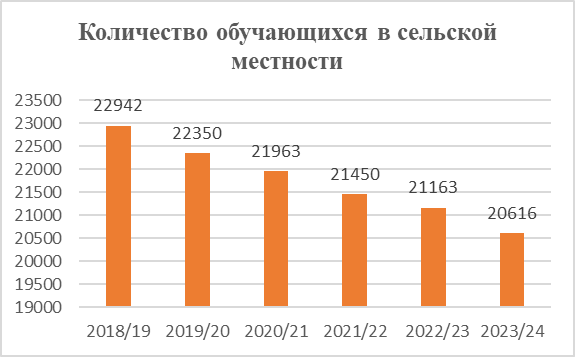 На протяжении последних шести лет наблюдается увеличение численности учащихся в общеобразовательных организациях Ульяновской области, при этом постоянно снижается количество учащихся в сельской местности и увеличивается в городской.Динамика количества обучающихся по муниципальным образованиямСредняя наполняемость классовВ 2023/24 учебном году в 7145 классах (классах-комплектах) 130965 учащихся Показатель «средняя наполняемость классов» составил в целом 18,3 человека, в том числе: для школ, расположенных в городских поселениях – 23,17 человека, для школ, расположенных в сельской местности – 8,6 человека. По сравнению с предыдущим годом средняя наполняемость классов увеличилась в целом на 0,4, для школ, расположенных в городских поселениях уменьшилась на 1,3, в сельской местности увеличилась на 1.Организация образовательной деятельности во вторую смену.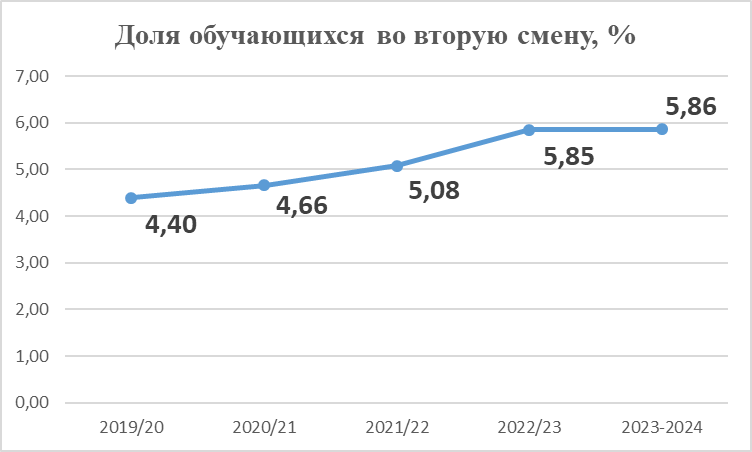 В 2023/24 учебном году во вторую смену из 130965 учащихся обучаются 7673 человека в 6 муниципальных образованиях в 32 общеобразовательных организациях (Чердаклинский район (1ОО), Новоспасский район (2ОО), Мелекесский район (1 ОО), Инзенский район (1 ОО), г.Димитровград (10 ОО), г. Ульяновск (17 ОО).Количество обучающихся во вторую смену по сравнению с прошлым учебным годом увеличилось на 129 человек (в 2022/23 году – 7544 обучающихся). Доля обучающихся во вторую смену в общем количестве обучающихся дневных общеобразовательных организаций в 2023/2024 учебном году составила 5,86 % (на 0,01 % выше, чем в 2022/23 учебном году (5, 85%). Организация профильного обучения и углубленного изученияотдельных предметовПо программам профильного обучения обучаются 8655 учащихся 10-11 классов, что составляет 99,8 % от общего количества обучающихся 10-11 классов, показатель по сравнению с прошлым годом увеличился на 5,58%.Охват обучающихся профильным обучением100% обучающихся 10-11 классов охвачены профильным обучением, однако более 22% охвачено универсальным профилем. Охват профильным обучение в школах РАН100% обучающихся 10-11 классов школ РАН охвачены профильным обучением.Анализ охвата обучающихся услугами групп продлённого дняВ 2023/2024 учебном году функционирует 963 группы продлённого дня в 151 общеобразовательной организации 20 муниципальных образований. Доля общеобразовательных организаций, в которых функционируют ГПД, в общем количестве общеобразовательных организаций составила 39,2%, что на 0,7% меньше, чем в прошлом учебном году (39,9%). Услугами ГПД в 2023/24 учебном году охвачены 24520 обучающихся общеобразовательных организаций, что на 111 человек меньше, чем в 2022,23 учебном году (24631 обучающихся).Средняя наполняемость ГПД для обучающихся 1-4 классов составила 43,3%. Результаты введения ФГОС в 2023 году в образовательных организациях Ульяновской областиС 2022 года в общеобразовательных организациях, расположенных на территории Ульяновской области, реализуются обновлённые федеральные государственные образовательные стандарты.В 2023-2024 учебном году по обновлённым ФГОС обучаются 1-2 классы, 5-6 классы и 10 классы.Анализ показателей, характеризующих качество образования, по итогам 2022/23 учебного года.           На начало 2022/2023 учебного года численность обучающихся дневных общеобразовательных организаций составляла 125 657 человек.            За 2022/2023 учебный год выбыли 2 469 человек, прибыли 2 123 человека.           Таким образом, численность обучающихся по состоянию на 31.05.2023 составила 125 311 человек, на 2 595 человек больше, чем в прошлом году (122 716 человек). 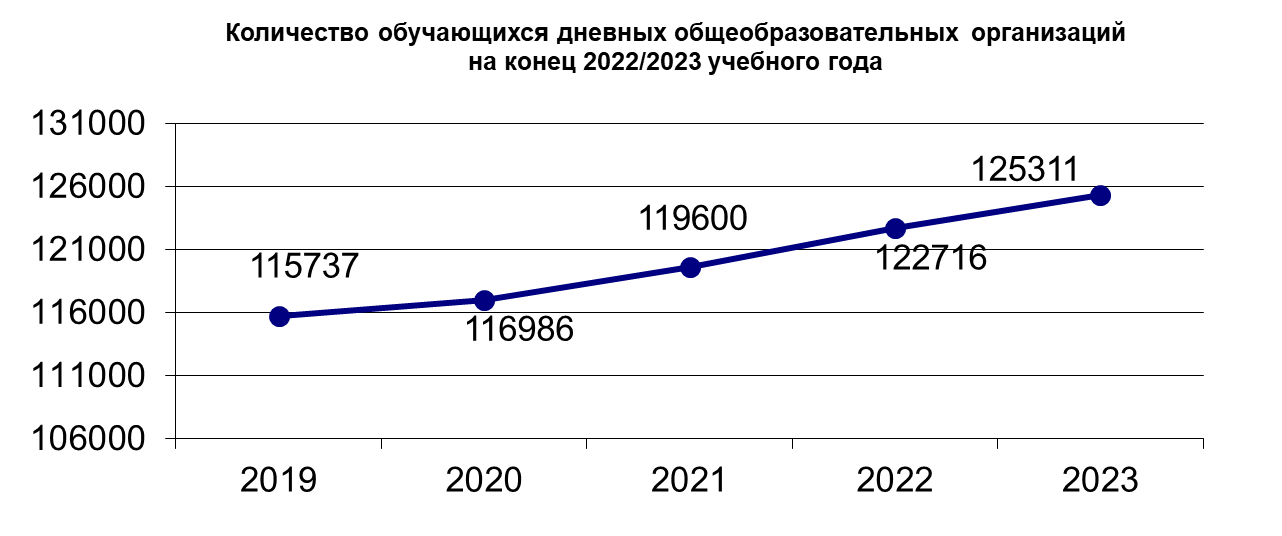 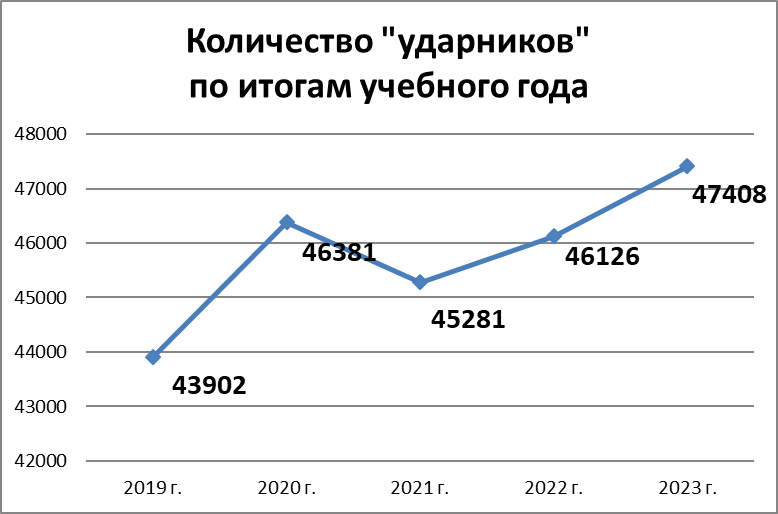 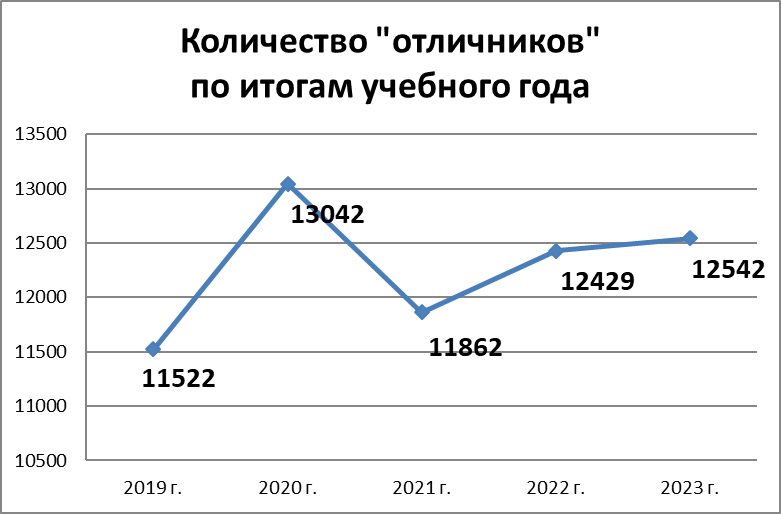 По итогам 2022/2023 учебного года количество «отличников» составило 12 542 человека, что на 113 человек больше, чем в прошлом учебном году (12 429 человек), и за последние 5 лет увеличилось на 1020 человек (по итогам 2018/2019 учебного года количество «отличников» составляло 11 522 человека).Количество обучающихся, получивших по итогам 2022/2023 учебного года отметки «4» и «5», составило 47 408 человек, что на 1 282 человека больше, чем в прошлом учебном году (46 126 человек), и на 1027 человек больше, чем в 2019/2020 учебном году (46 381 человек). Количество обучающихся, получивших по итогам учебного года неудовлетворительные отметки, составило 304 человека, что на 49 человек больше, чем в прошлом учебном году (255 человек) и на 43 человека больше, чем три года назад (2019/2020 учебный год – 261 человек).По итогам 2022/2023 учебного года качество образования характеризуют следующие показатели: - «степень обученности учащихся» составила 55,2 %, что ниже на 0,11 % по сравнению с прошлым учебным годом (55,31%), и за последние 5 лет снизилась на 0,2% (по результатам 2018/2019 учебного года степень обученности учащихся составляла 55,4 %);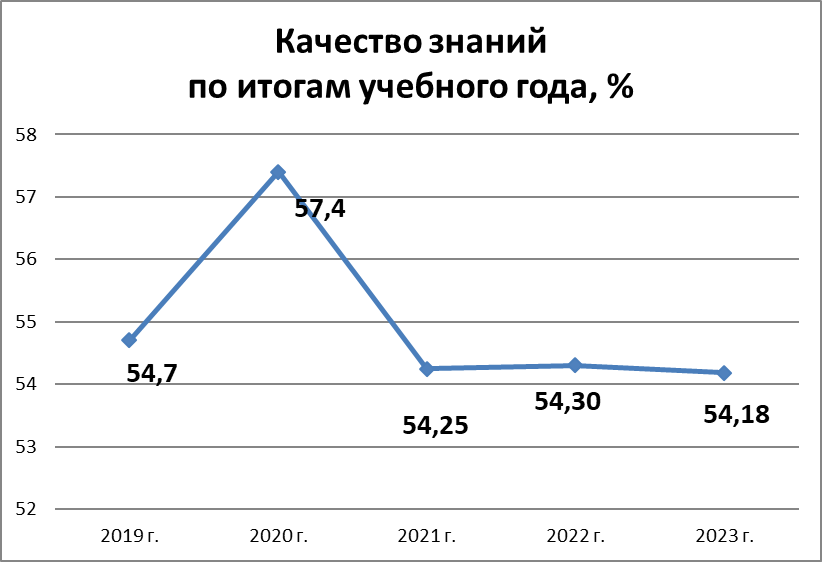 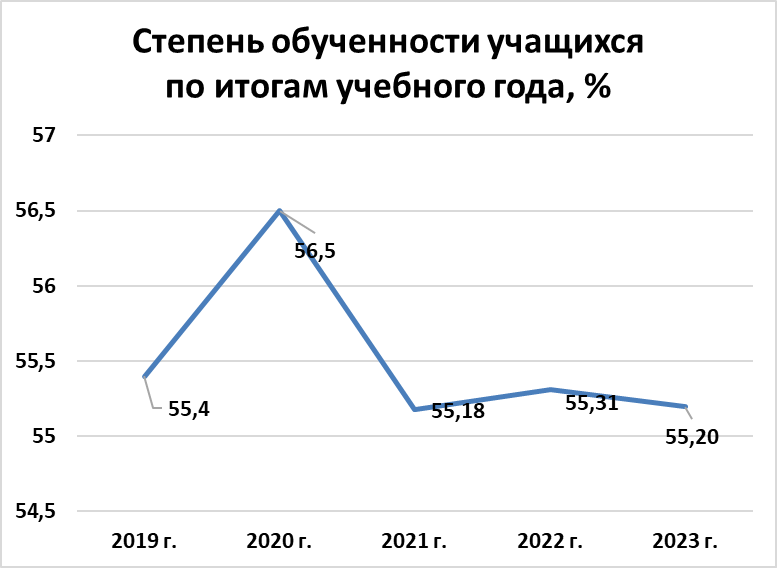 - показатель «коэффициент образования» (качество знаний) в 2022/2023 учебном году снизился на 0,12 % по сравнению с прошлым учебным годом (54,3%) и составил 54,18%, что на 3,22 % ниже, чем три года назад (57,4%);- показатель «коэффициент обученности» (успеваемость) составил 99,73%, что на 0,03 % ниже, чем в прошлом учебном году (99,76%) и на 0,03 % выше, чем три года назад (по итогам 2019/2020 учебного года успеваемость составляла 99,7%); - «доля отличников в общей численности аттестованных обучающихся» составила 11,38 %, что на 0,2 % меньше, чем в прошлом учебном году (11,58 %), и на 0,01% уменьшилась за последние 5 лет (в 2018/2019 учебном году - 11,39%).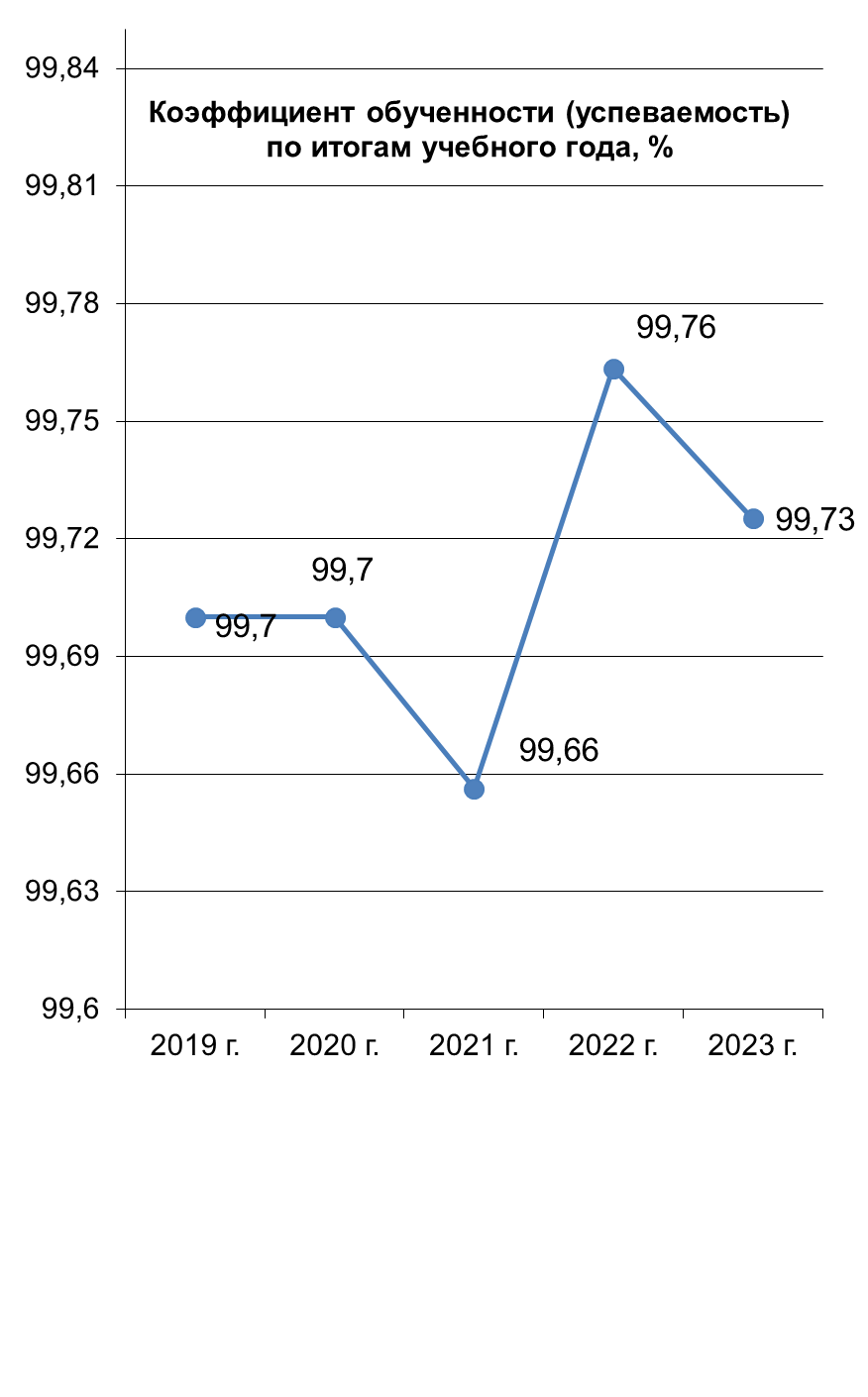 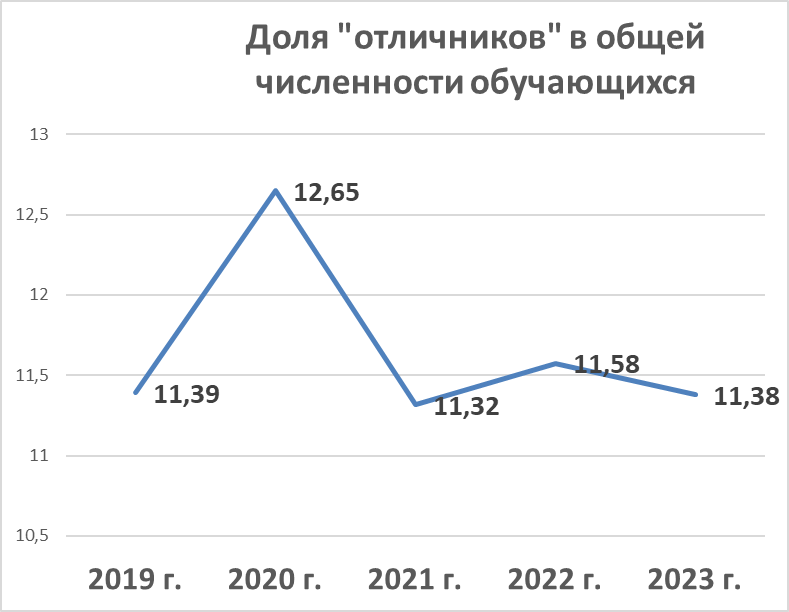 Значения показателей, характеризующих качество образования, по итогам 2022/2023 учебного года в разрезе муниципальных образований Ульяновской областиСтепень обученности учащихся по итогам 2022/2023 учебного года
в разрезе муниципальных образований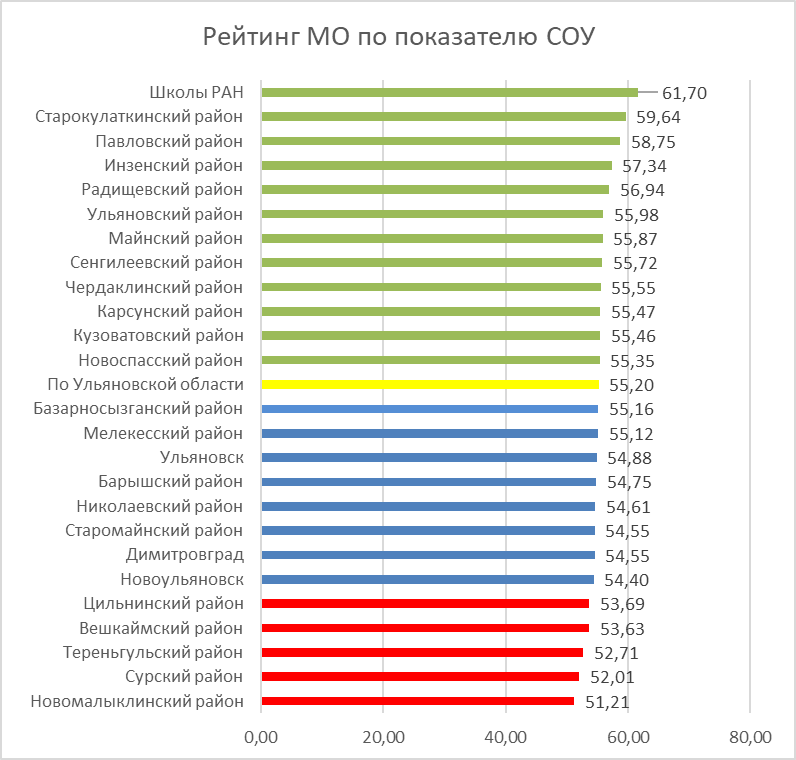 Выше средне областного показателя (55,20 %) «степень обученности учащихся» составила в школах РАН (Гимназия №1, Гимназия №2, Лицей №20) и в следующих муниципальных образованиях: Новоспасский район, Кузоватовский район, Карсунский район, Чердаклинский район, Сенгилеевский район, Майнский район, Ульяновский район, Радищевский район, Инзенский район, Павловский район, Старокулаткинский район.Ниже средне областного показателя степень обученности учащихся в муниципальных образованиях: город Новоульяновск, город Димитровград, Старомайнский район, Николаевский район, Барышский район, город Ульяновск, Мелекесский район, Базарносызганский район, Новомалыклинский район, Сурский район, Тереньгульский район, Вешкаймский район, Цильнинский район.Коэффициент обученности (успеваемость) по итогам 2022/2023 учебного годав разрезе муниципальных образований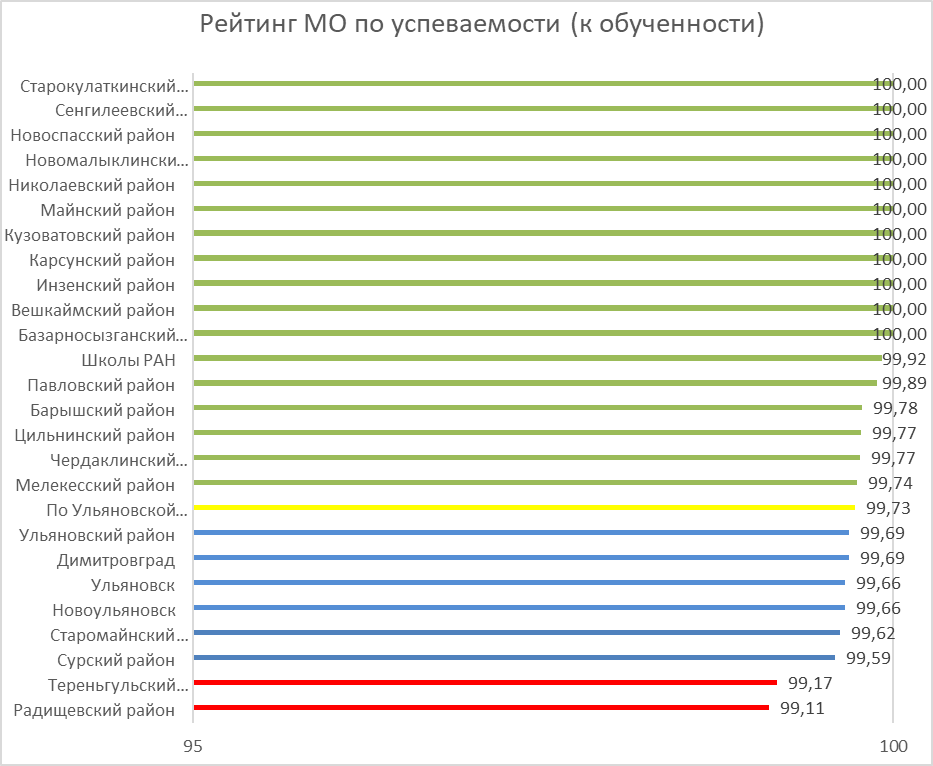 Со 100 % успеваемостью (без неудовлетворительных отметок) завершили 2022/2023 учебный год все обучающиеся Базарносызганского, Вешкаймского, Инзенского, Карсунского, Кузоватовского, Майнского, Николаевского, Новомалыклинского, Новоспасского, Сенгилеевского, Старокулаткинского районов.  Выше средне областного показателя (99,73%) «коэффициент обученности» (успеваемость) в следующих муниципальных образованиях: Мелекесский район, Чердаклинский район, Цильнинский район, Барышский район, Павловский район, а также в школах РАН. Ниже средне областного показателя «коэффициент обученности» (успеваемость) в Радищевском, Тереньгульском, Сурском, Старомайнском, Ульяновском районах, городе Новоульяновске, городе Ульяновске, городе Димитровграде.Коэффициент образования (качество знаний) по итогам 2022/2023 учебного года в разрезе муниципальных образований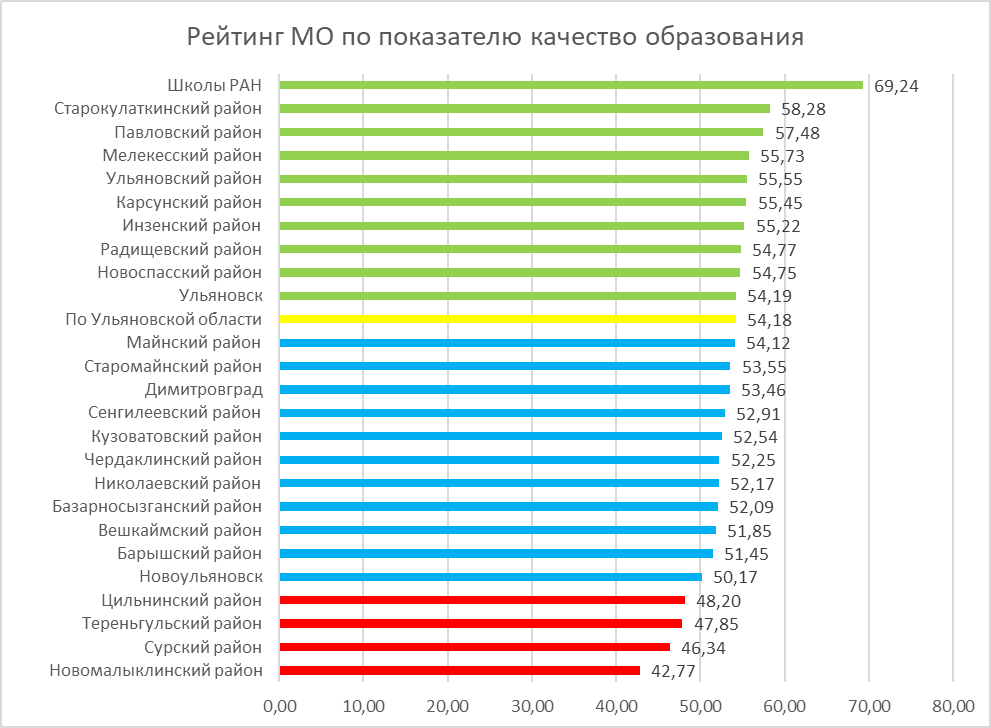 Выше средне областного показателя (54,18%) коэффициент образования (качество знаний) в школах РАН и в муниципальных образованиях: город Ульяновск, Новоспасский район, Радищевский район, Инзенский район, Карсунский район, Ульяновский район, Мелекесский район, Павловский район, Старокулаткинский район.Ниже средне областного показателя коэффициент образования (качество знаний) в муниципальных образованиях: Новомалыклинский район, Сурский район, Тереньгульский район, Цильнинский район, город Новоульяновск, Барышский район, Вешкаймский район, Базарносызганский район, Николаевский район, Чердаклинский район, Кузоватовский район, Сенгилеевский район, город Димитровград, Старомайнский район, Майнский район. Доля «отличников» в общей численности аттестованных обучающихся по итогам 2022/2023 учебного года  в разрезе муниципальных образований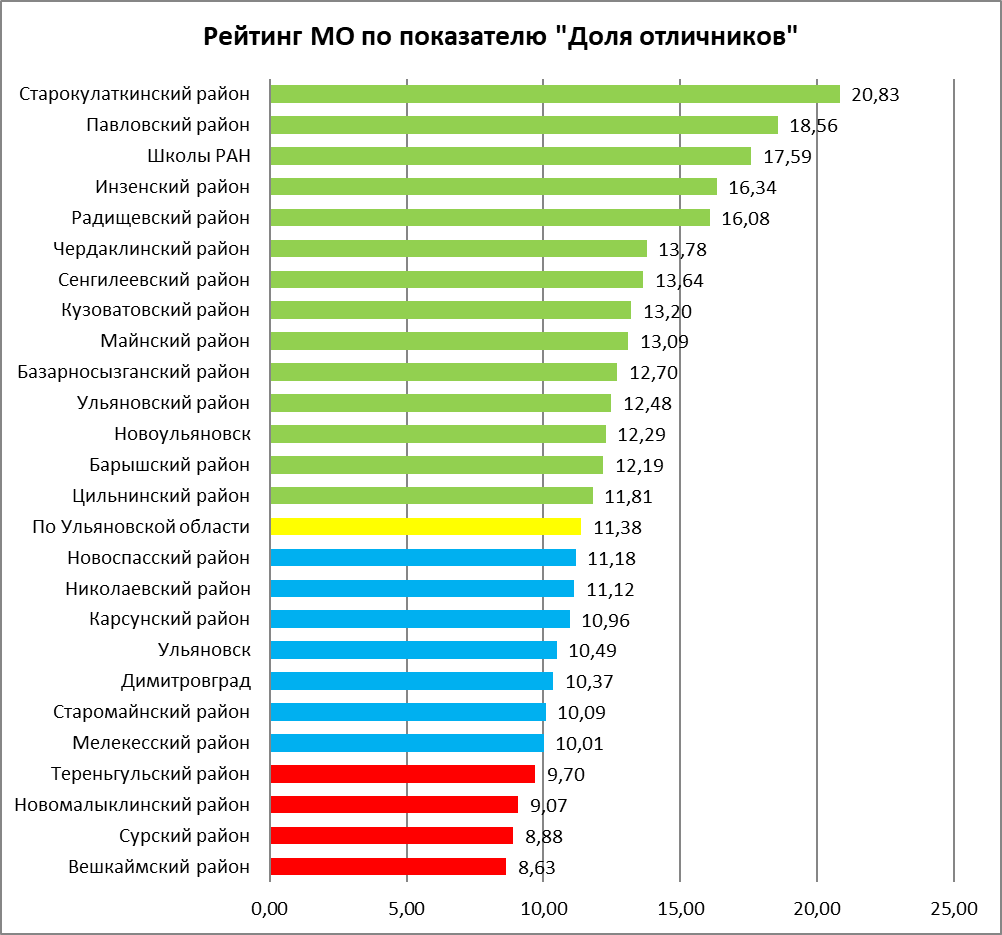 Выше средне областного показателя (11,38%) доля отличников в общей численности аттестованных обучающихся в школах РАН и в муниципальных образованиях Ульяновской области: Цильнинский район, Барышский район, город Новоульяновск, Ульяновский район, Базарносызганский район, Майнский район, Кузоватовский район, Сенгилеевский район, Чердаклинский район, Радищевский район, Инзенский район, Павловский район, Старокулаткинский район. Ниже средне областного показателя «доля отличников» в муниципальных образованиях: Вешкаймский район, Сурский район, Новомалыклинский район, Тереньгульский район, Мелекесский район, Старомайнский район, город Димитровград, город Ульяновск, Карсунский район, Николаевский район, Новоспасский район.Количество учащихся 9-х классов, получивших аттестат об основном общем образовании «с отличием», составило 383 человека (3,4% от общего количества выпускников), что меньше по сравнению с предыдущим учебным годом на 223 человека (606 человек (5,8%).Количество выпускников 11-х классов, получивших аттестат о среднем общем образовании «с отличием» и медаль «за успехи в учении» составило 502 человека (12,2 % от общего количества выпускников), что меньше по сравнению с прошлым учебным годом на 66 человек (568 человек – 12,4 % от общего количества выпускников).Стоит отметить, что результаты 2022/2023 учебного года по показателям «степень обученности учащихся», «коэффициент образования», «коэффициент обученности», «доля отличников в общей численности аттестованных обучающихся» по сравнению с прошлым учебным годом понизились в среднем на 0,11%. Образование детей с ограниченными возможностями здоровья и инвалидностьюПриоритетные направления, обеспечивающие повышение качества жизни лиц с ограниченными возможностями здоровья (далее – ОВЗ) и инвалидностью посредством обеспечения их права на получение качественного доступного образования, нашли отражение в дорожной карте реализации межведомственного комплексного плана по развитию инклюзивного общего и дополнительного образования, детского отдыха на долгосрочный период (до 2030 года) на территории Ульяновской области, утвержденной Правительством Ульяновской области (от 28.03.2023 № 52-ПЛ) и согласованной с региональным отделением Всероссийской общественной организацией родителей инвалидов. Исполнение мероприятий дорожной карты ежегодно рассматривается на заседаниях рабочей группы по рассмотрению вопросов в сфере жизнедеятельности инвалидов Министерства просвещения и воспитания Ульяновской области. В регионе активно развиваются инклюзивные практики в образовании, когда в качестве субъектов включения выступают дети с ограниченными возможностями здоровья и инвалидностью (далее – ОВЗ): 70,7% детей с ОВЗ обучаются в инклюзии и одновременно осуществляется поддержка и развитие сети отдельных организаций, осуществляющих деятельность исключительно по адаптированным основным общеобразовательным программам (далее- коррекционные школы).В 2023 году дети с ОВЗ обучаются в 270 общеобразовательных организациях инклюзивного типа и 13 коррекционных школах. В 2023/2024 учебном году в общеобразовательных организациях Ульяновской области обучаются 7236 детей с ОВЗ, что на 311 детей больше по сравнению с прошлым годом (в 2022/2023 учебном году – 6925 детей), из них в общеобразовательных организациях инклюзивного типа обучаются в 2023/2024 учебном году 5113 детей с ОВЗ, что на 198 человек больше, чем в 2022/2023 учебном году (4915 человек); в отдельных организациях, осуществляющих деятельность исключительно по адаптированным основным общеобразовательным программам, в 2023/2024 учебном году обучаются 2123 детей с ОВЗ, что на 113 человека больше, чем в 2022/2023 учебном году (2010 человек).Психолого-педагогическое сопровождение указанной категории детей обеспечивают 1094 педагогических работников (учителя-дефектологи, учителя-логопеды, педагоги-психологи).По сравнению с 2018 годом в 2023 году на 33,4% увеличилось количество узких специалистов, работающих с обучающимися с инвалидностью и с ОВЗ, а также повысился уровень их квалификации.Во всех образовательных организациях, в которых обучаются дети с ОВЗ, создаются условия на основании рекомендаций психолого-медико-педагогических комиссий (далее - ПМПК), функционирующих на базе вышеуказанных центров. На территории Ульяновской области функционируют 1 центральная и 2 территориальных ПМПК, которые за 9 месяцев 2023 года обследовали 6602 ребёнка, из них 5575 детей с ОВЗ, 1070 детей, имеющих инвалидность (в 2022 году - 8584 ребёнка, из них 7395 детей с ОВЗ, 1812 детей, имеющих инвалидность; в 2021 году - 7150 детей с ОВЗ, из них 1516 детей, имеющих инвалидность, в 2020 году - 5243 ребёнка с ОВЗ, из них 913 детей, имеющих инвалидность). За 2023 год специалистами ПМПК даны 3060 консультаций (в 2022 году – 4793 консультации; в 2021 - 5599 консультаций, в 2020 году - 5223 консультации). Количество проведённых консультацийВ образовательных организациях, в которых обучаются и воспитываются дети с ОВЗ, созданы службы психолого-педагогического сопровождения.С целью обеспечения непрерывного образования детям-инвалидам, не имеющим возможности по состоянию здоровья посещать занятия в школе, с 2009 года в Ульяновской области предоставляется возможность обучаться с использованием дистанционных образовательных технологий. Координацию работы по данному направлению и организацию сетевого взаимодействия по вопросам психолого-педагогического сопровождения детей с инвалидностью осуществляет Ресурсный центр дистанционного образования детей-инвалидов, функционирующий на базе ОГКОУ «Школа-интернат № 88 «Улыбка». В 2023 году 106 детей-инвалидов (100% от потребности данной категории детей) обучаются дистанционно в 55 общеобразовательных организациях Ульяновской области, образовательный процесс которым обеспечивали 202 педагога.По окончании общеобразовательных организаций в регионе предоставляются меры социальной поддержки детям-инвалидам, обучавшимся с использованием дистанционных образовательных технологий: в 2023году 99 детям-инвалидам из категории выпускников предоставлено право продолжать использовать комплекты компьютерного оборудования на время обучения в дистанционной форме в организациях профессионального образования (2022 году – 98, в 2021 году – 93, в 2020 году -89) и 11 детям-инвалидам по зрению из категории выпускников предоставлено право продолжать использовать комплекты компьютерного оборудования по окончании общеобразовательного учреждения (в 2022 году – 11, в 2021 году – 10, в 2020 году -10).Несмотря на то, что на территории Ульяновской области психолого-педагогическая и социальная помощь детям с ОВЗ и инвалидностью оказывается специалистами четырёх центров психолого-педагогической, медицинской и социальной помощи (ОГБНОУ ППМС «Развитие», ОГБОУ ППМС «Центр патологии речи», ОГКОУ ППМС «Доверие», МБОУ ППМС «Росток»), образовательные организации инклюзивного типа высказали потребность в особой поддержке по вопросам организации работы с детьми с ОВЗ, поэтому на базе коррекционных учреждений, имеющих лучшие практики в организации обучения указанной категории детей, с 2016 года поэтапно стали функционировать региональные ресурсные центры по комплексному сопровождению детей с расстройствами аутистического спектра, с нарушениями опорно-двигательного аппарата, с интеллектуальными нарушениями, с тяжёлыми нарушениями речи, слуха, зрения, с задержкой психического развития (далее – ресурсные центры). В 2023 году специалисты региональных ресурсных центров предоставили коррекционно-развивающую и логопедическую помощь 260 обучающимся общеобразовательных организаций инклюзивного типа (в 2022 году – 453 детям, в 2021 – 465 детям, в 2020 году – 361 ребёнку), провели в 2023 году 797 консультаций для педагогов, родителей и детей (в 2022 году – 1449 консультаций, в 2021 году – 1414 консультаций, в 2020 году – 1231 консультацию).С целью координации работы ресурсных центров с 1 сентября 2023 года в регионе на базе ОГБНОУ «Центр психолого-педагогической, медицинской и социальной помощи «Развитие» функционирует региональный ресурсный центр по развитию инклюзивного общего образования обучающихся с ограниченными возможностями здоровья и инвалидностью, который оказывает организационно-методическую поддержку педагогам, работающим в условиях инклюзии, психолого-педагогического и консультационного сопровождения родителей, организации различных мероприятий, коррекционно-развивающую помощь детям указанной категории.В 2023/2024 учебном году на обновленной материально-технической базе с использованием новейших технологий обучаются дети с ОВЗ 9 коррекционных школ, участниках нацпроекта (в 2023: ОГКОУ «Школа-интернат № 92» и ОГКОУ «Школа-интернат № 26» , ОГКОУ «Школа № 11»; в 2022: ОГКОУ «Школа-интернат № 16» и ОГКОУ «Школа-интернат № 91»; в 2021 году: ОГКОУ «Школа-интернат № 87» и ОГКОУ «Школа № 39»; в 2020 году: ОГКОУ «Школа-интернат № 88» и ОГБОУ «Школа-интернат № 89») (в коррекционных школах проведен капитальный ремонт помещений в соответствии с утвержденным дизайн-проектом на денежные средства областного бюджета Ульяновской области в размере свыше 84 млн. рублей и обновлена инфраструктура на денежные средства, выделенные из федерального бюджета в сумме свыше 66 млн. рублей и областного бюджета Ульяновской области в сумме более 2,6 млн. рублей), что позволило учащимся обучаться на обновленном оборудовании с использованием новейших технологий по предметным областям «Технология» (в частности переформатирование процесса трудового обучения – введение новых профилей трудового обучения; обновление материально-технической базы существующих, изменение содержания образования), «Физика», «Химия», «Биология», на коррекционно-развивающих занятиях с учителями-логопедами и учителями-дефектологами, занятиях дополнительного образования, что способствовало повышению качества образования на 10%, расширению социальных связей обучающихся посредством участия в проектной деятельности регионального и всероссийского уровней и, как следствие, 80% выпускникам получать профессиональное обучение/профессиональное образование от их общего количества.Особую проблему испытывают образовательные организации в создании условий для обучающихся с расстройствами аутистического спектра (далее – РАС). Региональный ресурсный центр по комплексному сопровождению детей с расстройствами аутистического спектра, функционирующий на базе ОГБОУ «Школа-интернат № 89», с 2020 года является координатором реализации межведомственного общественного проекта «Ментальное здоровье», проводимого в Приволжском федеральном округе, участие в котором в 2022-2023 годах предоставило возможность обучить в Приволжском исследовательском медицинском университете (далее – ПИМУ) 424 специалиста, работающих с детьми с РАС. 27.10.2023 Министерством просвещения и воспитания Ульяновской области в ПИМУ подана заявка на 2024 год на участие в курсовой подготовке 614 специалистов, задействованных в работе с детьми с РАС. Прошу обратить внимание для детей указанной категории в каждой организации должны быть созданы ресурсные зоны (пространства) или ресурсные классы, организована работа тьюторов.В целях реализации регионального межведомственного комплексного плана по внедрению инклюзивного общего и дополнительного образования, детского отдыха, созданию специальных условий для обучающихся с инвалидностью, с ОВЗ (до 2030 года) организовано сетевое взаимодействие образовательных организаций с некоммерческими общественными организациями, которые привлекают дополнительные финансовые ресурсы в развитии необходимых условий психолого-педагогического сопровождения детей с ОВЗ.Примером успешной работы в этом направлении является тесное взаимодействие регионального ресурсного центра по комплексному сопровождению детей с расстройствами аутистического спектра с АНО ДПО «Образовательный центр «Рассвет», которые совместно реализуют выигранные проекты. На грантовые средства приобретается современное оборудование, позволяющее использовать в работе новейшие технологии, ведётся обучение специалистов. В 2023 году, выиграв в конкурсе Фонда Президентских грантов с проектом «Территория детства» АНО ДПО «Образовательный центр «РАССВЕТ» получила грант в размере 1 248 924,00 рублей. В рамках реализации проекта в настоящее время закупается реабилитационное оборудование, ведётся обучение родителей детей с РАС по программе «Ранняя пташка». Апробированные в результате реализации проектов методики и технологии транслируются педагогическим работникам Ульяновской области.В регионе реализуются программы психолого-педагогической, методической и консультационной помощи родителям (законным представителям) и другим членам семей, обучающихся с инвалидностью, с ОВЗ для формирования у них абилитационной компетентности.На базе ОГБНОУ Центра ППМС «Развитие» региональная консультативная служба по оказанию услуг психолого-педагогической, методической и консультационной помощи родителям (законным представителям) детей, организованная в рамках реализации мероприятия «Оказание услуг психолого-педагогической, методической и консультативной помощи родителям (законным представителям) детей, а также гражданам, желающим принять на воспитание в свои семьи детей, оставшихся без попечения родителей» федерального проекта «Современная школа» национального проекта «Образование», за период с 2019 по сентябрь 2023 года оказала 44900 единиц услуг.Работа со школами с низкими образовательными результатамиФедеральной службой по надзору в сфере образования и науки (Рособрнадзор) 
по итогам комплексного анализа результатов оценочных мероприятий на 2023 год подготовлен список школ с низкими образовательными результатами и/или школами, функционирующими в неблагоприятных социальных условиях (далее – ШНОР/ШФНСУ). ОГАУ «Институт развития образования» Министерства просвещения и воспитания Ульяновской области разработан Комплексный план-график, направленный на создание условий для получения качественного общего образования в общеобразовательных организациях со стабильно низкими образовательными результатами на 2022-2023 учебный год (приказ от 29.09.2022 № 61- ОД, приказ от 18.11.2022 № 82-ОД).Динамика выявления ШНОР/ШФНСУ в муниципальных образованиях за 3 годаВ данный список в 2023 году вошли общеобразовательные организации 
14 муниципальных образований (далее - МО) Ульяновской области. В таких МО, как г.Димитровград, г. Новоульяновск, Барышский, Новоспасский, Старокулаткинский, Сурский, Ульяновский, Инзенский, Кузоватовский, Новомалыклинский районы школ с низкими результатами не выявлено. Стабильное отсутствие ШНОР показывают 3 МО: г. Димитровград, Новоспасский и Старокулаткинский районы. В эффективный режим перешли 33 школы региона. Значительную положительную динамику по уменьшению количества ШНОР показали следующие МО:Сурский район – было 3 ШНОР, осталось в перечне – 0 школ;Ульяновский район – было 3 ШНОР, осталось в перечне – 0 школ;Кузоватовский район - было 3 ШНОР, осталось в перечне – 0 школ;Вешкаймский район – было 3 ШНОР, осталась в перечне 1 школа;Сенгилеевский район - было 4 ШНОР, осталась в перечне 1 школа;Тереньгульский район - было 5 ШНОР, осталось в перечне 1; г.Новоульяновск – была 1 ШНОР, осталось в перечне 0 школ;Новомалыклинский район - была 1 ШНОР, осталось в перечне 0 школ;Незначительную, но положительную динамику по уменьшению количества ШНОР показали такие МО:Павловский район - было 2 ШНОР, осталась в перечне 1 школа;Цильнинский район - было 6 ШНОР, остались в перечне 5 школ.В целом наблюдается положительная динамика по уменьшению количества ШНОР в регионе: количество МО, в которых нет ШНОР, увеличилось до 10 (было 5); количество ШНОР снизилось на 10 (в 2022 году - 50).Реализация проекта 500+Проект адресной методической помощи «500+», предназначенный 
для консультационно-методического сопровождения ШНОР/ШФНСУ, реализуется в 2023 году на региональном уровне. В проект адресной методической помощи «500+» в 2023 году вошли 30 школ, что составляет 75% от всех ШНОР/ШФНСУ региона. По сравнению 
с предыдущим управленческим циклом, школ - участниц проекта стало больше на 39% (ранее в проекте «500+» участвовало 18 ШНОР/ШФНСУ). После оказания адресной помощи вышли в эффективный режим 13 ШНОР/ШФНСУ из 18, участвующих в проекте. Эти результаты показали эффективность участия ШНОР/ШФНСУ в проекте «500+».Список ШНОР/ШФНСУ, вошедших в проект адресной методической помощи «500+»  в 2023 году:В рамках проекта адресной методической помощи «500+» назначены кураторы, определены муниципальные координаторы, муниципальные «дорожные карты» составлены с учётом планов работы школ на 2023 год.Так как проект адресной методической помощи «500+» реализуется на региональном уровне, для проведения экспертизы электронных дорожных карт образовательных организаций со стабильно низкими образовательными результатами в информационной системе мониторинга электронных дорожных карт (далее – ИСМ ЭДК) назначены региональные эксперты (17 чел.) из числа педагогов - методистов, победителей конкурсного отбора в рамках регионального закона «О статусе педагогических работников, осуществляющих педагогическую деятельность на территории Ульяновской области». Региональные эксперты провели экспертизу электронных дорожных карт образовательных организаций со стабильно низкими образовательными результатами.В школах выявлены и подтверждены следующие рисковые профили (высокого уровня выраженности, требующие принятия антирисковых мер):Разбивка школ по рисковым профилямНаибольшее количество школ указывают риски по несформированности внутришкольной системы профессионального развития педагогов, по пониженному уровню качества школьной образовательной и воспитательной среды и по низкому уровню оснащения школы.ОГАУ «Институт развития образования» Министерства просвещения и воспитания Ульяновской области разработан Комплексный план-график, направленный на создание условий для получения качественного общего образования в общеобразовательных организациях со стабильно низкими образовательными результатами на 2022-2023 учебный год (Приказ от 29.09.2022 № 61- ОД, Приказ от 18.11.2022 № 82-ОД).Повышение качества образования в школах с низкими результатами обучения в Ульяновской области ведется по трем направлениям:развитие системы консультационной - методической поддержки, направленной на стимулирование профессионального роста управленческих и педагогических кадров;применение инструментов государственно-общественного управления, направленных на стимулирование взаимодействия школ с разными структурами социально-экономической сферы муниципалитета и области;межшкольное партнерство и сетевое взаимодействие школ с разным уровнем качества образовательных результатов. 1. Развитие системы консультационной - методической поддержки, направленной 
на стимулирование профессионального роста управленческих и педагогических кадров.Для организационно-методической поддержки ШНОР/ШФНСУ разработаны и утверждены муниципальные Планы мероприятий («Дорожные карты») во всех МО, 
в соответствии с которыми: - назначены муниципальные координаторы по работе с общеобразовательными организациями, имеющими низкие образовательные результаты;- организованы муниципальные рабочие группы по сопровождению ШНОР/ШФНСУ;- организовано методическое сопровождение ШНОР/ШФНСУ:по обеспечению повышения квалификации руководителей и педагогических работников образовательных организаций с низкими образовательными результатами;по обеспечению системы наставничества на школьном и муниципальном уровнях;по обеспечению муниципальных методических служб (методических советов).по организации сетевого взаимодействия для проведения мероприятий с центрами: «Точка роста», детский технопарк «Кванториум», «IT – КУБ», общеобразовательными организациями – школами-лидерами.В Дорожных картах отражается не только адресная поддержка школ, вошедших в перечень ШНОР/ШФНСУ, но и работа по поддержке школ, не вошедших в перечень ШНОР, по таким трекам, как «Организации работы со школами, функционирующими в зоне риска снижения образовательных результатов» и «Профилактика учебной не успешности в ОО».К основным мероприятиям реализации данного направления относятся:– консультации по предметам для обучающихся, которые не получили аттестат 
об основном общем или среднем общем образовании, а также для педагогов, работающих в школах с низкими образовательными результатами (ежегодно);– мероприятие «Образовательный экспресс» (на базе МБОУ МПЛ г. Димитровграда), в рамках которого были представлены лучшие практики реализации образовательных программ на территории региона, в том числе реализации программы по развитию личностного потенциала обучающихся образовательных организаций Ульяновской области, и обсуждались вопросы реализации Программы по развитию личностного потенциала 
на территории Ульяновской области. Все участники Образовательного экспресса посетили открытые уроки и внеклассные занятия. В данном мероприятии приняли участие педагоги, в том числе из школ, демонстрирующих низкие образовательные результаты.– региональное мероприятие «Методический совет-73». В мероприятии ежегодно принимают участие педагогические работники общеобразовательных организаций Ульяновской области. В рамках работы Методического совета 73 традиционно обсуждаются вопросы совершенствования методики обучения предметам учебного плана на уровне общего образования: - анализ результатов государственной итоговой аттестации;- особенности организации учебной деятельности школьников по всем предметам учебного плана на уровне общего образования в условиях реализации обновленных ФГОС;- трансляция опыта организации учебной деятельности обучающихся педагогов образовательных организаций Ульяновской области.Спикерами выступают председатели предметных комиссий по проверке ГИА, педагоги-методисты, педагоги-наставники, педагоги-исследователи Ульяновской области, сотрудники ФГБОУ «ВО УлГПУ им. И.Н.Ульянова», Министерства просвещения и воспитания Ульяновской области, ОГАУ «Института развития образования», ЦНППМ ПР УО, регионального методического актива. В данном мероприятии, которое проходило в очном формате, приняло участие более 850 человек, в том числе из школ, демонстрирующих низкие образовательные результаты.Ежегодно составляется и реализуется график проблемно-обучающих и практико-ориентированных семинаров как в очном, так и в дистанционном форматах по вопросам подготовки обучающихся к государственной итоговой аттестации с участием председателей и членов предметных экспертных комиссий по проверке заданий ГИА с развернутым ответом.В течение учебного года была организована работа стажировочных площадок на базе школ города Ульяновска (МБОУ «Мариинская гимназия», МБОУ «Гимназия № 34»), города Димитровграда (МБОУ «Городская гимназия города Димитровграда Ульяновской области»), МБОУ Канадейская СШ МО «Николаевский район», демонстрирующие стабильно высокие образовательные результаты, с целью консультационно-методического сопровождения учителей ШНОР/ШНФСУ. 2. Следующее направление основано на применении инструментов государственно-общественного управления, направленных на стимулирование взаимодействия школ с разными структурами социально-экономической сферы муниципалитета и области.Участие общественности в управлении образованием позволяет учитывать общественные запросы на качество образования, разрешает привлекать в образовательные организации дополнительные ресурсы, одновременно увеличивая общественную прозрачность их использования.В настоящее время в регионе функционируют 14 ассоциаций учителей-предметников и три ассоциации победителей конкурсного отбора в рамках реализации Закона Ульяновской области на присвоение категорий «Педагог-наставник», «Педагог-методист», «Педагог-исследователь». Ежемесячно проводятся мероприятия в рамках реализации проектов «Мобильный наставник-73» и «Методическая лаборатория-73». В рамках данных мероприятий оказывается методическая поддержка молодым специалистам и педагогам, испытывающим профессиональные дефициты. Педагоги-наставники и педагоги-методисты транслируют свой опыт организации учебной и внеурочной деятельности школьников, проводят мастер-классы практической направленности, в том числе по актуальным вопросам подготовки к государственной итоговой аттестации.В работе ассоциации учителей математики Ульяновской области одно из направлений работы – это методическое сопровождение учителей математики, имеющих низкие результаты обучения по итогам государственной аттестации обучающихся. Такая работа ведется по направлению повышения уровня педагогического мастерства через практико-ориентированные мероприятия, включающие мастер-классы педагогов-новаторов, панорамные дискуссии по актуальным проблемам математического образования, обмен творческим опытом.Таким образом, в течение года педагогами-наставниками, педагогами-методистами и педагогами-исследователями, являющимися победителями конкурсного отбора в рамках регионального закона «О статусе педагогических работников, осуществляющих педагогическую деятельность на территории Ульяновской области», проводилась образовательная и консультативная работа по актуальным вопросам повышения качества образования.Большая работа ведется и в муниципальных методических объединениях. На основе анализа результатов государственной аттестации выявляются проблемные зоны по каждой школе и учителю, и с ними ведется индивидуальная работа над выявленными проблемами, а также повышается общий методический уровень, в первую очередь за счет проведения и привлечения к участию в практико-ориентированных семинарах.3. Третье направление основано на межшкольном партнерстве и сетевом взаимодействии школ с разным уровнем качества образовательных результатов. В настоящее время определены школы-лидеры по качеству образования и закреплены за общеобразовательными организациями Ульяновской области, демонстрирующими стабильно низкие образовательные результаты. При выборе школ-лидеров учитывались высокие результаты государственной итоговой аттестации, всероссийских проверочных работ, а также социально-экономические условия, сходные с социально-экономическими условиями, в которых функционируют образовательные организации, демонстрирующие стабильно низкие образовательные результаты.За каждой из 30 ШНОР/ШФНС, вошедших в проект адресной методической помощи «500+», закреплен куратор (30 человек из числа административного состава школ, демонстрирующих стабильно высокие образовательные результаты), который совместно со школой анализирует сложившуюся ситуацию, осуществляет согласование размещаемых школой концептуальных документов и документов, подтверждающих работу школы в выбранных рисковых направлениях, контролирует сроки размещения документов, ставит отметки о выполнении или отправляет их на доработку, комментирует свои действия в чате ИС МЭДК.Кроме того, в области ряд общеобразовательных организаций функционируют в статусе региональных инновационных площадок. Педагоги данных организаций транслируют свой опыт в рамках семинаров, круглых столов, вебинаров по актуальным вопросам организации образовательной деятельности школьников и повышению качества образования, в том числе для педагогов школ с низкими образовательными результатами.Благодаря системной работе наблюдается положительная динамика по уменьшению количества ШНОР/ШФНСУ в регионе.Проект «Школа Минпросвещения России»В 2023 году на территории региона продолжил реализацию проект «Школа Минпросвещения России». Успешная положительная динамика внедрения проекта, участниками которого было 6 пилотных общеобразовательных организаций, вошедших в программу капитального ремонта, позволила расширить географию внедрения проекта на территории Ульяновской области.   20 февраля 2023 года на базе МОУ СШ 2 р.п. Новоспасское состоялся региональный семинар «Апробация и внедрение проекта «Школа Минпросвещения России на территории Муниципального образования «Новоспасский район»Семинар был организован Управлением образования МО «Новоспасский район» и экспертным советом по реализации проекта «Школа Минпросвещения России».Участниками семинара стали управленческие команды общеобразовательных организаций Новоспасского района. Программа семинара включала в себя следующие мероприятия:знакомство с Проектом;презентация опыта апробации и реализации Проекта на территории региона в 2022-2023 году;презентация процесса обучения по программе Проекта;знакомство с каскадной моделью обучения;мониторинг уровня общеобразовательных организаций по направлениям проекта;перспективный план работы по реализации Проекта на территории Новоспасского района.В ходе мероприятия 4 школы района (МОУ СШ 1 р.п. Новоспасское, МОУ СШ 2 р.п. Новоспасское, МОУ Красносельская СШ, МОУ "Троицко-Сунгурская Казачья СШ) достойно выступили с презентациями, в которых презентовали проект дорожной карты в рамках работы по ключевым направлениям проекта.По итогам семинара был запланирован ряд организационных мероприятий для успешного старта Проекта на территории Новоспасского района. В итоге организационной работы было подписано Распоряжение Министерства просвещения и воспитания Ульяновской области №564-р от 23.03.2023 «О реализации проекта «Школа Минпросвещения России» в муниципальном образовании «Новоспасский район». Согласно данному распоряжению утвержден список школ-участников проекта, список методистов, закрепленных за школами, определено время для обучения управленческим команд и дата защиты проектов программ развития.Параллельно с организацией работы по масштабированию проекта 21 февраля 2023 года на базе ОГКОУ «Школа интернат 26» состоялся региональный семинар «Школа Минпросвещения России: итоги реализации проекта по направлениям, перспективный план работы», в котором приняли участие 6 пилотных общеобразовательных организаций. В рамках семинара экспертный совет подвел итоги работы команд - участниц Проекта по направлениям:«Профориентация»,«Учитель. Школьная команда»,«Школьный климат»,«Образовательная среда».Команды значительно улучшили показатели в сравнении с показателем сентября 2022 года, что говорит о высокой мотивации управленческих команд и педагогических коллективов.По итогам мероприятия был намечен перспективный план работы и обозначена одна из основных целей проекта - стать «Школой Минпросвещения России».Управленческие команды были отмечены благодарственными письмами за активное участие в подготовке и организации региональных семинаров и активном участии в публикациях на федеральном сайте «Школа Минпросвещения России».10 апреля 2023 года на базе МБОУ «Октябрьская СШ» п. Октябрьский (МО «Радищевский район») состоялся региональный семинар «Школа Минпросвещения России: итоги реализации проекта», в котором приняли участие 6 пилотных общеобразовательных организаций – участников программы капитального ремонта. В рамках семинара команды-участницы проекта презентовали итоги работы по следующим направлениям:«Знание»,«Воспитание»,«Здоровье»,«Творчество».Этот семинар стал вторым в текущем году для 6 школ-участниц и подвел итог работы школьных команд с августа 2022 года по апрель 2023 года. Стоит отметить, что все без исключения команды повысили свой уровень по направлениям проекта по итогам плодотворной работы в течение всего учебного года.Проект позволил командам максимально структурировать организацию работы, грамотно разработать программу развития своей образовательной организации на ближайшее время и, самое главное, достичь ведущей цели проекта, связанной с единым содержанием образования - стать «Школой Минпросвещения России». Следующим этапом для школ, которые успешно прошли апробацию и внедрили проект, стала методическая помощь организациям, которые только становятся на путь и знакомятся с проектом.Отрадным стал факт того, что участниками регионального семинара стали руководители общеобразовательных организаций МО «Новоспасский район». Тем самым в регионе была показана реализация каскадной модели внедрения проекта. Завершился семинар вручением благодарственных писем региональным методистам, руководителям общеобразовательных организаций - участникам проекта и ответственным за внедрение проекта.31 мая 2023 года на базе МОУ СШ 2 р.п. Новоспасское состоялся региональный семинар «Повышение качества образования: условия, тренды, перспективы».Основным мероприятием в рамках семинара стала защита программ развития общеобразовательных организаций МО «Новоспасский район» в рамках реализации проекта «Школа Минпросвещения России».Экспертный совет отметил высокий уровень управленческих команд при организации мероприятия. В перспективе работы было обозначено утверждение программ развития с внесением небольших корректив и рекомендаций. Успешная реализация внедрения проекта позволила презентовать опыт региона по реализации проекта на всероссийском уровне:18 августа 2023 года на базе ЦНПММ ПР УО команда Ульяновской области в составе приняли участие во Всероссийском семинаре «Строим «Школу Минпросвещения России», главным организатором которого является ФГАОУ ДПО «Академия Министерства Просвещения России».Главной темой семинара стал вопрос сетевого взаимодействия образовательных организаций в рамках проекта.Ульяновская область презентовала опыт по реализации проекта на территории региона, сделав акцент на сильную составляющую, которая содержит:пул высококвалифицированных и высокомотивированных региональных методистов;масштабный и высокоуровневый состав экспертного совета по реализации проекта (дополненный и расширенный к началу 2023-2024 учебного года);каскадную модель реализации проекта и слаженную организацию сетевого взаимодействия между участниками проекта.Директор ОГКУ «Интернат №26» в своём выступлении отметила высокую значимость проекта для развития образовательной организации в целом, а также презентовала опыт по сетевому взаимодействию с партнерами школы, которые оказывают всю необходимую поддержку для высокоуровневой организации реализации программ обучения.Модератор семинара высоко оценила опыт реализации проекта на территории Ульяновской области и предложила опубликовать статью и поместить её в методическое пособие для дальнейшего использования в работе на территории России.В мероприятии также принимали участие коллеги из Тульской области, которые поделились своими находками в области реализации проекта в рамках сетевого взаимодействия.08 сентября 2023 года в рамках проекта «Методический ПроАктив» (организатор - АО «Просвещение») была открыта методическая мастерская регионального координатора проекта – Наумова Артема Леонидовича. Основная цель мастерской - объединить педагогов для обмена опытом, а миссия направлена на консультативную помощь управленцам, педагогам и региональным координаторам в реализации федерального проекта «Школа Минпросвещения России».В рамках работы «Методической мастерской», при поддержке АО «Издательство «Просвещение», был организован вебинар на тему: «Механизм внедрения проекта «Школа Минпросвещения России» с привлечением региональных методистов и поддержки со стороны экспертного совета».Суть вебинара заключалась в методической помощи региональным координаторам и управленческим командам в период апробации и реализации проекта «Школа Минпросвещения России» на территории Российской Федерации. Уверенность в дальнейшей реализации проекта позволило дополнительно расширить географию его участников.В преддверии 2023-2024 учебного года издается Распоряжение Министерства просвещения и воспитания Ульяновской области №1521-р от 28.07.2023 «О реализации проекта «Школа Минпросвещения России» в г. Димитровграде» Согласно данному распоряжению (используя опыт реализации проекта в МО «Новоспасский район») утверждается список школ-участников проекта, список методистов, закрепленных за школами, определено время для обучения управленческим команд и дата защиты проектов программ развития.25 августа 2023 года на базе МБОУ «Городская гимназия» г. Димитровграда в рамках городского образовательного форума состоялся обучающий семинар «Реализация проекта «Школа Минпросвещения России» на территории г. Димитровграда.В мероприятии приняли участие специалисты Управления образования, руководители общеобразовательных организаций, ответственные за реализацию проекта в школах (заместители руководителей) и региональные методисты.Основная цель мероприятия - знакомство с проектом и процессом внедрения проекта в школах. Спикеры мероприятия рассказали об особенностях вхождения в проект, о его реализации, планах и перспективах, особенностях обучения, о траектории взаимодействия с региональными методистами.Команда МБОУ «Средняя школа с. Никольское-на-Черемшане» (Мелекесский район) в качестве пилотной площадки в рамках апробации и реализации проекта «Школа Минпросвещения России» презентовала опыт работы. Параллельно с началом организации работы в рамках проекта на территории МО «Новоспасский район» 12 сентября 2023 года на базе Новоспасской школы N°2 состоялся региональный семинар по реализации проекта «Школа Минпросвещения России. Первые результаты»В работе семинара впервые принял участие расширенный экспертный совет.В период с 1 по 13 ноября 2023 года ОГАУ «Институт развития образования» при непосредственной организации ФГАОУ ДПО «Академия Министерства Просвещения России» и ФГАНУ «Федеральный институт цифровой трансформации в рамках реализации проекта «Школа Минпросвещения России» была организована самодиагностика всех общеобразовательных организаций региона при помощи специального цифрового сервиса.Задача проекта в этом году – достигнуть 80% самодиагностики от числа всех общеобразовательных организаций, итог – 89% (+9%). Задача, поставленная на 2024 год – 100%Основными ключевыми задачами на 2024 год также будут являться:увеличение количества участников проекта «Школа Минпросвещения России» на 20%;индивидуальная работа с общеобразовательными организациями, которые в результате самодиагностики показали уровень «ниже базового», с целью повышения их уровня до базового / выше базового. Проект «Разговор о важном»Проект «Разговор о важном» реализуется на основании распоряжения министерства просвещения и воспитания ульяновской области. разработаны и направлены в муниципалитеты методические рекомендации. готовность всех организаций показали чек-листы.На территории Ульяновской области проект реализуется активно, успешно и результативно. Работа региона положительно отмечается федеральными операторами проекта. С целью эффективной реализации проекта ОГАУ «Институт развития образования» провел цикл региональных методических мероприятий.в рамках мероприятия региональный «образовательный экспресс» была организована секция для заместителей директоров по воспитательной работе. В рамках регионального педагогического квартирника для классных руководителей и кураторов системы среднего профессионального образования, который состоялся на базе ОБПОУ Ульяновский педагогический колледж, в формате методического диалога была поднята тема «Разговор о важном: первые итоги, методическая база, трудности и перспективы реализации». ФГАОУ ДПО «Академией Минпросвещения России совместно со специалистами Института воспитания РАО и Института стратегии развития образования РАО с целью совершенствования профессиональных компетенций педагогов при реализации внеурочных занятий «Разговоры о важном» организована онлайн-программа повышения квалификации «Разговоры о важном»: система работы классного руководителя». Объем программы — 58 часов. В данной программе приняли участие все классные руководители и кураторы среднего профессионального образования Ульяновской области. Обучение состоялось в дистанционном формате на платформе «Цифровая экосистема ДПО». В целях развития творческой активности педагогов образовательных организаций региона, мотивирования их интереса к воспитательной составляющей образовательного процесса, выявления и изучения опыта эффективного и использования современных активных и интерактивных методик и технологий проведения внеурочных занятий, многообразного и полноценного использования в образовательном процессе культурных и нравственных традиций и ценностей Симбирско-Ульяновского края с организован и проведен региональный конкурс на лучшую методическую разработку внеурочного занятия, реализуемого в рамках проекта «Разговор о важном. Региональный аспект». В конкурсе приняли участие более 70 педагогов из школ, лицеев, организаций дополнительного и среднего профессионального образования Ульяновской области.Высокими баллами оценены работы, в которых авторы активно использовали местный, краеведческий материал, где они смогли прикоснуться к историям и судьбам своих родных, односельчан, земляков – симбирян-ульяновцев. Дипломы победителей и сертификаты участников были направлены по электронной почте. Проект активно освещался в СМИ: https://www.youtube.com/watch?v=IhFRIBaUJ78 – эфир на региональном канале «ГТРК Волга» «Старт проекта «Разговор о важном». https://vk.com/naumof13?z=video8129451_456241383%2Ffcf1bcaaaf1e992677 – эфир на региональном радио «2х2» «О первых итогах реализации проекта «Разговор о важном».Самой главной и значимой победой стал результат II этапа Всероссийского видеомарафона внеурочных занятий «Разговоры о важном». Победителем стала Калдыркаева Любовь, педагог Баевской СОШ Николаевского района. Её видеоролик с внеурочным занятием «О блокаде Ленинграда» набрал 676027 лайков.Во втором этапе видео марафона Ульяновскую область представляли 12 общеобразовательных учреждений. А в третьем этапе за звание победителя поборолись ещё 13 общеобразовательных организаций Ульяновской области. Еженедельно спикеры разных отраслей по согласованию с руководителем образовательной организации могут принять участие в данном проекте и провести его совместно с классным руководителем или ответственным за проведение занятия.Все необходимые материалы для подготовки внеурочных занятий размещаются на портале - https://razgovor.edsoo.ru а также в Телеграм-канале «Разговор о важном».Организация питания в общеобразовательных организацияхС целью выработки и применения единых подходов для совершенствования организации питания школьников в 2020 году разработан единый региональный Стандарт оказания услуги по обеспечению горячим питанием обучающихся государственных и муниципальных общеобразовательных организаций (далее – Стандарт).В 2023 году Стандарт усовершенствован и дополнен обновлённым меню с учётом новых требований СанПиН 2.3/2.4.3590-20, включены меню для детей с пищевыми особенностями и предусмотрена возможность замены блюд с учетом национальных особенностей. Стандарт рекомендован к применению в работе государственным и муниципальным общеобразовательным организациям, расположенным на территории Ульяновской области (распоряжение Министерства просвещения и воспитания Ульяновской области от 09.08.2023 № 1644-р).На официальных сайтах общеобразовательных организаций созданы разделы «Питание», в которых размещается и постоянно актуализируется информация об обеспечении питанием школьников, ежедневное меню. В Министерстве просвещения и воспитания Ульяновской области организована работа «горячей линии» по вопросам организации горячего питания в общеобразовательных организациях Ульяновской области. Информация о работе горячей линии размещена на официальном сайте Министерства просвещения и воспитания Ульяновской области и в средствах массовой информации.В образовательных организациях Ульяновской области существуют следующие модели организации питания:питание организует оператор социального питания (аутсорсер),питание в образовательных организациях осуществляется самостоятельно,частно-государственное партнерство используется при организации питания в 4 муниципальных образованиях Ульяновской области. Составными частями качественного питания в образовательных организациях Ульяновской области являются:оптимальная количественная и качественная структура питания,технологическая и кулинарная обработка продуктов и блюд,гарантированная безопасность.Льготным питанием охвачено 30 338 человек. Из них обучающихся 1-4-х классов – 15 094 человека. Льготники представлены следующими категориями:дети из малообеспеченных семей;дети из семей, оказавшихся в трудной жизненной ситуации,      дети из многодетных семей;дети из семей, находящихся в социально опасном положении.В соответствии с Указом Губернатора Ульяновской области от 17.08.2022 №100 «О некоторых мерах поддержки граждан, являющихся членами семей участников специальной военной операции» и Указом Губернатора Ульяновской области от 20.03.2023 № 26 «О некоторых мерах поддержки граждан, являющихся членами семей погибших (умерших) участников специальной военной операции, в 2023 и 2024 годах» обозначены следующие льготные категории: обучающиеся, являющееся членами семей граждан, призванных на военную службу по мобилизации в Вооруженные Силы Российской Федерации, и граждан, являющихся членами семей военнослужащих, лиц, проходящих службу в войсках национальной гвардии Российской Федерации, принимающих участие в проведении специальной военной операции,дети из семей погибших участников в специальной военной операции.Льготное питание в общеобразовательных организациях предоставляется на заявительной основе в соответствии с нормативно правовыми актами (постановлениями администраций муниципальных образований). В каждом муниципальном образовании утверждается свой перечень льготных категорий обучающихся. На территории Ульяновской области в соответствии со статьями 37, 79 п.7 Федерального закона от 29.12.2012 № 273-ФЗ "Об образовании в Российской Федерации" обучающимся 1-4-х классов и обучающимся с ограниченными возможностями здоровья предоставляется бесплатное горячее питание. Обучающимся, имеющим статус ОВЗ, получающим образование на дому, предоставляется денежная компенсация расходов на питание.	Для выполнения санитарных норм при организации школьного питания С целью обеспечения контроля за качеством и безопасностью питания обучающихся, недопущения поставки в образовательные организации фальсифицированной продукции в Ульяновской области создана система многоуровневого контроля за организацией горячего питания обучающихся в общеобразовательных организациях.В рамках надзорной деятельности контроль и мониторинговые мероприятия осуществляют Управление Федеральной службы в сфере защиты прав потребителей и благополучия человека по Ульяновской области, Федеральная служба по ветеринарному и фитосанитарному надзору, Агентство ветеринарии Ульяновской области, прокуратура Ульяновской области. Организован механизм прослеживания сырья и продовольствия по происхождению и качеству. На территории региона проводится лабораторный мониторинг качества и безопасности пищевых продуктов.В каждом муниципальном образовании в бюджетных организациях отбираются образцы продукции и проводятся лабораторные испытания. Выявленная фальсифицированная продукция изымается. Руководители образовательных организаций расторгают договоры с недобросовестными поставщиками.В настоящее время во всех образовательных организациях Ульяновской области организована работа в ФГИС «Меркурий», что позволило с 1 июля 2018 года перейти на обязательную электронную сертификацию продукции животного происхождения.Со стороны учредителей в каждом муниципальном образовании создана комиссия для обеспечения производственного контроля за качеством продуктов питания и услуг по организации питания школьников, осуществляющая свою деятельность в соответствии с утверждённым графиком в течение учебного года. Внутришкольный и родительский контроль за организацией питания обучающихся осуществляет комиссия с участием педагогов, медицинского работника, представителей родительской общественности. Состав комиссии утверждается приказом по образовательной организации. Комиссия проводит проверки работы пищеблока на соответствие требованиям СанПиН 2.4.5. -2409-08 санитарного содержания помещений, состояния инвентаря, посуды, тары, соблюдения требований к организации здорового питания, соответствия ежедневного меню примерному меню, проверки организации обслуживания обучающихся горячим питанием, о чем своевременно делается запись в журнале контроля. Питание в общеобразовательных организациях Ульяновской области обеспечивается в соответствии с требованиями, предусмотренными нормативными правовыми актами Российской Федерации и Ульяновской области.При поддержке надзорных органов Ульяновской области, прежде всего Управления Федеральной службы по надзору в сфере защиты прав потребителей и благополучия человека по Ульяновской области и Агентства ветеринарии Ульяновской области, во всех образовательных организациях региона активно используют различные информационные порталы, позволяющие отследить качество поступающих продуктов питания.ФГИС «Меркурий» обеспечивает информирование об обязательной электронной сертификации продукции животного происхождения, ГИР ЗПП на сайте Роспотребнадзора – о недобросовестных производителях, единый реестр на сайте Федеральной службы по аккредитации «Росаккредитация», где можно проверить действие сертификатов и деклараций о соответствии, которые предоставляют в образовательную организацию поставщики продуктов питания.Анализ результатов государственной итоговой аттестацииГИА выпускников 9(10) и 11(12) классов является одним из элементов формирования региональной системы оценки качества образования. Основной целью проведения ГИА является определение соответствия результатов освоения обучающимися основных образовательных программ требованиям федерального государственного образовательного стандарта.В 2023 году ЕГЭ второй год проводился на основе Федерального государственного образовательного стандарта среднего общего образования. Структура и содержание экзаменационных материалов меняются, но меняются плавно, чтобы это не было шоком для системы, для учителей, для выпускников. Все эти изменения проходят широкое общественное и экспертное обсуждение. В результатах экзаменов этого года не произошло каких-то значимых изменений по сравнению с прошлыми годами.В 2023 году выпускники 11 классов сдавали 2 обязательных учебных предмета (русский язык и математика (базовый или профильный уровень) для получения аттестата и предметы по выбору для поступления в ВУЗ, выпускники 9 классов для получения аттестата сдавали 4 предмета (из них 2 обязательных (русский и математика) и 2 по выбору).В государственной итоговой аттестации по образовательным программам основного общего образования (ГИА-9) в 2023 году принимали участие более 11000 выпускников 9 классов. ЕГЭ выбрали 4739 участников (в том числе выпускников текущего года – 4363 чел, выпускников прошлых лет 296 чел.)ГВЭ-11 сдавали 80 участников.Все экзамены прошли в штатном режиме без серьезных технологических сбоев. Нештатные ситуации, возникавшие в ходе экзаменов, решались в рабочем порядке. Переноса сроков экзаменов не было. Обработка и проверка экзаменационных работ проходили в соответствии с регламентом в установленные Порядком проведения ГИА сроки.Во всех ППЭ ЕГЭ использовалась технология получения экзаменационных материалов через сеть Интернет по защищённым каналам, а также технология печати и сканирования полного комплекта экзаменационных материалов в аудиториях ППЭ, что повышает информационную безопасность, позволяет сократить время обработки экзаменационных материалов участников ЕГЭ. Уже третий год ЕГЭ по информатике и информационно-коммуникационным технологиям (ИКТ) проводился в компьютерной форме.Технология проведения ОГЭ максимально приближена к технологии проведения ЕГЭ: передача экзаменационных материалов в ППЭ по сети Интернет, печать и сканирование экзаменационных материалов в штабе ППЭ.В целях создания условий для обеспечения открытости и прозрачности процедуры проведения ГИА в 100% пунктов проведения экзаменов (ЕГЭ) видеозапись обеспечивалась в режиме реального времени, в пунктах проведения ГВЭ-11 и в ППЭ, организованных на дому, - в режиме офлайн.В целях обеспечения условий проведения ГИА в соответствии с установленными требованиями была организована работа 289 пунктов проведения экзаменов. В 100% аудиторий проведения ЕГЭ были созданы условия для обеспечения видеозаписи экзаменов.При допуске участников ГИА в ППЭ (9 и 11 классы) используются ручные металлоискатели, позволяющие выявить наличие у участников ГИА запрещенных средств и обеспечить безопасность участников экзаменов в ППЭ.При содействии Министерства здравоохранения Ульяновской области, совместно с учреждениями здравоохранения в ППЭ организована работа пунктов оказания первой медицинской помощи участникам экзаменов.За прошедший период проведения ГИА зарегистрирован 41 случай завершения экзамена досрочно в связи с плохим самочувствием (ОСТАВИТЬ). В отношении этих участников ГЭК принято решение об их допуске к повторной сдаче экзаменов в резервные сроки.При проведении ГИА в 2023 году неукоснительно соблюдались рекомендации Роспотребнадзора по соблюдению мер безопасности в пунктах проведения экзаменов. На входе в пункт проведения экзамена проводился термометрия участников экзаменов и работников ППЭ на предмет выявления лиц с признаками ОРЗ, ОРВИ. Обработка рук с применением антисептиков на входе в ППЭ и в аудиториях, проветривание помещений, обработка помещений с применением разрешенных дезинфицирующих средств, применение рециркуляторов воздуха.В целях обеспечения безопасности участников экзаменов и педагогических работников территории, прилегающие к ППЭ, патрулируются сотрудниками УМВД России по Ульяновской области и Росгвардии.Организация и проведение ГИА в 2023 году обеспечивался около 7000 работниками, каждый из которых прошёл соответствующую подготовку.Для справки: - 4702 организатора экзаменов в ППЭ,- 309 руководителей ППЭ,- 415 членов ГЭК,- 366 технических специалистов,- 27 ассистентов,- 456 экспертов развёрнутых ответов участников ГИА,- 6 членов конфликтных комиссий,- 18 работников регионального центра обработки информации;- 80 верификаторов, участвующих в обработке бланков ответов участников ГИА;- 618 общественных наблюдателей, осуществляющих контроль за организацией проведения ГИА с выходом в ППЭ и в режиме онлайнВ 2023 году продолжена работа по совершенствованию деятельности, направленной на предупреждение, выявление и пресечение нарушений установленного порядка проведения государственной итоговой аттестации. Контроль осуществлялся на основе обеспечения интеграции ведомственного и общественного контроля не только департаментом по надзору и контролю в сфере образования Ульяновской области, но и федеральными общественными наблюдателями, аккредитованными Рособрнадзором из числа студентов Ульяновских вузов.Вместе с тем в 2023 году на территории Ульяновской области были созданы 3 ситуационных центра для онлайн-наблюдения: на базе Областного государственного автономного учреждения «Институт развития образования», ФГБОУ ВО «Ульяновский государственный педагогический университет имени И.Н.Ульянова» и ФГБОУ ВО «Ульяновский государственный университет», с привлечением к работе в них 70 студентов Ульяновского государственного педагогического университета и Ульяновского государственного университета, которые обеспечивали в день проведения ЕГЭ общественный контроль соблюдения установленного порядка проведения ГИА в пункте проведения экзамена. Количество общественных наблюдателей, аккредитованных с присутствием в ППЭ ЕГЭ в 2023 году составило 548 чел. За ходом проведения экзаменов в ППЭ ЕГЭ наблюдали федеральные общественные наблюдатели, представители Российского Союза молодежи (37 чел.).В целях обеспечения условий для проведения ГИА в соответствии с установленным Порядком была сформирована организационно-территориальная схема проведения ГИА (ОТС). Системность реализации ОТС на территории Ульяновской области традиционно обеспечивается выполнением Комплексного плана-графика подготовки и проведения ГИА («Дорожная карта»), утверждаемого ежегодно распоряжением Министерства просвещения и воспитания Ульяновской области (далее – Дорожная карта).Координация деятельности по организации и проведению ГИА в 2023 году в соответствии с утверждённой ОТС обеспечивалась Государственной экзаменационной комиссией Ульяновской области (ГЭК), действующей на основании Положения, утверждённого распоряжением Министерства просвещения и воспитания Ульяновской области от 03.02.2023 № 242-р. Полномочия ГЭК обеспечивались 415 членами, включая президиум ГЭК по оперативному принятию решений. По решению президиума ГЭК было определено 148 членов ГЭК, наделённых правом скачивания ключа доступа к экзаменационным материалам ЕГЭ с использованием токена. Сформированная и реализуемая ОТС позволила мероприятия, предусмотренные Дорожной картой по организационному и организационно-технологическому, нормативно-правовому и инструктивному, информационно-техническому и финансовому сопровождению ГИА, обеспечению информационной, методической и психологической поддержки ГИА, выполнить в полном объёме. В период формирования ОТС были определены и продолжили своё функционирование:- официальный региональный сайт поддержки ГИА – www.iro73.ru, на котором в период подготовки и проведения ГИА с 01.01.2023 по 12.10.2023 было зарегистрировано более 100 тысяч (106647) посещений;- телефон оперативной горячей линии по вопросам ГИА - 21-42-57, на которую только в период с 01.09.2022 по 01.10.2023 поступило около 3000 устных обращений, оперативность подготовки ответа составляла от 1 до 5 минут);В подготовительный период были сформированы:- предметные комиссии (далее – ПК) в составе 456 экспертов, прошедших специализированное обучение: председатели и заместители ПК – на базе Федерального института педагогических измерений; эксперты – на базе ОГАУ «Институт развития образования».- конфликтная комиссия (далее – КК) по разрешению спорных вопросов и рассмотрению апелляций участников ГИА (6 чел.)Деятельность КК регламентируется Положением, утверждённым распоряжением Министерства просвещения и воспитания Ульяновской области от 27.01.2023 № 172-р. Основополагающей целью КК является обеспечение соблюдения единых требований и разрешения спорных вопросов при проведении ГИА и оценке экзаменационных работ участников ГИА, защита прав участников экзамена в рамках рассмотрения апелляций.С 2020 года работа КК организована в дистанционном формате.Анализ работы конфликтной комиссии показал, что в период проведения государственной итоговой аттестации в 2023 году в конфликтную комиссию Ульяновской области поступило 176 (2022 год-179) апелляций о несогласии с выставленными баллами единого государственного экзамена (далее – ЕГЭ). Наблюдается небольшое, но стабильное понижение количества поданных апелляций. Отклонено 118 апелляций (67%), удовлетворено – 58 (2022 год-52) (33% от общего количества поданных апелляций (2022 год -29,1%). Одновременно с уменьшением количества поданных апелляций наблюдается увеличение количества удовлетворенных апелляций. Наибольшее количество удовлетворенных апелляций по математике и обществознанию.Из 58 удовлетворенных апелляций 5 апелляций (8,6%) удовлетворены с повышением на 3 первичных балла и более, 14 апелляций (24,1%) удовлетворены по причине наличия технических ошибок. Данные показатели ниже прошлогодних.Кроме того, в конфликтную комиссию Ульяновской области поступило 3 апелляции о нарушении установленного порядка проведения ЕГЭ. Две были отклонены, одна была удовлетворена, в результате участник ГИА был допущен к пересдаче ЕГЭ по информатике в резервные сроки.Нарушений Порядка работы конфликтной комиссии не выявлено.От участников ГИА 2023 года по программам основного общего образования в конфликтную комиссию Ульяновской области поступило 167 апелляций (2022 год- 184 апелляции) о несогласии с выставленными баллами (на 9,2% меньше чем в 2022 году). Удовлетворено 40 апелляций (24%), в процентном отношении больше чем в 2022 году (21,7%)Из 40 удовлетворенных апелляций 8 апелляций (20%) удовлетворены с повышением на 3 первичных балла и более, 4 апелляции (10%) удовлетворены по причине наличия технических ошибок. 		В 2022-2023 учебном году была продолжена работа по совершенствованию механизма информирования всех категорий граждан о порядке проведения ГИА с применением электронного обучения и дистанционных образовательных технологий. Организовано и проведено 107 вебинаров в числе которых:- 6 видеоконференций для муниципальных координаторов ГИА и руководителей образовательных организаций;- 45 вебинаров для учителей-предметников, школьных психологов, классных руководителей 9, 11 (12) классов, организаторов экзаменов, экспертов развёрнутых ответов участников ГИА; руководителей, организаторов, технических специалистов ППЭ, членов ГЭК, общественных наблюдателей; - 48 онлайн-консультации для выпускников 9(10) и 11 (12) классов учёными вузов области по вопросу участия в итоговом сочинении (изложении), итоговом собеседовании по русскому языку, изменений содержания экзаменационных заданий по учебным предметам (ЕГЭ), а также по результатам тренировочных мероприятий по всем учебным предметам;- 8 вебинаров для классных руководителей и выпускников 9, 11 (12) классов, а также для родителей (законных представителей) по вопросам психологической подготовки к ГИА с привлечением специалистов областного Центра медико-психолого-педагогической помощи «Росток».Освещение информации о ходе проведения ГИА-2023 осуществлялось через информационно-методические письма, оперативно направляемые в муниципальные органы управления образованием, телевидение, радио и СМИ регионального уровня, а также в новостной ленте официальных информационных сайтов iro73.ru (Институт развития образования УО), mo73.ru (Министерство просвещения и воспитания УО) и ulgov.ru (Правительство Ульяновской области). Итоги организации и проведения ГИА являются показателем эффективности региональной системы общего образования и результативности образовательной деятельности общеобразовательных организаций.С заданиями по истории справились 93,5% участников, по биологии – 96,8%, по физике – 97,2%, по родному языку -100%, по химии -94,6%, по информатике -92,2%, по географии -88,5%, по обществознанию – 89,8%.По русскому языку с заданиями экзамена справились 96,5%, по математике – 84%.По итогам ЕГЭ в 2023 году имеем средний балл по русскому языку – 68 баллов - это чуть лучше, чем было в 2022 году, когда средний балл по региону составил 67,41.В то же время профильная математика в этом году далась школьникам труднее— средний балл всего 56, тогда как год назад было 57,98.Значительно улучшились в этом году результаты по литературе — 64 против 57,7 годом ранее, по физике вышло 54 против 48,81 в 2022 году.В то же время средний балл по истории упал до 57, тогда как годом ранее выпускники показали в среднем 58,37 баллов. По химии средний балл по региону снизился с 56,39 в 2022 году до 55 в 2023 году.Единый государственный экзамен (далее — ЕГЭ) по русскому языку необходим для получения аттестата о среднем общем образовании и для поступления в вузы страны. Основным ориентиром для разработки контрольных измерительных материалов (далее — КИМ) является федеральный государственный образовательный стандарт среднего общего образования (далее — ФГОС СОО). Все проверяемые заданиями ЕГЭ по русскому языку элементы обязательно соотносимы с ключевыми положениями ФГОС СОО.В ЕГЭ по русскому языку приняли участие 4443 человека Количество стобалльников -16. Число участников экзамена по русскому языку, не справившихся с экзаменационными заданиями по сравнению с 2022 годом незначительно, но увеличилось и составило 0,56%, при повышении среднего балла с 67, 41 в 2022 году до 67,54 в 2023 году (при этом надо учитывать, что средний балл по РФ составил 68,43).Основываясь на данных статистики, можно говорить об устойчивом, прогнозируемом характере результатов ЕГЭ по русскому языку. Характерной особенностью результатов ЕГЭ 2023 г. по сравнению с аналогичными результатами 2022 г. выступает некоторое увеличение доли экзаменуемых, набравших от 81 до 99 тестовых баллов (с 19,02% до 22,15%). Преодоление минимальной границы, равной 24 тестовым и 10 первичным баллам, оказалось проблемой для 0,56 % сдающих экзамен (для сравнения: доля таких участников в 2022 г. составляла 0,47. Таким образом, часть выпускников средних школ всё же не справляется с ФГОС СОО. Среди ОО, продемонстрировавших наиболее высокие результаты ЕГЭ по русскому языку, следует отметить многопрофильный лицей № 20 г. Ульяновска (в 2023 г.63,49; в 2022 г. было 43,42%; в 2021 г. было 44,29); Городская гимназия г. Димитровграда (в 2023 г 60,00; в 2022 г было 46,88%; в 2021 г. было 56,99); Лицей № 102 г. Ульяновска (53,57); Карсунская СШ им. Д.Н. Гусева (в 2023 г. 50,00); Гимназия № 34" (в 2023 г. 48,65; в 2022 г. было 46,88;). Эти цифры говорят о том, что в ОО, стабильно показывающих высокие результаты при проведении ГИА по русскому языку, в этом году наблюдается повышение показателей.Участниками ЕГЭ по профильной математике стали 2069 школьников (1 стобалльник). Более 40% из них набрали достаточное количество баллов, чтобы участвовать в конкурсе на поступление на инженерные и экономические специальности вузов. Средний балл составил 57,67 (в 2022 году - 57,98), (по РФ средний балл - 55, 6, в 2022 году был 56,86). Вместе с тем значительно увеличилось число участников, не справившихся с экзаменационными заданиями по математике профильного уровня с 0,3% в 2022 году до 1, 88 % в 2023 году.Анализ результатов участников ЕГЭ по предметам по выбору показал, что в 2023 году значительно улучшились результаты по литературе — 64 против 57,7 годом ранее, по физике вышло 54 против 48,81 в 2022 году.В то же время средний балл по истории упал до 57, тогда как годом ранее выпускники показали в среднем 58,37 баллов. По химии средний балл по региону снизился с 56,39 в 2022 году до 55 в 2023 году. По английскому языку с 70,06 до 62,53.Количество стобалльников в разрезе предметовКоличество выпускников, получивших максимальные баллы за экзаменационные работы, увеличилось в 1,5 раза по сравнению с прошлым годом, в 2023 году стобалльников основного периода ЕГЭ -43 (стобалльных работ – 45). Двое выпускников - двухсотбалльники. Выпускница многопрофильного лицея №20 Мария Злобина, она получила высшую оценку сразу по двум предметам - русскому языку и химии. Зарембо Владислав, выпускник МБОУ СШ № 72 г. Ульяновска, получил сто баллов по русскому языку и по физике.Анализ результатов ЕГЭ по обязательным учебным предметам положен в основу определения уровня освоения выпускниками общеобразовательных организаций, реализующих образовательные программы среднего общего образования, государственного образовательного стандарта среднего общего образования по русскому языку и математике, необходимых для получения аттестата о среднем общем образовании.Число участников, не справившихся с экзаменационными заданиями по обязательным учебным предметам в 2023 году, завершивших обучение без аттестата - 72 чел., в их числе 26 выпускников вечерних (сменных) общеобразовательных организаций г. Ульяновска. Результаты ЕГЭ по математике (и базовый и профильный уровни) показывают, что уровень освоения образовательной программы среднего общего образования значительно уступает русскому языку и остаются предметом коллегиального обсуждения методических объединениях учителей математики в каждой общеобразовательной организации с целью определения путей совершенствования технологий преподавания учебного предмета и повышения качества предметной подготовки обучающихся. Сведения, содержащиеся в региональной информационной системе ГИА-9, свидетельствуют о том, что предпочтительной формой прохождения ГИА по обязательным учебным предметам для выпускников 9 классов является, как и в прошлом году, ОГЭ. Доля участия выпускников 9 классов муниципальных общеобразовательных организаций в ГИА в форме ОГЭ по обязательным предметам (русскому языку, математике) составляет более 94 %. Таким образом, менее 6 % выпускников 9 классов из числа лиц с ограниченными возможностями здоровья, детей-инвалидов и лиц, отбывающих наказание в виде лишения свободы в исправительных учреждениях уголовно-исполнительной системы, избрали форму ГВЭ для прохождения ГИА-9.Система оценивания экзаменационных работ участников ГИА-9 предполагает два количественных показателя: традиционные отметки и общий балл.В соответствии с установленным Порядком проведения ГИА-9 Государственной экзаменационной комиссией Ульяновской области были определены минимальные баллы, свидетельствующие об освоении образовательной программы основного общего образования по всем учебным предметам в 2023 году.						 Анализ результатов ГИА-9 в форме ОГЭ показал, что уровень обученности выпускников 9 классов по русскому языку составил 98,1%(на 0,2% ниже, чем в 2022 году), по математике – 96, 4% (на 1,54% ниже, чем в 2022 году).Мониторинг результативности освоения общеобразовательных программ основного общего образования выпускниками 9 классов показывает, что качество обучения выпускников основной школы в 2023 году по математике, биологии, химии, информатике, английскому языку и литературе выше аналогичного показателя 2022 года, а вот по русскому языку, физике, истории и обществознанию ниже показателей 2022 года.Результативность участия в ГИА-9 в форме ОГЭ может быть оценена и по таким показателям, как: средний процент выполнения экзаменационных заданий и средняя отметка.				 Данные таблицы свидетельствуют о повышении в 2023 году показателей «Процент выполнения участниками ОГЭ экзаменационных заданий» и «Средняя отметка» по таким учебным предметам, как математика, информатика, биология, английский язык, обществознание и литература, по остальным учебным предметам данные показатели уменьшились. По итогам ГИА-2023 92 выпускника 9 классов Ульяновской области получили неудовлетворительные результаты и остались без аттестатов.	Организационно-методическое и информационно-технологическое сопровождение всероссийских проверочных работВсероссийские проверочные работы (далее - ВПР) – это комплексный проект в области оценки качества образования, направленный на развитие единого образовательного пространства в Российской Федерации, формирование единых ориентиров в оценке результатов обучения, единых стандартизированных подходов к оцениванию образовательных достижений обучающихся.В соответствии с приказом Федеральной службы по надзору в сфере образования и науки (далее – Рособрнадзор) от 23.12.2022 № 1282 «О проведении Федеральной службой по надзору в сфере образования и науки мониторинга качества подготовки обучающихся общеобразовательных организаций в форме всероссийских проверочных работ в 2023 году» в период с 1 марта по 20 мая 2023 года был проведен мониторинг качества подготовки обучающихся общеобразовательных организаций в форме всероссийских проверочных работ (далее – ВПР). В ВПР в 2023 году приняли участие обучающиеся 4-8 классов и 10-11 классов. Даты проведения ВПР общеобразовательные организации определяли самостоятельно в рамках установленного расписанием периода. Варианты проверочных работ формировались для каждой общеобразовательной организации индивидуально из банка заданий ВПР.Выпускники 11 классов приняли участие в проверочных работах по истории, биологии, географии, физике, химии и иностранным языкам (английскому, немецкому или французскому). Проверочные работы предназначены в первую очередь для выпускников, не выбравших данные учебные предметы для сдачи единого государственного экзамена. В проверочной работе по географии принимали участие обучающиеся 11 или 10 классов в зависимости от учебной программы общеобразовательных организаций.Обучающиеся 4 классов приняли участие в ВПР по русскому языку, математике и окружающему миру, 5 классов – по русскому языку, математике, истории, биологии. Данные проверочные работы прошли для всех классов в параллели.Для обучающихся 6-8 классов ВПР по русскому языку и математике прошли для всех классов в параллели, а в 7 классах еще и по иностранному языку. По двум другим учебным предметам в данных параллелях ВПР прошли на основе случайного выбора: в 6 классах – по истории, биологии, географии, обществознанию; в 7 классах – по истории, биологии, географии, обществознанию, физике; в 8 классах - по истории, биологии, географии, обществознанию, физике, химии. Информация о распределении учебных предметов по классам в каждой параллели была направлена общеобразовательным организациям через личные кабинеты в Федеральной информационной системе оценки качества образования (далее – ФИС ОКО).В 2023 году при проведении ВПР общеобразовательным организациям была дана возможность выбора выполнения ряда ВПР в компьютерной форме. Такая возможность была предоставлена при проведении ВПР в 5 классах по истории и биологии, в 6-8 классах – по истории, биологии, географии и обществознанию. Решение о проведении ВПР в компьютерной форме общеобразовательные организации принимали самостоятельно.В 2023 году в соответствии с письмом Управления оценки качества образования и контроля (надзора) за деятельностью органов государственной власти субъектов Российской Федерации от 09.02.2023 № 08-20 «Об организации выборочного проведения ВПР с контролем объективности результатов» две общеобразовательные организации области (МБОУ СШ №22 г.Ульяновска, МОУ СШ №1 р.п. Новоспасское) вошли в выборку проведения ВПР с контролем объективности результатов. Данные проверочные работы проводились в период с 15 марта по 22 апреля в 4, 5, 6 классах по русскому языку и математике (168 обучающихся) с присутствием независимых наблюдателей. Проверка работ осуществлялась независимыми экспертами.Подробная аналитическая справка о результатах ВПР в разрезе муниципалитетов, предметов и направлений анализа подготовлена и направлена в муниципальные образования Ульяновской области для работы.Ниже представлен анализ ВПР по русскому языку и математике в 4 классах, как параллели, впервые проводящей данную диагностику.Русский язык (4 класс)В 2023 году приняли участие в ВПР по русскому языку 12141 обучающийся из 365 общеобразовательных организаций области, в 2022 году – 10304 обучающихся из 362 школ. Максимальный первичный балл за работу - 38 баллов. С заданиями проверочной работы по русскому языку справилось 96,96% обучающихся 4 классов, в 2022 году – 94,81%. В 2023 году по сравнению с 2022 годом наблюдается снижение доли обучающихся ОО области, не справившихся с проверочной работой (с 5,19% до 3,04%), и рост числа обучающихся, справившихся с работой и получивших отметки «4» - 47,94% и «5» - 21,08%. Статистика по отметкам ВПР по русскому языку в 4 классах по муниципалитетам в 2023 году (в %)Сравнение отметок, обучающихся 4 классов за выполнение ВПР по учебному предмету «Русский язык» с отметками по журналу, выставленными за усвоение учебного предмета, в 2023 годуНаблюдается высокий процент совпадения отметок по журналу за предыдущий триместр и результатов ВПР в 2023 году (74,81%), в 2022 году – 67,06%. Вместе с тем наблюдаются отклонения в отметках по ВПР. Так, 12,77% обучающихся 4-х классов, принявших участие в ВПР по русскому языку весной 2023 года, получили за проверочную работу отметки ниже, чем отметки за предыдущий триместр, в 2022 году – 23,38%. В 2022 году в связи с прогнозируемым развитием эпидемиологической ситуации и сохранением рисков распространения COVID-19, а также в целях обеспечения безопасных условий обучения и воспитания обучающихся проведение ВПР в общеобразовательных организациях было перенесено на осень. Проверочные работы в 2022 году были проведены весной и осенью, весной принимали участие в ВПР обучающиеся 4-8, 10-11 классов, осенью - обучающиеся 5-9 классов (по учебным программам предыдущего года обучения). В проверочных работах осеннего периода 2022 года участвовали обучающиеся тех общеобразовательных организаций, которые не провели заявленные ВПР в весенний период 2022 года. Математика (4 класс)В 2023 году приняли участие в ВПР по математике: 12355 обучающихся из 365 общеобразовательных организаций области, в 2022 году – 10538 обучающихся 4 классов из 358 общеобразовательных организаций. Максимальный первичный балл за работу составил 20 баллов. С заданиями проверочной работы по математике справилось – 98,58% обучающихся, в 2022 году – 97,39%. В 2023 году по сравнению с 2022 годом наблюдается снижение доли обучающихся, не справившихся с проверочной работой (с 2,61% до 1,42%), и рост числа обучающихся, справившихся с работой и получивших отметку «5» (с 30,02% до 34,36%). Статистика по отметкам ВПР по математике в 4 классах по муниципалитетам в 2023 году (в %)Сравнение отметок, обучающихся 4 классов за выполнение ВПР по учебному предмету «Математика» с отметками по журналу, выставленными за усвоение учебного предмета, в 2023 году Наблюдается достаточно высокий процент совпадения отметок по журналу за предыдущий триместр и результатов ВПР в весенний период проведения в 2023 году (68,13%), в 2022 году данный показатель составил 64,05%. Вместе с тем наблюдаются отклонения в отметках по ВПР. Так, 9,48% обучающихся 4-х классов, принявших участие в ВПР по математике весной 2023 года, получили за проверочную работу отметки ниже, чем отметки за предыдущий триместр. Этот же показатель в 2022 году составил 17,07%. Создание условий по выявлению способностей и талантов у детей и молодёжиСоздание условий по выявлению способностей и талантов у детей и молодёжи является важной составляющей Национального проекта «Образование», обеспечивающего, в первую очередь, достижение национальной цели Российской Федерации, определенной Президентом Российской Федерации, по обеспечению возможности для самореализации и развития талантов. Одним из ключевых элементов системы выявления способностей у детей школьного возраста является всероссийская олимпиада школьников.Всероссийская олимпиада школьников (далее – ВсОШ) – массовое ежегодное конкурсное мероприятие по работе со школьниками в системе российского образования. Это система охватывает 24 предметные олимпиады для обучающихся, осваивающих основные образовательные программы начального общего, основного общего и среднего общего образования в организациях, осуществляющих образовательную деятельность, а также лиц, осваивающих указанные образовательные программы в форме самообразования или семейного образования. ВсОШ проводится в течение учебного года с сентября по апрель в установленные сроки и включает четыре этапа: школьный. Участниками данного этапа являются обучающиеся 5-11 классов общеобразовательных организаций, а также обучающиеся 4 классов (по русскому языку и математике);муниципальный. Участники - обучающиеся 7-11 классов общеобразовательных организаций;региональный. Участники - обучающиеся 9-11 классов общеобразовательных организаций;заключительный. Участники - обучающиеся 9-11 классов общеобразовательных организаций.Участие во всех этапах ВсОШ определяется Порядком проведения всероссийской олимпиады школьников (далее - Порядок), утверждённым приказом Министерства просвещения Российской Федерации от 27.11.2020 № 678 (с внесенными изменениями в редакции от 14.02.2022, 26.01.2023), регламентом проведения регионального и заключительного этапов всероссийской олимпиады школьников, требованиями к организации и проведению этапов всероссийской олимпиады школьников, утверждёнными протоколами Центральной предметно-методической комиссии.В рамках соглашения о сотрудничестве Ульяновской области с Образовательным центром «Сириус» при поддержке тематической площадки «Образование» Общероссийского общественного движения «НАРОДНЫЙ ФРОНТ «ЗА РОССИЮ» с целью реализации поручения Президента Российской Федерации о формировании эффективной системы выявления, поддержки и развития способностей и талантов у детей и молодежи, основанной на принципах справедливости, всеобщности и направленной на самоопределение и профессиональную ориентацию всех обучающихся, обучающиеся Ульяновской области приняли участие в пригласительном этапе всероссийской олимпиады школьников на технологической платформе «Сириус.Курсы» в формате онлайн-туров по дисциплинам, приоритетным для научно-технологического развития Российской Федерации: математика, информатика, физика, химия, биология и астрономия. Участие в пригласительном этапе приняли обучающиеся 4-10 классов.По данным Образовательного центра «Сириус», в пригласительном этапе всероссийской олимпиады школьников приняли участие 1 570 обучающихся образовательных организаций Ульяновской области, что на 1294 участника меньше по сравнению с 2021-2022 учебным годом.В 2022-2023 учебном году на территории Ульяновской области школьный этап всероссийской олимпиады школьников проводился в период с 15 сентября по 27 октября 2022 года (основание: распоряжение Министерства просвещения и воспитания Ульяновской области от 22.08.2022 № 1742-р).На территории Ульяновской области соревновательные туры проводились по 21 общеобразовательному предмету, соревновательные туры по китайскому, итальянскому и испанскому языкам не проводились. На основании утверждённой организационно-технологической модели соревновательные туры были организованы в двух форматах: в очном и дистанционном. Дистанционный формат проводился на технологических платформах «Сириус.Курсы» и «Moodle» (основание: распоряжение Министерства просвещения и воспитания Ульяновской области от 08.09.2022 № 1857-р). В очном формате соревновательные туры прошли по следующим общеобразовательным предметам: французский язык, литература, русский язык, искусство (МХК), обществознание, история, география, право, английский язык, технология, немецкий язык. В пилотном варианте была апробирована технологическая платформа «Moodle». На данной платформе проходили соревновательные туры по следующим общеобразовательным предметам: основы безопасности жизнедеятельности, экономика, экология, физическая культура. Технологическая платформа была открыта с 10:00 до 20:00. Проверка выполненных олимпиадных работ осуществлялась тестирующей системой.Разработку заданий осуществляли региональные предметно-методические комиссии.Олимпиада с использованием дистанционных информационно-коммуникационных технологий на технологической платформе «Сириус.Курсы» прошла по следующим общеобразовательным предметам: физика, биология, математика, информатика, астрономия, химия. Достоинствами данного формата являются: (перенес фразу про заключенное соглашение выше) - разработка заданий преподавателями передовых вузов страны;- возможность участия в удобное время (тестирующая система в день проведения олимпиады открыта с 8:00 до 20:00);- проверка выполненных олимпиадных работ тестирующей системой;- возможность участия в олимпиаде при помощи сотового телефона.В ходе проведения школьного этапа всероссийской олимпиады школьников общественные наблюдатели осуществляли выезды с целью контроля соблюдения Порядка проведения ВсОШ. В ходе проверок было выявлено следующее:в МБОУ № 7, 8, 27, 65, 69 города Ульяновска не проводился школьный этап всероссийской олимпиады школьников по праву. На основании сведений, полученных от общественных наблюдателей, было принято решение в соответствии с п.20 Порядка проведения всероссийской олимпиады школьников, утвержденного приказом Министерства просвещения Российской Федерации от 27.11.2020 №678 о дисквалификации участников. Участниками школьного этапа всероссийской олимпиады школьников стали 86 949 обучающихся 4-11 классов общеобразовательных организаций Ульяновской области. По сравнению с 2021-2022 учебным годом количество участников школьного этапа увеличилось на 816 человек. Количество участников школьного этапа ВсОШ в разрезе муниципальных образований Ульяновской областиВ данной таблице указываются сведения о количестве участников, принимавших участие в соревновательных турах по одному общеобразовательному предмету и более.Количество участников школьного этапа ВсОШ по каждому общеобразовательному предметуКоличество призёров и победителей в 2022-2023 учебном году также уменьшилось по сравнению с 2021-2022 учебным годом.Количество участников по русскому языку и математике среди обучающихся 4-х классов составило 7684, из которых 469 стали победителями, а 1579 – призёрами.В школьном этапе ВсОШ приняли участие 53 обучающихся с ОВЗ, 48 из них стали победителями и призёрами.Муниципальный этап ВсОШ. Участниками муниципального этапа стали 14131 обучающийся 7-11 классов общеобразовательных организаций Ульяновской области, что на 66 участников больше по сравнению с предыдущим учебным годом. На территории Ульяновской области соревновательные туры проводились по 21 общеобразовательному предмету, соревновательные туры по китайскому, итальянскому и испанскому языкам не проводились. Наибольшие затруднения вызвала организация практических туров и выбор площадок, а также формирование муниципальных составов жюри.Согласно организационно-технологической модели проведения муниципального этапа всероссийской олимпиады школьников соревновательные туры были организованы в двух форматах: очном и дистанционном. Задания для очного тура разрабатывались региональными предметно-методическими комиссиями.В очном формате соревновательные туры прошли по следующим образовательным предметам: литература, искусство (МХК), химия, история, технология (практический тур), астрономия, биология, физическая культура (основы безопасности жизнедеятельности, математика, экономика, физика.В дистанционном формате соревновательные туры прошли по следующим образовательным предметам: немецкий язык, английский язык, французский язык, право, экология, русский язык, технология (теоретический тур), география обществознание.Соревновательный тур по информатике был организован на платформе code forces.com и для города Ульяновска было определено несколько базовых площадок: Центры цифрового образования детей «IТ-куб» и ОГБН ОО «Центр выявления и поддержки одарённых детей в Ульяновской области «Алые паруса».Количество участников муниципального этапа ВсОШ в разрезе муниципальных образованийТаблица 4.Количество участников муниципального этапа ВсОШ по каждому общеобразовательному предметуНаибольшее количество участников на муниципальном этапе ВсОШ, как и в прошлом году, наблюдалось по общеобразовательным предметам: «Русский язык» - 1757 участников, «Обществознание» - 1262 участника, «Биология» - 1457 участников, «Математика» - 1229 участников. По-прежнему самое низкое количество участников муниципального этапа по французскому и немецкому языкам, астрономии, искусству (МХК). Все эти предметы во многих общеобразовательных организациях не входят в учебный план, и занятия по ним проходят в рамках внеурочной или кружковой деятельности, особенно в сельских школах. Региональный этап ВсОШ 2022-2023 учебного года на территории Ульяновской области проходил в сроки, установленные приказом Министерства просвещений Российской Федерации, в период с 10.01.2022 г. по 22.02.2022 г. (основание: распоряжение Министерства просвещения Российской Федерации от 10.10.2022 № 898). Региональный этап всероссийской олимпиады школьников на территории Ульяновской области проводился по 21 общеобразовательному предмету, исключение составили китайский, испанский, итальянский языки в связи с тем, что данные общеобразовательные предметы не преподаются в общеобразовательных организациях Ульяновской области.Количество участников регионального этапа всероссийской олимпиады школьников 2022-2023 учебного года в разрезе муниципальных образований Ульяновской областиВ региональном этапе 2022-2023 учебного года приняли участие 1051 обучающийся 9-11-х классов, что на 260 участников больше, чем в 2021-2022 учебном году (таблица 5).Причина увеличения количества участников: Увеличение количества участников предыдущих этапов (школьный, муниципальный);Усиление контроля за соблюдением муниципальными образованиями плановых показателей по количеству участников, установленных по результатам муниципального этапа ВсОШ. Сокращение количества участников (по муниципалитетам):город Димитровград – 31 обучающийся;Сенгилеевский район – 17 обучающихся;Мелекесский район – 10 обучающихся;Вешкаймский район – 8 обучающихся;Ульяновский район – 3 обучающихся;Цильнинский район – 1 обучающийся.Наибольшее увеличение количества участников по муниципалитетам (более 10):Город Ульяновск – 111 обучающихся;ОГАОУ «Гимназия № 2» – 27 обучающихся;Старокулаткинский район – 24 обучающихся;Чердаклинский район – 16 обучающихся.Распределение участников регионального этапа всероссийской олимпиады школьников 2022-2023 учебного года по предметамСокращение количества участников (по предметам):Искусство (МХК) – 6 обучающихся;Химия – 6 обучающихся;Астрономия – 5 обучающихся;Физическая культура – 1 обучающийся.Наибольшее увеличение количества участников по предметам (более 10):Английский язык – 64 обучающихся;Экология – 42 обучающихся;Биология – 23 обучающихся;Обществознание – 20 обучающихся;ОБЖ – 18 обучающихся;Русский язык - 18 обучающихся;Информатика - 17 обучающихся;География - 14 обучающихся;Физика - 12 обучающихся.Количество победителей и призёров регионального этапа всероссийской олимпиады школьников 2022-2023 учебного годаКоличество победителей составляет 48 человек (4,57% от общего числа участников). По сравнению с прошлым годом количество уменьшилось на 9 человек.Количество призёров составляет 133 человека (12,65% от общего числа участников). По сравнению с прошлым годом количество увеличилось на 20 человек.Возможные причины изменений количества победителей и призёров:1. Сложность заданий.2. Отсутствие чётких критериев определения победителей и призёров.Наибольшее количество победителей по следующим предметам:Экология – 7;Технология – 6;Литература – 5.Увеличение числа победителей по сравнению с прошлым годом произошло по следующим предметам:Экология (+4);Обществознание (+1);ОБЖ (+1).Отсутствуют победители по следующим предметам:Экономика;Русский язык;Астрономия.Наибольшее количество призёров по следующим предметам:Литература – 22;ОБЖ – 19;Физическая культура – 17;Английский язык, экология – 16.Увеличение числа призёров по сравнению с прошлым годом произошло по следующим предметам:Английский язык (+7);Биология (+2);Информатика (+2);Искусство (+1);Литература (+7);Немецкий язык (+2);ОБЖ (+8);Право (+1);Технология (+5);Физическая культура (+2);Экология (+9).Сильнее всего сократилось количество призёров по следующим предметам:География – с 4 до 0;Математика – с 14 до 7;Обществознание – с 9 до 2;Физика – с 10 до 4.Отсутствуют призёры по следующим предметам:География;Русский язык;Экономика.Анализ количества победителей регионального этапа всероссийской олимпиады школьников 2022-2023 учебного года по муниципальным образованиям свидетельствует, что наибольшее количество победителей из следующих муниципальных образований и областных образовательных организаций: город Ульяновск – 17 человек: Английский язык (1), Биология (1), Информатика и ИКТ (1), Литература (1), Математика (2), Обществознание (3), ОБЖ (2), Право (1), Технология (2), Физическая культура (1), Экология (1).ОГАОУ многопрофильный лицей № 20 – 7 человек: Биология (1), Искусство (1), Литература (1), Право (1), Химия (1), Экология (2).Наибольшее количество призёров из следующих муниципальных образований и областных образовательных организаций:ОГАОУ многопрофильный лицей № 20 – 12 человек: Английский язык (3), История (1), Литература (1), Немецкий язык (1), Обществознание (1), Экология (5);Город Ульяновск – 43 человека: Английский язык (3), Биология (3), Информатика (2), История (1), Литература (7), Математика (6), Немецкий язык (2), ОБЖ (4); Технология (3), Физика (3) Физическая культура (2), Химия (1), Экология (6);Город Димитровград – 14 человек: Английский язык (1), Искусство (1), Литература (6), Технология (2), Физика (1), Физическая культура (3).Предметы, по которым больше всего участников набрали 50% баллов и более:Физическая культура – 43 человека (81% от общего числа участников по предмету);Английский язык – 69 человек (62% от общего числа участников по предмету);Литература – 33 человека (48,5% от общего числа участников по предмету);ОБЖ – 23 человека (33,3% от общего числа участников по предмету);Экология – 23 человека (28,8% от общего числа участников по предмету).По остальным предметам количество участников, набравших 50% баллов и более, составляет менее половины от общего числа участников по предмету.Предметы, по которым ни один из участников не набрал 50% баллов:Астрономия;Русский язык;Физика;Экономика.От 90 до 100% баллов набрали участники по следующим предметам:Физическая культура: 4 (9 класс), 1 (10 класс) 2(11 класс);ОБЖ: 1 (10 класс), 2 (11 класс).Количество баллов (в %), использовавшееся для определения статуса победителя/призёра регионального этапа всероссийской олимпиады школьников 2022-2023 учебного годаПредметы, по которым для определения статуса победителя/призёра использовалось менее 50% набранных баллов:Призёры:Астрономия 9 класс (32%);Физика 10 класс (31%), 11 класс (30,5%);Победители:Физика 11 класс (45%).Предметы, по которым для определения статуса победителя/призёра использовалось наибольшее количество набранных баллов:Призёры:Физическая культура 9-11 класс (73,52%), 10 класс (74,59%), 11 класс 71,91 (%);Английский язык 10 класс (70%), 11 класс (72%).Победители:Биология 9 класс (71,7%);Литература 9 класс (81%), 10 класс (74%), 11 класс (80%);Математика 9 класс (71,43%), 11 класс (81,43%);ОБЖ 9 класс (74%), 10 класс (94,75%), 11 класс (97,5%);Технология юноши 9 класс (74%), 10 класс (72%), 11 класс (73,5%);Технология девушки 10 класс (71%);Химия 10 класс (71%);Английский язык 10 класс (86%), 11 класс (86%);Немецкий язык 11 класс (71,72%).Количество участников регионального этапа ВсОШ 2022-2023 учебного года по предметам и муниципальным образованиям (заявленное, фактическое и по квоте)В рамках регионального этапа ВсОШ прошли региональные этапы олимпиад имени Дж. К. Максвелла по физике и олимпиады имени Л. Эйлера по математике для обучающихся 7-8 классов общеобразовательных организаций Ульяновской области. В олимпиаде имени Дж. К. Максвелла участвовало 20 обучающихся общеобразовательных организаций города Ульяновска, города Димитровграда, Майнского и Радищевского районов, а в олимпиаде имени Л. Эйлера по математике участвовало 22 обучающихся 7-8 классов общеобразовательных организаций города Ульяновска, города Димитровграда. Отбор на олимпиады Дж. К. Максвелла по физике и Л.Эйлера по математике осуществляет Министерство просвещения РФ. На региональный этап олимпиад приглашались обучающиеся 7-8-х классов, являющиеся победителями и призерами олимпиад прошлого года, либо прошедшие дистанционный отбор на сайтах олимпиад. Региональный и финальный этапы проводятся в два тура: теоретический и экспериментальный. Победителями и призёрами регионального этапа олимпиад Дж. К. Максвелла по физике и Л.Эйлера по математике стали 21 обучающийся (победителями – 4, призёрами – 17).Региональный этап олимпиад Дж. К. Максвелла по физике 
и Л. Эйлера по математике в 7-8 классахЗаключительный этап ВсОШ. В соответствии с п.249 и п. 51 Порядка проведения всероссийской олимпиады школьников, утвержденного Приказом Министерства просвещения Российской Федерации от 20.11.2020г. № 678, а также на основании проходных баллов, необходимых для участия в заключительном этапе всероссийской олимпиады школьников в 2022-2023 учебном году, список участников заключительного этапа олимпиады в 2023 году сформирован из числа участников регионального этапа олимпиады текущего учебного года, набравших необходимое для участия в заключительном этапе олимпиады количество баллов, установленное Министерством просвещения РФ.В 2023 году участниками заключительного этапа ВсОШ стали 30 обучающихся 9-11 классов общеобразовательных организаций.Количественный анализ участия обучающихся общеобразовательных организаций Ульяновской области в заключительном этапе всероссийской олимпиады школьников в 2022-2023 учебном году по предметам:Количество участников – 30 человек, из них обучающиеся 9 класса – 13 человек; 10 класса – 5 человек; 11 класса – 11 человек, один из участников по физической культуре является обучающимся 8 класса. Таким образом, в 2023 году фактически участниками заключительного этапа ВсОШ стали 30 школьников, что совпадает с фактическим числом участников в предыдущем году. 30 участников обучаются в общеобразовательных организациях следующих муниципальных образований:ОГБОУ «Гимназия № 1 им.В.И.Ленина» -2;ОГАОУ «Гимназия № 2» – 2;ОГАОУ многопрофильный лицей № 20 – 4;ФГКОУ «Ульяновское гвардейское суворовское военное училище Министерства обороны Российской Федерации» - 1;«город Ульяновск» - 10;«город Димитровград» - 4;«Барышский район» - 1;«Инзенский район» - 1;«Николаевский район» - 1;«Ульяновский район» - 2; «Чердаклинский район» - 2.На основании приказа Министерства просвещения РФ от 21.06.2023 №460 «Об утверждении итоговых результатов всероссийской олимпиады школьников, проведенной в 2022/2023 учебном году, по каждому общеобразовательному предмету» 10 обучающихся стали призёрами заключительного этапа ВсОШ по химии, обществознанию, физической культуре, праву, математике, ОБЖ и литературе.Итоги проведения региональной олимпиады по краеведению в 2022-2023 учебном годуВ 2023 году региональная олимпиада по краеведению (далее – Олимпиада) на территории Ульяновской области проводились в соответствии с распоряжениями Министерства просвещения и воспитания Ульяновской области от 18 июля 2022 года № 1495-р «Об утверждении Положения о проведении региональной олимпиады по краеведению», от 22 августа 2022 года № 1743-р «Об утверждении состава организационного комитета регионального этапа региональной олимпиады по краеведению в 2022-2023 учебном году (с изм. распоряжение Министерства просвещения и воспитания Ульяновской области от 1807-р), от 30 августа 2022 года № 1790-р «Об утверждении даты проведения школьного этапа региональной олимпиады по краеведению в 2022-2023 учебном году», от 14 октября 2022 года № 2123-р «Об утверждении графика проведения муниципального и регионального этапа региональной олимпиады по краеведению в 2022-2023 учебном году» , от 11 ноября 2022 года № 2368-р «Об организации и проведении регионального этапа региональной олимпиады по краеведению в 2022-2023 учебном году».Олимпиада включает школьный, муниципальный, региональный этапы.Целью проведения региональной олимпиады по краеведению является формирование положительной мотивации, устойчивого интереса обучающихся к изучению истории и культуры родного края, выявления и поддержки одаренных школьников, повышения творческой активности обучающихся во внеклассной и внешкольной работе по истории и культуре родного края.Организационно-методическое сопровождение Олимпиады, координацию проведения всех этапов Олимпиады осуществляла Областная государственная бюджетная нетиповая образовательная организация «Центр выявления и поддержки одарённых детей в Ульяновской области «Алые паруса» (далее – Центр).Участие в Олимпиаде принимали обучающиеся 8-11-х классов муниципальных и государственных образовательных организаций, расположенных на территории Ульяновской области.I. Школьный этап ОлимпиадыВ 2022-2023 учебном году в школьном этапе Олимпиады приняли участие 908 обучающихся, что на 26 меньше, чем в 2021-2022 учебном году. Количество участников школьного этапа региональной олимпиады по краеведениюНаибольшее количество участников из следующих муниципальных образований:Город Димитровград – 231;Майнский район – 114;Сенгилеевский район – 109;  Кузоватовский район – 80;Тереньгульский район – 73.Наименьшее количество участников из следующих муниципальных образований:Ульяновский район – 12;Цильнинский район – 16;Старокулаткинский район – 21.Обучающиеся из общеобразовательных организаций, подведомственных Министерству просвещения и воспитания Ульяновской области, участие в Олимпиадах не принимали.II. Муниципальный этап ОлимпиадыВ 2022-2023 учебном году в муниципальном этапе Олимпиады приняли участие 218 обучающихся, что на 67 меньше, чем в 2021-2022 учебном году.Наибольшее количество участников из следующих муниципальных образований:Город Ульяновск – 74;Кузоватовский район – 37;Сенгилеевский район – 27.Наименьшее количество участников из следующих муниципальных образований:Чердаклинский район – 1;Новомалыклинский районы – 4 участника.Количество участников муниципального этапа региональной олимпиады по краеведениюIII. Региональный этап ОлимпиадыВ 2022-2023 учебном году в региональном этапе Олимпиады приняли участие 7 обучающихся, что на 16 меньше, чем в 2021-2022 учебном году:Город Ульяновск – 2;Кузоватовский район – 2;Майнский район – 1;Радищевский район – 1;Чердаклинский район – 1.Количество участников регионального этапа региональной олимпиады по краеведениюНа основании Положения о проведении региональной олимпиады по краеведению в рамках регионального этапа был определен абсолютный победитель. Им стала обучающаяся общеобразовательной организации города Ульяновска. Победителями регионального этапа стали обучающиеся:Город Ульяновск – 1.Призерам регионального этапа стали обучающиеся:Город Ульяновск – 3;Майнский район – 1.О количестве обучающихся Ульяновской области, занесённых в Государственный информационный ресурс о лицах, проявивших выдающиеся способности«ОГАН ОО Центр «Алые паруса» имеет доступ к информационной системе «Государственный информационный ресурс о лицах, проявивших выдающиеся способности». В данный ресурс вносятся сведения организаторами конкурсных мероприятий:по результатам участия детей в мероприятиях - олимпиадах и иных интеллектуальных и (или) творческих конкурсах, мероприятиях, направленных на развитие интеллектуальных и творческих способностей, способностей к занятиям физической культурой и спортом, интереса к научной (научно-исследовательской), инженерно-технической, изобретательской, творческой, физкультурно-спортивной деятельности, а также на пропаганду научных знаний, творческих и спортивных достижений. Перечень мероприятий утверждается ежегодно на учебный год приказом Министерства просвещения Российской Федерации, Министерства науки и высшего образования Российской Федерации;на основе наличия у детей личных достижений:созданных результатов интеллектуальной деятельности, подтвержденных патентом или свидетельством,публикаций в научном международном и (или) всероссийском издании, в том числе издании, индексируемом в международных базах данных (Web of Science, Scopus и др.).В 2022-2023 учебном году в Государственный информационный ресурс о лицах, проявивших выдающиеся способности, вносились сведения на основании федеральных перечней, утвержденных:приказом Министерства просвещения Российской Федерации от 30.08.2022 N788 «Об утверждении перечня олимпиад и иных интеллектуальных и (или) творческих конкурсов, мероприятий, направленных на развитие интеллектуальных и творческих способностей, способностей к занятиям физической культурой и спортом, интереса к научной (научно-исследовательской), инженерно-технической, изобретательской, творческой, физкультурно-спортивной деятельности, а также на пропаганду научных знаний, творческих и спортивных достижений, на 2022/23 учебный год» (далее – Региональный перечень);с 1 июня 2023 года приказ Министерства просвещения Российской Федерации от 30.08.2022 N788 был признан утратившим силу, и в силу вступил новый приказ Министерства просвещения Российской Федерации от 01.06.2023 N415;приказом Министерства науки и высшего образования Российской Федерации от 30.08.2022 №828 «Об утверждении перечня олимпиад школьников и их уровней на 2022/23 учебный год»;приказом Министерства просвещения Российской Федерации от 31.05.2022 № 382 «Об утверждении перечня олимпиад и иных интеллектуальных и (или) творческих конкурсов, мероприятий, направленных на развитие интеллектуальных и творческих способностей, способностей к занятиям физической культурой и спортом, интереса к научной (научно-исследовательской), инженерно-технической, изобретательской, творческой, физкультурно-спортивной деятельности, а также на пропаганду научных знаний, творческих и спортивных достижений, на 2021/22 учебный год».Количественные данные, внесенные в Государственный информационный ресурс о лицах, проявивших выдающиеся способностиПо результатам анализа данных ресурса за 2022-2023 учебный год получена следующая информация в разрезе муниципальных образований Ульяновской области:*получатель (спорт) УлГПУ, ОГБПОУ УУ(Т)ОР - Гранты Президента Российской Федерации лицам, проявившим выдающиеся способности (в соответствии с Указами Президента РФ № 607 от 07.12.2015, № 565 от 18.11.2019)Региональный перечень включает 156 конкурсных мероприятий, из которых 40 конкурсных мероприятий запланированы на 2022 год, 116 – на 2023 год.За период с сентября по декабрь 2022 года проведены 32 конкурсных мероприятия Регионального перечня, в которых приняли участие 3266 обучающихся из образовательных организаций Ульяновской области, из которых 29 детей с ОВЗ. Количество победителей составило 142 чел., призеров – 331 чел. В региональном этапе отбора для участия в интенсивных профильных программах образовательного центра «Сириус» приняли участие 6 человек.7 конкурсных мероприятий не проводились.Количество участников, победителей и призеров конкурсных мероприятий Регионального перечня в разрезе муниципальных образований и школ РАН за 2022 годЗа период с января по сентябрь 2023 года проведено 90 конкурсных мероприятий из Регионального перечня. По 22 конкурсным мероприятиям сведения не предоставлялись. 4 конкурсных мероприятий не проводились.Количество участников составило 8813 чел. из образовательных организаций Ульяновской области, из которых 203 ребенка с ОВЗ. Количество победителей составило 672 чел., призеров – 1395 чел. В региональном этапе отбора для участия в интенсивных профильных программах образовательного центра «Сириус» приняли участие 66 человек.Количество участников, победителей и призеров конкурсных мероприятий Регионального перечня в разрезе муниципальных образований и школ РАН за 2023 годИТОГО количество участников конкурсных мероприятий Регионального перечня 2022-2023 учебного года составило 12 079 чел., из которых 232 ребенка с ОВЗ. Количество победителей – 814 чел., призёров – 1726 чел.В региональном этапе отбора для участия в интенсивных профильных программах образовательного центра «Сириус» приняли участие 72 человека.11 конкурсных мероприятий не проводились.По 22 конкурсным мероприятиям сведения не предоставлялись.Результаты введения ФГОС в 2023 году в образовательных организациях Ульяновской области:На базе Министерства просвещения и воспитания функционирует Совет по вопросам организации и введения федеральных государственных образовательных стандартов общего образования в общеобразовательных организациях, расположенных на территории Ульяновской области (Распоряжение от 29.12.2021 №2402-р).С 1 сентября 2023 года обновленные ФГОС реализовываются в штатном режиме в 1-2-х, 5-6-х и 10-х классах во всех общеобразовательных организациях Ульяновской области. ФГОС реализуют в Инзенском районе: в 1-7, 10 классах - в МБОУ Инзенская СШ №1, МБОУ Инзенская СШ №2, МБОУ Инзенская СШ №4, МКОУ Тияпинская СШ, МКОУ «Неклюдовская ОШ», МБОУ Глотовская СШ имени А.Ф. Зинина, МБОУ Труслейская СШ, МКОУ Панциревская СШ, МКОУ Коржевская СШ, МКОУ Оськинская СШ, МКОУ Валгусская СШ имени И.М. Марфина; в Карсунском районе: с 1 по 9 классы в МКОУ Большепоселковская ОШ, с 1 по 10 классы в МКОУ Вальдиватская СШ им.Г.А.Жукова; в Сурском районе с 1 по 10 класс в МОУ СШ р.п. Сурский; в Чердаклинском районе: в 1-6, 10 классах в МОУ Озерская СШ, МБОУ Чердаклинская СШ №1, МОУ Володарская СШ, МОУ Калмаюрская СШ, МОУ Чердаклинская СШ №2, МОУ Енганаевская СШ, МОУ Бряндинская казачья кадетская СШ им. Народной артистки РФ Е.А. Сапоговой. Продолжают реализацию обновленных ФГОС с 2022 года в 1-4 классах 
МОУ Новомалыклинская начальная общеобразовательная школа, в 1-9 и 10 классах - МБОУ «Гимназия №33 г.Ульяновска» и МОУ «Майнский многопрофильный лицей имени В.А. Яковлева».С 13 по 16 марта на базе Академии Минпросвещения России был дан старт обучению по ДПП ПК "Организационное - методическое сопровождение введения ФГОС СОО в системе дополнительного профессионального образования". Затем ЦНППМ ПР УО и ФГБОУ ВО «УлГПУ им. И.Н. Ульянова» по полученному контенту обучили 2587 педагогических и административных работников.13 апреля на базе МОУ «Новомалыклинская СОШ им. Героя Советского Союза М.С.Чернова» МО «Новомалыклинский район» для педагогов и руководителей общеобразовательных организаций, руководителей районных методических объединений учителей - предметников города Димитровграда и муниципального образования «Новомалыклинский район» была организована работа стажировочной площадки по теме «Качество образования: вызовы, тренды и перспективы», в которой участвовало 130 человек. Для заместителей директоров по УВР проведено занятие по теме «Объективное оценивание в рамках ВСОКО» в целях повышения объективности результатов качества подготовки обучающихся в условиях реализации обновленных ФГОС. В занятии участвовало 30 заместителей директоров по УВР и директоров школ.29 мая в рамках Соглашения о сотрудничестве между Правительством Ульяновской области и Администрацией Лутугинского района Луганской Народной Республики коллективом ОГАУ «Институт развития образования» в целях методической помощи был организован обучающий семинар в режиме видеоконференции со специалистами в сфере образования и руководителями образовательных организаций Лутугинского района ЛНР по вопросам внедрения обновленного федерального государственного стандарта, системе оценки качества образования; созданию и функциях региональной инновационной площадки; вопросам организации и сопровождения методической работы в общеобразовательных организациях. Участвовало в семинаре – 30 чел.В рамках регионального образовательного форума 2023 организован Методический совет-73. Проведены очные проблемно-методические семинары по 15 предметам учебного плана на уровне общего образования по актуальным вопросам перехода на обновленный ФГОС: единые федеральные основные образовательные программы, единые линейки учебников, единые способы оценки образовательных результатов. Спикерами выступили педагоги-методисты, педагоги-наставники, педагоги-исследователи Ульяновской области, сотрудники ФГБОУ «ВО УлГПУ им. И.Н.Ульянова», Министерства просвещения и воспитания Ульяновской области, ОГАУ «Институт развития образования», ЦНППМ ПР УО, регионального методического актива. Лучшими учителями-предметниками области в рамках данного мероприятия представлены выступления, мастер-классы, педагогические мастерские, информационные сообщения. Особое внимание уделялось трансляции практик педагогов по формированию функциональной грамотности на уровне общего образования. В контексте предметных секций обсуждены проблемы организации образовательной деятельности обучающихся в условиях реализации обновленных ФГОС начального и основного общего образования. Общее количество участников – более 850 человек.С 23.10.2023 по 11.11.2023 года на базе ОГАУ «ИРО» организованы курсы повышения квалификации для учителей математики по теме «Методические аспекты решения задач по теории вероятности и математической статистики в условиях реализации ФГОС ООО и СОО».09.10.2023 и 07.11.2023 на базе ОГАУ «ИРО» были проведены региональные методические семинары «Актуальные вопросы обучения математике в условиях реализации обновленных ФГОС. Вероятность и статистика».В сентябре 2023 г. 2587 педагогов Ульяновской области приняли участие в онлайн-опросе по вопросам реализации обновленных ФГОС в рамках второго этапа федерального мониторинга по готовности общеобразовательных организаций к введению обновленных федеральных государственных образовательных стандартов в общеобразовательных организациях. Распоряжением Министерства просвещения и воспитания Ульяновской области от 08.09.2023 № 1816-р утвержден «План мероприятий по формированию и оценке функциональной грамотности обучающихся общеобразовательных организаций, расположенных на территории Ульяновской области на 2023-2024 учебный год».В соответствии с Распоряжением Министерства просвещения и воспитания Ульяновской области от 24.03.2023 № 580-р с 27 марта по 17 мая 2023 г. проведен областной конкурс методических разработок уроков и внеурочных занятий по формированию и развитию функциональной грамотности обучающихся «Учим для жизни» среди педагогических работников образовательных организаций в целях выявления и распространения эффективных практик формирования и развития функциональной грамотности обучающихся. Всего было представлено 77 работ. Победители и призеры награждены грамотами Министерства просвещения и воспитания Ульяновской области, участники получили сертификаты ОГАУ «ИРО».В рамках достижения целевого показателя «Вхождение Российской Федерации в число десяти ведущих стран мира по качеству общего образования» национальной цели «Возможности для самореализации и развития талантов», определенной Указом Президента Российской Федерации от 21 июля 2020 года № 474, на платформе электронного банка тренировочных заданий по оценке функциональной грамотности в государственной автоматизированной информационной системе «Управление» в период с 01 по 17 октября 2023 г. проверено 5.143 работы обучающихся 8 и 9 классов из 76 общеобразовательных организаций. На основании письма Минпросвещения России «О проведении комплекса мероприятий по функциональной грамотности» от 17.10.2023 № 03-1665 в период с 23 октября по 26 декабря запланировано проведение федеральных диагностических работ по оцениванию читательской, математической, естественнонаучной грамотности всех обучающихся 8-9 классов всех общеобразовательных организаций региона.Организованы и проведены обучающие методические семинары по внедрению в учебный процесс банка заданий для оценки функциональной грамотности в рамках реализации проектов «Образовательный экспресс», «Мобильный наставник», «Методическая лаборатория 73».Основные мероприятия, проведённые по вопросам развития этнокультурного образования.В Ульяновской области в рамках реализации задач Стратегии государственной национальной политики Российской Федерации на период до 2025 года, утверждённой Указом Президента Российской Федерации от 19.12.2012 № 1666 «О Стратегии государственной национальной политики Российской Федерации на период до 2025 года»; Плана мероприятий Министерства просвещения Российской Федерации по реализации концепции преподавания родных языков народов Российской Федерации, утверждённой на заседании Коллегии Министерства просвещения Российской Федерации 1 октября 2019 г., на 2020-2024 годы по обеспечению исполнения государственных гарантий реализации прав на изучение родных языков, включая русский язык, из числа языков народов Российской Федерации ориентируются на федеральные нормативно-правовые документы и следующие региональные документы: Постановление Правительства Ульяновской области от 14.11.2019 N 26/587-П «Об утверждении государственной программы Ульяновской области «Гражданское общество и государственная национальная политика в Ульяновской области»;Планы работы Совета при Губернаторе Ульяновской области по межнациональным отношениям на 2023 год; Распоряжение Министерства образования и науки Ульяновской области от 13.06.2019 № 1062-р «Об утверждении Концепции по сохранению, изучению и развитию родных языков, включая русский язык, для реализации на территории Ульяновской области, на 2019 – 2024 годы»; «Дорожную карту» по поддержке и сохранению родных языков, включая русский язык, для реализации на территории Ульяновской области в период на 2019-2024 гг. (от 30.08.2019 № 21-ПЛ Министерства образования и науки Ульяновской области);Планов совместных мероприятий по сохранению, изучению и развитию родных языков и культуры народов Ульяновской области Министерства с национально-культурными автономиями: «Ульяновская областная татарская национально-культурная автономия» (от 28.11.2022 № 31 ПЛ); «Ульяновская областная мордовская национально-культурная автономия» (от 28.11.2022 № 29 ПЛ); «Ульяновская областная чувашская национально-культурная автономия» (от 28.11.2022 № 30 ПЛ) Министерства просвещения и воспитания Ульяновской области).Основными принципами национально-языковой политики в Ульяновской области были и остаются свободное развитие и равноправие всех языков, добровольный выбор языка обучения. Министерство совместно с органами местного самоуправления, осуществляющих управление в сфере образования, муниципальных образований Ульяновской области проводят совместную работу по предоставлению гарантированных прав детям на обучение и изучение родного языка из числа языков народов Российской Федерации, получение воспитания на культуре своего народа. В системе образования Ульяновской области на системной основе организуются мероприятия, направленные на укрепление гражданского единства, гармонизацию межнациональных отношений, популяризацию родных языков.Всего на территории Ульяновской области в 2023 году этнокультурным компонентом охвачен 87681 учащийся, в том числе 7842 воспитанника дошкольных образовательных учреждений.Через различные формы этнокультурного образования (учебные предметы, внеурочная деятельность, кружки) всего охвачено 79839 учащихся, изучающих родной язык и культуру родного народа:-   родной (русский) язык - 72733 учащихся;- родной (татарский) язык и культура татарского народа — 4861 обучающийся (2302 учащихся изучают как предмет);- родной (чувашский) язык и культура чувашского народа – 1126 (519 учащихся изучают как предмет);- родной (эрзянский) язык и культура мордовского народа — 1119 (437 учащихся изучают как предмет).СПРАВОЧНО: 2022 год: татарский — 4832 учащихся (2203 учащихся изучают как предмет) 4810; чувашский —1201 (503 учащихся изучают как предмет); эрзянский —1098 (405 учащихся изучают как предмет).Эффективность образовательной деятельности непосредственным образом можно оценить через результаты олимпиад по родному языку. В связи с этим ежегодно в регионе проводятся школьные, муниципальные, региональные этапы олимпиады по татарскому, чувашскому и мордовскому языкам и литературе. Победители регионального этапа принимают участие в межрегиональных олимпиадах по родному языку и литературе, которые проводятся в республиках Татарстан, Чувашия, Мордовия.В регионе проходят мероприятия, направленные на укрепление гражданского единства, гармонизацию межнациональных отношений, наиболее значимые:С 14 по 22 февраля 2023 года в образовательных организациях Ульяновской области прошла декада, посвященная Международному Дню родного языка, с целью формирования бережного отношения к родному языку, гордости за свой родной язык, чувства принадлежности к своим предкам, народу, культуре (41433 участника).21 февраля 2023 года прошло пленарное заседание Межрегионального форума учителей родного языка «Межкультурная коммуникация как фактор укрепления единства народа» на базе Центра татарской культуры.Участниками форума стали представители национально-культурных автономий Ульяновской области, руководители органов местного самоуправления, осуществляющих управление в сфере образования и педагогические работники общеобразовательных организаций Ульяновской области, а также почётные гости из соседних Республик.С 3 по 8 ноября 2023 года в восьмой раз на территории Ульяновской области прошла Международная просветительская акция «Большой этнографический диктант». Диктант приурочен ко Дню народного единства.24 ноября 2023 года прошёл VIII Областной конкурс «Лучший учитель родного языка и родной литературы» для учителей родного (русского, татарского, чувашского, эрзянского) языка и родной литературы, согласно распоряжению Министерства просвещения и воспитания Ульяновской области от 20.10.2023 № 2109-р «О проведении областного конкурса «Лучший учитель родного языка». Победители и призёры конкурса награждены дипломами Министерства просвещения и воспитания Ульяновской области, денежными поощрениями (1 место – 57500 тыс. руб., 2 место – 34500 тыс. руб., 23500 место – 6 тыс. руб.)26 января 2023 года прошла секция «Тайны родного русского языка» (тематическое направление «Владимир Иванович Даль: мне важно русское слово») в рамках мероприятий Межрегионального форума учителей родного языка «Межкультурная коммуникация как фактор укрепления единства народа» для учителей родного (русского) языка. Секция прошла на базе Модельной специализированной библиотеки № 12 имени В. И. Даля. В рамках секции обсудили литературное наследие Владимира Ивановича Даля.Особое внимание участники секции уделили обсуждению Указа Президента России № 809 от 9 ноября 2022 года «Об утверждении Основ государственной политики по сохранению и укреплению традиционных российских духовно-нравственных ценностей».С 17 по 26 мая 2023 года на территории Ульяновской области прошла декада, посвященная Дню славянской письменности и культуры, в целях ознакомления учащихся и воспитанников с историей создания славянской азбуки, с историей русского алфавита. В образовательных организациях прошли классные часы, беседы, викторины, выставки рисунков, квесты, библиотечные уроки, тематические кинопоказы, посвященные Дню славянской письменности и культуры (12736 участников).С 26 мая по 6 июня 2023 года в образовательных организациях прошли классные часы, беседы, викторины, выставки рисунков, квесты, библиотечные уроки, тематические кинопоказы, посвященные Дню русского языка. Цель: помочь учащимся и воспитанникам увидеть и почувствовать неисчерпаемые возможности родного языка, раскрыть богатство русского языка, познакомить с высказываниями писателей о русском языке, развивать навыки использования крылатых выражений в повседневной жизни, познакомить с творчеством поэтов, раскрывающих красоту, поэтичность, богатство русского языка, формировать бережное отношение к родному языку, гордость за свой родной язык, чувство принадлежности к своим предкам, народу, культуре (13168 человек).6 июня 2023 года на территории Ульяновской области стартовала просветительская акция «Пушкинский диктант – 2023 (9000 участников).Региональная площадка прошла на базе Муниципального общеобразовательного учреждения Криушинская средняя школа. Наиболее значимыми мероприятиями по популяризации татарского языка стали: Мероприятия, проведенные в рамках «День татарской культуры в муниципальном образовании «Карсунский район» (16.02.2023);региональный конкурс чтецов по произведениям ульяновских-симбирских поэтов (10-31.03.2023);областной конкурс детского творчества «Сказки Тукая в душе моей» (1.03-26.04.2023);IV Межрегиональная научно-практическая конференция учащихся – «Сагировские чтения» 17.04-30.05.2023.С 21 по 24 марта 2023 года Шарафутдинова Гульназ Рустемовна, учитель родного (татарского) языка и литературы муниципального бюджетного общеобразовательного учреждения города Ульяновска «Средняя школа № 64» участвовала в заключительном этапе Всероссийского конкурса «Лучший учитель татарского языка и литературы», проведенном Министерством образования и науки Республики Татарстан. В Конкурсе приняли участие 32 учителя татарского языка и литературы, в том числе 12 учителей из субъектов Российской Федерации. По итогам очного тура ульяновский учитель стала победителем в номинации «Педагогические надежды».28-29 марта 2023 года Байтирякова Рушания Камильевна, учитель начальных классов Муниципального казённого образовательного учреждения Нагаевской средней школы муниципального образования «Карсунский район», участвовала в заключительном этапе Всероссийского конкурса учителей родных языков и воскресных школ, который проходил в городе Казани Республики Татарстан. В Конкурсе приняли участие 12 учителей татарского языка и литературы из 12 субъектов Российской Федерации. Байтирякова Р.К. по итогам Конкурса стала победителем в номинации «Современный учитель».Наиболее значимыми мероприятиями по популяризации мордовского языка стали: межрегиональная конференция, приуроченная ко дню рождения известного эрзянского педагога-просветителя и этнографа Юртова А.Ф. (17.03.2023); «Диктант на мокшанском и эрзянском языках» (10.04.2023);профильная смена «Фестиваль народов Поволжья» для обучающихся общеобразовательных организаций Ульяновской области (21-27.04.2023);VII Областной фестиваль-конкурс мордовского творчества детей и молодёжи «Сиянь Баягинеть» («Серебряные колокольчики»);межрегиональная конференция «А.Ф.Юртов – учитель учителей, первый просветитель мордовского народа», посвященная 170-летию со дня рождения Юртова Авксентия Филипповича (15.09.2023).Итоги проведения региональной олимпиады по родным (татарскому, чувашскому, мордовскому) языкам и литературе в 2022-2023 учебном году. I. Школьный этап Олимпиады по родным (татарскому, чувашскому, мордовскому) языкам и литературе.В 2022-2023 учебном году в школьном этапе Олимпиады приняли участие 402 обучающихся, что на 118 меньше, чем в 2021-2022 учебном году. Количественные данные по участникам школьного этапа региональной олимпиады по родным (татарскому, чувашскому, мордовскому) языкам и литературе Наибольшее количество участников из следующих муниципальных образований:Старокулаткинский район – 91;Цильнинский район – 68;Город Ульяновск – 69.Наименьшее количество участников из следующих муниципальных образований:Тереньгульский район – 11;Ульяновский район – 13.II. Муниципальный этап Олимпиады.Муниципальный этап Олимпиады проводился 29 октября 2022 года на базе общеобразовательных организаций (по месту обучения участников).Организаторами муниципального этапа Олимпиады являлись органы местного самоуправления, осуществляющие управление в сфере образования.Разработку заданий осуществляли региональные предметно-методические комиссии.Индивидуальное участие в муниципальном этапе Олимпиады принимали: победители и призёры муниципального этапа Олимпиады предыдущего учебного года;участники школьного этапа текущего года, набравшие необходимое для участия в муниципальном этапе Олимпиады количество баллов, установленное организатором муниципального этапа Олимпиады.В 2022-2023 учебном году в муниципальном этапе Олимпиады по родным (татарскому, чувашскому, мордовскому) языкам и литературе приняли участие 138 обучающихся, что на 86 меньше, чем в 2021-2022 учебном году (224).Количественные данные по участникам муниципального этапа региональной олимпиады по родным (татарскому, чувашскому, мордовскому) языкам и литературе Наибольшее количество участников из следующих муниципальных образований:Город Ульяновск – 38;Город Димитровград – 30;Старокулаткинский район – 29.Наименьшее количество участников из следующих муниципальных образований:Тереньгульский район – 3;Чердаклинский район – 4.III. Региональный этап Олимпиады по родным (татарскому, чувашскому, мордовскому) языкам и литературе.В 2022-2023 учебном году в региональном этапе Олимпиады приняли участие 44 обучающихся, что на 6 меньше, чем в 2021-2022 учебном году.Количественные данные по участникам регионального этапа региональной олимпиады по родным (татарскому, чувашскому, мордовскому) языкам и литературе В соответствии с распоряжением Министерства просвещения 
и воспитания Ульяновской области от 20 февраля 2023 года № 354-р «О направлении на межрегиональную олимпиаду по чувашскому языку и литературе в 2022/2023 учебном году» с 21 по 23 февраля в городе Чебоксары прошла межрегиональная олимпиада по чувашскому языку и литературе, участниками которой стали 2 обучающихся общеобразовательных организаций города Ульяновска и Цильнинский район, победители регионального этапа. На основании приказа Министерства образования и молодёжной политики Чувашской Республики от 03.04.2023 № 980 «Об итогах региональной олимпиады школьников по родному чувашскому языку 2022-2023 учебного года» призёром стала обучающаяся МБОУ «Средняя школа №57» города Ульяновска. На основании приказа Министерства образования Республики Мордовия с 28 февраля по 1 марта в городе Саранске на базе ФГБОУ ВО «Национальный исследовательский институт им. Н.П. Огарева» проводилась Межрегиональная олимпиада по родному (мокшанскому, эрзянскому) языку и родной (мордовской) литературе (далее –Олимпиада). Призёрами Олимпиады по родному (эрзянскому) языку стали 5 обучающихся общеобразовательных организаций муниципальных образований Ульяновской области: «Инзенский район», «Кузоватовский район», «Николаевский район». Победителями Олимпиады по родной (мордовской) литературе (эрзя) 3 обучающихся общеобразовательных организаций муниципальных образований Ульяновской области: «Кузоватовский район», «Николаевский район. Призёрами Олимпиады по родной (мордовской) литературе (эрзя) стали 2 обучающихся общеобразовательных организаций муниципальных образований Ульяновской области: «Инзенский район», «Кузоватовский район».С 14 по 17 февраля 2023 года в городе Казани проходила межрегиональная олимпиада по татарскому языку и литературе. В соответствии с распоряжением Министерства просвещения и воспитания Ульяновской области от 25 января 2023 года № 122-р «О направлении на Межрегиональную олимпиаду по татарскому языку и литературе в 2022/2023 учебном году» участие в данной олимпиаде приняли 5 обучающихся общеобразовательных организаций Ульяновской области. По итогам межрегиональной олимпиады школьников по родному татарскому языку и литературе в 2022-2023 году призёрами стали 3 обучающихся из следующих муниципальных образований Ульяновской области: «Николаевский район», «Карсунский район».С 22 по 25 апреля 2023 года состоялся заключительный этап Х Международной олимпиады по татарскому языку и литературе. На основании распоряжения Министерства просвещения и воспитания Ульяновской области от 13 апреля 2023 года № 743–р «О направлении на заключительный этап Х Международной олимпиады по татарскому языку и литературе в 2022/2023 учебном году» участниками данной олимпиады стали 4 обучающихся Ульяновской области. По итогам заключительного этапа Х Международной олимпиады школьников по родному татарскому языку и литературе в 2022-2023 году призёром стала обучающаяся муниципального образования «Николаевский район» Ульяновской области.Основные мероприятия по духовно-нравственному воспитаниюНа сегодняшний день Ульяновская область является одной из ведущих площадок в реализации проектов в области духовно-нравственного воспитания подрастающего поколения. Утверждён ПЛАН совместных мероприятий, проводимых с участием Симбирской митрополии, в регионе на 2023 - 2025 годы в целях реализации задач Указа Президента России № 809 от 9 ноября 2022 года «Об утверждении Основ государственной политики по сохранению и укреплению традиционных российских духовно-нравственных ценностей» от 9.02.2023 № 5-ПЛ.9 февраля 2023 года подписано соглашение о сотрудничестве между Министерством просвещения и воспитания Ульяновской области и Симбирской митрополией. Документ подписали Митрополит Симбирский и Новоспасский Лонгин, Епископ Барышский и Инзенский Филарет, Епископ Мелекесский и Чердаклинский Диодор и Министр просвещения и воспитания Ульяновской области Наталья Владимировна Семенова.Целью подписания соглашения является сотрудничество сторон в области образования, духовно-нравственного просвещения обучающихся и молодежи, развития системы образования в Ульяновской области.В регионе с 2012 года в общеобразовательных организациях Ульяновской области реализуется духовно-просветительский курс «Основы религиозных культур и светской этики», который ставит перед собой задачу по формированию трёх базовых национальных ценностей: 1) Отечество, 2) Семья 3) Культурная традиция. Согласно мониторингу, в 2023/2024 году во всех 4-х классах общеобразовательных организаций Ульяновской области осуществляется преподавание комплексного учебного курса «Основы религиозных культур и светской этики» (далее – ОРКСЭ) по четырем учебным модулям:«Основы православной культуры» - 5479 человек (2022 год – 4882);«Основы исламской культуры» - 452 человека (2022 год – 422);«Основы мировых религиозных культур» - 2008 человек (2022 год – 1877);«Основы светской этики» - 5719 человек (2022 год – 6544);В Ульяновской области реализуется программа «Социокультурные истоки», направленная на возрождение первоначального контекста категорий и ценностей, которые сложились в нашем Отечестве на основе православной культуры.В настоящее время программа реализуется в 59 школах в рамках внеурочной деятельности и в 54 детских садах города Ульяновска (7451 человек).Для обеспечения непрерывного профессионального роста педагогов Ульяновской области регулярно проводятся курсы повышения квалификации учителей предметной области ОРКСЭ («Основы религиозных культур и светской этики») и ОДНКНР «Основы духовно-нравственной культуры народов России».С 13 по 20 марта 2023 года прошли курсы повышения квалификации по теме: «Актуальные вопросы преподавания курса «Социокультурные истоки» (25 человек).С 27 марта по 4 апреля 2023 года прошли курсы повышения квалификации по теме: «Актуальные вопросы преподавания модуля «Основы православной культуры» курса «Основы религиозных культур и светской этики» (25 человек).С 10 по 17 апреля 2023 года прошли курсы повышения квалификации по теме: «Актуальные вопросы преподавания курса «Социокультурные истоки» (27 человек).С 15 по 22 мая 2023 года прошли курсы повышения квалификации по теме: «Актуальные вопросы преподавания модуля «Основы православной культуры» курса «Основы религиозных культур и светской этики» (25 человек).Ежегодно педагогические работники и обучающиеся Ульяновской области принимают участие в региональных, окружных и всероссийских конкурсах, таких, как «За нравственный подвиг учителя», «Православный учитель», «Серафимовский учитель», «Возродим Русь святую!», «Вестник добра» и других мероприятиях в целях реализации задач Указа Президента России № 809 от 9 ноября 2022 года «Об утверждении Основ государственной политики по сохранению и укреплению традиционных российских духовно-нравственных ценностей».Основными социально-значимыми мероприятиями по духовно-нравственному воспитанию стали:XVII Рождественский фестиваль «Возродим Русь святую!»;XXXI Международные Рождественские образовательные чтения «Глобальные вызовы современности и духовный выбор человека», г. Москва; семинар «Актуальные вопросы духовно-нравственного воспитания в образовательных организациях Ульяновской области»;региональный этап интеллектуальной игры по основам православной культуре «Познай истину»;XIV Всероссийского творческого конкурса «Вестник добра»;региональный конкурс «Православный учитель - 2023». Мероприятия, направленные на развитие спорта в регионе, пропаганду здорового образа жизни у подрастающего поколения, популяризацию физической культуры и спорта, обеспечение занятости подростков во внеурочное время, выявление талантливых юных спортсменовВ 2023 году победители регионального этапа спортивных соревнований школьников «Президентские состязания» класс-команда МБОУ «Средняя общеобразовательная школа №1 имени Героя Российской Федерации Ю.Д.Недвиги» муниципального образования «Барышский район» и класс-команда МОУ «Ишеевский многопрофильный лицей имени Н.К.Джорджадзе» муниципального образования «Ульяновский район» приняли участие во всероссийском этапе Всероссийских спортивных соревнований школьников «Президентские состязания», соревнования проводились на базе Федерального государственного бюджетного образовательного учреждения «Всероссийский детский центр «Орлёнок», расположенного на территории Туапсинского района Краснодарского края с 7 по 27 сентября 2023 года.Программа всероссийского этапа Всероссийских спортивных соревнований школьников «Президентские состязания» включает в себя обязательные виды: спортивное многоборье, теоретический конкурс, творческий конкурс, эстафетный бег, а также дополнительные виды: баскетбол, бадминтон, волейбол, самбо, плавание, пулевая стрельба, спортивное ориентирование, спортивный туризм, футбол, шахматы.На всероссийском этапе Всероссийских спортивных соревнований школьников «Президентские состязания» приняли участие лучшие класс-команды из 87 субъектов Российской Федерации.Класс-команды Ульяновской области успешно выступили во всех видах программы соревнований. Класс-команда МОУ «Ишеевский многопрофильный лицей имени Н.К.Джорджадзе» муниципального образования «Ульяновский район» заняла 2 призовое место по баскетболу на Всероссийском этапе спортивных соревнований школьников «Президентские состязания».В итоговом общекомандном зачете всероссийского этапа Всероссийских спортивных соревнований школьников «Президентские состязания» класс-команда МБОУ «Средняя общеобразовательная школа №1 имени Героя Российской Федерации Ю.Д.Недвиги» муниципального образования «Барышский район» заняла 65 место среди городских класс-команд Российской Федерации. Класс-команда МОУ «Ишеевский многопрофильный лицей имени Н.К.Джорджадзе» муниципального образования «Ульяновский район» в общекомандном зачете всероссийского этапа Всероссийских спортивных соревнований школьников «Президентские состязания» среди сельских команд Российской Федерации заняла 20 место. Победитель регионального этапа Всероссийских спортивных игр школьников «Президентские спортивные игры», команда МБОУ «Зерносовхозская средняя школа имени М.Н.Костина п. Новоселки муниципального образования «Мелекесский район» Ульяновской области» приняла участие во всероссийском этапе Всероссийских спортивных игр школьников «Президентские спортивные игры», соревнования проводились на базе Федерального государственного бюджетного образовательного учреждения «Всероссийский детский центр «Смена» (Краснодарский край, Анапский район, с. Сукко) с 7 по 27 сентября 2023 года. Программа всероссийского этапа Всероссийских спортивных игр школьников «Президентские спортивные игры» включает в себя обязательные виды: баскетбол, волейбол, лёгкая атлетика, настольный теннис, спортивное ориентирование, спортивный туризм, а также дополнительные виды: гандбол, плавание, регби, самбо, футбол.На всероссийском этапе Всероссийских спортивных игр школьников «Президентские спортивные игры» приняли участие лучшие команды из 85 субъектов Российской Федерации.Команда МБОУ «Зерносовхозская средняя школа имени М.Н.Костина п. Новоселки муниципального образования «Мелекесский район» Ульяновской области» заняла несколько призовых мест: 3 место (волейбол, девушки), 2 место в личном первенстве среди девушек по легкой атлетике заняла Захарова Алена.В итоговом общекомандном зачете всероссийского этапа Всероссийских спортивных игр школьников «Президентские спортивные игры» команда МБОУ «Зерносовхозская средняя школа имени М.Н.Костина п. Новоселки муниципального образования «Мелекесский район» Ульяновской области» заняла 32 место из 85 регионов Российской Федерации. С 6 по 26 мая 2023 года на базе Федерального государственного бюджетного образовательного учреждения «Всероссийский детский центр «Смена» (Краснодарский край, Анапский район, с. Сукко) состоялся финальный этап Всероссийских спортивных игр школьных спортивных клубов. В соревнованиях приняли участие 960 ребят из 60 регионов Российской Федерации. Ульяновскую область представлял Школьный спортивный клуб «Спарта» (МОУ СШ р.п. Сурское).По состоянию на 31 декабря 2023 года в Единый Всероссийский перечень (реестр) школьных спортивных клубов внесены 395 записей по 395 образовательным организациям, что составляет 100 % от общего количества общеобразовательных организаций, расположенных на территории Ульяновской области (395).Плановое значение показателя «Доля общеобразовательных организаций, имеющих школьный спортивный клуб» в соответствии с целевыми показателями реализации на территории Ульяновской области Концепции развития дополнительного образования детей до 2030 года, утвержденных распоряжением Правительства Ульяновской области от 20 сентября 2022 года № 485-пр на конец 2023 года составляет 100 %. Показатель выполнен.Информация по школьным спортивным клубам, внесенным в Единый Всероссийский перечень (реестр) школьных спортивных клубов в разрезе муниципальных образований представлена в таблице.Воспитание обучающихся:Основными документами, на основе которых выстраивается государственная политика в области воспитания детей, являются Стратегия развития воспитания в Российской Федерации на период до 2025 года, Стратегия национальной безопасности Российской Федерации, утвержденная Указом Президента РФ от 02.07.2021 № 400 и Основы государственной политики по сохранению и укреплению традиционных российских ценностей», утверждённые Указом Президента РФ 09.11.2022 № 809.Основные мероприятия по обеспечению целей и задач Стратегии включены в федеральный план мероприятий на 2021 - 2025 годы. Министерством просвещения и воспитания Ульяновской области (далее – Министерство) утвержден региональный план мероприятий по реализации Стратегии развития воспитания в Российской Федерации на период до 2025 года в Ульяновской области (распоряжение Министерства от 19.01.2021 № 62-р), реализуется Программа развития воспитания в образовательных организациях Ульяновской области на 2019-2025 годы, области (распоряжение Министерства от 12.07.2019 № 1243-р «О программе развития воспитания в образовательных организациях Ульяновской области на 2019-2025 годы» с внесенными в 2020 году изменениями); Программа развития правовой грамотности и правосознания граждан Ульяновской области (Указ Губернатора Ульяновской области от 13.01.2021№ 2).В целях внедрения рабочих программ воспитания обучающихся в общеобразовательных организациях  в 2023 году утверждены состав рабочей группы для координации мероприятий системы организации воспитания обучающихся, включая сопровождение внедрения и реализации рабочих программ воспитания в муниципальных и государственных образовательных организациях, расположенных на территории Ульяновской области (распоряжение Министерства просвещения и воспитания Ульяновской области от 16.01.2023 № 59-р) и план мероприятий по реализации системы организации воспитания обучающихся, (включая мероприятия по координации и сопровождению процесса реализации рабочих программ воспитания в муниципальных и государственных образовательных организациях, расположенных на территории Ульяновской области на 2023 год (3-ПЛ от 30.01.2023).Организованы обучающие мероприятия с разными категориями специалистов в области воспитания, представителями родительской общественности.20 апреля проведен семинар со специалистами органов управления образования и заместителями директоров по воспитательной работе по вопросу: «Муниципальные механизмы управления качеством в системе воспитания» 26 апреля в онлайн формате проведена III областная научно-практическая конференция «Традиции и инновации в вожатском движении» в рамках нашей региональной школы вожатского мастерства «Как вести за собой».  В рамках конференции были организованы экспертные площадки, на которых участники обсудили вожатские практики в реализации модулей рабочих программ воспитания% «Ученическое самоуправление», «Детские общественные объединения», «Общешкольные дела», «Внеурочная деятельность». Организатором конференции выступила команда Школы вожатского мастерства «Как вести за собой».19 мая организовано заседание Штаба родительского общественного контроля и Родительского совета при Министерстве просвещения и воспитания Ульяновской области, в рамках проведено обсуждения вопроса участия родительской общественности в проектировании рабочих программ воспитания и календарных планов воспитательной работы, в участии родителей при проведении анализа эффективности, проводимой в образовательных организациях воспитательной работы. 15 июня состоялась рабочая встреча муниципальных координаторов федерального проекта «Навигаторы детства 2.0. Ульяновская область», где были подведены итоги работы муниципальных координации по взаимодействию с советниками по воспитанию и взаимодействию с детскими общественными объединениями в рамках реализации рабочих программ воспитания в общеобразовательных организациях. 20 июня организовано заседание рабочей группы для координации мероприятий системы организации воспитания обучающихся, включая сопровождение процесса реализации рабочих программ воспитания в муниципальных и государственных образовательных организациях, расположенных на территории Ульяновской области, на 2023 год. К участию в качестве экспертов приглашены эксперты ФГБОУ ВО Ульяновский государственный педагогический университет им.И.Н.Ульянова Е.Л.Петренко, члены Клуба воспитателей Ульяновской области «Импульс». К 1 сентября 2023 года во всех общеобразовательных организациях внедрены рабочие программы по воспитанию и календарные планы воспитательной работы на 2023/2024 учебный год. В рабочие программы по воспитанию включены целевые ориентиры для трех ступеней общего образования, календарные планы спроектированы с учетом федерального компонента (федеральный календарный план воспитательной работы и План (календарь) образовательных событий, культурно-просветительских и спортивных мероприятий на 2023-2024 учебный год, организуемых в рамках реализации Программы развития воспитания в образовательных организациях Ульяновской области на 2019-2025 годы, рекомендуемых к включению в планы работы органов управления образования муниципальных образований Ульяновской области, календарные планы воспитательной работы общеобразовательных организаций, расположенных на территории Ульяновской области, в целях реализации Стратегии развития воспитания в Российской Федерации на период до 2025 года № 35-ПЛ, утвержден Министром просвещения и воспитания Ульяновской области Н.В.Семеновой 26.06.2023). Программы и планы размещены на сайтах образовательных организаций.Среди других направлений гражданского воспитания особое место занимает формирование у школьников основ финансовой грамотности. Наиболее массовыми мероприятиями стали участие школьников в мероприятиях Всероссийской Недели финансовой грамотности детей и молодёжи в марте 2023 года. Продолжена работа по вовлечению школьников в конкурсное движение: 106 школьников и студентов по итогам 2022/2023 учебного года стали финалистами «перечневой» олимпиады–Всероссийской олимпиады по финансовой грамотности, защите прав потребителей финансовых услуг. Более 6000 ульяновских школьников стали участниками Всероссийской Олимпиады по финансовой грамотности, организованной для школьников 1-9 классов на платформе УЧИ.РУ из всех муниципальных образований Ульяновской области.В марте и октябре организованы Школьные кубки по финансовым и бизнес боям Всероссийского чемпионата по финансовой грамотности. 18 обучающихся   победителей Кубков удостоены поездки на профильную смену в ВДЦ «Орленок» Более 300 школьников стали участниками отборочных этапов Международной олимпиады по финансовой безопасности, обучающийся МБОУ Лицея № 40 представил регион в финале олимпиады в ОЦ «Сириус».Ульяновская область вошла в рейтинг ТОП-35 регионов – активных и результативных участников IV образовательная акция «Международное предпринимательское тестирование – 2023». Организовано участие более 1800 школьников профильных экономических классов в Экономическом диктанте и свыше 3000 школьников во Всероссийском онлайн–зачете от Центрального Банка России.На региональном уровне были реализованы следующие проекты:совместно с Министерством финансов Ульяновской области организован конкурс среди образовательных организаций, расположенных на территории Ульяновской области, на определение самых «активных» участников мероприятий по финансовой грамотности в рамках региональной программы «Повышение финансовой грамотности населения Ульяновской области на 2020-2023 годы», по итогам 10 школ и 5 сузов стали победителями конкурса.Во взаимодействии с ФГБОУ ВО УлГУ в апреле 2023 года организован финансовый форум. Во взаимодействии с ФГБОУ ВО УлГПУ им.И.Н.Ульянова, региональным отделением Центрального Банка и Минфином Ульяновской области организован региональный семинар – практикум для учителей и педагогов дополнительного образования. В мероприятии приняло участие 78 чел. Продолжена реализация межрегионального проекта повышения профессионального мастерства педагогических работников дошкольных образовательных организаций «Финдетсад». По итогам проекта 2022/2022 года 46 педагогов стали обладателями сертификата Министерства просвещения и воспитания Ульяновской области, подготовлен сборник докладов выступлений участников вебинара. По состоянию на 01.06.2023 финансовую грамотность в формате внеурочной деятельности и программ дополнительного образования реализуют 267 школ, что составляет 69 %.В 2023 году Ульяновская область стала участником всероссийской программы по профориентации, самоопределению личности и гражданско-патриотическому воспитанию детей и молодежи с внедрением технологий создания образовательных программ путешествий в субъектах Российской Федерации «Классная страна», организованной АНО «Агентство стратегических инициатив»По итогам участия 10 пилотных школ Ульяновского, Николаевского, Чердаклинского, Вешкаймского районов и г.Ульяновска совместно с туроператорами разработали и создали Азбуку символов Ульяновской области и уникальные учебно-методические комплекты программ образовательных путешествий:«Симбирский край — родина талантов» (трек «Культура»);  «Путешествие из прошлого в будущее: от ремесла до IT (трек «История и патриотизм»);«Выбор твоей профессии — будущее нашего региона!» (трек «Наука»);«От древности до современности. Археолог. Палеонтолог. Эколог» (трек «Экология»);«Остров открытых сердец» (трек «Спорт и ЗОЖ»).Работа с родителями: Министерством значимое место уделяется вопросу повышения знаний родителей в вопросах воспитания детей. Министерством утвержден план работы по родительскому просвещению на 2023 год, часть мероприятий которого носят межведомственный характер.В 2023 году осуществляется информационная поддержка направления: на сайте Министерства просвещения и воспитания Ульяновской области в разделе «Воспитание и социализация детей» действует рубрика «Работа с родителями», чат в мессенджере Viber: ИНФОЧАТ для классных руководителей и ИНФОЧАТ_для_родителей.73., и канале Телеграмм, группа в социальной сети Вконтакте «Областное родительское собрание «Экспертное мнение»По итогам 2023 года Министерством просвещения и воспитания Ульяновской области организованы следующие мероприятия с участием родительской общественности:1. Областные родительские собрания «Экспертное мнение»: В течение 2023 года было проведено областных родительских собраний, которые были посвящены вопросам, связанным с патриотическим воспитанием юных граждан, особенностям организации отдыха и оздоровления детей, медиа грамотности и цифровой гигиена – основы безопасности семьи в современных реалиях, новеллам организации государственной итоговой государственной аттестации в 2023 году, комплексной безопасности в образовательных организациях. Общее число участников составило свыше 12000 человек.В рамках родительских собраний были проведены круглые столы и мастерские, посвященные рассмотрению с родителями (законными представителями) вопросы профилактики детского дорожно-транспортного травматизма и роли родителей в его профилактике; условия обеспечения безопасности дорожного движения обучающихся в рамках регионального проекта «Безопасность дорожного движения на территории Ульяновской области», вопросы антитеррористической защищённости образовательных организаций, профилактики криминализации подростковой среды, кроме того была организована работа интерактивных воспитательных площадок, в которой приняли участие региональная команда «Навигаторы детства 2.0», региональный координатор РДДМ в Ульяновской области, руководители регионального отделения Национальной родительской ассоциации, рассмотрены вопросы деятельности советников директора по воспитанию и 2. Реализация межведомственного проекта «Единое родительское собрание по вопросам охраны детей» совместно с ГУЗ Центр общественного здоровья и медицинской профилактики Ульяновской области. В 2023 году продолжена работа, направленная на просвещение и профилактику здоровья школьников и родителей, прошли встречи с родителями по следующим темам: «Взрослый разговор с ребенком – подростком.  Или все о репродуктивном здоровье» (общее число участников составило свыше 4000 чел.), «Почему здоровым быть модным» (рассмотрены вопросы, касающиеся проблемы избыточной массы тела у детей и подростков, профилактика суицидального поведения и оказания помощи ребенку в кризисной ситуации. Роль родителей в решении обозначенных вопросов» Общее число участников составило свыше 4000 чел.), «Обеспечение безопасности и профилактика травматизма детей в летний период» (рассмотрены следующие вопросы: «Летние отравления и инфекции: что делать и как от них уберечься?» «Обучение приёмам оказания первой помощи при неотложных состояниях и травмах». «О предупреждении чрезвычайных ситуаций с детьми в весенне-летний период». Трансляция собрания осуществлялась на платформе СФЕРУМ и в социальной сети Вконтакте. Собрание просмотрело свыше 8 000 чел.), а также вопросы укрепления психического и психологического здоровья подростков: ключевые моменты и внешние причины; социально-психологическое тестирование (далее - СПТ) подростков. Почему это нужно школе и семье? Профилактические медицинские осмотры по итогам СПТ; профилактика зависимостей: курение, алкоголизм наркомания. В мероприятии приняло участие свыше 6500 участников.3. Участие родителей во всероссийских мероприятиях:В 2023 году родители (законные представители) приняли участие в следующих всероссийских мероприятиях: Всероссийский родительский форум и всероссийская конференция «Школа для одарённых родителей», во Всероссийских неделях родительской компетентности с участием специалистов Центра консультативной помощи родителям Ульяновского государственного педагогического университета имени И.Н. Ульянова (организовано пять мероприятий по актуальным для родителей темам: «Почему мы не понимаем своего ребенка», «Ресурсы арт-терапии: гармонизация детско-родительских отношений», «Непонятный подросток: как наладить контакт»; «Как выстроить взаимодействие ребенка с гаджетами без истерик: практические советы»; «Социальный контракт – мера социальной поддержки семей с детьми»). Организовано участие профессионального сообщества и родительской общественности в онлайн родительском собрании по теме «Можно ли в школе сохранить здоровье: проблемы, пути решения», организованном ФГБНУ «Институт возрастной физиологии РАО». Видео собрание размещено в информационных ресурсах Министерства просвещения и воспитания Ульяновской области. Участника собрания стало порядка 300 родителей.4. Обучающие мероприятия со специалистами в области, направленным на повышение качества проводимой работы с родителями:25 - 27 апреля 2023 года в г.Ульяновска в рамках сотрудничества Министерства просвещения и воспитания Ульяновской области с АНО «Симбирское общество милосердия» будут организованы встречи старшеклассников и педагогических работников с Картавой Мариной Ильиничной, членом Правления Союза православных женщин Кузбасса и активистом движения «Спаси жизнь».5 июня на площадке ФГБОУ ВО УлГПУ им.И.Н.Ульянова проведена встреча с Дианой Машковой, кандидатом филологических наук, писателем, педагогом, специалистом Института изучения детства, семьи и воспитания на тему: «Работа с родителями по программе «Азбука счастливой семьи». В мероприятии приняло участие свыше 400 педагогических работников дошкольных и общеобразовательных организаций, педагогов-психологов и социальных педагогов общеобразовательных организаций, специалистов организаций, осуществляющих психолого-педагогическое сопровождение участников образовательных отношений. В целях привития обучающимся традиционных семейных ценностей проводятся мероприятия по внедрению программ «Семьеведение», в 2023/2024 году программы реализуются в 208 образовательных организациях, из них в 180 школах на уровне основного и среднего образования.Патриотическое воспитание. Работа по патриотическому воспитанию проводится в регионе в соответствии с региональным проектом «Патриотическое воспитание граждан Российской Федерации (Ульяновская область)» Федерального проекта «Патриотическое воспитание на 2020-2024 гг».В систему патриотического воспитания входят образовательные учреждения региона (ДОУ, школы, СПО, ДОП), общественные организации, нормативно-правовая и духовно-нравственная база воспитательной, образовательной и массовой просветительской деятельности, а также мероприятия по формированию патриотических чувств и сознания граждан. Охватывает все уровни воспитательной деятельности и предполагает организацию мероприятий патриотической направленности как на региональном уровне, так и школьном.Совместно с Ульяновским региональным отделением общероссийского общественного движения «Поисковое движение России» реализуется проект «Школа молодого поисковика», который связан с изучением истории Второй мировой войны, Великой Отечественной войны 1941-1945 гг. и направлен на повышение престижности и привлекательности поискового движения в Ульяновской области. В рамках деятельности общественного поискового центра проводится работа по приёму от граждан заявлений для уточнения судьбы родственников, погибших и пропавших без вести в годы Великой Отечественной войны, оформляются запросы в государственные архивы России для установления судьбы солдат и офицеров Красной Армии, организуются торжественные захоронения останков советских воинов, найденных в ходе поисковых экспедиций и на Вахтах памяти. Так, с 24 по 27 июня 2023 года 60 ребят прослушали начальный курс по программе «Школа молодого поисковика», включающий практические и теоретические занятия, сдали зачеты и получили сертификаты об окончании.В 2022 году открыт ОГБУ Учебно-методический центр военно-патриотического воспитания «Авангард» им. Героя Советского Союза А.Матросова, который определён базой проведения учебных сборов продолжительностью 5 дней (35 учебных часов) с гражданами мужского пола, обучающимися в 10-х классах, при сетевой форме реализации программы начальной военной подготовки (учебных сборов). Ульяновская область является активным участником Всероссийского проекта «Без срока давности». Это масштабный просветительский проект, направленный на сохранение у современников памяти о Великой Отечественной войне. В 2023 году в качестве призеров были отмечены две работы во Всероссийском конкурсе сочинений «Без срока давности», работа во Всероссийском фестивале музейных экспозиций образовательных организаций «Без срока давности» и работа во Всероссийском конкурсе исследовательских проектов «Без срока давности».В Ульяновской области активно действуют общественные проекты, реализуемые на территории Приволжского федерального округа и курируемые Аппаратом Главного Федерального инспектора ПФО. Так, в рамках проекта «Герои Отечества» регион традиционно принял участие в конкурсных номинациях «Лучший военно-патриотический клуб Приволжского федерального округа» и «Лучший музей, посвященный увековечению памяти защитников Отечества». На региональный этап конкурса «Лучший ВПК» поступила 41 работа из 12 муниципальных образований области. Работа победителя конкурса – ВПК «Патриот» МОУ средняя школа № 2 р.п. Новоспасское - на окружном этапе заняла 7 место. На территории Ульяновской области в 144 общеобразовательных организациях работают 149 военно-патриотических клубов с охватом 3324 обучающихся. В 2023 году в пяти школах региона открылись ВПК под патронатом УМВД России по Ульяновской области. В конкурсе «Лучший музей» приняло участие 36 музеев из 32 образовательных организаций из 16 муниципальных образований, в том числе 2 – СПО. Работа победителя конкурса - музей «Победа в Великой Отечественной войне 1941-1945 гг. в лицах и судьбах» Центра детского творчества № 2 города Ульяновска- на окружном этапе занял 12 место.В январе 2023 года региональным конкурсом исследовательских работ «От 75-летия Победы в Великой Отечественной войне к 80-летнему юбилею Ульяновской области» завершился региональный межведомственный проект «Уроки исторической памяти», направленный на повышение уровня знаний школьников об Ульяновске, как о городе трудовой доблести, рассказывающий о вкладе ульяновцев в Победу и развивающий чувство гордости за родной город. За время реализации проекта участниками уроков исторической памяти стали более 60 тыс. обучающихся 1-11 классов. В преддверии празднования Дня Победы школьники принимают участие в Областном слёте обучающихся «На Посту № 1» и Областном смотре строя и песни «Марш Победы». На территории Ульяновской области в 190 общеобразовательных организациях созданы 193 Поста № 1 с охватом 2403 обучающихся.Обучающиеся 9-10 классов приняли участие в юнармейских военно-патриотических сборах «Гвардеец» Приволжского федерального округа, которые состоялись в г. Пенза с 1 по 17 августа 2023 года. По результатам данных состязаний Ульяновская область заняла 4 место в общем зачёте улучшив результаты прошлого года на 10 позиций.В школьном этапе военно-спортивной игры «Зарница Поволжья-2023» приняли участие все 24 муниципальных образования (10088 обучающихся из 228 общеобразовательных организаций). В зональных этапах - приняли участие 400 человек. Победителями регионального финала стала команда МБОУ «Средняя школа № 2 р.п. Новая Майна», которая и представила Ульяновскую область в Оренбургской области в окружном этапе в период с 12 по 15 сентября 2023 года.Общеобразовательные организации реализуют различные мероприятия и проекты, такие как благоустройство и уход за памятниками, помощь и подарки ветеранам, в том числе концерты и парады, написание открыток для них, встречи с ветеранами боевых действий, различные конкурсы: исследовательских работ, рисунков, песни, танца, книжные выставки, организация архивных фотовыставок, связанных с именами героев-земляков. активно участвуют школьники в таких Всероссийских акциях и мероприятиях, как «Окна Победы», «Сад памяти», «Парад у дома ветерана», «Бессмертный полк», уроках мужества и уроках памяти.В регионе продолжена работа по реализации новых подходов по совершенствованию системы патриотического воспитания. Так, во всех образовательных организациях Ульяновской области проводятся мероприятия, приуроченные ко Дню Героев Отечества (9 декабря 2023 года), Дню защитника Отечества (23 февраля 2023 года), Дню Победы (9 мая 2023), Дню окончания второй мировой войны (3 сентября 2023 года), Дню солидарности в борьбе с терроризмом (3 сентября 2023 года), на которых военнослужащие, ветераны локальных войн, участники СВО обсуждают со школьниками и студентами темы героизма, патриотизма, Родины, гражданственности. Всего в 2022 -2023 учебном году в уроках приняли участие 64 участника локальных войн.Обучающиеся общеобразовательных организаций Ульяновской области присоединяются к различным военно-патриотическим акциям, направленным на поддержку военнослужащих, участвующих в специальной военной операции, а именно: к Всероссийской акции «Письмо солдату» (в рамках «Урока мужества» октябрь 2023 года), Всероссийской молодежной акции «Фронтовая открытка» (декабрь 2023 года), Всероссийской молодёжной акции «Письмо защитнику Отечества» (февраль 2023 года). Детские послания и новогодние поздравления переданы военнослужащим, участвующим в специальной военной операции, находящимся на лечении в госпиталях, а также мобилизованным, проходящим подготовку и боевое слаживание. С 2022 года на фасадах образовательных организаций, на домах, в которых проживали участники СВО, открыто более 100 мемориальных досок, посвящённых памяти участников специальной военной операции. В рамках проекта «Парта Героя» открыты 18 парт, посвященных участникам специальной военной операции на Украине. В образовательных организациях открываются музейные экспозиции, экспозиция в рекреациях «Стена памяти», рассказывающие об участниках СВО. Муниципальному бюджетному общеобразовательному учреждению города Ульяновска «Средняя школа № 52» присвоено имя Героя Российской Федерации Шишкова Александра Владимировича. Помимо этого, имена погибших участников СВО присваиваются и юнармейским отрядам (например, в МБОУ гимназия № 44 им. В.Н.Деева два юнармейских отряда носят имена Героя Российской Федерации Михайлова Максима и Илдара Ханнанова). Во всех вышеуказанных мероприятиях принимали участие члены семей, погибших при выполнении задач в ходе СВО.Развитие детских общественных организаций и объединений
на территории Ульяновской области.Значительное внимание уделяется вовлечению обучающихся от 6 до 18 лет в деятельность всероссийских общественных движений. В настоящее время количество первичных отделений, реализующих деятельность Общероссийского общественно-государственного движения детей и молодежи «Движение Первых» Ульяновской области, составляет 342, из которых: 285 – на базе общеобразовательных организаций Ульяновской области, 23 – на базе организаций среднего профессионального образования, 16 – на базе учреждений дополнительного образования.  Участниками региональных проектов вовлечено 22 799 человек.На базе Областного государственного бюджетного учреждения дополнительного образования Детский оздоровительно-образовательный центр «Светлячок» с 1 по 14 июля 2023 года реализована программа смены Движения Первых для 110 ребят Ульяновской области. В период летней оздоровительной кампании реализовано 14 тематических дней Движения Первых и проведено более 30 мероприятий. С марта 2023 года на территории региона совместно с ФГБОУ ВО «УЛГПУ им. И.Н. Ульянова» проведены тематические дни Движения Первых в рамках реализации Всероссийского проекта «Университетские смены» для школьников Челябинской, Удмуртской, Запорожской областей и Республики Мордовия. Общее количество участников составило 176 человек.Спортивный семейный фестиваль «Семейная команда» был организован 8 июля и 27 сентября 2023 в 21 муниципальном образовании Ульяновской области. 1645 человек приняли участие в заезде на велосипедах, самокатах и роликовых коньках, а завершился спортивный блок мероприятия массовым забегом. Победители и призеры каждого направления были награждены ценными призами, абсолютно все участники получили футболки, шопперы и медали с эмблемой Движения.В августе текущего года активно развивается направление «Туризм и путешествия». Более 3000 участников Движения Ульяновской области приняли участие в таких Всероссийских акциях, как «10 шагов к туризму», «1000 семейных километров», «Вместе весело шагать», «Три похода».Форум детских инициатив для лидеров первичных отделений Движения Первых региона с 12 по 15 сентября. Общее количество участников составило 814 человек. В рамках реализации Всероссийской акции «Книга другу», активисты Движения Первых и их родители собрали порядка 3000 книг, которые переданы к началу учебного года школьникам из Херсонской и Запорожской областей, Донецкой и Луганской Народных республик. На территории региона активно реализуется проект «Презентация Движения Первых», который в сентябре 2023 года охватил 4766 школьников и студентов Ульяновской области.55 активистов Движения приняли участия в масштабных федеральных проектах, среди которых Фестиваль детства и юности в Москве, Первый слёт «Хранители Истории», Слёт юных натуралистов на Камчатке, Первый Международный лагерь «Друзья», «Университетские смены», Всероссийский форум профессиональной ориентации «ПроеКТОриЯ» и другие.Информационное сопровождение деятельности Регионального отделения Движения Первых Ульяновской области осуществляется в официальной группе в социальной сети «Вконтакте» (более 2 700 подписчиков), в Телеграм канале, на ресурсах местных отделений Движения Первых Ульяновской области. Обеспечение деятельности советников директора по воспитанию и взаимодействию с детскими общественными объединениями в общеобразовательных организацияхС целью реализации Федерального проекта «Патриотическое воспитание граждан РФ» Национального проекта «Образование» на территории Ульяновской области введен в реализацию проект «Навигаторы детства 2.0» (далее – Проект). Ульяновская область вошла в число 35 регионов-участников Проекта. В 278 общеобразовательных организациях Ульяновской области введены 139 ставок советников директора по воспитанию и взаимодействию с детскими общественными организациями. На основании постановления Правительства Российской Федерации от 21.02.2022 № 225 «Об утверждении номенклатуры должностей педагогических работников организаций, осуществляющих образовательную деятельность, должностей руководителей образовательных организаций», в каждой общеобразовательной организации в штатное расписание введена должность «Советник директора по воспитанию и взаимодействию с детскими объединениями». На должность советника директора по воспитанию приняты специалисты, прошедшие конкурсный отбор и заочный модуль обучения по дополнительной программе «Деятельность советника директора по воспитанию и взаимодействию с детскими организациями» на платформе Корпоративного университета Российского движения школьников.С 01.09.2022 года к своим обязанностям приступили 278 советников, которые трудоустроены на основное место работы (в общеобразовательную организацию в регионе) и по внешнему совместительству (зеркально) в Федеральное государственное бюджетное учреждение «Российский детско-юношеский центр» (далее – ФГБУ «Росдетцентр») с 10.11.2022 года.  Помимо внедрения должности советника директора по воспитанию, 
в регионе появились муниципальные кураторы (во всех муниципалитетах включая городские районы, кроме Старокулаткинского района), которые организовывают взаимодействие школ муниципалитета по вопросам воспитания, сопровождают деятельность советников. На уровне региона создан ресурсный центр во главе с региональным координатором для организации работы на уровне всего региона.В соответствии с условиями Федерального проекта «Патриотическое воспитание граждан Российской Федерации» в 23 муниципальных образованиях региона определены 23 муниципальных координатора, трудоустроенных на должность ведущего эксперта отдела реализации проектов и программ в сфере патриотического воспитания граждан ФГБУ «Росдетцентр», которые координируют деятельность советников директора на территории своего муниципалитета. Из них 8 человек приняты на полную ставку и 15 человек трудоустроены внешними совместителями. В декабре 2022 года и в марте 2023 года муниципальные координаторы прошли курсы повышения квалификации – очный модуль обучения в Нижегородском государственном педагогическом университете им. К. Минина по федеральной дополнительной образовательной программе «Осуществление деятельности советника директора по воспитанию и взаимодействию с детскими объединениями» - 36 учебных часов.Координирует деятельность муниципальных кураторов региональный координатор и команда регионального ресурсного центра. Методическая тема, которую разрабатывает регион в 2022-2023 учебном году – «Интеграция усилий образовательных организаций и социальных партнеров в решении задач воспитания подрастающего поколения». Муниципальные координаторы включены в работу муниципальных комиссий по делам несовершеннолетних и защите их прав с целью анализа сложности ситуации в муниципалитете с детьми, находящимися в трудной жизненной ситуации.Основную координацию всех структур проекта осуществляет Министерство просвещения и воспитания Ульяновской области. В 2023 году проведены:  - региональный семинар-совещание «От слов к делу…», на котором рассматривались вопросы организации работы советника директора по воспитанию и взаимодействию с детскими организациями с детьми по формированию воспитательного пространства и воспитательной среды; - региональная профильная смена для команд советников и школьного актива «Лучшая команда», где на практике рассмотрели сложные вопросы организации и проведения отдельно взятых направлений (дискуссии, ролевые игры, квесты, партнерские отношения в деятельности советника). - подготовлен спикер для участия во всероссийском форуме классных руководителей, представляющий ФГБУ «Росдетцентр» от Ульяновской области Мудрова Анна Александровна, советник директора по воспитанию Сурской средней школы Ульяновской области, которая представляла деятельность советника директора по воспитанию. Сформирована детская команда активистов, которые стали представителями Ульяновской области в Центре Машук (Ставропольский Край) в качестве представителей детской дирекции организаторов Окружного слета всероссийского проекта Орлята России. В рамках реализации мероприятий, приуроченных к году Педагога и Наставника в Российской Федерации, продолжается работа по ведению постоянных рубрик в социальных сетях проекта «Навигаторы детства» в Ульяновской области: «Азбука советника», «Педагогический подвиг», «Спасибо, учитель!»; проведена большая интеллектуальная игра «Педагогическая Лига Интеллектуалов», участниками которой стали 138 команд (советник+учитель+3 обучающихся) школ Ульяновской области.С начала 2023 года в рамках Дней Единых Действий советниками было проведено 150 мероприятий, 60 «Классных встреч» и 2 профильные смены.Организационно-методическое сопровождение воспитания в системе образования.Специалистами ОГБНОУ Центр ППМС «Развитие» в 2023 года проведено 10 областных семинара для директоров, заместителей директоров, педагогов-психологов и классных руководителей, 2 областных методических объединения для педагогов-психологов, 3 просветительских мероприятия по профилактической работе образовательных организаций в рамках единого диагностического подхода социально-психологического тестирования, 2 семинара-практикума, которые включали вопросы, касающиеся профилактики аутоагрессивного поведения с учётом возрастных особенностей обучающихся в образовательных организациях Ульяновской области, организация работы по разрешению конфликтных ситуаций в образовательных организациях, создание условий интеллектуального развития обучающихся, профилактики конфликтных ситуаций, взаимодействие семьи и образовательной организации и другие.Центром информационной безопасности детей, открытым на базе Областного государственного бюджетного нетипового образовательного учреждения «Центр психолого-педагогической, медицинской и социальной помощи «Развитие», (далее - ЦИБД) организовано и проведено четыре лектория (онлайн) «Школы информационной безопасности» с педагогическими работниками общеобразовательных организаций г. Ульяновска, г. Димитровграда и г. Новоульяновска, с охватом более 220 участников, на которых специалистами ЦИБД рассмотрены актуальные вопросы информационной безопасности несовершеннолетних.По приглашению руководителей образовательных организаций и районных управлений образования специалисты ЦИБД:провели 2 выездных семинара в Радищевском районе по теме «Деструктивное влияние социальных сетей на молодежь и несовершеннолетних» для педагогов с количеством участников - 21 человек;провели профилактическое мероприятие антитеррористического и антиэкстремистского характера в формате викторины «СНОсный квиз» в рамках работы межрегионального семинара-совещания в р.п. Новоспасское, с охватом педагогической аудитории в 28 человек;приняли участие в 13 педагогических советах в дистанционном и очном форматах, с общим охватом участников около 450 человек.Проведена работа с руководителями образовательных организаций региона (директора школ, средне профессионального образования, заместители директора и заместители деканов по воспитательной работе), библиотек, спортивных организаций). Специалисты ЦИБД приняли участие в 6 мероприятиях с охватом 326 человек. Проведены заседания, встречи, семинары, на которых рассмотрены возможности взаимодействия с ЦИБД, актуальные вопросы информационной безопасности учащихся. Проведена работа с руководителями образовательных организаций региона (директора школ, средне профессионального образования, заместители директора и заместители деканов по воспитательной работе), библиотек, спортивных организаций). Специалисты ЦИБД приняли участие в 3 мероприятиях с охватом 150 человек. Проведены заседания, встречи, семинары, на которых рассмотрены возможности взаимодействия с ЦИБД, актуальные вопросы информационной безопасности учащихся.Министерством большое внимание уделяется семинарам для педагогов общеобразовательных организаций проведены:областной семинар по теме «Просветительская деятельность педагогов-психологов в общеобразовательных организациях по предупреждению аутоагрессивного поведения обучающихся» с использованием ВКС (количество участников - 1250 человек. В ходе областного семинара рассмотрены темы: «Планирование деятельности педагога-психолога в 2022-2023 учебном году» (отчет о согласовании планов работы), «Деятельность педагога-психолога в общеобразовательной организации по предупреждению аутоагрессивного поведения обучающихся», «Использование результатов диагностики на платформе АРМБОС в профилактической работе общеобразовательной организации»;областной семинар по теме: «Деятельность педагога-психолога по профилактике вовлечения молодежи в радикальные сообщества, в том числе террористической направленности» с использованием ВКС (количество участников - 1850 человек. В ходе областного семинара рассмотрены темы: «Виды радикальных сообществ», «Работа общеобразовательной организации с семьей по предупреждению вовлечения подростков в радикальные сообщества», «Использование результатов СПТ с целью выявления обучающихся склонных к вовлечению в радикальные сообщества»;областное методическое объединение педагогов-психологов Ульяновской области по теме: «Качественная адресная психологическая помощь целевым группам детей в условиях общеобразовательной организации» с использованием ВКС (количество участников 347). В ходе методического объединения рассмотрены вопросы: «Качественная адресная психологическая помощь целевым группам детей в условиях общеобразовательной организации», «Деятельность педагога-психолога в рамках профилактики суицидов в образовательной организации», «Выявление обучающихся, нуждающихся в особом внимании в связи с высоким риском уязвимости»;методическое объединение педагогов-психологов общеобразовательных организаций Ульяновской области по теме: «Место психолога в реализации обновленных ФГОС» с использованием ВКС (количество участников 324);заседание «Школы молодого специалиста» по теме: «Работа педагога-психолога в рамках психолого-педагогического консилиума в образовательных организациях». В ходе заседания будут рассмотрены вопросы нормативно-правовой основы психолого-педагогического консилиума в общеобразовательных организациях, оформления рабочей документации специалистов психолого-педагогического консилиума;семинар для педагогов и педагогов-психологов образовательных организаций Ульяновской области по теме: «Урегулирование конфликтов в общеобразовательных организациях в рамках: психолого-педагогического консилиума, Совета профилактики и Службы примирения». В ходе семинара рассмотрены вопросы по организации психолого-педагогического сопровождения деятельности школьной Службы примирения, организации и содержания деятельности психолого-педагогического консилиума и Совета профилактики в отношении урегулирования конфликтов в общеобразовательных организация;семинар для специалистов образовательных организаций «Организация работы по проведению обновленной методики СПТ обучающихся, направленного на раннее выявление немедицинского потребления наркотических средств и психотропных веществ в 2023-2024 учебном году». Приняли участие в семинаре - 30 человек. Темы выступлений: «Анализ результатов СПТ за 2023-2024 учебный год», «Использование обновленной методики СПТ в 2023-2024 учебном году»;семинар для педагогов и педагогов-психологов профессиональных образовательных организаций «Организация и проведение социально-психологического тестирования в 2023-2024 учебном году». Приняли участие в семинаре - 40 человек. Темы выступлений: «Анализ результатов СПТ в 2022-2023 учебном году и использование дополнительной диагностики», «Организация и проведение социально-психологического тестирования в 2023-2024 учебном году»;семинар для педагогов и педагогов-психологов образовательных организаций муниципального образования «Ульяновский район» по профилактике буллинга «НЕтБУЛЛИНГа», в ходе мероприятия были рассмотрены вопросы: опасность возникновения буллинга в образовательной организации, профилактика буллинга в образовательной организации, организация профилактической работы в образовательной организации с использованием единого подхода СПТ; семинар для педагогов и педагогов-психологов образовательных организаций муниципального образования «Барышский район» «Оказание психологической помощи детям, проживающим кризисную ситуацию и детям участников СВО», а также «Профилактика девиантного поведения обучающихся в образовательной организации: психолого-педагогический скрининг и формирование благоприятного социально-психологического климата».Министерством в образовательные организации направлены следующие информационно-методические материалы (рекомендации):методические рекомендации по неделе психологии для установления и поддержания благоприятного психологического климата, психологически безопасной образовательной среды, чувства психологического благополучия у участников образовательных отношений.методические рекомендации для педагогов по профилактике вовлечения подростков в деструктивные субкультуры и несанкционированные массовые мероприятия;для родителей - «Виды, признаки и последствия жестокого обращения с детьми в семье», «Пути предотвращения насилия в отношении детей», «Физическое насилие как метод выбора для воспитания детей»; методические рекомендации по особенностям выявления и профилактике деструктивного поведения обучающихся, подверженных воздействию террористической и иной радикальной идеологии;памятка «Простые правила: профилактика употребления табака и иной никотинсодержащей продукции среди обучающихся»;методические материалы на тему: «Маркеры деструктивного поведения подростков»;методическое пособие на тему: «Алгоритм работы классного руководителя, педагога-психолога с несовершеннолетними обучающимися при выявлении деструктивного контента, размещаемого ребенком в сети Интернет»;учебное пособие на тему Профилактика суицидального поведения подростков (разработано УлГТУ, УлГПУ им. И.Н. Ульянова и ОГБНОУ Центр ППМС «Развитие»).Повышение эффективности проводимых мероприятий в сфере профилактики правонарушений и преступлений среди несовершеннолетних и в отношении несовершеннолетних.По итогам 9 месяцев 2023 года в общеобразовательных организациях 501 несовершеннолетний состоит на профилактическом учёте в подразделениях по делам несовершеннолетних органов внутренних дел (2022-2023 учебный год - 570 несовершеннолетних) и 456 несовершеннолетних состоит на внутришкольном профилактическом учете (2022-2023 учебный год – 489 несовершеннолетних).По состоянию на сентябрь 2023 года 48 несовершеннолетних систематически пропускают учебные занятия, из них 17 несовершеннолетних регулярно не посещают общеобразовательные организации, расположенные на территории Ульяновской области (далее – общеобразовательные организации), без уважительной причины (пропустившие от 30% до 70 % учебного времени) и 31 несовершеннолетний систематически пропускает занятия в общеобразовательных организациях (70 и более % учебного времени). Данные дети находятся в следующих муниципальных образованиях: пропустившие от 30% до 70 % учебного времени: г. Ульяновск – 14, Новомалыклинский район – 2, Сенгилеевский район – 1;70 и более % учебного времени: г. Ульяновск – 27, Карсунский район – 1, Новомалыклинский район – 1, Старомайнский район – 1, Мелекесский район – 1.Обучающихся, отчисленных (исключённых) из образовательных организаций не имеется.В целях обеспечения досуговой занятости детей в период каникул, специалистами Министерства формируется перечень мероприятий (международного, всероссийского, межрегионального уровня), в которых могут принять обучающиеся в период каникул.Воспитательно-профилактическая работа в образовательных организациях осуществляется в соответствии с Федеральным законом № 120 от 24.06.1999 «Об основах системы профилактики безнадзорности и правонарушений несовершеннолетних».Профилактическая работа в образовательных организациях Ульяновской области традиционно проводится совместно с муниципальными комиссиями по делам несовершеннолетних и защите их прав Ульяновской области, Управлением по контролю за оборотом наркотиков УМВД России по Ульяновской области и государственным учреждением здравоохранения «Областной Центр по профилактике СПИДа».Во всех образовательных организациях области работают Советы профилактики безнадзорности и правонарушений несовершеннолетних, в состав которых в обязательном порядке входят инспекторы ПДН либо участковые инспекторы, представители родительской общественности.В работе с обучающимися и их родителями систематически ведётся информационно-просветительская работа, направленная на профилактику негативных проявлений среди несовершеннолетних. Во исполнение Федерального закона от 24.06.1999 № 120-ФЗ «Об основах системы профилактики безнадзорности и правонарушений несовершеннолетних» и в связи с необходимостью обеспечения контроля за занятостью несовершеннолетних, состоящих на различных видах учёта, Министерством утвержден ряд нормативных документов. Справочно: Распоряжение Министерства от 06.07.2023 № 1367-р «Об утверждении Положения о ведомственном контроле за деятельностью муниципальных органов управления образования и образовательных организаций, находящихся в ведении Министерства просвещения и воспитания Ульяновской области, по профилактике безнадзорности и правонарушений несовершеннолетних»;Распоряжение Министерства от 06.07.2023 № 1366-р «Об утверждении графика выезда и состава рабочей группы ведомственного контроля за деятельностью муниципальных органов управления образования и образовательных организаций, находящихся в ведении Министерства просвещения и воспитания Ульяновской области, по профилактике безнадзорности и правонарушений несовершеннолетних»;Распоряжение Министерства от 13.09.2023 № 1848-р «О внесении изменений в распоряжение Министерства просвещения и воспитания Ульяновской области 06.07.2023 № 1366-р».В рамках ведомственного контроля специалистами осуществляется проверка документации по акту проверки деятельности муниципальных органов управления образования и образовательных организаций, находящихся в ведении Министерства просвещения и воспитания Ульяновской области, по профилактике безнадзорности и правонарушений несовершеннолетних. До конца этого года, еженедельно спланированы выезды в муниципальные образования. В связи с отсутствием транспорта специалистами проводится камеральная проверка, после чего проводят анализ и направляют переработанную информацию в муниципальные образования для устранения замечаний или продолжения работы.В летний период: 5 муниципальных образований, 5 школ, подведомственных Министерству, 4 запроса в муниципальные образования.В осенний период: 1 выезд в муниципальное образование, 4 школы посещено и 3 запроса в муниципальные образования.При проведении проверки были выявлены типичные ошибки: 1. Приказ об утверждении состава, положения и плана работы Совета по профилактике безнадзорности и правонарушений общеобразовательной организации имеет расхождения в наименовании; 2. Отсутствует исполнение решений предыдущих протоколов заседаний Совета по профилактике безнадзорности и правонарушений общеобразовательной организации. На каждом Заседании первым вопросом должно рассматриваться предыдущее решение;3. Отсутствует анализ деятельности ответственных за организацию профилактической работы, а также рассмотрение данного анализа не рассматривается в рамках заседаний Совета по профилактики; 4. Индивидуальные карты работы с несовершеннолетними не имеют системы; 5. Положение о постановке несовершеннолетних обучающихся и их семей на внутришкольный учёт и снятие с него, не определен перечень документов, которые должны быть при организации работы с обучающимся;6. Отсутствуют даты, подписи, печати, исполнители на документах. Образец представлен на слайде;7. Отсутствует номенклатура дел. Во многих школах номенклатура никак не затрагивает документацию профилактической направленности. Поэтому мы рекомендуем предусмотреть в номенклатуре введение и определение сроков хранения учетных карточек несовершеннолетних снятых с внутришкольного учета, так как это является персональными данными;8. Информационные стенды. При входе и выходе в образовательную организацию обращаешь внимание на информационные стенды и контактную информацию о службах по оказании помощи и защите прав и интересов несовершеннолетних:Телефон доверияo комиссии по делам несовершеннолетних и защите их прав об инспекторе по делам несовершеннолетнихоб Уполномоченном по правам ребенка в Ульяновской области.Особое внимание обращалось на содержание Положений.В рамках выезда оказывается методическая помощь, по итогам выездов специалистами формируются аналитические справки, которые направляются в муниципальные образования для использования в работе и устранения замечаний.Правовое просвещение школьников – основа профилактики правонарушений и преступности в детской и подростковой среде.В Ульяновской области правовое просвещение населения Ульяновской области осуществляется на основе Программы развития правовой грамотности и правосознания граждан в Ульяновской области, утвержденной Указом Губернатора Ульяновской области от 16.12.2022 № 168 «Об утверждении Программы развития правовой грамотности и правосознания граждан в Ульяновской области».Министерством в целях обеспечения реализации мероприятий Программы утверждено распоряжение «Об утверждении плана мероприятий по реализации Программы развития правовой грамотности и правосознания граждан в Ульяновской области» (от 24.01.2023 № 111-р).В целях повышения эффективности по профилактике криминализации подростковой среды, предупреждения нарушений законодательства со стороны несовершеннолетних, профилактики девиантного поведения детей и подростков, в том числе возникающего в результате использования ими возможностей информационно-телекоммуникационной сети «Интернет», а также повышения правовой грамотности родителей (законных представителей) два раза в год в общеобразовательных организациях проводится Декада правового просвещения (далее - Декада).В период с 10 по 19 февраля 2023 года проводилась Декада правового просвещения в общеобразовательных организациях Ульяновской области (далее - Декада).Декада проводилась в целях повышения эффективности по профилактике криминализации подростковой среды, предупреждения нарушений законодательства со стороны несовершеннолетних, профилактики девиантного поведения детей и подростков, в том числе возникающего в результате использования ими возможностей информационно-телекоммуникационной сети «Интернет», а также повышения правовой грамотности родителей (иных законных представителей).В общеобразовательных организациях региона проведено 4637 профилактических мероприятий с несовершеннолетними, в соответствии с возрастной категорией. Так, с участием сотрудников подразделений по делам несовершеннолетних, сотрудников прокуратуры, следственного комитета, медицинских работников проведены информационные, классные часы, уроки права, «круглые столы», дискуссии, индивидуальные беседы, ситуативно-правовые практикумы.Кроме того, проведены мероприятия, направленные на обучение несовершеннолетних основам безопасной работы в информационно-телекоммуникационной сети «Интернет».В мероприятиях приняли участие 93102 несовершеннолетних, в том числе 1612 подростков, состоящих на различных видах профилактического учёта.Органами занятости населения организовано индивидуальное консультирование несовершеннолетних и их родителей по вопросам трудовых прав, особенностей регулирования трудовых отношений, с несовершеннолетними и их родителями (иными законными представителями).В общеобразовательных организациях Ульяновской области проведено 787 мероприятий консультативной помощи для несовершеннолетних, 596 мероприятий -  для родителей (законным представителям).При проведении профилактических мероприятий в рамках Декады было задействовано 97 представителей правоохранительных органов, 30 представителей муниципальных комиссий по делам несовершеннолетних и защите их прав, 23 медицинских работника.Организовано участие общеобразовательных организаций в межведомственных профилактических мероприятиях и операциях «Зимние каникулы», «Занятость», «Подросток», на которых с обучающимися проводятся беседы и разъяснительная работа.В соответствии с распоряжением Губернатора Ульяновской области от 25.08.2020 № 925-р «О проведении на территории Ульяновской области Единого дня безопасности несовершеннолетних» ежемесячно 10 числа проводятся единые дни безопасности. Всего проведено 6200 профилактических мероприятий с несовершеннолетними. С родителями проведено 2800 онлайн профилактических мероприятий, очно – 1300 мероприятий.3 сентября в рамках Дня солидарности в борьбе с терроризмом проведены Уроки солидарности и уроки памяти, организованы просмотры фильма «Герои Ульяновска» с участниками антитеррористических операций и встречи старшеклассников с представителями правоохранительных органов по вопросам об административной и уголовной ответственности несовершеннолетних за правонарушения (экстремистского характера, нарушение закона о митингах, шествиях, несанкционированных акциях).В память о Дне солидарности в борьбе с терроризмом в общеобразовательных организациях 3-5 сентября 2023 года состоялась онлайн-акция «Капля жизни» через социальные сети, с охватом более 18600 участников с 1-11 класс, проведены Уроки мужества в общеобразовательных организациях Ульяновской области, посвящённые Дню солидарности в борьбе с терроризмом с охватом более 8500 участников.С 5 апреля по 30 апреля 2023 года проведён Месячник здорового образа жизни несовершеннолетних Ульяновской области в общеобразовательных организациях Ульяновской области.Проведено:418 профилактических мероприятий (беседы, круглые столы, кинолектории и др.) с участием 105 врачей-наркологов, 133 сотрудников органов внутренних дел;946 мероприятий в рамках межведомственной комплексной оперативно-профилактической операции «Дети России-2023», среди них профилактические беседы, конкурсы рисунков, родительские собрания, встречи, игры, викторины. Было проведено 605 родительских собраний с охватом 27515 родителей на темы: «Профилактика наркомании;общие и адресные мероприятия: проведена cверка базы данных о несовершеннолетних, замеченных в употреблении спиртных напитков, состоящих на учёте у врачей-наркологов, в органах внутренних дел и рассмотренных на заседаниях комиссий по делам несовершеннолетних и защите их прав по причине употребления спиртных напитков, наркотических средств и ПАВ, формирование банка данных обучающихся по результатам социально-психологического тестирования на предмет выявления немедицинского потребления наркотических средств и ПАВ, организация и проведение в образовательных организациях профилактических мероприятий (уроки здоровья, классные часы, беседы др.) с участием сотрудников органов внутренних дел, врачей-наркологов, а также организация и проведение региональной недели психологии - 2023 «Азбука психологического здоровья», организация и проведение для педагогов и педагогов-психологов, классных руководителей семинара, в режиме онлайн, на тему: «Сетевая агрессия в подростковой среде. Как защитить ребёнка от кибербуллинга» и другие.В апреле 2023 года прошла региональная неделя психологии «Азбука психологического здоровья» в общеобразовательных организациях Ульяновской области.На региональной неделе проведены круглые столы, гостиные, психологические занятия, тренинги, выставки, квесты, брейн-ринги, акции, дискуссии, мастер-классы по темам: «Возраст. Что нужно знать родителям»; «Учимся общаться с детьми»; «Влияние семейных ценностей на личностное развитие ребёнка» и другие.Педагогами-психологами проведены просветительские, диагностические, коррекционно-развивающие мероприятия, консультирование, например, просветительские мероприятия направлены на профилактику суицидального поведения детей и подростков.Одним из направлений работы по профилактике отклоняющегося поведения у подростков является исполнение приказа Министерства просвещения Российской Федерации № 59 «Об утверждении Порядка проведения социально-психологического тестирования лиц, обучающихся в общеобразовательных организациях и профессиональных образовательных организациях», с целью раннего выявления немедицинского потребления наркотических средств и психотропных веществ. Задачей социально-психологического тестирования (далее - СПТ) является раннее выявление лиц несовершеннолетних группы риска по немедицинскому потреблению наркотических средств, психотропных и других токсических веществ, и направления их на медицинское тестирование на предмет употребления психоактивных веществ. Данное тестирование проводится при наличии добровольного информированного согласия родителей несовершеннолетних 13-14 лет и несовершеннолетних старше 15 лет.В 2023 году в общеобразовательных организациях подлежали тестированию 42650 обучающихся (2022 год – 40605), из которых отказались от тестирования 127 человек, что составляет 0,3% (2022 год – 167, что составляет 0,41%). Увеличилось количество обучающихся, прошедших тестирование в 2021 году – 39355 человек (98,6%), в 2022 году – 40 304 человека (99,26%), в 2023 году – 42362 человека (99,33%).Не принимали участие в тестировании в 2023 году – 54 человека (0,14%) (в 2022 году - 59 человек (0,14%)) в общеобразовательных организациях из-за ОВЗ и по причинам нахождения на дистанционном обучении, надомном обучении, по болезни и т.п.Из 42362 учеников, прошедших тестирование, показали высокий риск 5906 обучающихся (13,94%) и 1503 (3,54%) высочайший риск проявления рискового поведения.Обучающиеся, которые отказались от тестирования и имеющие высочайшую вероятность проявления рискового поведения (в том числе аддиктивного) поставлены на учёт в «группу риска». С ними была организована индивидуально-профилактическая работа с привлечением социального педагога и педагога-психолога общеобразовательной организации с использованием методических рекомендаций «Планирование и организация системной работы с обучающимися по профилактике раннего вовлечения в незаконное потребление наркотических средств и психотропных веществ» (информация размещена в официальной группе Областной психологической службы Ульяновской области в социальной сети «Вконтакте» https://vk.com/club201016557).В 2023-2024 учебном году результаты обучающихся, которые попали в категорию «недостоверных», отражены в личных кабинетах, педагоги, имеющие доступ к данной информации, могут провести анализ результатов для дальнейшего использования в ходе профилактической работе. По результатам проведенного тестирования с обучающимися, которые попали в «группу риска» проведут профилактические медицинские осмотры.Согласно сравнительному анализу результатов 2019/2020, 2020/2021, 2021/2022 и 2022/2023 периодов большая часть показателей по результатам социально-психологического тестирования в общеобразовательных организациях Ульяновской области улучшились, а именно увеличился охват обучающихся, а также уменьшилось число отказов.Дополнительное образование детейДополнительное образование детей на территории Ульяновской области реализует 708 образовательных и иных организаций различных ведомств, а также 30 организаций негосударственного сектора, в том числе: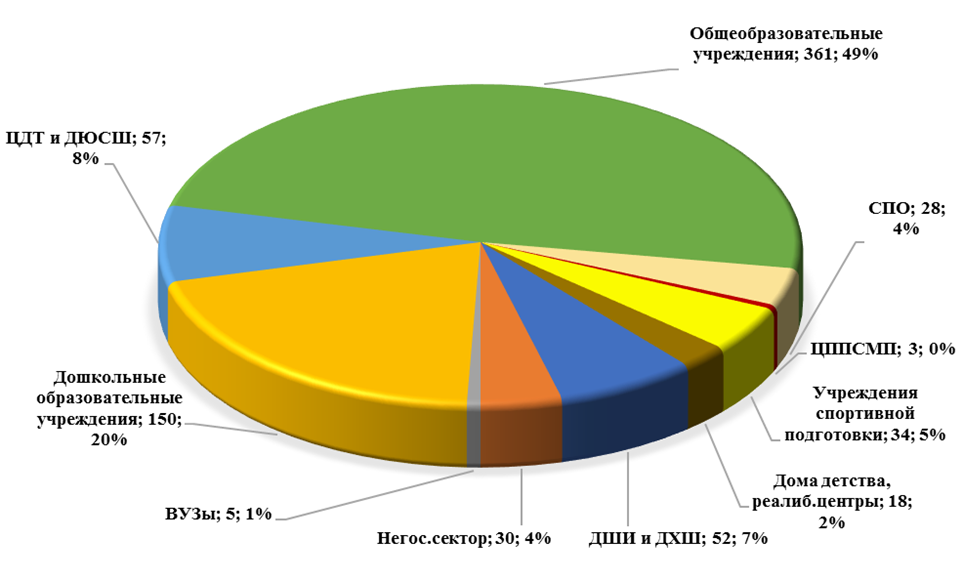 Всего в отчетном периоде было реализовано 9316 дополнительных общеобразовательных программ, в том числе8904 дополнительных общеразвивающих программы;266 дополнительных предпрофессиональных программ;146 дополнительных общеобразовательных программ по спортивной подготовке.Все дополнительные общеразвивающие программы прошли общественную экспертизу и набрали допустимые баллы для реализации. В разрезе направленностей было реализовано: 2607 программ художественной направленности;1839 программ социально-гуманитарной направленности;1249 программ естественнонаучной направленности;1671 программа физкультурно-спортивной направленности;531 программа туристско-краеведческой направленности;1419 программ технической направленности.Ежегодно сохраняется преобладание программ по художественной, социально-гуманитарной и физкультурно-спортивной направленности. В 2023 году наблюдается рост количества программ по технической направленности.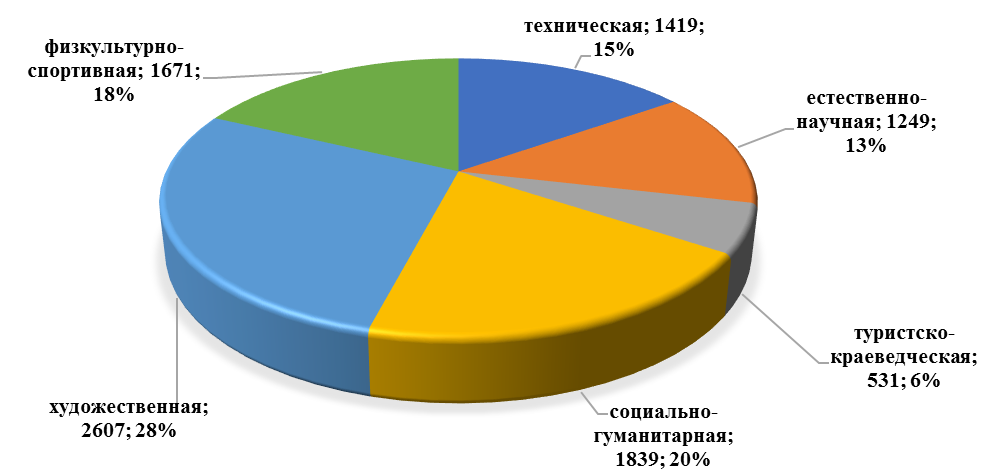 С целью обеспечения доступности дополнительного образования для детей с разным уровнем потребностей и компетенций программы классифицированы по уровню сложности освоения и результативности:стартового уровня - реализуется 4263 дополнительных общеразвивающих программ;базового уровня - 3849 дополнительных общеразвивающих программ;продвинутого уровня - 928 дополнительных общеразвивающих программ;276 разно уровневых дополнительных общеразвивающих программ.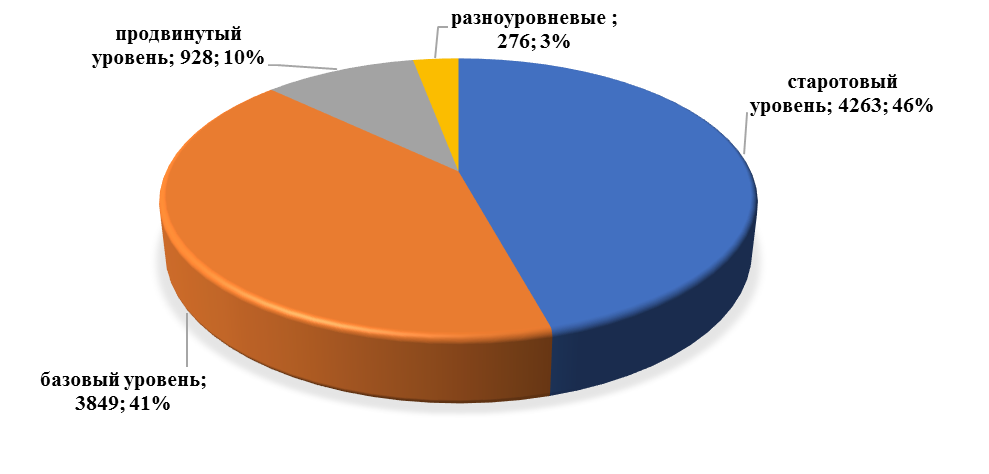 По данным Росстата по Ульяновской области, по состоянию на начало отчетного года численность детей в возрасте от 5 до 18 лет, проживающих на территории Ульяновской области, составляет 169 700 человек.За 2023 год в системе дополнительного образования оказано 315 300 человеко-услуг. Из общей численности детей, охваченных дополнительным образованием 41,2% детей посещают два и более объединений, при этом они получают услуги в различных образовательных организациях, в том числе разной ведомственной принадлежности.По данным ГИС Навигатор в возрастной структуре контингента обучающихся преобладают дети от 5 до 9 лет и 10 – 13 лет, что составляет 35,7% и 34,8% соответственно от общей численности детей, охваченных дополнительным образованием. Доля детей 14 - 17 лет в системе дополнительного образования составляет 24,3%.С сентября 2023 года система персонифицированного финансирования дополнительного образования (далее – ПФДО) реализуется в рамках социального заказа во всех 24 муниципальных образованиях Ульяновской области.В реестр исполнителей социального заказа на конец 2023 года включено 273 образовательные организации, в том числе:47 муниципальных организаций дополнительного образования; 208 общеобразовательных организаций;14 дошкольных образовательных организаций;4 организации негосударственного сектора.Сведения о реализации системы ПФДО в 2023 году (накопительным итогом) в разрезе муниципальных образований приведены в таблице.Для повышения качества и доступности государственных и муниципальных услуг в социальной сфере был принят Федеральный закон от 13 июля 2020 г. № 189-ФЗ «О государственном (муниципальном) социальном заказе на оказание государственных (муниципальных) услуг в социальной сфере», который стал очередным звеном в цепочке реформирования сферы оказания государственных (муниципальных) услуг. Социальный сертификат выполняет все функции сертификата персонифицированного финансирования, но имеет неоспоримые преимущества. Документ даёт право ребенку посещать любые лицензированные программы дополнительного образования, размещённые в ГИС «Навигатор дополнительного образования детей Ульяновской области», за счёт бюджетных средств. И для включения программ дополнительного образования в систему социального заказа пройти процедуру независимой оценки качества могут не только государственные и муниципальные учреждения, но и негосударственный сектор.Во исполнение вышеназванного федерального закона в каждом муниципальном образовании был принят перечень приоритетных направлений и услуг дополнительного образования, которые были реализованы за счет социальных сертификатов.Информация об услугах дополнительного образования, оказанных в рамках социальных сертификатов в разрезе муниципальных образований и направленностей, приведена в таблице. Одной из важных задач дополнительного образования является охват детей, оказавшихся в трудной жизненной ситуации или проживающих на удаленных территориях, дополнительным образованием.1. В настоящее время в Ульяновской области проживает 6417 детей с ОВЗ и детей с инвалидностью. По данным проведенного мониторинга дополнительное образование для детей с ОВЗ и детей с инвалидностью реализуют 278 образовательных организации различных типов, из них 103 организации располагаются в городских поселениях и 175 организаций на территории сельских поселений.В системе дополнительного образования реализуется 236 адаптированных и 510 инклюзивных дополнительных общеразвивающих программ, из которых 162 реализуются в дистанционной форме и 100 программ в форме сетевого взаимодействия. Из общего количества детей с ОВЗ и детей с инвалидностью дополнительным образованием распределение по направленностям составляет:555 по технической направленности;536 по естественнонаучной направленности;345 по туристско-краеведческой направленности;1272 по социально-гуманитарной направленности;2000 по художественной направленности;653 по физкультурно-спортивной направленности.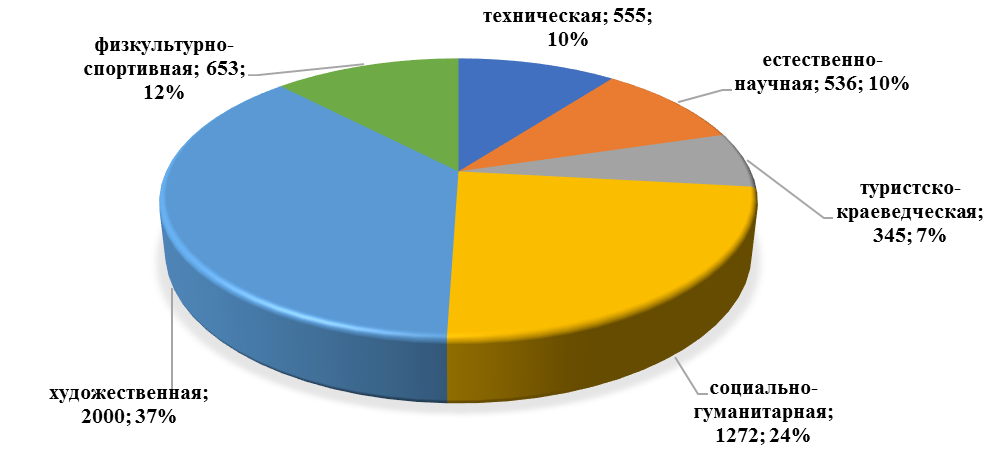 Наиболее доступными и соответственно наиболее популярными среди детей с ОВЗ и детей с инвалидностью являются художественная и социально-гуманитарная направленности, что составляют 37% и 24% соответственно.По данным мониторинга охват детей с ОВЗ и детей с инвалидностью дополнительным образованием составил 5309 детей или 82,7% от общей численности детей, проживающих на территории Ульяновской области данной категории.Данные по охвату детей с ОВЗ и детей с инвалидностью в разрезе муниципальных образований представлены в таблице.2. Численность детей в возрасте от 5 до 18 лет, находящихся в трудной жизненной ситуации, многодетных, детей-сирот:979 детей-сирот, в том числе 420 детей, проживающих на территории сельских поселений;2224 детей, оставшихся без попечения родителей, в том числе 1252 человека, проживающих на территории сельских поселений;30 644 ребёнка из многодетных семей, в том числе 11 833 ребенка, проживающих на территории сельских поселений.В системе дополнительного образования Ульяновской области было занято 27 021 детей или 79,8% от численности детей, находящихся в трудной жизненной ситуации, проживающих на территории Ульяновской области, в том числе: 657 детей-сирот и 1746 детей, оставшихся без попечения родителей, в том числе 1377 человек, проживающих на территории сельских поселений; 24 618 детей из многодетных семей, в том числе 10 230 детей, проживающих на территории сельских поселений.Численность детей-сирот и детей, оставшихся без попечения родителей, детей из многодетных семей, в возрасте от 5 до 18 лет, занятых в системе дополнительного образования, в разрезе муниципальных образований представлена в таблице.На основании представленных данных наименьший показатель охвата детей, оказавшихся в трудной жизненной ситуации, дополнительным образованием наблюдается в Карсунском районе (53,2%), наибольший показатель - 100%, в следующих муниципальных образованиях: Майнский, Сурский, Цильнинский и Чердаклинский районы.3. Также к категории «дети в трудной жизненной ситуации» относится 1631ребёнок, проживающий на территории Ульяновской области, которые состоят на различных видах учета в органах и учреждениях системы профилактики безнадзорности и правонарушений, в том числе 497 человек состоящих на учете в органах внутренних дел.Дополнительным образованием охвачено 1252 или 76,8% детей, из которых 315 состоят на учете в органах внутренних дел.Данные мониторинга в разрезе муниципальных образований представлены в таблице.4. В Ульяновской области на сельских территориях проживает 31 012 детей в возрасте от 5 до 18 лет, что соответствует 18,3% от численности детей, проживающих на территории Ульяновской области.В системе дополнительного образования обучаются 22 730 детей в возрасте от 5 до 18 лет, что соответствует 73,3% от проживающих детей на сельских территориях.Данные по численности детей, проживающих на территории сельских поселений и занятых в системе дополнительного образования, представлены в таблице.В результате анализа данных, представленных в таблице, по некоторым муниципалитетам наблюдается низкий показатель охвата детей, проживающих на территории сельских поселений, дополнительным образованием.На территории Николаевского района в Сухотерешанском сельском поселении дети не посещают объединения дополнительного образования.На территории Старокулаткинского района в Зеленовском сельском поселении дети не посещают объединения дополнительного образования, в Староатлашском сельском поселении показатель охвата составляет менее 50%.В Урайкинском сельском поселении Старомайнского района дети не посещают объединения дополнительного образования, в Краснореченском и Прибрежненском сельских поселениях охват детей дополнительным образованием составляет менее 50%.В Горенском сельском поселении Карсунского района, в Новочеремшанском и Среднесантимирском сельских поселениях Новомалыклиснског района, в Белогорском, Красноборском, Михайловском и Ясашноташлинском сельских поселениях Тереньгульского района, в Елховозерском, Тимерсянском и Алгашинском сельских поселениях Цильнинского района показатель охвата составляет менее 50%.С целью повышения доступности дополнительного образования для детей, проживающих на территории сельских поселений, на базе 221 сельской образовательной организации различных типов реализуются дополнительные общеразвивающие программы, кроме этого, на сельских территориях дополнительные общеразвивающие программы реализуют организации, расположенные в городской местности, областные организации в рамках сетевого взаимодействия.Индикативные показатели результативности системы дополнительного образования.1. На основании данных Единой автоматизированной информационной системы дополнительного образования Министерства просвещения РФ абсолютная численность детей в возрасте от 5 до 18 лет, обучающихся по программам дополнительного образования и спортивной подготовки, составляет 138 293 человека, в том числе:в сфере образования – 105 984;в сфере культуры – 21 506;в сфере спорта – 10 803.Значения показателей в разрезе муниципальных образований представлены в таблице.Показатель «Доля детей от 5 до 18 лет, охваченных услугами в сфере дополнительного образования» (далее – Показатель) по Ульяновской области, составляет 86% при плановом значении 83%. Показатель выполняется.2. Плановое значение показателя «Доля детей, которые обеспечены сертификатами персонифицированного финансирования дополнительного образования» в соответствии с целевыми показателями реализации на территории Ульяновской области Концепции развития дополнительного образования детей до 2030 года, утвержденных распоряжением Правительства Ульяновской области от 20 сентября 2022 года № 485-пр на конец 2023 года, составляет 33%.По состоянию на 30 сентября 2023 года 50 207 детей воспользовались средствами сертификата дополнительного образования (сертификат ПФДО и с 1 сентября 2023 года – социальный сертификат) для оплаты услуг дополнительного образования, что составляет 29,6% от количества детей в возрасте от 5 до 17 лет включительно, проживающих на территории Ульяновской области.В течение 2023 года «ОГАН ОО Центр «Алые паруса» была продолжена работа по реализации дополнительных образовательных программ, направленных на углублённую подготовку и профильное обучение учащихся Ульяновской области по направлениям работы ОЦ «Сириус» и Центра. Всего профессорско-преподавательским составом ВУЗов и ССУЗов Ульяновской области совместно с Центром с начала осуществления деятельности Центра разработано 225 образовательных программ. За 2023 год число обучающихся и завершивших обучение по образовательным программам составляет 5360 учащихся 5-11 классов. Все образовательные программы проводились в гибридном формате, что позволило привлечь к участию учащихся из сельской местности. С целью подготовки обучающихся общеобразовательных организаций Ульяновской области к этапам всероссийской олимпиады школьников был утвержден состав тренерских команд по девяти общеобразовательным предметам, разработаны дополнительные программы, определен состав участников региональных сборных и организован учебный процесс. Общее количество детей сборных команд – 228 обучающихся.Развитие школьных музеев в системе дополнительного образования. По данным мониторинга, проводимого Министерством просвещения и воспитания Ульяновской области, на территории Ульяновской области в 2023 году действовали 283 школьных музея (из них паспортизированы 174); 98 музейных комнат и 106 музейных экспозиций. Ряд образовательных организаций имеют несколько музейных формирований на своей базе (например, и музей, и музейную экспозицию). В ноябре 2023 года проведена паспортизация 6 музеев образовательных организаций.Плановое значение показателя «количество общеобразовательных организаций, имеющих школьные музеи» в соответствии с целевыми показателями реализации на территории Ульяновской области Концепции развития дополнительного образования детей до 2030 года, утвержденных распоряжением Правительства Ульяновской области от 20 сентября 2022 года № 485-пр на конец 2023 года, составляет 263. По данным АИС «Навигатор дополнительного образования Ульяновской области» в 2023 году по направлению «музееведение, экскурсоведение» реализовывалась 51 дополнительная общеразвивающая программа в общеобразовательных организациях, организациях дополнительного образования, организациях профессионального образования. Охват по этим программам составил 1586 детей.Информация по музеям, внесенным в Реестр школьных музеев по данным Федерального центра детско-юношеского туризма и краеведения в разрезе муниципальных образований, представлена в таблице.Развитие школьных театров в системе дополнительного образования. По состоянию на сентябрь 2023 года во Всероссийский перечень (реестр) школьных театров Министерства просвещения и воспитания Российской Федерации внесено 304 театра, осуществляющего свою деятельность в общеобразовательных организациях Ульяновской области, что составляет 85% от общего количества общеобразовательных организаций.Информация об организациях, внесенных во Всероссийский перечень (реестр) школьных театров в разрезе муниципальных образований, представлена в таблице.Плановое значение показателя «Доля общеобразовательных организаций, имеющих школьные театры» в соответствии с целевыми показателями реализации на территории Ульяновской области Концепции развития дополнительного образования детей до 2030 года, утвержденного распоряжением Правительства Ульяновской области от 20 сентября 2022 года № 485-пр на конец 2023 года, составляет 75%. В 2023 году показатель не выполняется по следующим муниципальным образованиям: Базарносызганский, Инзенский, Старокулаткинский, Чердаклинский районы.Методическое сопровождение системы среднего профессионального образования региона Проблемное поле работы составили ключевые направления модернизации среднего профессионального образования, заявленные национальным проектом «Образование» и мероприятия и события, определенные в плане мероприятий Года педагога и наставника, что позволило выделить ряд приоритетных направлений в методическом сопровождении профессиональных образовательных организаций региона.Первое направление - обеспечение соответствия квалификаций выпускников требованиям развития экономики и трансформации рынка труда в регионе. Цифровая трансформация регионального профессионального образования:В 2023 году ежемесячно проводились обучающиеся семинары-практикумы для заместителей директоров профессиональных образовательных организаций региона по обсуждению основных стратегических подходов к управлению системой среднего профессионального образования региона; поиск эффективных подходов к управлению профессиональной образовательной организацией; обмен управленческими практиками с учетом реализации целевых мероприятий в рамках Года педагога и наставника. В работе семинаров за данный год были охвачены все заместители директоров из всех 42 образовательных организаций, реализующих программы среднего профессионального образования региона.По заявкам профессиональных образовательных организаций проводились консультации по актуальным вопросам организации образовательного процесса профессиональных образовательных организаций в соответствии с требованиями ФГОС СПО и в рамках реализации национального проекта «Образование». Была проведена 41 консультация, в которой были охвачены более 400 руководящих и педагогических работников профессиональных образовательных организаций.В целях содействия профессиональному росту педагогических работников системы среднего профессионального образования региона за 2023 год было проведено: 6 инновационных площадок для педагогических работников системы среднего профессионального образования региона по теме «Применение инновационных подходов, технологий в деятельности преподавателя профессиональной образовательной организации», в которых приняли участие 170 педагогических работников ПОО;3 научно-практических конференции для руководящих и педагогических работников системы среднего профессионального образования. В работе конференций приняли участие профессиональные образовательные организации из 15 субъектов Российской Федерации. Конференции приобрели статус международных, так как в их работе приняли участие представители от республик Беларусь и Казахстан. В работе конференций приняли участие более 100 педагогических работников профессиональных образовательных организаций. Второе направление – создание условий для успешной социализации и эффективной самореализации обучающихся.В рамках развития инклюзивного образования лиц с особыми образовательными потребностями и индивидуальными возможностями в 2023 году было проведено 3 мастерских по содействию росту педагогических работников системы среднего профессионального образования региона в вопросах образовательной подготовки обучающихся с особыми образовательными потребностями, в которых приняли участие 92 человека.Для обеспечения непрерывного профессионального роста педагогов профессиональных образовательных организаций Ульяновской области за 2023 год по дополнительной профессиональной программе «Организация работы с обучающимися инвалидами и лицами с ограниченными возможностями здоровья в образовательном пространстве профессиональной образовательной организации» было обучено 57 педагогических работника профессиональных образовательных организаций региона.В рамках создания условий для успешной социализации и эффективной самореализации обучающихся проводились профориентационные мероприятия для учащихся школ и студентов. За 2023 год были проведены форсайт-сессии по созданию профессиональной карьеры, в которых приняли участие более 200 человек это и представители вузов г. Ульяновска, г. Чебоксары, г. Саранска, студенты, учащиеся школ, педагоги школ и родители.Третье направление –  повышение эффективности воспитательной деятельности в системе профессионального образования, в том числе путем повышения организационного, методического обеспечения воспитательной деятельности и ответственности за ее результаты.Ежеквартально проводилось заседание ассоциации заместителей руководителей по учебно-воспитательной работе профессиональных образовательных организаций по вопросам: управления системой классного руководства в профессиональной образовательной организации; управления реализацией проекта «Разговоры о важном»; организации работы по противодействию идеологии экстремизма и терроризма среди молодежи; реализации рабочих программ воспитания.Ежемесячно с целью использования классными руководителями современных воспитательных технологий и методик для совершенствования и повышения эффективности воспитательного процесса в профессиональных образовательных организациях Ульяновской области проводились методические мероприятия в формате «Педагогический квартирник», в котором принимали участие по одному представителю от каждой профессиональной образовательной организации Ульяновской области.С октября 2023 года стартовал новый проект «Молодой профтех» для вновь назначенных классных руководителей профессиональных образовательных организаций, это школа для создания инновационного методического пространства, позволяющего молодым классным руководителям повысить свой профессиональный уровень, определить свое место в воспитательной практике региона. В работе школы участвуют 15 молодых классных руководителей системы среднего профессионального образования.В рамках данного направления ежеквартально проводятся методические мероприятия с социальными педагогами профессиональных образовательных организаций региона по вопросам организации воспитательной деятельности студентов, состоящих на различных видах учёта, и студентов, попавших в трудные жизненные ситуации. В работе мероприятий принимали участие социальные педагоги из 37 профессиональных образовательных организаций Ульяновской области.Четвертое направление –  приведение квалификации руководящего и преподавательского состава профессиональных образовательных организаций в соответствии с современными требованиями к кадрам.За 2023 год по дополнительным профессиональным программам обучились 491 руководящий и педагогический работник профессиональных образовательных организаций Ульяновской области по актуальным вопросам профессиональной педагогики.Для молодых педагогов системы среднего профессионального образования организована работа областной педагогической творческой мастерской «Перспектива». Было проведено 10 занятий, в которых участвовало 49 молодых педагогов системы среднего профессионального образования Ульяновской области. В целях обеспечения условий повышения профессиональных компетенций педагогов ежегодно проводятся различные конкурсы профессионального мастерства для педагогических работников профессиональных образовательных организаций. Так, в 2023 году было проведено 7 конкурсов, в которых участвовало 199 преподавателей и мастеров производственного обучения.Для обеспечения непрерывного профессионального роста педагогов Ульяновской области были проведены различные методические мероприятия в таких форматах, как: круглые столы, методические диалоги, мастер-классы, тренинги, модерационные сессии и др. За 2023 год было проведено 8 мероприятий, в которых приняли участие более 240 педагогических работников профессиональных образовательных организаций Ульяновской области.Резюмируя всё вышесказанное, необходимо отметить, что ведётся активная работа по формированию новой модели обеспечения системы среднего профессионального образования педагогическими кадрами, осуществляя информационно - методическое сопровождение руководящих и педагогических работников, обеспечивающее их профессиональное становление и развитие в профессиональных образовательных организациях, тем самым повышая имидж профессионального образования Ульяновской области.В части профессионального воспитанияС 16 по 19 мая 2023 года на территории Ульяновской области прошел VIII Региональный чемпионат «Абилимпикс» - конкурс профессионального мастерства среди инвалидов и лиц с ограниченными возможностями здоровья по 25 компетенциям: «Вожатый», «Дизайн плакатов», «Кондитерское дело», «Малярное дело», «Ногтевой сервис», «Столярное дело», «Торговля», «Учитель начальных классов», «Предпринимательство», «Веб – дизайн», «Разработчик виртуальной и дополненной реальности», «Бисероплетение», «Вязание крючком», « Портной», «Социальная работа», « Художественное вышивание», «Швея», «Адаптивная физическая культура», «Поварское дело», «Массажист», «Медицинский и лабораторный анализ», «Облицовка плиткой», «Обработка текста», «Слесарное дело». В чемпионате приняли участие 180 конкурсантов, в том числе 48 школьников, 112 студентов и 20 специалистов. Десять студентов профессиональных образовательных организаций стали победителями конкурса «Лучший волонтёр «Абилимпикс» Ульяновской области».Участниками отборочного этапа Национального чемпионата по профессиональному мастерству среди людей с инвалидностью и лиц с ограниченными возможностями здоровья «Абилимпикс» стали 22 победителя регионального этапа. Чемпионат проводился по 17 компетенциям, в категории «школьники» - 6, «студенты» - 14, «специалисты» - 1.С 20 по 23 октября 2023 года делегация Ульяновской области приняла участие в Национальном чемпионате профессионального мастерства среди людей с инвалидностью и ограниченными возможностями здоровья президентской платформе «Россия – страна возможностей». Итоги соревнований 2 место по компетенции «Обработка текста» и 3 место по компетенции «Массажист». Победителям вручены медали и сертификаты на право получения дополнительного профессионального образования, приобретения специализированных технических средств реабилитации: за 2 место - 75 000 рублей, за 3 место - 50 000 рублей.23.10.2023 на площадке Национального чемпионата (Выставочный центр «Гостиный двор») состоялась встреча Губернатора Ульяновской области Русских А.Ю. с делегацией Ульяновской области – участниками чемпионата «Абилимпикс». Всероссийское чемпионатное движение по профессиональному мастерству «Профессионалы». Министерством просвещения Российской Федерации была разработана концепция чемпионатного движения по профессиональному мастерству студентов среднего профессионального образования и школьников, направленная на кадровое обеспечение промышленности и социальной сферы, импортозамещение и формирование новых компетенций, предусматривающая ежегодное проведение чемпионата по наиболее востребованным профессиям «Профессионалы» и чемпионата высоких технологий по профессиям будущего. С 4 по 10 апреля 2023 года на территории Ульяновской области прошел региональный чемпионат по профессиональному мастерству «Профессионалы» по 44 компетенциям: администрирование отеля, архитектура, веб-технологии, вертикальный транспорт, внешнее пилотирование и эксплуатирование беспилотных воздушных судов, графический дизайн, дошкольное воспитание, инженерный дизайн-САПР, интернет-маркетинг, кондитерское дело, кузовной ремонт, лабораторный медицинский анализ, медицинский и социальный уход, монтаж и эксплуатация газового оборудования, облицовка плиткой, обслуживание авиационной техники, обслуживание грузовой техники, окраска автомобиля, охрана труда, парикмахерское искусство поварское дело, правоохранительная деятельность (полицейский), предпринимательство преподавание в младших классах, проводник пассажирского вагона, программные решения для бизнеса, производственная сборка изделий авиационной техники, разработка мобильных приложений, ремонт беспилотных летательных аппаратов, ремонт и обслуживание легковых автомобилей, ресторанный сервис, сантехника и отопление, сварочные технологии, спасательные работы, столярное дело, технологии моды, фармацевтика, физическая культура, спорт и фитнес, хлебопечение, холодильная техника и системы кондиционирования, эксплуатация и обслуживание многоквартирного дома, эксплуатация сельскохозяйственных машин.Победители отборочного этапа приняли участие в финале чемпионата по профессиональному мастерству «Профессионалы» с 24 по 28 ноября 2023 в городе Санкт-Петербурге. Команда Ульяновской области завоевала две серебряные медали по компетенциям «Кузовной ремонт», «Окраска автомобиля - юниоры» и одну бронзовую медаль по компетенции «Окраска автомобиля».Об итогах работы в рамках реализации национального проекта «Образование» в 2023 годуВ общеобразовательных организациях, расположенных в сельской местности и малых городах, в рамках проекта «Успех каждого ребёнка» обновлена материально-техническая база для занятий детей физической культурой и спортом.В целях создания в общеобразовательных организациях, расположенных в сельской местности и малых городах, условий для занятий физической культурой и спортом в 2023 году, в направлении «Ремонт спортивных залов» приведены к современным стандартам спортивной инфраструктуры спортивные залы в 4-ех общеобразовательных организациях:МОУ Чуфаровская средняя школа МО «Вешкаймский район»;МКОУ «Карлинская средняя школа имени И.С.Полбина» МО «Майнский район»; МОУ Шумовская средняя школа МО «Ульяновский район»; МОУ Степноанненковская средняя школа МО «Цильнинский район».Всего в 2023 году в направлении «Ремонт спортивных залов» произведены ремонтные работы на общую сумму 10,667 млн. рублей.В направлении «Развитие школьного спортивного движения» в 2023 году для 12-ти общеобразовательных организаций приобретен спортивный инвентарь на общую сумму 0,7 млн. рублей, который используется во время занятий на уроках физической культуры, а также в рамках внеурочной деятельности и организации тренировочной деятельности школьного спортивного клуба.По состоянию на 31 декабря 2023 года в Единый Всероссийский перечень (реестр) школьных спортивных клубов внесены и зарегистрированы 395 образовательных организаций, что составляет 100% от общего количества общеобразовательных организаций, расположенных на территории Ульяновской области.О летней оздоровительной кампании 2023 годаКоординация деятельности по обеспечению отдыха и оздоровления детей в Ульяновской области осуществляется областной межведомственной комиссией по организации в Ульяновской области отдыха и оздоровления детей, состав которой был актуализирован в 2023 году распоряжением Губернатора Ульяновской области. Уполномоченный орган в сфере организации отдыха и оздоровления в регионе – Министерство просвещения и воспитания Ульяновской области. Инфраструктура сферы организации отдыха и оздоровления детей В летний период 2023 года на территории региона действовали 548 организаций отдыха детей и их оздоровления (в 2022 году – 532), в том числе 27 загородных оздоровительных лагерей (в 2022 году – 26), 385 школьных лагерей с дневным пребыванием, 132 лагеря труда и отдыха (в 2022 году – 119).В текущем году после продолжительного периода были открыты 4 палаточных лагеря: два из них как лагеря-спутники на базе загородных лагерей «Огонек» и «Орленок», 1 палаточный лагерь работал в с. Акшуат Барышского района и проведена одна смена в палаточном лагере частной Международной общеобразовательной организации «Источник».Из 27 загородных стационарных лагерей - 11 лагерей негосударственного сектора, 9 государственных и 7 муниципальных лагерей. В текущем году после капитального ремонта столовой и других объектов на территории детского лагеря возобновил деятельность областной спортивно-оздоровительный лагерь «Сокол» (Министерство физической культуры и спорта Ульяновской области) проектной мощностью 150 мест.Загородный оздоровительный лагерь «Чайка» ОАО «РЖД» находится на капитальном ремонте. Лагерь планирует возобновить свою деятельность с 2025 года.  В текущем году введены в эксплуатацию 102 новых места в частном загородном оздоровительном лагере «Смарт» (Чердаклинский район) за счет установки 4-х новых корпусов.В муниципальном спортивно-оздоровительном лагере «Ласточка» (г. Ульяновск) установлен корпус для организации образовательной деятельности на 20 человек.    Общая проектная мощность загородных оздоровительных лагерей Ульяновской области – 4998 мест.Охват детей различными типами детских лагерей В детских лагерях различных типов 2023 года отдохнули 54011 детей и подростков, что несколько больше, чем в прошлом году (в 2022 году – 49998 детей) (42% от общей численности детей школьного возраста, в 2022 году - 39,6%), в том числе:18 653 ребенка - в стационарных загородных оздоровительных лагерях (в 2022 году -16 890);32 202 ребенка - в школьных лагерях с дневным пребыванием (в 2022 году – 30152 детей); 3 006 подростков - в детских лагерях труда и отдыха (в 2022 году – 2574 детей);125 детей – в палаточных лагерях (в 2022 году – 0);25 - в профильных лагерях (в 2022 году – 25).В загородных оздоровительных лагерях в летний период текущего года отдохнули 18 653 ребенка, это больше, чем в прошлом году почти на 2000 детей. Увеличение численности отдохнувших детей в загородных лагерях произошло благодаря высокой наполняемости этих лагерей. Средняя загрузка загородных лагерей в текущем году составила 92% (в 2022 году – 80%). Численность детей льготных категорий, отдохнувших в детских лагерях различного типа по бесплатным путевкам, составила 15197 человек (52,8 % от общего количества школьников указанной категории), из них 4640 детей были направлены в загородные оздоровительные лагеря за счёт средств областного бюджета.В текущем году увеличилось количество льготных категорий детей для организации их отдыха по бесплатным путевкам. В соответствии с Указом Губернатора Ульяновской области от 22 февраля 2023 года детям из семей участников СВО были предоставлены бесплатные путевки в организации отдыха детей и их оздоровления Ульяновской области. Дети указанной категории были обеспечены путевками в первоочередном порядке на заявительной основе: в детских лагерях различных типов были охвачены отдыхом и оздоровлением 1232 ребенка (73% от общей численности детей данной категории школьного возраста), из них 609 – в загородных оздоровительных лагерях. В соответствии с поручением Президента Российской Федерации особое внимание было уделено организации отдыха и оздоровления детей-инвалидов и детей с ограниченными возможностями здоровья. 17 инклюзивных смен проведены в 6 загородных оздоровительных лагерях региона, в которых отдохнули 460 детей с инвалидностью и ограниченными возможностями здоровья и 998 детей без ограничений по здоровью. Из числа детей, состоящих на различных видах профилактического учета, в детских оздоровительных лагерях отдохнули 1192 ребенка (в 2021 году – 1215), в том числе 296 в загородных лагерях. Также был организован отдых 790 детей с подшефной территории Лутугинского района Луганской Народной Республики. Отдых был организован в одном детском лагере Ростовской области на Азовском море «Азовское взморье», а также в 5-ти загородных лагерях Ульяновской области: Юнармеец», «Юность», «Радон», «Волжанка» и «Смарт».Обеспечение безопасности в организациях отдыха детей и их оздоровленияВопросы обеспечения безопасности в детских оздоровительных лагерях оставался в приоритете в течение всей летней оздоровительной кампании.Все 548 организаций отдыха детей и их оздоровления, действовавших на территории региона, имеют санитарно-эпидемиологическое заключение о соответствии объектов детского отдыха санитарно-эпидемиологическим требованиям.  В целях обеспечения антитеррористической безопасности проведено категорирование всех 27 загородных оздоровительных лагерей: 3 лагеря относятся ко 2 категории опасности, 21 – к 3 категории, 2 – к 4 категории. Загородные оздоровительные лагеря обеспечены актуальными паспортами безопасности, квалифицированной физической охраной.  Восстановлены целостность их периметрального ограждения и работоспособность видеокамер. В школьных лагерях с дневным пребыванием, организованных на базе образовательных организаций, организована установка систем оповещения о чрезвычайных ситуациях на 77 объектах и охранной сигнализации на 49 объектах.  В начале каждой смены совместно с сотрудниками территориальных отделений МЧС России по Ульяновской области проводились учебно-тренировочные мероприятия по пожарной безопасности, необходимые инструктажи. В целях обеспечения общественного порядка ежедневные рейды в загородные лагеря совершали сотрудники территориальных отделений УВД России по Ульяновской области. Благодаря совместным действиям чрезвычайных происшествий на территории детских лагерей, несанкционированных организаций отдыха не установлено. Воспитание в организациях отдыха детей и их оздоровленияОсобое внимание уделялось воспитательному процессу в детских оздоровительных лагерях Ульяновской области. В каждом детском лагере реализуется рабочая Программа воспитания, которая размещена на сайте каждой организации. На основе данной программы разработаны тематические или профильные программы смен.Особенностью летней оздоровительной кампании текущего года стало участие в летних сменах нового Общероссийского общественно-государственного движения детей и молодёжи «Движение Первых». В Детском оздоровительно-образовательном центре «Светлячок» проведена региональная летняя профильная смена «Время первых», во всех загородных и школьных лагерях были организованы тематические дни «Дни первых», а в загородном лагере им. Деева был создан отряд РДДМ. 6000 детей приняли участие в профильных сменах «Орлята России» школьных лагерей с дневным пребыванием.	В течение летней кампании во всех детских лагерях, как и во всех лагерях России, были проведены 10 Дней единых действий, посвященных знаменательным и памятным датам, с торжественными линейками с церемониями поднятия государственного флага РФ и исполнения гимна страны.В организациях отдыха детей и их оздоровления были организованы 539 однодневных туристских походов, из них 237 походов для детей из стационарных детских лагерей и 259 для детей из школьных лагерей с дневным пребыванием. В целях реализации дополнительного образования в организациях отдыха детей и их оздоровления, имеющих лицензию на образовательную деятельность, продолжена реализация проекта «Умные каникулы»: в 11 стационарных организациях отдыха детей и их оздоровления и в 362 образовательных организациях, на базе которых организованы школьные лагеря с дневным пребыванием. В стационарных лагерях реализовано 128 дополнительных общеразвивающих программ. Общая численность детей в загородных лагерях, охваченных дополнительным образованием, составила 10638 человек. В школьных лагерях с дневным пребыванием было реализовано 723 краткосрочных дополнительных общеразвивающих программ, которыми были охвачены 25074 ребенка. На территории региона был продолжен межведомственный проект «Лето во дворе» - организация досуга и занятости детей на дворовых территориях в муниципальных образованиях. С 1 июня по 26 августа на территории региона действовали 167 дворовых лагерей и 509 дворовых площадок, участниками проекта стали 35610 детей в возрасте от 4 до 17 лет, в том числе 120 дворовых лагерей с охватом более 10 000 детей в г. Ульяновске.Финансирование детской оздоровительной кампанииКонсолидированный бюджет летней оздоровительной кампании составил 502,13 тыс. рублей, из них 487,98 тыс. руб. из средств областного бюджета Ульяновской области.Сумма регионального возмещения за путевку, приобретаемую родителем/предприятием за частичную стоимость, составила 17281,22 руб. за 21 день, 11520,81 руб. за 14 дней. Обеспечение широкого информационного сопровождения оздоровительной кампанииВ информационном обеспечении детской оздоровительной кампании задействованы следующие информационные ресурсы: региональный портал «Лето 73.ru», где размещена актуальная информация об организации детского отдыха в регионе с указанием каталога лагерей и наличием обратной связи; официальные, а также популярные региональные Интернет-ресурсы. У каждой организации отдыха детей и их оздоровления имеется актуальный сайт и группа в социальной сети.  Кроме того, функционирует группа в социальной сети (Вконтакте) «Детский отдых в Ульяновской области». Постоянно действует телефон «горячей линии» 43-30-31, отдел организации отдыха и оздоровления детей и работников бюджетной сферы ОГКУ «Управление обеспечения деятельности в сфере образования» Министерства просвещения и воспитания Ульяновской области.Кадровая политика Министерства просвещения и воспитания Ульяновской области В настоящее время количество педагогических работников в образовательных организациях Ульяновской области составляет 18381 человек. Из них: 9738 педагогов, в том числе количество учителей составляет 8234 человека (44,8%). Среди педагогических работников высшую квалификационную категорию имеют 4096 человек, что составляет 42,1 % от общего количества педагогического состава. Данный показатель увеличился на 1,2% по сравнению с 2022 годом.Количество работников, имеющих первую квалификационную категорию, составляет 2760 человек, 28,3 % от общего количества педагогического состава.По стажу работы состав педагогических работников общеобразовательных организаций области распределился следующим образом:до 3-х лет – 872 педагога или 8,9 % от общего количества педагогов 
(2022 год – 865 педагогов или 8,7%);от 3 до 5 лет – 436 педагогов или 4,5 % от общего количества педагогов 
(2022 год - 416 педагогов или 4,2 %);от 5 до 10 лет – 888 педагогов или 9,1 % от общего количества педагогов 
(2022 год - 952 педагога или 9,6 %);от 10 до 15 лет – 908 педагогов или 9,3 % от общего количества педагогов 
(2022 год – 866 педагогов или 8,7 %);от 15 до 20 лет – 793 педагога или 8,1 % от общего количества педагогов 
(2022 год – 792 педагога или 8 %);20 лет и более – 5841 педагог или 60 % от общего количества педагогов 
(2022 год – 5973 педагога или 60,5 %).Из вышеуказанных показателей следует, что более половины учителей имеют педагогический стаж 20 лет и более, что свидетельствует о стабильности основной части учительского корпуса.Большая часть педагогов (7574 человека или 77,7 %) находится в возрасте от 35 лет и старше.Оказание мер социальной поддержки молодым специалистам В целях привлечения молодых специалистов в образовательные организации Ульяновской области с 1 января 2021 года реализуется Закон Ульяновской области 
от 02.10.2020 N 103-ЗО «О правовом регулировании отдельных вопросов статуса молодых специалистов в Ульяновской области».Настоящий закон направлен на укрепление социального статуса молодых специалистов на территории Ульяновской области, на повышение эффективности 
и стимулирования профессиональной деятельности молодых специалистов.Настоящим законом предусмотрены следующие меры социальной поддержки молодых специалистов:1) единовременная денежная выплата в размере 10000 рублей;2) ежемесячная денежная выплата в размере 1000 рублей;3) ежемесячная денежная компенсация расходов на оплату занимаемых жилых помещений, а также расходов на отопление и освещение в размере 325 рублей;4) ежемесячная компенсация расходов, связанных с внесением платы за жилое помещение, предусмотренной заключенным молодым специалистом договором найма жилого помещения, в размере, равном величине указанной платы, но не превышающем 5000 рублей;5) ежегодная компенсация расходов на проезд к месту использования отпуска 
и обратно в размере, равном величине таких расходов, но не превышающем 5000 рублей;6) закрепление за молодыми специалистами наставников из числа работников;7) предоставление грантов в форме субсидий из областного бюджета Ульяновской области в целях финансового обеспечения затрат молодых специалистов, связанных с прохождением на территории Российской Федерации или за её пределами стажировок, предполагающих изучение передового опыта, приобретение новых профессиональных знаний, умений и навыков, необходимых для исполнения такими молодыми специалистами своих трудовых обязанностей;8) получение дополнительного профессионального образования в области управления при условии включения молодого специалиста в резерв для замещения руководящей должности.Молодым специалистам, проживающим в сельской местности, рабочих поселках (поселках городского типа) Ульяновской области дополнительно предоставляются следующие меры социальной поддержки:1) единовременная денежная выплата за каждый год работы в следующих размерах: за первый год работы - 20000 рублей; за второй год работы - 40000 рублей; за третий год работы - 60000 рублей;Также предусмотрены меры, направленные на: повышение эффективности профессиональной деятельности молодых специалистов; стимулирование прохождения молодыми специалистами стажировок; стимулирование получения молодыми специалистами, из числа педагогических работников, дополнительного профессионального образования в области управления.Данные меры направлены на повышение эффективности и стимулирование профессиональной деятельности молодых специалистов.По состоянию на 31 декабря численность молодых специалистов в возрасте до 35 лет в общеобразовательных организациях области составила 2164 педагога, что составляет 22,2 % от общего количества педагогов. По сравнению с прошлым годом данный показатель не изменился. Наибольшее количество молодых специалистов работают в городе Ульяновске (318 педагогов или 14,7 %).В целях выработки правильных, необходимых решений в Министерстве просвещения и воспитания Ульяновской области ежедневно проводятся консультации с молодыми специалистами и органами управлений образования муниципальных образований Ульяновской области, для которых организована горячая линия по привлечению учителей в сельские школы и школы в малых городах, личные приёмы граждан по вопросам их трудоустройства; актуализируется информация о мерах поддержки молодых специалистов в Ульяновской области.Реализация программы «Земский учитель»С 2020 года в рамках исполнения поручения Президента Российской Федерации по реализации Послания Федеральному Собранию Российской Федерации от 20 февраля 2019 года на территории Ульяновской области реализуется программа «Земский учитель», которая предусматривает предоставление единовременной компенсационной выплаты 
в размере 1 млн. рублей учителю, прибывшему (переехавшему) на работу в сельские населенные пункты, либо рабочие посёлки, либо посёлки городского типа, либо города с населением до 50 тысяч человек.В 2023 году победителями стали 5 учителей, которые трудоустроились 
в общеобразовательные организации 5-и муниципальных образований Ульяновской области (Вешкаймский район, город Новоульяновск, Новоспасский район, Радищевский район, Ульяновский район) и получили единовременные компенсационные выплаты в размере 1 млн. руб.Министерство просвещения и воспитания Ульяновской области заинтересовано 
в притоке в сельские школы молодых, перспективных педагогов, но не менее важно – привлечение и учителей с опытом работы. Программа «Земский учитель» является социальным стимулом привлечения и закрепления учителей в образовательных организациях Ульяновской области, расположенных в сельской местности и малых городах, и позволяет заполнить вакансии по востребованным специальностям в образовательных организациях в сельской местности и обновить кадровый состав школ.Создание единой региональной системы научно-методического сопровождения педагогических работников и управленческих кадров  Создана региональная система научно-методического сопровождения педагогических работников и управленческих кадров. Региональные мероприятия были направлены на трансляцию практик сопровождения непрерывного профессионального роста педагогов. В качестве одного из основных направлений реализации научно-методического сопровождения педагогических работников и управленческих кадров выбрано направление по возрождению муниципальных методических служб. В рамках стратегической сессии «Взаимодействие субъектов единой федеральной системы научно-методического сопровождения педагогических работников и управленческих кадров федерального и регионального уровней», оператором которой являлся ФГБОУ ВО «Самарский государственный социально-педагогический университет» разработана модель: «Муниципальная методическая служба 2.0».  Подготовлены материалы для презентации итогов сессии на уровне Академии Минпросвещения России и Министерства просвещения Российской Федерации.При участии Губернатора Ульяновской области Русских А.Ю. проведена дискуссионная площадка по вопросу возрождения муниципальных методических служб и реализации новых подходов к их деятельности. Впервые проведен Форум методистов. В работе Форума приняли участие более 90 участников в очном формате. В дистанционном формате в работе Форума смогли принять участие представители муниципальных органов управления образованием, педагогические работники, представители профессиональных объединений (ассоциаций) педагогических работников и общественных организаций. Всего более 300 человек. На пленарном заседании Форума представлен опыт создания региональных систем научно-методического сопровождения педагогических работников и управленческих кадров не только в Ульяновской области, но и Центров непрерывного повышения профессионального мастерства регионов Российской Федерации: Приморского и Краснодарского краев, академии постдипломного педагогического образования Санкт-Петербурга. В работе Форума приняла участие Бучек Альбина Александровн, руководитель Федерального методического центра ФГАОУ ДПО «Академия Минпросвещения России».В течение года реализован проект «Методическая лаборатория 73». Педагоги-методисты в дистанционном формате в течение года проводили консультации, мастер-классы по актуальным вопросам организации воспитательной работы в образовательных организациях, реализации обновленного ФГОС, использования современных технологий обучения и воспитания. Проведено более 600 различных мероприятий.Проведена ежегодная региональная акция День методиста. Педагоги-методисты представили лучшие практики методического сопровождения педагогических работников. Участниками акции стали 90 педагогов-методистов-победителей конкурсного отбора по закону «О статусе педагога» и более 800 педагогических работников общеобразовательных организаций, организаций дошкольного образования, среднего профессионального и дополнительного образования. Проведено более 90 мероприятий в очном и дистанционном формате.  В 2023 году в рамках нового проекта «Энциклопедия методиста» (электронная версия) обобщен опыт работы 91 педагога-методиста. Презентация «Энциклопедии методиста» состоялась на интерактивной площадке регионального образовательного форума.Совместно с педагогами-наставниками реализован проект «Мост времени», который посвящен деятельности выдающихся педагогов прошлого: К.Д.Ушинского, В.А., Сухомлинского, А.С. Макаренко. Было проведено более 400 мероприятий для различных категорий педагогических работников, в основе которых ключевые идеи организации процесса образования и технологии педагогов прошлого. Создана группа «Мост времени» в Контакте. Обеспечено проведение конкурсного отбора на присвоение категории педагог-методист в соответствии с законом «О статусе педагога». В настоящее время 90 педагогических работников являются победителями конкурсного отбора на присвоение категории педагог-методист.На ежегодном региональном образовательном форуме проведена дискуссионная площадка, посвященная обсуждению вопросов развития системы методического сопровождения педагогических работников с представлением лучших практик работы педагогов-методистов. Лучшие практики методического сопровождения опубликованы в региональном журнале SMART-образование и методических сборниках (2 сборника).Создание региональной системы наставничества В 2023 году в регионе продолжена работа по созданию и обеспечению деятельности системы наставничества педагогических работников. Движение наставничества в регионе получило свое развитие с принятием в 2019 году закона «О статусе педагога». Данным законом определена особая категория педагогических работников: педагог-наставник и существенная материальная поддержка победителей конкурсного отбора в виде ежемесячных денежных выплат в течение трех лет. В настоящее время 55 педагогических работников носят этот почетный статус.   Обеспечено проведение ежегодных региональных акций. Акция «Час с наставником» является частью региональной системы наставничества и направлена на популяризацию деятельности наставников, трансляцию лучших практик молодым педагогам. В 2023 году участниками Акции стали педагогические работники дошкольных организаций, общеобразовательных школ, дополнительного образования и среднего профессионального образования. Кроме Заслуженных учителей РФ и педагогов-наставников-победителей конкурсного отбора по закону «О статусе педагога» в Акции приняли участие педагогические работники, выполняющие функции наставников в своих образовательных организациях. Всего проведено более 300 различных образовательных мероприятий. Это мастер-классы, открытые уроки, тренинги, дискуссии, деловые игры. 2560 молодых педагогов получили возможность посетить эти события и активно поучаствовать в Акции. Директора образовательных организаций в рамках Акции демонстрировали технологии наставничества «руководитель-молодой педагог», «руководитель-молодой руководитель».  Акция «Я+» объединила наставников и наставляемых в рамках проведения совместных образовательных мероприятий, в ней приняли участие 163 человека.   V региональный съезд педагогов-наставников Ульяновской области был посвящен обсуждению практик наставничества в системе непрерывного профессионального роста педагогических работников и управленческих кадров. Площадкой для проведения съезда стал Центр непрерывного повышения профессионального мастерства педагогических работников Ульяновской области. В работе съезда приняли участие представители Министерства просвещения и воспитании Ульяновской области, Ульяновского государственного педагогического университета им. И.Н.Ульянова, ЦНППМ Ульяновской области. Кроме того, участниками съезда стали представители Министерств и ЦНППМ Самарской и Пензенской областей. Опыт работы по созданию региональной системы наставничества обсуждали руководители и специалисты муниципальных органов управления образованием, Заслуженные учителя РФ, члены региональной Ассоциации педагогов-наставников, педагогические работники образовательных организаций, реализующие функции наставников в образовательных организациях Ульяновской области. Всего в разных форматах работы съезда (очном и дистанционном) приняло участие более 1350 человек.В качестве основных векторов развития системы наставничества определены такие, как: использование региональных практик наставничества в рамках работы с молодыми педагогами–членами ассоциаций и реализации, наряду с традиционной формой наставничества, новых форм наставничества; консультационное, реверсивное, виртуальное, скоростное и др., развитие конкурсного движения в системе наставничества. По итогам съезда принята резолюция, отражающая ключевые вопросы развития системы наставничества в регионе и создания регионального цифрового ресурса – цифровой кабинет наставника.Реализован проект «Мобильный наставник 73». Педагоги-наставники в дистанционном формате в течение года проводили консультации, мастер-классы, внеурочные мероприятия по актуальным вопросам организации воспитательной работы в образовательных организациях, реализации обновленного ФГОС, использования современных технологий обучения и воспитания. Проведено более 400 различных мероприятий.В течение года по инициативе педагогов-наставников обеспечена реализация нового проекта «Мост времени». В рамках данного проекта педагоги-наставники проводили образовательные мероприятия с использованием технологий педагогов прошлого столетия: Ушинского К.Д., Сухомлинского В.А., Макаренко А.С. Всего проведено более 80 мероприятий. Приняли участие в Марафоне практик наставничества, проводимом Академией Минпросвещения РФ. Представлено 2 практики. Материалы размещены на сайте Академии Минпросвещения России.Педагоги-наставники приняли участие в конкурсе «Лучший наставник Ульяновской области» и вошли в число призеров данного конкурса (2 место).Также приняли участие во всероссийском конкурсе «Лучшие практики наставничества», который проводился Государственным университетом просвещения при поддержке Министерства просвещения Российской Федерации в г. Саранске. В рамках реализации Закона «О статусе педагога» обеспечено проведение конкурсного отбора на присвоение категории педагог-наставник. В настоящее время 23 педагогических работника являются победителями конкурсного отбора на присвоение категории педагог-наставник. Реализуется 163 персонализированных программы наставничества. В регионе сформировано 605 пар «молодой педагог-наставник». На сайте Министерства просвещения и воспитания Ульяновской области, Института развития образования обеспечена работа электронного ресурса для сопровождения системы наставничества Продолжено сотрудничество с регионами Российской Федерации. В рамках сотрудничества с Уральским государственным педагогическим университетом участвовали в исследовании по апробации практик реверсивного наставничества. Кроме того, обеспечили трансляцию опыта работы Ульяновской области по созданию региональной системы наставничества на Петербургском образовательном форуме, форуме по наставничеству в Удмуртии (г. Ижевск) и г. Севастополе. В 2023 году в рамках нового проекта «Энциклопедия методиста» (электронная версия) обобщен опыт работы 16 педагогов-наставников. Презентация «Энциклопедия наставничества» состоялась на интерактивной площадке ежегодного регионального образовательного форума. Подведены итоги реализации закона «О статусе педагога» за трехлетний период. Лучшие практики наставничества опубликованы в региональном журнале SMART-образование, во всероссийском журнале «Управление дошкольным образованием».Мероприятия по поддержке талантливых педагогов Ежегодно на территории Ульяновской области проходят традиционные областные и межрегиональные мероприятия по поддержке талантливых педагогов образовательных организаций Ульяновской области и других регионов.С 18-20 января 2023 года на базе ДООЦ «Юность» состоялся областной конкурс «Лучший директор школы - 2023».Категория участников данного конкурса – это директора общеобразовательных организаций, единственная категория педагогических работников, которая не была охвачена конкурсным движением в полной мере.Конкурс «Лучший директор школы» предполагает определение лучшего управленца, эффективного менеджера, грамотного, успешного и опытного руководителя, направлен на развитие непрерывного профессионального и личностного роста. Конкурсная площадка дает возможность трансляции лучших образцов управленческой практики и пропаганды инновационных идей и достижений, выявления наиболее успешных директоров школ и публичное признание их личного вклада в развитие системы образования Ульяновской области, изучения и распространения опыта эффективного управления лучших директоров школ Ульяновской области.Победителем областного конкурса стал директор МБОУ «Ульяновский городской лицей при УлГТУ» муниципального образования «город Ульяновск» Котельникова Наталия Михайловна, призёром второй степени – Чечуков Андрей Владимирович, директор муниципального общеобразовательного учреждения города Ульяновска «Средняя школа № 27», призёр третьей степени Золотова Ольга Владимировна, директор муниципального бюджетного общеобразовательного учреждения гимназия № 33 муниципального образования «город Ульяновск».Победители и призёры были награждены денежным поощрением в размере 100, 50, 30 тыс. рублей соответственно. В 2023 году трое руководителей: Котельникова Наталия Михайловна,  директор МБОУ «Ульяновский городской лицей при УлГТУ» муниципального образования «город Ульяновск», Чечуков Андрей Владимирович, директор муниципального общеобразовательного учреждения города Ульяновска «Средняя школа № 27», Данькин Александр Александрович, директор муниципального общеобразовательного учреждения города Ульяновска «Средняя школа № 63», успешно преодолели отборочный тур, на котором из 600 конкурсантов отбирается 30 лучших директоров и впервые директор Ульяновской школы Чечуков Андрей Владимирович вошёл в число 10 лауреатов Всероссийского конкурса «Директор года России» в 2023 году. Областной конкурс «Воспитать человека - 2023» проходил с 15 по 16 февраля на базе МБОУ «Средняя школа № 63» города Ульяновска и охватывал широкий спектр педагогических работников образовательных организаций региона. Среди участников: заместители директоров, методисты образовательных организаций по воспитательной работе, педагоги-организаторы, социальные педагоги, старшие вожатые, классные руководители и руководители школьных музеев. Конкурс включал в себя самопрезентацию «Мое педагогическое кредо», проведение классного часа. Участники делились опытом, состязались в конкурсе «Работа над ошибками» и выступали с публичной лекцией. По итогам состязания победителем стала Барышева Наталья Сергеевна, учитель русского языка и литературы муниципального общеобразовательного учреждения Средней школы города Сенгилея имени Героя Советского Союза Н.Н. Вербина, муниципального образования «Сенгилеевский район. Она получила сертификат на денежное поощрение в размере 100 тыс. рублей. С 20 по 24 марта 2023 года на базе Губернаторского лицея № 101 города Ульяновска состоялся областной конкурс «Учитель года -2023». Целью конкурса является выявление талантливых педагогических работников, их поддержка и поощрение, повышение престижа профессии учитель. Распространение педагогического опыта лучших учителей. Участники проявили себя в таких конкурсных испытаниях как: «Самопрезентация, педагогическое кредо Учителя», «Урок», «Классный час», «Мастер-класс», «Пресс-конференция «Вопрос учителю года», «Педагогический совет». В конкурсе приняли участие 21 педагог из 21 муниципального образования региона. Конкурсные испытания очного тура включали в себя три раунда. По результатам первого этапа были определены 10 лауреатов, которые стали участниками второго раунда, где члены «большого жюри» определили пять финалистов конкурса. Победитель и призёры, и лауреаты конкурса были награждены денежными поощрениями, в размере 300 000, 50 000, 30 000 соответственно, все участники получили сертификат на 5000 рублей. Кроме того, по постановлению Губернатора Ульяновской области устанавливается ежемесячная денежная выплата в течение 2023-2024 учебного года победителю, призёрам лауреатам и участникам регионального этапа конкурса «Учитель года».Победителем областного конкурса «Учитель года -2023» стала Незванова Валерия Владимировна, учитель русского языка и литературы муниципального бюджетного общеобразовательного учреждения «Губернаторский лицей № 100» муниципального образования «город Ульяновск». Победитель областного конкурса достойно представила Ульяновскую область на Всероссийском этапе конкурса «Учитель года России».В 2023 году в Ульяновской области в шестой раз прошёл Межрегиональный чемпионат учительских клубов, который на объединение усилий региональных профессиональных педагогических сообществ (клубов, объединений, союзов, ассоциаций и др.) по выявлению и продвижению эффективных моделей инновационной педагогической практики, сообразных современной социокультурной среде образования.Девиз Чемпионата: «Умное образование - умный регион».Победителем в общекомандном зачете стала команда Краснодарского края «Знак качества»;Второе место – у команды «Журавли» Рязанской области;Третье место заняла «Точка притяжения» Волгоградской области.С 16 по 20 мая 2023 года в городе Ульяновске проходил областной конкурс «Воспитатель года - 2023». Победителем областного конкурса «Воспитатель года - 2023» стала Хрупова, воспитатель Юлия Андреевна Хрупова, учитель-логопед Майнского детского сада №1 «Ромашка»Победитель регионального этапа достойно представила Ульяновскую область на Всероссийском этапе конкурса «Воспитатель года России» в городе Волгоград с 22 по 27 сентября 2023 года и впервые за всю историю проведения конкурса вошла в число всероссийских лауреатов.С 7 по 11 ноября 2023 проведён XIV областной конкурс «Педагогический дебют - 2023». Победителями областного конкурса «Педагогический дебют - 2023» стали:В номинации «Молодые учителя» - Прохорова Виктория Олеговна, учитель математики и информатики муниципального бюджетного общеобразовательного учреждения «Университетский лицей с казачьим кадетским компонентом города Димитровграда Ульяновской области»;В номинации «Молодые классные руководители. Молодые педагоги дополнительного образования.» - Шебалин Артём Сергеевич, педагог дополнительного образования муниципального бюджетного общеобразовательного учреждения «Губернаторский инженерный лицей №102» муниципального образования «город Ульяновск»;В номинации «Молодые воспитатели дошкольных образовательных организаций. Молодые педагоги-психологи» - Селезнев Елен Юрьевна, учитель – логопед муниципального казённого дошкольного образовательного учреждения детского сада «Медвежонок» районного поселка Карсун муниципального образования «Карсунский район»;В номинации «Молодые воспитатели дошкольных образовательных организаций. Молодые педагоги-психологи» Лушина Валерия Константиновна, педагог – психолог муниципального бюджетного дошкольного образовательного учреждения «Детский сад № 49 «Жемчужинка» города Димитровграда Ульяновской области»;В номинации «Молодые управленцы. Педагог-наставник» - Кортункову Эльвиру Шавкятовну директора муниципального бюджетного общеобразовательного учреждения «Средняя школа № 17 имени генерал – лейтенанта В.М.Баданова» города Димитровграда Ульяновской области».В номинации «Молодые педагоги профессиональных образовательных организаций» Лебедева Анна Сергеевна, преподаватель Димитровградского технического колледжа.Победители областного конкурса «Педагогический дебют – 2023» будут представлять регион на Всероссийском конкурсе в марте 2024 года в городе Санкт-Петербург.Всероссийские профессиональные олимпиады для учителей и преподавателей Олимпиады проводятся для учителей общеобразовательных организаций, осуществляющих образовательную деятельность по основным общеобразовательным программам, и преподавателей общеобразовательного блока дисциплин образовательных организаций, осуществляющих образовательную деятельность по образовательным программам среднего профессионального образования с одновременным получением среднего общего образованияЦелью Олимпиад является повышение статуса профессии учителя.Олимпиады проводятся по четырем направлениям:Метапредметная олимпиада «Команда большой страны», в которой принимают участие педагогические команды;Олимпиада «ДНК науки», в которой принимают участие учителя, преподаватели физики, химии, биологии);Олимпиада «ПРО-IT», в которой принимают участие учителя, преподаватели информатики;Олимпиада для учителей русского языка «Хранители русского языка» в которой принимают участие учителя, преподаватели русского языка.Олимпиада «ПРО-IT»14 апреля 2023 года состоялся региональный очный этап Всероссийской олимпиады среди учителей информатики «ПРО-IT».Победителем стал Ильичев Александр Николаевич, заместитель директора по УВР МБОУ «Средняя школа 63» (г. Ульяновск).Александр Николаевич успешно выступил на финальном этапе III Всероссийской профессиональной олимпиады для учителей информатики «ПРО-IT» и стал обладателем сертификата финалиста олимпиады.Олимпиада «ДНК-науки»21 апреля 2023 года состоялся региональный (очный) этап метапредметной олимпиады среди учителей физики, химии и биологии - «ДНК-науки»Среди учителей физикиПобедителем стала Крупенникова Ирина Владимировна, учитель астрономии и физики МБОУ «Средняя школа № 22 с углубленным изучением иностранных языков имени Василия Тезетева» (г. Ульяновск).Среди учителей химииПобедителем стал Артыков Тимур Борисович, МБОУ «Губернаторский лицей № 101» при ФГБОУ ВО «УлГПУ им. И.Н. Ульянова (г. Ульяновск)Среди учителей биологииПобедителем стал Хохлов Никита Павлович, учитель биологии МБОУ «Губернаторский лицей № 101» при ФГБОУ ВО «УлГПУ им. И.Н. Ульянова» (г. Ульяновск)Олимпиада «Хранители русского языка»03 ноября 2023 года состоялся региональный очный этап Всероссийской олимпиады для педагогов «Хранители русского языка».Победителем очного этапа стала учитель русского языка и литературы МБОУ «Губернаторский лицей 100» (г. Ульяновск) - Казакова Евгения ВладимировнаМетапредметная олимпиада «Команда большой страны»09 ноября 2023 года состоялся региональный (очный) этап Всероссийской метапредметной Олимпиады «Команда большой страны»Победителем стала команда «Губернаторского лицея 102» г. Ульяновск (капитан команды - Тарпанова Татьяна Валерьевна)На Всероссийском этапе Команда «Губернаторский инженерный лицей 102» стала призером олимпиады.Проект «Флагманы образования»Одним из важных направлений реализации плана мероприятий по проведению в Российской Федерации Года педагога и наставника стал в 2023 году Проект «Флагманы образования» президентской платформы «Россия – страна возможностей». Проект реализуется в рамках федерального проекта «Социальные лифты для каждого» национального проекта «Образование».Целью конкурса является создание условий формирования кадрового резерва для системы образования Российской Федерации.От Ульяновской области в конкурсе приняли участие 1078 человек. Из них: 679 студентов образовательных организаций высшего и среднего профессионального образования, 281 педагогический работник, 118 управленцев системы образования региона.30 управленцев и педагогов Ульяновской области после успешного прохождения «Образовательного марафона» и комплексной оценки уровня сформированности над профессиональными компетенциями и специальных (профессиональных) знаний были отобраны для участия в региональном полуфинале конкурса, который состоялся 10 и 11 октября 2023 года на базе Центра непрерывного повышения педагогического мастерства педагогических работников Ульяновской области.По результатам двух дней полуфинала была определена тройка победителей.Финалистами среди управленцев в сфере образования и педагогов в 2023 году стали:Стеклова Елена Сергеевна, директор муниципального бюджетного учреждения дополнительного образования города Ульяновска «Детско-юношеский центр «Планета» (призер III степени),Набойщикова Лариса Владимировна, директор муниципального бюджетного общеобразовательного учреждения «Средняя школа имени Героя Советского Союза В.И. Ерменеева с. Сабакаево муниципального образования «Мелекесский район» Ульяновской области» (призёр II степени),Попова Екатерина Павловна, заместитель директора областного государственного бюджетного профессионального образовательного «Ульяновский медицинский колледж имени С.Б. Анурьевой» стала абсолютным победителем регионального полуфинала.Финальные испытания пройдут с 27 ноября по 1 декабря в г. Москве на базе Российской академии народного хозяйства и государственной службы при Президенте Российской Федерации. Информационно-методическое и организационно-техническое сопровождение процедуры аттестации педагогических кадровОдним из значимых механизмов обеспечения повышения компетентности выступает аттестация педагогических кадров. Аттестация стимулирует рост педагога как профессионала, повышает продуктивность педагогического труда. В процессе аттестации диагностируется уровень профессиональной компетентности педагогов, и определяются перспективные направления развития их профессиональной деятельности.Процедура аттестации проводится в строгом соответствии с Порядком аттестации педагогических работников. В регионе аттестация педагогических работников проводится через региональный электронный модуль «Аттестация», размещённом на сайте ОГАУ ИРО. Данный модуль предоставляет возможность педагогам не только подавать заявление на участие в процедуре аттестации в электронном виде через личный кабинет аттестуемого, но и размещать результаты профессиональной деятельности согласно основаниям Порядка аттестации на первую (высшую, педагог-методист, педагог-наставник) квалификационную категорию. Данная электронная система позволяет экономить ресурсы педагога, и предоставлять пакет документов, не выходя из дома.Также у педагогических работников есть возможность подать заявление на аттестацию через Единый портал предоставления государственных услуг.В целях поддержки педагогических работников в период подготовки к процедуре аттестации были проведены информационно-консультационные семинары (20 семинаров), консультации.В рамках курсов повышения квалификации педагогических работников обсуждались актуальные вопросы аттестации педагогов (апрель, сентябрь).1 сентября 2023 года вступил в силу Приказ Министерства просвещения Российской Федерации от 24 марта 2023 г. № 196 «Об утверждении Порядка проведения аттестации педагогических работников организаций, осуществляющих образовательную деятельность». К первой и высшей квалификационным категориям добавлены квалификационные категории педагог-методист, педагог-наставник.15 августа 2023 года в рамках регионального образовательного форума – 2023 проведен семинар «Новый порядок аттестации педагогических работников. Вопросы и ответы» для руководителей и педагогов образовательных организаций.29 августа 2023 года на базе Губернаторской детской школы искусств состоялось совещание руководителей образовательных организаций сферы культуры Ульяновской области, на котором педагогов дополнительного образования ознакомили с новыми положениями порядка аттестации.С целью разъяснения нового порядка аттестации были проведены семинары для педагогов-наставников, педагогов-методистов (07.09.2023, 12.09.2023).В целях проведения аттестации педагогических работников на категории педагог-методист, педагог-наставник разработан приказ ОГАУ ИРО «Об утверждении методических рекомендаций для проведения аттестации педагогических работников на категории педагог-методист, педагог-наставник» от 14.09.2023 года № 36-ОД. Данные рекомендации размещены на сайте iro73.ru.В 2023 году (январь-сентябрь) аттестовано педагогических работников – 2336. На первую квалификационную категорию - 1357, на высшую квалификационную категорию – 979. Среднее профессиональное образованиеВ 2023 году на территории Ульяновской области осуществляют образовательную деятельность по образовательным программам СПО 43 образовательных организации, из которых 34 являются областными, 6 – федеральными, 3 – частными образовательными организациями.В ведении Министерства просвещения и воспитания Ульяновской области функционируют 31 профессиональная образовательная организация.Численность обучающихся по программам среднего профессионального образования составляет 27126 человек (АППГ – 26583), из них обучаются: - по программам подготовки квалифицированных рабочих, служащих – 3754 человек (13,9 % общей численности обучающихся),- по программам подготовки специалистов среднего звена – 23372 человека (86,1 % общей численности обучающихся).С каждым годом численность обучающихся по программам среднего профессионального образования увеличивается.Номенклатура профессий и специальностей, по которым ведётся подготовка в образовательных организациях, включает 28 профессий и 99 специальностей среднего профессионального образования. Общая численность штатных педагогических работников в профессиональных образовательных организациях, находящихся на территории Ульяновской области, составляет 1361 человек, из них 1187 преподавателей и 174 мастера производственного обучения. Также в подготовке кадров по программам СПО задействовано 359 преподавателей и мастеров производственного обучения, работающих на условиях штатного совместительства (внешних совместителей).Ежегодно в техникумах/колледжах увеличивается план приёма за счёт областного бюджета Ульяновской области. Контрольные цифры приёма 2022 года составляют 4590 мест, 2023 года – 4940 мест. На территории Ульяновской области расположены пять федеральных образовательных учреждений высшего образования и 5 филиалов государственных вузов.Вузами региона реализуются образовательные программы высшего образования по 109 направлениям подготовки и специальностям. В вузах и филиалах вузов, находящихся на территории Ульяновской области, обучается 34271 студент бакалавриата, специалитета, магистратуры, в том числе 20159 студентов обучаются по очной форме обучения. Более 17 тысяч студентов обучаются за счёт бюджетных средств бюджетной системы РФ.Номенклатура профессий и специальностей, по которым осуществляется подготовка в образовательных организациях, охватывает широкий круг видов экономической деятельности и включает 32 укрупненные группы специальностей: 23 профессии и 91 специальность: гуманитарные науки – 2,79 %;образование и педагогические науки – 5,08 %;науки об обществе – 24,31 %;сельское хозяйство и сельскохозяйственные науки – 5,7 %;здравоохранение и медицинские науки – 15,19 %;искусство и культура – 3,07 %;инженерное дело, технологии и технические науки – 43,86 %.С целью формирования у обучающихся 6-11 классов общеобразовательных организаций Ульяновской области, в том числе потенциальных абитуриентов образовательных организаций, реализующих программы среднего профессионального образования, представлений о деятельности ведущих предприятий Ульяновской области и профессиональных образовательных организаций разработана программа популяризации федерального проекта «Профессионалитет» в Ульяновской области, которая утверждена Председателем Правительства Ульяновской области.Цели по профессиональной ориентации обучающихся 6-11 классов в рамках работы образовательно-производственного кластера включены как в традиционные форматы:- мастер-классы, профессиональные пробы;- экскурсии на предприятия и профессиональное тестирование;- реализацию проектов «Билет в будущее» и «Шоу профессий»;- чемпионаты и конкурсы профессионального мастерства;- реализация технологических смен;- профессиональное обучение школьников, так и использование новых форматов, которые сформированы участниками образовательно-производственного процесса:- проведение профориентационного форума «Содружество профессионалитета», запланированного на профессиональный праздник День профессионально-технического образования;- реализация профориентационного квеста «Профи-квест»;- реализация проекта «Студенческие профориентационные батлы»;- реализацию профориентационной франшизы с последующей реализацией проектов всеми участниками кластера.Уже третий год проводятся единые дни открытых дверей с родительскими собраниями. Необходимо использовать все механизмы о передаче правильной информации о программах Профессионалитета.В системе мероприятий по популяризации проекта «Профессионалитет» задействованы информационные службы региона. Один раз в неделю пресс-службой Министерства просвещения и воспитания Ульяновской области тема проекта «Профессионалитет» размещается в различных СМИ – сайт Министерства, группа в социальной сети Вконтакте, радио 2х2 с приглашением участников, репортажи на ГТРК Волга и Репортёр73.К популяризации проекта, профессий проекта и профориентационной работе также привлечены сотрудники Центра опережающей профессиональной подготовки, база, на которой в рамках совместных мероприятий школьников и кадровых центров первой предоставляется информация о новом проекте и его преимуществахВ рамках федерального проекта «Профессионалитет», интенсивно развивается проект «Амбассадоры Профессионалитета». Это команда молодых людей под кураторством опытного наставника, задача которых – донести до школьников ценности и достоинства новых образовательных программ, направленных на то, чтобы обеспечить промышленность квалифицированными кадрами и приблизить систему подготовки кадров среднего звена к запросам рынка в регионах, реализуемых в рамках федерального проекта Профессионалитет. Команды «Амбассадоры Профессионалитета» созданы на базе 10 профессиональных образовательных организаций, реализующих программы федерального проекта «Профессионалитет».По итогам 2023 года 70% обучающихся 6-11 классов охвачены мероприятиями, направленными на популяризацию образовательных программ «Профессионалитета» от общего количества обучающихся 6-11 классов в Ульяновской области. С января по май 2023 года на базе 19 профессиональных образовательных организаций и Центра опережающей профессиональной подготовки осуществлялась подготовка школьников первой профессии по основным программам профессионального обучения. Всего в 2022-2023 учебном году прошли обучение 759 обучающихся по профессиям: кондитер, парикмахер, слесарь по ремонту автомобилей, слесарь по контрольно-измерительным приборам и автоматике, санитар ветеринарный, слесарь-сборщик летательных аппаратов, сборщик-клепальщик, слесарь механосборочных работ, повар, столяр строительный, вожатый, слесарь, фрезеровщик и т.д.).63% школьников, обучающихся по первой профессии, продолжили обучение в профессиональных образовательных организациях по выбранной специальности.Планируемый объем подготовки по основным программам профессионального обучения для обучения школьников первой профессии на 2023 -2024 учебный год составляет более тысячи человек по 35 профессиям.Проект реализуется в Цильнинском районе, городе Димитровграде, Барышском, Кузоватовском, Старокулаткинском, Николаевском, Новоспасском, Старомайнском, Сенгилеевском, Сурском, Павловском, Радищевском, Мелекесском, Карсунском, Инзенском районах, а также в городе Ульяновске.Подготовка по дополнительным общеобразовательным программам для обучения школьников в 2023-2024 учебном году осуществляется на базе 25 профессиональных образовательных организаций по 8 направлениям (техническое, естественно-научное, физкультурно-спортивное, социально-педагогическое, художественное, туристско-краеведческое, патриотическое, добровольческое).  Взаимодействие профессиональных образовательных организаций и работодателей осуществляется по следующим направлениям:1. Подготовка предложений по установлению контрольных цифр приёма для обучения по образовательным программам среднего профессионального образования в соответствии с потребностями предприятия и экономики региона в целом;2. Лицензирование новых профессий и специальностей под заказ работодателя;3. Разработка образовательных программ среднего профессионального образования и краткосрочных программ профессионального обучения в соответствии с требованиями работодателя к перечню формируемых компетенций и требований к выпускникам;4. Участие работодателя в проведении оценки качества подготовки выпускников в рамках промежуточной и государственной итоговой аттестации, в том числе в формате демонстрационного экзамена (предоставление работников предприятия в качестве экспертов, оценивающих выполнение студентами заданий демонстрационного экзамена; предоставление расходных материалов для выполнения демонстрационного экзамена):ООО ДААЗ, ЗАО «Проминвест», ООО «Центротех», Филиал ПАО «Ил» Авиастар, АО «Ульяновский патронный завод»,  ООО «Ульяновский автомобильный завод», ООО «КРЕО+», ООО «АК БАРС», ПАО БАНК ФК ОТКРЫТИЕ, Ульяновское отделение 8588 ПАО СБ РФ, ГУЗ «Ульяновская областная клиническая больница», ГКУЗ «Ульяновский областной «ХОСПИС», РЖД, ООО «НИИИАР-Генерация», АО «Промсервис», ООО «Русь», ООО «Ульяновскоблводоканал», АО «ПРОМТЕХ-Ульяновск», ООО «Точное машиностроение», ООО «Марс», АО «Ульяновское конструкторское бюро приборостроения», АО «Воентелеком»;5. Организация и проведение производственной практики на предприятиях работодателя с трудоустройством на период прохождения практики: ООО «Ульяновский автомобильный завод», ООО «АгроМир», АО «Тепличное», ООО «Агростандарт», ООО «Центротех», АО «Ульяновское конструкторское бюро приборостроения», АО Димитровградхиммаш, ООО «Бостон», АО «Контактор», ООО «Альтернатива»,  АО «Молочный завод», ООО «Сенгилеевский цементный завод», Филиал ПАО «Ил» Авиастар, ООО «ВИТА» , ООО «КРЕО+», ООО «ДААЗ», ООО «ЖилДорСтрой», ООО «Строим Дом», АО «Гулливер»;6. Участие работодателей в создании (обновлении) материально-технической базы образовательных организаций, реализующих программы среднего профессионального образования, в рамках федерального проекта «Профессионалитет» национального проекта «Образование»: АО «Ульяновское конструкторское бюро приборостроения»;  7. Участие работодателя в организации и проведении конкурсов профессионального мастерства: ООО «Элегант», ООО «Мастер вкуса», АО «Симбирск-Лада», ООО «ТАКАМ-Цифровые решения», ООО «Шанс», ООО «Бостон», Филиал ПАО «Ил» Авиастар, ООО «Азбука автосервиса», ООО «Крео+», ООО «Волга лифт», УРО ООО «Российский Красный Крест», ООО «Престиж-Авто», ГК СИГМА-СИ.Работодатели оказывают материальную поддержку профессиональным образовательным организациям:- передача в пользование профессионального оборудования;- софинансирование проекта «Профессионалитет».В 2023 году общее количество выпускников по программам среднего профессионального образования составило 6196 человек.По состоянию на 01.11.2023 трудоустроены – 3061 чел. (49,4%) (включая самозанятых (41 чел. – 0,7%) и индивидуальных предпринимателей (18 чел. – 0,3%); 151 чел. (2,4%) – трудоустроены без оформления трудового договора.Продолжили обучение – 1083 чел. (17,5%).В отпуске по уходу за ребенком – 106 чел. (1,7 %).Призваны в ряды вооружённых сил РФ – 1318 чел. (21,3%) (включая службу по контракту – 34 чел. (0,5%). Будут призваны в армию – 70 чел. (1,1%).Под риском не трудоустройства – 59 чел. (1%) (уход за больными родственниками, тяжелое состояние здоровья, переезд за пределы РФ). Планируют трудоустроиться (находятся в активном поиске работы, планируют трудоустройство в более поздние сроки) – 348 чел. (5,6%).В 2023 году продолжена работа по созданию условий для получения образования инвалидами и лицами с ограниченными возможностями здоровья.Инклюзивное образование в системе среднего профессионального образования принципиально важно, так как зачастую именно получение несложной профессии дает шанс людям с инвалидностью, ОВЗ благополучно интегрироваться в общество, ощущать себя необходимым не только близким, но и обществу в целом.В Ульяновской области создана и развивается система инклюзивного профессионального образования для лиц с инвалидностью и ОВЗ.В 2023 году обучение лиц с ОВЗ и инвалидностью осуществляется в 36 из 38 профессиональных образовательных организациях (далее-ПОО) региона. В ПОО обучается 935 студентов и слушателей из числа инвалидов, и лиц с ОВЗ (из них по образовательным программам среднего профессионального образования – 401 человек, по основным программам профессионального обучения- 534 человека).Отмечается ежегодное увеличение количества обучающихся с инвалидностью и ОВЗ, принятых в ПОО и количество выпускников с инвалидностью и ОВЗ.Таким образом, по программам среднего профессионального образования:принято в 2021 году –137 человек;принято в 2022 году-142 человека;принято в 2023 году-155 человек.Количество выпускников из числа инвалидов и лиц с ОВЗ по программам среднего профессионального образования: выпуск 2021 года – 74 человека;выпуск 2022 года -90 человек. Выпуск 2023 года -103 человека, по состоянию на 1.11.2023 из них: 42-трудоустроены, 1-самозанятый, 26-продолжили обучение ,2- неформально заняты, 2-постановка в КЦ, 2- не имеют мотивации к трудоустройству, 3- иные причины нахождения под риском не трудоустройства, 24 - будут трудоустроены, 1- будет продолжать обучение.В 2023-2024 учебном году обучение по основным программам профессионального обучения для лиц с ограниченными возможностями здоровья (с нарушением интеллекта) осуществляется в 14 профессиональных образовательных организациях Ульяновской области. Обучение осуществляется в следующих профессиональных образовательных организациях: ОГБПОУ «Барышский индустриально-технологический техникум» по профессиям: Повар, Швея, Слесарь по ремонту автомобиля; ОГБПОУ «Димитровградский техникум профессиональных технологий» по профессии Повар; ОГБПОУ «Димитровградский технический колледж» по профессиям: Оператор электронно- вычислительных и вычислительных машин, Слесарь механосборочных работ; Маляр строительный; ОГБПОУ «Ульяновский техникум отраслевых технологий и дизайна» по профессиям: Швея; Рабочий зеленого строительства; ОГБПОУ «Старомайнский технологический техникум» по профессии Повар; ОГБПОУ «Карсунский технологический техникум» по профессиям Штукатур, Повар; ОГБПОУ «Сурский техникум агробизнеса» по профессии Повар; Садовод, ОГБПОУ «Радищевский технологический техникум» по профессии Повар; ОГБПОУ «Ульяновский многопрофильный техникум» по профессиям Столяр строительный, Маляр строительный; ОГБПОУ «Большенагаткинский техникум технологии и сервиса» по профессиям Рабочий зеленого строительства, Повар, Слесарь по ремонту сельскохозяйственных машин и оборудования, ОГБПОУ «Николаевский технологический техникум» по профессии Повар, ОГБПОУ «Павловский технологический техникум» по профессии Повар, ОГБПОУ «Ульяновский колледж градостроительства и права» (отделение ОПО г. Новоульяновск) по профессии Маляр строительный, ОГБПОУ «Ульяновский педагогический колледж» по профессии «Уборщик служебных помещений».Чтобы удовлетворить потребности региона в квалифицированных педагогических кадрах для организации инклюзивного образования, третий год в Ульяновском педагогическом колледже организована подготовка педагогов по специальностям:- Специальное дошкольное образование с квалификацией «Воспитатель детей дошкольного возраста с отклонениями в развитии и с сохранным развитием»; - Коррекционная педагогика в начальном образовании с квалификацией Учитель начальных классов и начальных классов компенсирующего и коррекционно-развивающего образования;- Адаптивная физическая культура с квалификацией Педагог по адаптивной физической культуре и спорту.Инновационным подходом в организации образовательного процесса для обучающихся из числа инвалидов и (или) лиц с ограниченными возможностями здоровья, а также для их профессионального самоопределения, стало проведение профориентационных инклюзивных каникул, которые были организованы на базе Ульяновского педагогического колледжа в июне 2023 года.  В течение 5 дней с ребятами, имеющими статус инвалидности и (или) лица с ОВЗ, проводились тренинги, мастер-классы и презентации профессий, которые можно освоить в профессиональных образовательных учреждениях города Ульяновска и Ульяновской области. Дети, принявшие в них участие, интересно и с пользой провели время – неделю своих летних каникул.В Ульяновском техникуме отраслевых технологий и дизайна реализуются следующие инновационные проекты и практики: - Региональная инновационная экспериментальная площадка (РИП) по теме: «Создание Центра регионального инклюзивного образования Ульяновской области»; - Инновационные проекты по профессиональному ориентированию: для учащихся школ - «Билет в будущее», актуальные профессиональные пробы, для обучающихся техникума - «Под ключ», «Твоё будущее», «Учебная линия», Профориентационное дефиле профессий. Проект «Твое будущее» запущен в 2021 году совместно со швейной фабрикой «Элегант» для обучения и содействию в трудоустройстве выпускников, в том числе инвалидов и лиц с ОВЗ.  На предприятии был оборудован учебный класс. 50% выпускников, участвовавших в этом проекте, были трудоустроены. 25% продолжили обучение.В 2023 году продолжается реализация проекта «Учебная линия» совместно со швейной фабрикой «Бостон». Приобретено оборудование и инвентарь, необходимые для организации образовательного процесса. В октябре 2022г. в техникуме был открыт учебно-производственный швейный цех.В 2023 году для улучшения материально-технической базы техникума оснащена мастерская по профессии «Рабочий зеленого строительства».В рамках реализации государственной программы РФ «Доступная среда» с 2016 года в Ульяновской области осуществляется деятельность по созданию в субъектах Российской Федерации базовых профессиональных образовательных организаций, обеспечивающих поддержку региональных систем инклюзивного профессионального образования инвалидов и лиц с ОВЗ (далее-БПОО). В качестве основы механизма развития и повышения уровня доступности и качества предоставления профессионального образования инвалидам избран подход, связанный с формированием сети БПОО. В настоящее время в Ульяновской области функционируют 3 БПОО на базе ОГБПОУ «Ульяновский техникум отраслевых технологий и дизайна», ОГБПОУ «Ульяновский педагогический колледж», ОГБПОУ «Димитровградский технический колледж».  В 2023 году Ульяновской области выделены субсидии на оснащение БПОО (ОГБПОУ «Ульяновский педагогический колледж») специальным оборудованием для инвалидов 4 нозологических групп (нарушение зрения, нарушение слуха, нарушение опорно-двигательного аппарата, нарушения интеллектуального развития). Учреждением приобретено необходимое оборудование для обучения инвалидов и лиц с ОВЗ. В части профессионального воспитания В 38 профессиональных образовательных организациях разработаны программы профессионального воспитания и социализации студентов до 2025 года, которые охватывают всю внеучебную деятельность. Программа профессионального воспитания образовательной организации работает по 10 направлениям, в которые входят как здоровье ориентирующее воспитание, так и патриотическое воспитание.В целях формирования здорового образа жизни в 2023 году для студентов профессиональных образовательных организаций был проведён фестиваль физической подготовленности, участниками которого стали студенты 16 и 17 лет. В локальном и региональном этапах приняли участие более 2500 человек. В профессиональных образовательных организациях в 2023 году продолжают осуществлять свою деятельность 168 спортивных клубов, которые созданы в структуре профессиональной образовательной организации, из них 34 студенческих спортивных клуба зарегистрированы во Всероссийском реестре студенческих спортивных клубов. Профессиональные образовательные организации, находящиеся в ведении Министерства просвещения и воспитания Ульяновской области, принимают участие в мероприятиях физкультурно-спортивной направленности, которые реализуются УРО ОГ ФСО «Юность России». В данных мероприятиях принимают участие 75,4 % от общего числа студентов.В 2023 году работа по патриотическому воспитанию в профессиональных образовательных организациях реализовывалась по принятым региональным и локальным проектам, которые вошли в региональный проект «Патриотическое воспитание граждан Российской Федерации (Ульяновская область)».В профессиональных образовательных организациях в течение года реализовывались уроки мужества. В профессиональных образовательных организациях в рамках проекта «Мужество воина» проведено 324 мероприятия со студентами.Региональный проект «Кузница патриотов» реализуется в течение учебного года. Зимний этап в формате игры «Победа» состоялся в феврале 2023 года на территории регионального учебно-методического центра патриотического воспитания Ульяновского профессионально-политехнического колледжа. Весенний этап проведён в формате экстремальной игры «Стань героем» в мае 2023 год, финал состоялся в июле 2023 года. В проекте в 2023 году приняли участие 492 студента профессиональных образовательных организаций.Большим успехом для системы среднего профессионального образования нашего региона стало участие уже второй год во Всероссийском проекте «Без срока давности».19 апреля 2023 года уже второй год Ульяновская область присоединилась ко Дню единых действий Всероссийского проекта «Без срока давности» в память о геноциде советского народа нацистами и их пособниками в годы Великой Отечественной войны, направленный на сохранение исторической правды о преступлениях нацистов в отношении мирных советских граждан.Всего в Дне единых действий были задействованы 409 педагогов и 12125 студентов техникумов и колледжей, более 50 000 школьников и более 3 000 студентов образовательных организаций высшего образования. С 12 по 28 мая 2023 года в Ульяновской области проведён региональный этап Всероссийской военно-спортивной игры «Победа»: областная военно-спортивная игра «Орлёнок - 2023». Ежегодно игра проводится в ознаменование Великой Победы советского народа в Великой Отечественной войне. Игра проведена при участии Областного военкомата, Управления МЧС РФ по Ульяновской области, Министерства просвещения и воспитания Ульяновской области, регионального отделения ДОСААФ России и ОГУ «Служба гражданской защиты и пожарной безопасности Ульяновской области» и 623 Межвидового регионального учебного центра войск связи. В июле 2023 года команда победителей приняла участие в финале Всероссийской военно-спортивной игры «Победа», в котором из 83 команд вошли в двадцатку лучших.В системе среднего профессионального образования продолжает реализацию проект «Студенческий военно-патриотический клуб», в рамках которого 28 военно-патриотических клубов профессиональных образовательных организаций реализуют 62 локальных проекта по направлениям «Военно-спортивная подготовка», «Военно-исторические реконструкции», «Работа с ветеранами», «Информационно-пропагандистская работа». Всего в клубах в 2023 году занимается 3711 студентов.В 2023 году в добровольческом проекте «Ветеран» приняли участие члены Российского содружества колледжей, которые провели социальные мероприятия с ветеранами в рамках акции «Жёлтые обои»: оказали помощь в уборке жилых помещений и дворовых площадей.В техникумах/колледжах созданы центры оказания помощи семьям мобилизованных граждан, в работе которых участвуют 6725 студентов и преподавателей. Студенты оказывают помощь не только семьям, но и собирают гуманитарную помощь, шьют для бойцов толстовки и балаклавы, изготавливают печи, противооткатные буфера, окопные свечи. Проводят военно-патриотические акции при участии военнослужащих и мобилизованных граждан. Так в первом полугодии 2023 года проведено 176 патриотических акций (например, Теплые страницы, Герои рядом, Фронтовая открытка и т.п.).Реализуются мероприятия по увековечиванию памяти участников специальной военной операции. В первом полугодии 2023 года среди студентов профессиональных образовательных организаций проведена областная спартакиада памяти выпускников, погибших в ходе специальной военной операции.На зданиях профессиональных образовательных организаций размещаются мемориальные доски в память о погибших выпускниках. В 2023 году в 10 профессиональных образовательных организациях размещены такие доски и открыты аллеи памяти. Аллеи открыты на территории Ульяновского медицинского колледжа имени С.Б.Анурьевой (май 2023 года) и Ульяновского авиационного колледжа-Межрегионального центра компетенций (октябрь 2023 года). Данная работа в профессиональных образовательных организациях продолжается.В структуре 38 техникумов и колледжей действует 13 музеев и 16 музейных уголков. Одним из значимых музейных проектов 2023 года стали экспозиции «В борьбе с геноцидом». Уникальными в данном направлении является музей защиты детства Ульяновского педагогического колледжа и экспозиции Ульяновского медицинского колледжа.О противодействии идеологии экстремизма и терроризма в молодёжной средеПо состоянию на 01.10.2023 в подразделениях по делам несовершеннолетних стоят 148 студентов и слушателей (АППГ – 182), на внутреннем учёте – 582 студента и слушателя (АППГ – 754).В техникумах и колледжах Ульяновской области обучаются студенты и слушатели иностранных государств, в том числе прибывшие из Центральных азиатских республик (стран с повышенной террористической активностью). Из Центральных азиатских республик в 2022-2023 учебном году в профессиональных образовательных организациях обучался 31 человек (АППГ - 19 человек) и с каждым по их прибытию проводилась индивидуальная работа. Большое внимание в работе с данной категорией студентов и слушателей уделяется правовому просвещению. Классные руководители, социальные педагоги разъясняют студентам из ЦАР их права и обязанности на территории Российской Федерации и региона, в частности.  В соответствии с программами профессионального воспитания введен единый день права. Всего в профессиональных образовательных организациях в 2022-2023 учебном году обучались иностранные студенты в количестве 54 студентов. В 2023 году в связи с прибытием на территорию Ульяновской области временных переселенцев из Луганской народной республики, Донецкой народной республики и Мариуполя возникли вопросы устройства на обучение граждан, которые до момента переселения обучались в профессиональных образовательных организациях. Всего в 2023 году с ЛНР, ДНР, Украины обучались 15 студентов (с сентября 2023 года таких студентов также осталось 15 человек). В большинстве случаев данные студенты имеют двойное гражданство, но работа с ними была организована в соответствии с рекомендациями по работе с иностранными гражданами. В 2022-2023 учебном году все студенты-иностранцы были охвачены индивидуальными мероприятиями, а также постоянно привлекались к групповым мероприятиям по профилактике идеологии экстремизма и терроризма.Вся воспитательно-профилактическая работа направлена на создание комфортных условий для формирования гармоничной личности (Указ Президента РФ № 204 от 07.05.2018 «О национальных целях и стратегических задачах развития Российской Федерации до 2024 года»).В образовательных организациях Ульяновской области воспитательно-профилактическая работа проводится со всеми участниками образовательного процесса.Внутри образовательных организаций реализуется работа с несовершеннолетними обучающимися, состоящими на различных видах профилактического учета:- внутренний профилактический учёт;- профилактический учет подразделений по делам несовершеннолетних;- профилактический учёт студентов, проживающих в семьях, находящихся в социально-опасном положении.Из статистических данных мониторинга видно, что в адресной профилактической работе нуждаются 1979 студентов и слушателей (АППГ – 936), которые выявлены педагогическими работниками профессиональных образовательных организаций и сотрудниками правоохранительных органов. Со всеми выявленными студентами, а также и с другими, которые не поставлены на профилактический учёт, в профессиональных образовательных организациях ведётся постоянная адресная профилактическая межведомственная работа.Со студентами и слушателями из стран с повышенной террористической активностью в первом полугодии 2023 года проводились мероприятия при участии правоохранительных органов, духовенства, общественных организаций и педагогов-психологов. Всего проведено 168 мероприятий (АППГ – 93), из которых 55 с представителями правоохранительных органов (АППГ – 42), 38 с представителями духовенства (АППГ – 12), 25 с представителями общественных организаций (АППГ – 6) и 50 с педагогами-психологами (АППГ – 33). По сравнению с 1 полугодием 2022 года увеличилось число мероприятий, на которые привлекаются представители правоохранительных органов, религиозных деятелей, представителей общественных организаций, психологов. Недостаточное количество мероприятий проводится при участии представителей общественных организаций. С 1 сентября 2020 года профессиональные образовательные организации Ульяновской области работают в соответствии с единой региональной моделью профессионального воспитания и социализации студентов, одним из направлений которой является «Профилактика правонарушений». Данное направление воспитательной деятельности включает мероприятия в сфере противодействия терроризму и его идеологии.В первом полугодии проведено 429 мероприятий (АППГ – 246), из них реализованы с участием представителей религиозных деятелей – 42 мероприятия (АППГ – 35), представителей общественных организаций – 56 мероприятия (АППГ – 33), спортивных организаций – 48 мероприятия (АППГ 0 22), с участием психологов – 117 мероприятий (АППГ – 144).В 2023 году приоритетными задачами в профилактической работе стали:-  повышение качества реализации в техникумах-колледжах адресных профилактических и воспитательных мероприятий по формированию у педагогов и обучающихся неприятия идеологии терроризма, привития им критического отношения к распространяемым идеям радикального характера;- охват прибывающих в Российскую Федерацию лиц с территорий Донецкой Народной Республики, Луганской Народной Республики и Украины, а также обеспечения участия их в профилактических мероприятиях.В 1 полугодии 2023 года в профессиональных образовательных организациях проведено 824 воспитательных и культурно-просветительских мероприятий, направленных на развитие у молодёжи неприятия идеологии терроризма и привитие традиционных российских духовно-нравственных ценностей (АППГ – 712), в которых приняли участие 9929 студентов (АППГ – 8921). К данным мероприятиям были привлечены 187 представителей религиозных и общественных организаций, деятелей культуры и искусства (АППГ – 98). На территории Ульяновской области с целью установления эффективного взаимодействия в части духовно-нравственного воспитания за каждым профессиональным образовательным учреждением совместно с Симбирской епархией закреплены храмы и настоятели, и мероприятия по духовно-нравственному воспитанию реализуются в тесном взаимодействии с религиозными организациями. Со студентами и слушателями из стран с повышенной террористической активностью в первом полугодии 2023 года проводились мероприятия при участии правоохранительных органов, духовенства, общественных организаций и педагогов-психологов. Всего проведено 168 мероприятий (АППГ – 93), из которых 55 с представителями правоохранительных органов (АППГ – 42), 38 с представителями духовенства (АППГ – 12), 25 с представителями общественных организаций (АППГ – 6) и 50 с педагогами-психологами (АППГ – 33). Обучающихся, приехавших с территории Украины и негативно высказывающихся в отношении российских институтов государственной власти, граждан Российской Федерации, в профессиональных образовательных организациях Ульяновской области не выявлены. С целью совершенствования работы с сентября 2023 года в каждом профессиональном образовательном учреждении, находящемся в ведении Ульяновской области, введены ставки советников по воспитанию и взаимодействию с детскими общественными объединениями.Основным направлением советника является организация современного воспитательного процесса в образовательной организации с точки зрения развития деятельности детских и молодёжных общественных объединений.Тщательный подход к работе детских и молодёжных общественных объединений позволит сократить численность молодёжи, вовлекаемой в деструктивные объединения. В течение учебного года в профессиональных образовательных организациях на 2023 – 2024 учебный год запланированы мероприятия Всероссийского проекта «Мы вместе: Разные. Смелые. Молодые.», который направлен на развитие межкультурного диалога и популяризации культурного наследия народов России в среде учащейся молодежи.С 1 сентября 2023 года во всех профессиональных образовательных организациях реализуются еженедельные информационно-просветительские занятия «Разговоры о важном». Так в 2023 году проведены: 17.04.2023 занятия, посвящённые Дню памяти о геноциде советского народа в годы Великой Отечественной войны, 4.05.2023 занятия, посвящённые Дню Победы «День Победы. Бессмертный полк». Ежемесячно в данных информационно-просветительских занятиях принимали участие 15267 студентов и слушателей очной формы обучения.В ходе анализа деятельности работы педагогов – классных руководителей выявлены случаи недопонимания значимости в проведении индивидуально-профилактической работы с иностранными студентами. Министерством просвещения и воспитания Ульяновской области на 2024 год запланированы курсы повышения квалификации для классных руководителей с целью обучения проведения индивидуальной профилактической работы по противодействию идеологии экстремизма и терроризма в молодёжной среде. По рекомендации Министерства просвещения и воспитания Ульяновской области в профессиональных образовательных организациях проводятся мониторинги деятельности студентов, в том числе в социальных сетях с целью выявления склонности к деструктивному поведению и вовлечению в группы деструктивной направленности. В период с января по октябрь 2023 года проведено 8 мониторингов.Например, в период с 1 февраля 2023 года по 30 апреля 2023 года проведен опрос на выявление уровня враждебности среди студентов техникумов/колледжей Ульяновской области. В опросе приняли участие 2400 студентов. По итогам опроса выявлено, что явный выраженный признак физической агрессии имеют 125 человек (5,21% от общего числа протестированных), гнева 177 студентов (7,38%), враждебности 188 студентов (7,83%).В период с 24 февраля по 30 мая проведен социально-педагогический опрос 3567 студентов, по итогам которого выявлен низкий уровень психологической защищённости у 34 студентов, психологической комфортности у 146 студентов и психологической удовлетворенности у 151 студента. Все три критерия на низком уровне показали 8 студентов. По итогам проведенных опросов студенты поставлены в «группу риска», социально-психологической службой техникумов/колледжей с данной категорией студентов составлен индивидуальный план работы.  По итогам мониторинга социальных сетей выявлено 169 студентов (АППГ – 128), склонных к деструктивному поведению и 26 студентов (АППГ – 19), имеющих склонность к вовлечению в группы деструктивной направленности.Все выявленные случаи рассматриваются педагогом-психологом образовательной организации, на заседаниях Совета профилактики профессиональной образовательной организации, рассматривающий вопросы профилактики правонарушений и негативных проявлений среди студентов отдельные случаи, направляются для рассмотрения в областной центр информационной безопасности детей и в правоохранительные органы. В первом полугодии 2023 года направлены в информационный центр безопасности 17 случаев деструктивной направленности, 1 случай экстремистского проявления и 1 случай радикального направления.Всего на территории региона по состоянию на 01.10.2023 в волонтёрских отрядах занимаются 2302 студента, в объединениях студенческого самоуправления – 2554 студента, в патриотических объединениях - 2711 студентов, в интеллектуальных объединениях – 1334 студента, в творческих объединениях – 3166 студентов, в студенческих спортивных клубах – 3715 студентов.Общее число студентов профессиональных образовательных организаций, вовлечённых в деятельность общественных объединений, действующих в структуре профессиональных образовательных организаций Ульяновской области, составляет 5200 студентов. В системе среднего профессионального образования региона одним из важнейших направлений воспитательной работы со студентами является военно-патриотическое воспитание.Системно работа в профессиональных образовательных организациях Ульяновской области формируется через создание и работу военно-патриотических клубов, отрядов и корпусов, через музейные сообщества. Так в первом полугодии 2023 года в структуре профессиональных образовательных организаций действуют 23 военно-патриотических клуба, отряда, 2 казачьих кадетских корпуса (Димитровградский технический колледж и Новоспасский технологический техникум), 32 объединения военно-патриотической направленности. Во всех клубах, отрядах и объединениях занимаются 6753 студента, а также в казачьих кадетских корпусах обучаются 360 студентов.В программу военно-патриотического воспитания входят такие направления, как:- подготовка к военной службе;- работа с ветеранами Великой Отечественной войны, локальных войн, детьми войны, тружениками тыла;- исследовательская работа;- уборка в местах захоронения, уход за обелисками;- волонтёрская деятельность в рамках акции   #Мывместе;- участие в военно-патриотических, военно-тактических и военно-спортивных соревнованиях.В целях улучшения адресной и индивидуальной работы по противодействию идеологии экстремизма и терроризма среди молодёжи в феврале и марте 2023 года в профессиональные образовательные организации направлены видеоматериалы для профилактической работы с педагогами, родителями и студентами.Значительное влияние на обстановку в сфере противодействия терроризму оказывают миграционные процессы. За период первого полугодия ни один иностранный студент, обучающийся в профессиональных образовательных организациях не выявлен, однако было замечено воздействие на студента, прибывшего с территории ЛНР и ДНР для временного проживания с родителями, с места прибытия. Данный факт был сообщен для проверки в центр информационной безопасности.Отсутствие финансирования деятельности профессиональных образовательных организаций в части реализации профилактических мероприятий в сфере противодействия терроризму влечет к недостаточному качеству реализации мер в вышеуказанном направлении.Финансирование в настоящее время направлено на обеспечение деятельности областных государственных учреждений, подведомственных Министерству просвещения и воспитания Ульяновской области, на мероприятия по обеспечению антитеррористической защищённости подведомственных учреждений.Но это не влияет на формирование идеологии у студентов, даже когда он находится внутри защищённого здания.В 2019 году в каждую профессиональную образовательную организацию введены ставки заместителей директоров по безопасности, но финансирование повышения их профессионального уровня в части противодействия идеологии экстремизма и терроризма отсутствует. На территории региона отсутствуют программы дополнительного профессионального образования для вышеуказанной категории работников.В 2023 году в штатное расписание 13 профессиональных образовательных организаций введены ставки специалистов по медиа сопровождению образовательного процесса, в перечень вопросов которых также входит реализация мер противодействия экстремизма и терроризма через средства массовой информации, в том числе сети Интернет.С 1 сентября 2023 года в штатное расписание профессиональных образовательных организаций, находящихся в ведении Ульяновской области (34 организации) введена ставка советника по воспитанию, который также осуществляет реализацию проектов в сфере противодействия идеологии экстремизма и терроризма.Проблемным полем в проведении мероприятий на региональном уровне, в организации которых основным звеном должно являться структурное подразделение Министерства просвещения и воспитания Ульяновской области, является отсутствие единого подхода меж структурного взаимодействия.Привлечение представителей гражданского общества к проведению мероприятий имеет риски в части обладания методологией проведения мероприятий с молодёжью. В части взаимодействия с профессиональными образовательными организациями в 2023 году было проблемным полем отсутствие алгоритма действий образовательных организаций в случае обнаружения студента «группы риска», студента, который не совершил правонарушения. В настоящее время подготовлен проект методического сборника чек-листов по выявлению и сопровождению студентов «группы риска». Результатом эффективности исполнения поручений является снижение численности студентов, состоящих на профилактическом учете в правоохранительных органах и увеличение численности студентов, поставленных на внутренний учёт.Увеличение численности студентов, поставленных на внутренний профилактический контроль в техникумах/колледжах свидетельствует о том, что в профессиональных образовательных организациях вырос уровень эффективности выявления студентов с повышенным риском в поведении и раннее их постоянное наблюдение.Косвенными причинами в недостаточно эффективной профилактической работы со студентами профессиональных образовательных организаций является быстрая смена состава педагогического коллектива, частая смена классных руководителей (кураторов) учебных групп, что способствует отсутствию информативности педагога, который работает в контакте со студентами.В 2023 году сменилось более 30 классных руководителей по причине отказа, увольнения или выслуги лет. К сожалению, причинами отказа является недостаточный уровень заработной платы педагогического работника, что способствует большой нагрузке и отсутствии времени на классное руководство. Также в техникумах/колледжах кадровый состав с каждым годом увеличивает свой средний возраст. Классные руководители не имеют желания и мотивации в сокращении разрыва между идеологией молодёжи и идеологией старшего поколения, которые должны быть сопряжены с реальным временем. Нахождение точек соприкосновения в борьбе с общим врагом – терроризм и экстремизм, станет одним из положительных и эффективных методов работы по противодействию идеологии терроризма в молодёжной среде.Увеличивается срок изучения характера каждого студента, а в это время в семье или в обществе вокруг конкретного студента образуется тот вакуум, который он заполняет структурами деструктивного характера.О реализации мероприятий по подготовке молодёжи к военной службе.Во исполнение распоряжения Губернатора Ульяновской области от 26.04.2023 № 288-р «О проведении учебных сборов в 2023 году» в период с 15 мая по 11 июля 2023 года были организованы и проведены учебные сборы с 2520 обучающимися профессиональных образовательных организаций, расположенных на территории Ульяновской области.Учебные сборы для с обучающимися профессиональных образовательных организаций проводились:- на базе профессиональных образовательных организаций и организаций высшего образования с дневным пребыванием – в 36 профессиональных образовательных организациях и в 6 организациях высшего образования; - на базе лагерей по круглосуточной форме проведения – в 2 профессиональных образовательных организациях (ОГБПОУ «Новоспасский технологический техникум», ОГБПОУ «Николаевский технологический техникум»);- на базе 623-й Межвидового регионального учебного центра войск связи (в/ч 42731) в 1 организации высшего образования.Упражнение начальных стрельб обучающимися профессиональных образовательных организаций было выполнено:- из пневматического оружия на месте проведения учебных сборов - 34 профессиональных образовательных организаций и организаций высшего образования,- из стрелкового оружия на базе воинских частей - 9 профессиональных образовательных организаций и организаций высшего образования».В ходе учебных сборов участники рассмотрели вопросы тактической, огневой, строевой, физической, военно-медицинской подготовок, радиационной, химической и биологической защиты, основы безопасности военной службы. Выполнили упражнение начальных стрельб.Информация об организации работы с молодежью в профессиональных образовательных организацияхСтипендиальная поддержка студентов, аспирантов и преподавателей вузов и молодых научных работниковДействующим в настоящее время Законом Ульяновской области от 31.08.2013 № 157-ЗО «О стипендиях, предоставляемых талантливым и одарённым обучающимся, педагогическим и научным работникам образовательных организаций, а также молодым научным работникам, а также молодым научным работникам, осуществляющим научную (научно-техническую) деятельность на территории Ульяновской области», предусмотрены 18 видов именных Губернаторских стипендий, из которых 15 видов предназначены для представителей профессиональных образовательных организаций и образовательных организаций высшего образования, 2 для школьников, 1 для молодых учёных.Распоряжением Министерства просвещения и воспитания Ульяновской области от 29.12.2023 № 2737-р «О выплате стипендий Губернатора Ульяновской области» назначены стипендии 83 стипендиатам на 2023 год.Распоряжением Министерства просвещения и воспитания Ульяновской области от 31.03.2023 № 650-р «О выплате стипендии Губернатора Ульяновской области» назначена стипендия Губернатора Ульяновской области «имени Ивана Яковлевича Яковлева» 445 стипендиатам на период с 01.02.2023 по 30.06.2023. Распоряжением Министерства просвещения и воспитания Ульяновской области от 03.11.2023 № 2224-р «О выплате стипендии Губернатора Ульяновской области» назначена стипендия Губернатора Ульяновской области «Имени Ивана Яковлевича Яковлева» 325 стипендиатам со сроками выплаты в период с 01.07.2023 по 31.01.2024.Распоряжением Министерства просвещения и воспитания Ульяновской области от 07.02.2023 № 258-р «О выплате стипендии Губернатора Ульяновской области «Имени Александра Александровича Люищева» назначена стипендия Губернатора Ульяновской области «Имени Ивана Яковлевича Яковлева» 15 молодым ученым на 2023 год;- стипендиальная поддержка студенческих семей, имеющих детей В соответствии с Законом Ульяновской области от 02.11.2011 № 180-ЗО «О некоторых мерах по улучшению демографической ситуации в Ульяновской области» и постановлением Правительства Ульяновской области от 02.12.2013 № 574-П «Об утверждении Порядка назначения и выплаты стипендии Губернатора Ульяновской области «Семья» в 2023 году выплачивалась стипендия Губернатора Ульяновской области «Семья: распоряжением Министерства просвещения и воспитания Ульяновской области от 03.03.2023 № 420-р «О выплате стипендии Губернатора Ульяновской области «Семья» назначена стипендия «Семья» 4 членам студенческих семей на период с 01.02.2023 по 30.06.2023; распоряжением Министерства просвещения и воспитания Ульяновской области от 02.10.2023  № 1973-р «О выплате стипендии Губернатора Ульяновской области «Семья» назначена выплата стипендии «Семья» 3 студентам образовательных организаций, расположенных на территории Ульяновской области на период с 01.07.2023 по 31.01.2024;- стипендиальная поддержка студентов из категории граждан, уволенных с военной службы по призыву В соответствии с Законом Ульяновской области от 07.08.2020 № 73-ЗО «Об установлении дополнительных мер социальной поддержки военнослужащих, проходящих военную службу по призыву, членов их семей и граждан, уволенных с военной службы по призыву, организационных гарантий реализации их прав и свобод и о внесении изменений в отдельные законодательные акты Ульяновской области в целях создания условий для повышения престижа и привлекательности военной службы по призыву» и постановлением Правительства Ульяновской области от 30.06.2021 № 277-П «О мерах по реализации Закона Ульяновской области «Об установлении дополнительных мер социальной поддержки военнослужащих, проходящих военную службу по призыву, членов их семей и граждан, уволенных с военной службы по призыву, организационных гарантий реализации их прав и свобод и о внесении изменений в отдельные законодательные акты Ульяновской области в целях создания условий для повышения престижа и привлекательности военной службы по призыву» и о внесении изменений в постановление Правительства Ульяновской области от 12.05.2015 № 190-П» осуществлялась выплата стипендии Губернатора Ульяновской области «Призывник». Так, распоряжением Министерства просвещения и воспитания Ульяновской области от 17.03.2023 № 520-р «О выплате стипендии Губернатора Ульяновской области «Призывник» назначена стипендия «Призывник» 33 студентам профессиональных образовательных организаций и образовательных организаций высшего образования. Сроки выплаты приходятся на период: 01.01.2023 – 31.07.2023. Распоряжением Министерства просвещения и воспитания Ульяновской области от 19.05.2023 № 1000-р «О выплате стипендии Губернатора Ульяновской области «Призывник» назначена стипендия «Призывник» 1 студенту образовательной организации высшего образования на период 01.04.2023 по 31.07.2023. Распоряжением Министерства просвещения и воспитания Ульяновской области от 14.11.2023 № 2276-р «О выплате стипендии Губернатора Ульяновской области «Призывник» назначена стипендия «Призывник» 33 студентам профессиональных образовательных организаций и образовательных организаций высшего образования. Сроки выплаты приходятся на период: 01.08.2023 -29.02.2024; - денежные выплаты по итогам участия обучающихся Ульяновской области во всероссийских и международных конкурсных мероприятияхВо исполнение приказа Министерства образования и науки Ульяновской области от 02.03.2018 № 2 «О единовременной денежной выплате победителям и призёрам заключительного этапа всероссийской олимпиады школьников, межрегиональных и международных олимпиад по родным (татарскому, чувашскому, мордовскому) языкам и литературе, педагогическим и научным работникам, подготовившим указанных победителей и призёров» (с изменениями 17.08.2021 № 16) в 2022-2023 учебном году на основании распоряжения Министерства просвещения и воспитания Ульяновской области от 20.07.2023 № 1477-р «О назначении единовременного денежного поощрения за счет бюджетных ассигнований областного бюджета Ульяновской области, проявившим выдающиеся способности и ставшими победителям (призёрами) заключительного этапа всероссийской олимпиады школьников, межрегиональных и международных олимпиад по родным (татарскому, чувашскому, мордовскому) языкам и литературе, педагогическим и научным работникам, подготовившим указанных победителей и призёров в 2022-2023 учебном году» общие выплаты составили 106 000,00 рублей (педагогическим работникам), 138 000,00 (победителям и призёрам).Во исполнение Закона Ульяновской области № 157-ЗО «О стипендиях, предоставляемым талантливым и одарённым обучающимся, педагогическим и научным работникам образовательных организаций, а также молодым научным работникам, осуществляющим научную (научно-техническую) деятельность на территории Ульяновской области»:получателями стипендии Губернатора «Имени Ивана Александровича Гончарова» в 2022-2023 учебном году являются 5 педагогических работников на основании распоряжения Министерства просвещения и воспитания Ульяновской области от 26.06.2023 №1284-р «О назначении стипендии Губернатора Ульяновской области «Имени Ивана Александровича Гончарова в 2023-2024 учебном году». Количество выплаченных денежных средств составило 225 000,00 рублей;получателями стипендии Губернатора «Имени Ильи Николаевича Ульянова» в 2022-2023 учебном году на основании распоряжения Министерства просвещения и воспитания Ульяновской области от 11.09.2023 №1823-р «О назначении стипендии Губернатора Ульяновской области «Имени Ильи Николаевича Ульянова в 2023-2024 учебном году». Общие выплаты составили 108 000,00 рублей (педагогическим работникам), 54 000,00 (призёрам).Реализация национального проекта «Образование»В целях создания условий для прохождения обучающимися по программам среднего профессионального образования в 2023 году аттестации в виде демонстрационного экзамена по всем укрупненным группам профессий и специальностей проведено обследование Центров проведения демонстрационных экзаменов (ЦПДЭ) на предмет соответствия условиям по оснащению, материально-техническому обеспечению, наличию расходных материалов, предусмотренным и заявленным образовательными организациями в соответствии с комплектами оценочной документации, разработанными и утвержденными в установленном порядке.Всего в 2023 году государственную итоговую и промежуточную аттестацию в виде демонстрационного экзамена проходили обучающиеся 39 образовательных организаций (далее – ОО), из них: 4 - ОО высшего образования, 1 - подведомственная Министерству физической культуры спорта Ульяновской области, 1 – Министерству здравоохранения Российской Федерации, 2- частные ОО, 30 ОО находятся в ведении Министерства просвещения и воспитания Ульяновской области и 1 – филиал иногороднего техникума. Всего в 2023 году демонстрационный экзамен сдали 3249 человек из них 2014 человека – профильного уровня, что составляет 61,9% прошедших демонстрационный экзамен профильного уровня к общему числу обучающихся, прошедших демонстрационный экзамен базового и профильного уровней. Значение показателя федерального проекта «Профессионалитет» национального проекта «Образования» «Доведение доли обучающихся образовательных организаций, реализующих программы среднего профессионального образования, прошедших демонстрационный экзамен профильного уровня к общему числу обучающихся, прошедших демонстрационный экзамен базового и профильного уровней до 20%» перевыполнено на 41,9%.В 2023 году для проведения демонстрационного экзамена было создано 73 Центра проведения демонстрационного экзамена на базе 35 образовательных организаций, реализующих программы среднего профессионального образования по 32 профессиям/специальностям и 39 компетенциям. Для успешного прохождения демонстрационного экзамена площадка каждого Центра проведения демонстрационного экзамена была оснащена оборудованием в соответствии с инфраструктурными листами и необходимыми расходными материалами, утвержденными федеральным оператором ФГБОУ ДПО «Институт развития профессионального образования». Все демонстрационные экзамены проходили при участии 515 экспертов, прошедших обучение по программе «Эксперт демонстрационного экзамена» и вошедших в всероссийский реестр экспертов с правом оценивания демонстрационного экзамена.В 2023 году продолжает работать созданный в рамках реализации мероприятий национального проекта «Образование», Центр опережающей профессиональной подготовки (далее – ЦОПП). Ключевая задача ЦОПП: доведение численности граждан, охваченных деятельностью Центра опережающей профессиональной подготовки, до 12000 человек.Численность граждан, охваченных деятельностью ЦОПП Ульяновской области в 2023 году составила 24935 человек, из них 338 человек обратились в ЦОПП для консультирования по построению индивидуальной траектории обучения, 608 человек прошли обучение по программам для различных категорий граждан.Всего в ЦОПП проведено 52 мероприятия (29 для школьников, 21 для студентов, 2 общих). Количество привлеченных сотрудников от других организаций (в качестве спикеров) – 19 человек.В 2023 году подписано 18 соглашений (из них: 14 - ЦОПП других регионов, 2 с предприятиями: ООО «УАЗ-техинструмент» и ООО «Анатеч Корпорейшен»; с ОГКУ «Корпорация развития интернет-технологий – многофункциональный центр предоставления государственных и муниципальных услуг в Ульяновской области»; с Ассоциацией индустрии красоты и четырехстороннее соглашение с Ассоциацией предпринимательства «Люди дела», с АНО «Региональный центр поддержки и сопровождения предпринимательства», Департаментом профессионального образования.Разработано 24 программы (из них: 2 программы для различных категорий граждан, 22 – для обучающихся общеобразовательных организаций).О результатах реализации федерального проекта «Профессионалитет» национального проекта «Образование» на территории Ульяновской области В 2022 году Ульяновская область также приняла участие в конкурсе на предоставление в 2023 году грантов в форме субсидий из федерального бюджета на оказание государственной поддержки развития образовательно-производственных центров (кластеров) на основе интеграции образовательных организаций, реализующих программы среднего профессионального образования, и организаций, действующих в реальном секторе экономики, в рамках федерального проекта «Профессионалитет» государственной программы Российской Федерации «Развитие образования» (далее – Конкурс 2023 года), по итогам которого Ульяновская область вошла в число победителей Конкурса 2023 года.По итогам Конкурса 2023 года Ульяновской области в 2023 году из федерального бюджета были выделены субсидии в объёме 100 млн. рублей, из областного бюджета Ульяновской области – 20 млн. рублей и средства ЗАО «Проминвест» - 66 млн. рублей на создание образовательно-производственного кластера отрасли «Сельское хозяйство» в структуре областного государственного бюджетного профессионального образовательного учреждения «Новоспасский технологический техникум».В Новоспасском технологическом техникуме открытие образовательно-производственного кластера отрасли «Сельское хозяйство» (далее – Кластер «Сельское хозяйство») состоялось 1 сентября 2023 года.В состав Кластера «Сельское хозяйство» на основании соглашения о партнёрстве в целях создания и развития образовательно-производственного центра (кластера) и договоров о сетевом взаимодействии входят областное государственное бюджетное профессиональное образовательное учреждение «Рязановский сельскохозяйственный техникум», областное государственное бюджетное профессиональное образовательное учреждение «Кузоватовский технологический техникум», областное государственное бюджетное профессиональное образовательное учреждение «Большенагаткинский техникум технологии и сервиса», областное государственное бюджетное профессиональное образовательное учреждение «Жадовский сельскохозяйственный техникум», областное государственное автономное профессиональное образовательное учреждение «Ульяновский авиационный колледж» и ЗАО «Проминвест».В настоящее время в Кластере «Сельское хозяйство» ведётся подготовка кадров для агропромышленного комплекса по укрупнённым группам специальностей: Машиностроение, Промышленная экология и биотехнологии, Сельское, лесное и рыбное хозяйство, Ветеринария и Зоотехния.  Сервис и туризм. В Кластере «Сельское хозяйство» созданы и уже работают учебно-производственные лаборатории и мастерские:- лаборатория «Земледелия, агрохимии и защиты растений»;- лаборатория «Инновационные технологии кормления и гигиены»;- лаборатория «Растениеводства и семеноводства полевых культур»;- лаборатория «Центр «Ветеринарии»;- лаборатория «Зоотехния, технология производства продукции животноводства»;- практическая площадка «Животноводства»;- практическая площадка «Технология обработки сельскохозяйственных агрегатов»;- лаборатория переработки сельскохозяйственной продукции.За время проведения приемной кампании 2023 года в Кластер «Сельское хозяйство» было подано 1596 заявлений.Самыми популярными направлениями среди абитуриентов стали «Агрономия», «Эксплуатация и ремонт сельскохозяйственной техники и оборудования», «Мастер по ремонту и обслуживанию автомобилей» и «Сварщик (ручной и частично механизированной сварки (наплавки)».В настоящее время в Кластере «Сельское хозяйство» обучается 379 студентов. В ходе реализации мероприятий федерального проекта «Профессионалитет» в Кластере «Сельское хозяйство» планируется до 2025 года увеличить следующие показатели:численность студентов, обучающихся по образовательным программам среднего профессионального образования, разработанных в том числе с применением автоматизированных методов конструирования указанных образовательных программ, составит в 2024 году – 1125 человек, в 2025 году – 1700 человек;численность работников организаций реального сектора экономики, владеющих актуальными педагогическими навыками, цифровыми навыками или навыками конструирования образовательных программ под запросы работодателей и экономики, включенных в образовательный процесс в качестве преподавателей и мастеров производственного обучения 
по совместительству, составит в 2023 году – 10 человека, в 2024 году – 
15 человек, в 2025 году – 24 человека;численность обучающихся по образовательным программам среднего профессионального образования федерального проекта «Профессионалитет», разработанным в том числе с применением автоматизированных методов конструирования указанных образовательных программ, прошедших практическую подготовку на базе кластера с закреплением наставника, работающего в организации реального сектора экономики, составит в 2023 году –  379 человек, в 2024 году – 1125 человек, в 2025 году – 1700 человек.В 2023 году Ульяновская область также приняла участие в конкурсе на предоставление в 2024 году грантов в форме субсидий из федерального бюджета на оказание государственной поддержки развития образовательно-производственных центров (кластеров) на основе интеграции образовательных организаций, реализующих программы среднего профессионального образования, и организаций, действующих в реальном секторе экономики, в рамках федерального проекта «Профессионалитет» государственной программы Российской Федерации «Развитие образования» и в конкурсе на предоставление в 2024 году грантов в форме субсидий из федерального бюджета на оказание государственной поддержки развития образовательных кластеров среднего профессионального образования в рамках федерального проекта «Профессионалитет» государственной программы Российской Федерации «Развитие образования», по итогам которых Ульяновская область вошла в число победителей (далее – Конкурс 2024 года).В число победителей вошли областное государственное бюджетное профессиональное образовательное учреждение «Ульяновский техникум отраслевых технологий и дизайна» (далее - Ульяновский техникум отраслевых технологий и дизайна) и федеральное государственное бюджетное образовательное учреждение высшего образования «Ульяновский государственный технический университет» (далее - Ульяновский государственный технический университет).По итогам Конкурса 2024 года Ульяновской области в 2024 году из федерального бюджета будут выделены субсидии в объёме 170 млн. рублей, из областного бюджета Ульяновской области – 40 млн. рублей и внебюджетные средства, в том числе средства ЗАО «Ульяновское конструкторское бюро приборостроения» - 50 млн. рублей на создание в структуре Ульяновского техникума отраслевых технологий и дизайна образовательного кластера среднего профессионального образования отрасли «Искусство и креативная индустрия» и  в структуре Ульяновского государственного технического университета образовательно-производственного кластера отрасли «Радиоэлектроника». С 1 января 2024 года начнутся ремонтные работы и работы по приобретению современного оборудования в новые Кластеры.В 2024 году Ульяновская область также планирует принимать участие в конкурсах федерального проекта «Профессионалитет». Высшее образованиеВзаимодействие Министерства просвещения и воспитания Ульяновской области с образовательными организациями высшего образования в 2023 году осуществлялось по следующим основным направлениям:- формирование предложений по контрольным цифрам приёма в вузы.Министерством проведён мониторинг контрольных цифр приёма, выделенных ульяновским вузам на 2023/24 учебный год.На 2023/24 учебный год для обучения по программам бакалавриата, специалитета и магистратуры ульяновским вузам выделено 4952 бюджетных места, в том числе для обучения по программам бакалавриата и специалитета 4026 мест, по программам магистратуры 926 мест. При этом объём КЦП по очной форме составляет соответственно 3323 и 597 бюджетных мест. Хотя и незначительно, но по сравнению с 2022 годом увеличилось количество мест для обучения по программам бакалавриата и специалитета, как общее (на 24), так и по очной форме (на 11). Увеличилось до 531 количество бюджетных мест на направления подготовки бакалавриата и специальности ИТ-отрасли (на 10 больше, чем в 2022 году). Для обучения по программам среднего профессионального образования ульяновским вузам на 2023/24 учебный год выделено 961 бюджетное место, в том числе 946 мест для обучения по очной форме. В связи с утверждением Постановления Правительства Российской Федерации от 10 июня 2023 г. № 964 «Об утверждении Правил установления организациям, осуществляющим образовательную деятельность, контрольных цифр приема по профессиям, специальностям и направлениям подготовки и (или) укрупненным группам профессий, специальностей и направлений подготовки для обучения по образовательным программам среднего профессионального и высшего образования, а также по группам научных специальностей и (или) научным специальностям для обучения по программам подготовки научных и научно-педагогических кадров в аспирантуре (адъюнктуре) за счёт бюджетных ассигнований федерального бюджета и признании утратившими силу некоторых актов Правительства Российской Федерации» изменились сроки работы по формированию предложений по контрольным цифрам приёма в вузы. В настоящее время предложения формируются с 1 по 15 сентября текущего года на последующий год. Министерством просвещения и воспитания Ульяновской области совместно с образовательными организациями высшего образования, расположенными на территории Ульяновской области, подготовлена информация о согласовании проекта КЦП на 2024/25 учебный год. Информация размещена в рабочем кабинете Ульяновской области на портале «Интеробразование» и в установленном порядке направлена в Министерство науки и высшего образования Российской Федерации (от 14.09.2023 № 73-ИОГВ-01.01/6391исх).Министерством сформированы в личном кабинете ФОИВ (ГРБС) в сети Интернет на сайте https://kcpstip.firpo.ru ФГБОУ ДПО «Институт развития профессионального образования» с учётом образовательной среды региона предложения о прогнозной потребности Ульяновской области в контрольных цифрах приёма по образовательным программам среднего профессионального образования, реализуемым федеральными вузами, расположенными на территории Ульяновской области. Сведения о потребности в КЦП на 2025/26 учебный год направлены в Министерство просвещения Российской Федерации (от 17.10.2023 № 73-ИОГВ-01.01/7356исх)- координация вопросов целевого приёма в вузы региона. Министерством направлены письма:в исполнительные органы Ульяновской области и органы местного самоуправления о приёме на целевое обучение в ульяновские вузы в 2023 году (от 18.04.2023 № 73-ИОГВ-01.01/2486вн и от 18.04.2023 № 73-ИОГВ-01.01/2480исх соответственно). соответственно;в исполнительные органы государственной власти Ульяновской области о формировании квоты приёма на целевое обучение на 2024/25 учебный год (от 04.07.2023 № 73-ИОГВ-01.01/4304вн).Министерством в соответствии с письмом Минобрнауки России от 17.07.2023 № МН-5/2526-ДА в рамках формирования квоты приёма на целевое обучение на 2024/25 учебный год систематизирована и актуализирована информация о потребности Ульяновской области в целевых местах, полученная от исполнительных органов Ульяновской области. Информация размещена в рабочем кабинете Ульяновской области информационно-аналитической системы Минобрнауки России в информационно-телекоммуникационной сети «Интернет» на официальном сайте ФГБУ «Интеробразование» (https://ined.ru/) и соответствующим письмом направлена в Министерство науки и высшего образования Российской Федерации (от 28.07.2023 № 73-ИОГВ-01.01/4787исх). Министерством проведён мониторинг приёма абитуриентов в рамках квоты приёма на целевое обучение в вузы и филиалы вузов, находящиеся на территории Ульяновской области. В 2023 году в вузы и филиалы вузов, расположенные на территории Ульяновской области, по договорам о целевом обучении по программам бакалавриата, специалитета магистратуры зачислено 478 человек (в 2022 году - 548 человек), из них около 350 человек – по договорам о целевом обучении с органами государственной власти и организациями, расположенными на территории Ульяновской области. 43 человека зачислено по договорам о целевом обучении в вузы, расположенные в других субъектах Российской Федерации. Кроме того, в 2023 году по договорам о целевом обучении для обучения по образовательным программам ординатуры зачислено 80 человек, из которых 15 – в вузы, расположенные в других субъектах Российской Федерации. Организация комплексной безопасности В Ульяновской области реализуется трехлетняя государственная программа «Развитие и модернизация образования в Ульяновской области» (далее – программа), в рамках которой на дополнительное оснащение инженерно–техническими средствами охраны объектов образования Ульяновской области из областного бюджета выделяется 370 293,6 тыс. рублей.В 2023 году в рамках реализации программы на дополнительное оснащение инженерно–техническими средствами охраны объектов образования были выделены средства в объёме 42,768 млн. руб. на выполнение мероприятий по обеспечению антитеррористической защищенности 58 образовательных организаций.Были осуществлены работы по:- монтажу систем оповещения и управления эвакуацией при угрозе возникновения или возникновении чрезвычайной ситуации (СОУЭ АТЗ) на 19 объектах;- монтажу или восстановительному ремонту периметрального ограждения и освещения на 20 объектах;- монтажу систем контроля и управления доступом, в том числе турникеты (СКУД) на 8 объектах;- строительству КПП и монтажу средств снижения скорости на 2 объектах; - оборудованию объектов образования охранными сигнализациями (ОС) на 9 объектах.На территории Ульяновской области  29 августа 2023 года было проведено всероссийское Учение по антитеррористической защищенности образовательных организаций по отработке комплексного сценария «Действия работников образовательных организаций и сотрудников охраны при вооруженном нападении на объект (территорию) образовательной организации и обнаружении после нейтрализации нарушителя (группы нарушителей) размещенного в здании или на территории образовательной организации взрывного устройства» (далее - учение).Всего в учении приняли участие 417 образовательных организаций Ульяновской области (школы – 386, организации профессионального образования -31). В учении было задействовано:–  417 руководителей образовательных организаций (100 %);–  8 868 педагогических работников образовательных организаций (81 %);–  417 работников охраны (100 %).Министерством просвещения и воспитания Ульяновской области совместно с администрациями муниципальных образований проводится анализ потребности замены школьного транспорта для перевозки учащихся.Так, только в конце прошлого 2022 года и начале этого 2023 в образовательные организации передана 71 единица новых школьных автобусов на общую сумму 230603342, 0 рублей (более 230 млн. рублей) В течение 2023 года пресс-службой Министерства проводилась работу по обеспечению взаимодействия со СМИ, учреждениями областных и муниципальных администраций, подведомственными учреждениями и населениемЗа 2023 год пресс-службой проведено:- более 390 пресс-подходов; - более 110 пресс-туров;- более 15 пресс-конференций, более 20 брифингов с участием представителей Министерства;- более 300 тематических выпусков радио и телеэфиров на «Радио «2х2», «Милицейская волна», на ТВ ГТРК «Волга – Ульяновск», «Репортер73», «УлправдаТВ» по основным направлениям деятельности Министерства;- организовано более 3000 интервью;- направлено в СМИ порядка 2700 информационных сообщенийПо данным ежедневного официального мониторинга, направляемого в адрес пресс-службы Министерства Правительством Ульяновской области, по итогам 2023 года в районных, областных и федеральных СМИ (теле - и радио передачи, информационные сообщения и статьи в печатных изданиях и на интернет-порталах) вышло более 14 тыс. материалов (данный мониторинг не отражает все информационное поле региона).Пресс-службой проводилось:- наполнение в ежедневном режиме официального сайта Министерства;- ведение официальной группы Министерства в социальной сети «Вконтакте», «Одноклассники», «Телеграм»;- подготовка ежедневного, еженедельного, ежемесячного и тематических мониторингов СМИ;- расширение базы контактов СМИ федерального, регионального уровня, ежедневная единая медийная рассылка;- оказание организационной и методической помощи при ведении личных страничек в социальных сетях представителей Министерства;- отработка международных и всероссийских мероприятий, проводимых в Ульяновской области по отрасли «Образование»;- отработка имиджевых проектов совместно с пресс-службой Губернатора Ульяновской области в сфере образования Ульяновской области.Приоритетными темами для освещения в СМИ в 2023 году были:1) реализация мероприятий в рамках развития системы общего образования Ульяновской области;2) обеспечение доступного дошкольного образования;3) проведение районных, областных, всероссийских, международных мероприятий по выявлению и поддержке одаренных детей, молодежи и педагогов;4) проведение капитального ремонта, строительства и улучшения материально-технической базы образовательных организаций;5) информатизация учебного процесса в Ульяновской области;6) образовательный форум-2023;7) проведение научно-педагогического собрания учителей;8) развитие темы гражданско-патриотического воспитания среди детей и молодёжи;9) продвижение тематики по пропаганде рабочих профессий и профессии учителя;10) развитие системы профессионального образования в Ульяновской области:11) реализация инновационных проектов и развитие сферы дополнительного образования и воспитания детей и молодежи;12) работа по освещению механизма и эффективности проведения ЕГЭ и ГИА;13) год педагога и наставника, развитие карьерного и личностного роста педагогов;14) реализация программы противодействия коррупции в образовательных учреждениях региона;15) профориентационная работа с учащимися и студентами образовательных учреждений;16) развитие движения «Профессионалы» и «Абилимпикс»;17) развитие ВУЗов;18) организации безопасности в образовательных организациях;19) реализация нацпроекта «Образование» и «Демография»;20) развитие здорового образа жизни через создание условий, обеспечивающих возможность для детей различных возрастов, педагогов и родителей вести здоровый образ жизни, систематически заниматься физической культурой и спортом, получить доступ к развитой спортивной инфраструктуре;Основные темы для освещения пресс-службой Министерства в 2023 году определяются планом работы Министерства просвещения и воспитания Ульяновской области. Ключевыми темами в 2024 году станут:Создание более 5000 новых мест в общеобразовательных организациях для реализации дополнительных общеразвивающих программ всех направленностей;Формирование эффективной системы выявления, поддержки и развития и способностей, и талантов у детей и молодежи, основанной на принципах справедливости, всеобщности и направленной на самоопределение и профессиональную ориентацию всех обучающихся;Воспитание гармонично развитой и социально ответственной личности на основе духовно-нравственных ценностей народов Российской Федерации, исторических и национально культурных традиций;Аттестация педагогических работников в соответствии с основаниями Приказа Министерства просвещения Российской Федерации от 24.03.2023 № 196 «Об утверждении Порядка проведения аттестации педагогических работников организаций, осуществляющих образовательную деятельность;Реализация федерального проекта «Профессионалитет» нацпроекта «Образование»;Поддержка педагогов профессиональных образовательных организаций;Структурирование кадровой системы воспитания в профессиональных образовательных организациях.Задачи на 2024 год:Увеличение охвата детей услугами дополнительного образования за счет обновления содержания и методов дополнительного образования детей, развития кадрового потенциала и модернизации инфраструктуры системы дополнительного образования детей;Внедрение социального заказа в системе дополнительного образования;Увеличение обучающихся, вовлеченных в мероприятия по выявлению и сопровождению одаренных детей, а также олимпиады конкурсы, мероприятия, направленные на выявление и развитие у обучающихся интеллектуальных и творческих способностей, способностей к занятиям физической культурой и спортом, интереса к научной (научно-исследовательской) деятельности, творческой деятельности, физкультурно-спортивной деятельности;Организация мероприятий, направленных на гражданское и патриотическое воспитание детей, формирование правовых, культурных и нравственных ценностей у детей;Создание условий для увеличения количества участников региональных конкурсов профессионального мастерства;Формирование эффективных механизмов подготовки победителей региональных педагогических конкурсов профессионального мастерства, для участия в федеральных этапах; Создание региональной команды по подготовке участников всероссийских конкурсов педагогического мастерства;Повышение профессионального мастерства педагогов через участие в конкурсах, выявление и продвижение эффективных моделей инновационной педагогической практики среди педагогического сообщества региона;Развитие информационно-аналитического сопровождения педагогов;Развитие методического сопровождения педагогов при подготовке к процедуре аттестации;Формирование и реализация критериального поля аттестации в части определенных порядком аттестации оснований для категорий педагог-методист, педагог-наставник;Развитие образовательно-производственных кластеров в отраслях «Авиастроение» и «Сельское хозяйство»;Участие в конкурсном отборе на создание образовательно-производственного кластера в отрасли «Машиностроение»;Переформатирование кадрового обеспечения воспитательной работы в профессиональных образовательных организациях;Открытие образовательно-производственного кластера в отрасли «Радиоэлектроника»;Открытие образовательного кластера среднего профессионального образования «Искусство и креативная индустрия»;Открытие центра опережающей профессиональной подготовки по направлению «Социальная сфера»;Увеличение численности педагогических работников, которые принимают участие в конкурсах профессионального мастерства.Министр просвещения и воспитанияУльяновской области                                                                             Н.В.СеменоваЧернов Вадим Валерьевич 41-79-29 (доб. 125)Наименование ИСКоличество запросовЕдиный государственный реестр юридических лиц, Единый государственный реестр индивидуальных предпринимателей401Единый государственный реестр недвижимости122Реестр санитарно-эпидемиологических заключений о соответствии (несоответствии) видов деятельности (работ, услуг) требованиям государственных санитарно-эпидемиологических правил и нормативов122Наименование ИСКоличество запросовИнформационная система Федеральной службой по надзору в сфере образования и науки (Рособрнадзор), обеспечивающей автоматизацию контроля и надзора за полнотой и качеством осуществления органами исполнительной власти субъектов Российской Федерации переданных полномочий Российской Федерации в сфере образования и полномочия Российской Федерации по подтверждению документов об ученых степенях и ученых званиях (далее – ИС АКНДПП)38Единый государственный реестр юридических лиц, Единый государственный реестр индивидуальных предпринимателей36Государственная информационная система о государственных и муниципальных платежах35ГодКоличество заявлений о подтвержденииКоличество заявлений о подтвержденииКоличество заявлений о подтвержденииСредний фактический срок предоставления государственной услугиГодОб образовании
и (или) о квалификации, ученых степеняхВ том числеВ том числеСредний фактический срок предоставления государственной услугиГодОб образовании
и (или) о квалификации, ученых степеняхОб образовании и (или) о квалификацииОб учёных степенях, учёных званияхСредний фактический срок предоставления государственной услуги20181061024122019118116211,22020104103111,172021118118–7,7202236335496,4202344644425ГодПродолжениеобученияТрудоустройствоПереезд на постоянное место жительстваБез указания причины202032 чел.36 чел.37 чел.-202127 чел.22 чел.69 чел.-202273 чел.150 чел.18 чел.122202356 чел.84 чел.17 чел.251№ Мониторинг безопасностиКоличество контролируемых лиц%Количество объявленных предостережений1.При предоставлении сведений в ФИС ГИА и приема о приёме на обучение по программам среднего профессионального образования в 2022-2023 учебном году371972.При информировании о приёме детей в первый класс в 2023 году371451683.При информировании о специальных условиях для обучения инвалидов и лиц с ограниченными возможностями здоровья в дошкольных образовательных организациях2625144.При осуществлении полномочия по разработке и утверждению основных программ профессионального обучения для работы в качестве частных охранников4005.При предоставлении сведений о выданных общеобразовательными организациями в 2023 году документах об образовании в ФИС ФРДО374006.При предоставлении сведений о выданных профессиональными образовательными организациями в 2023 году документах об образовании и (или) о квалификации в ФИС ФРДО37007.При предоставлении детскими школами искусств сведений о выданных в 2014-2023 гг. свидетельствах об освоении дополнительных предпрофессиональных образовательных программ в области искусств в ФИС ФРДО491478.При предоставлении сведений о выданных общеобразовательными организациями с 10 июля 1992 года по 31 декабря 2020 года документах об образовании в ФИС ФРДО3743139.При обеспечении образовательными организациями, организациями, осуществляющими обучение, индивидуальными предпринимателями, осуществляющими образовательную деятельность, открытости и доступности информации о порядке оказания платных образовательных услуг2241910.При разработке и утверждении образовательных программ общеобразовательными организациями382134811.При предоставлении сведений о выданных профессиональными образовательными организациями с 10 июля 1992 года по 31 декабря 2020 года документах об образовании и (или) о квалификации в ФИС ФРДО3783№ п/пНаименование показателягодВсегодошкольная образовательная организацияобщеобразовательная организацияорганизация дополнительного образованияпрофессиональная образовательная организация (СПО)организация дополнительного профессионального образования (ДПО), индивидуальные предприниматели, иные1Количество проведенных мониторингов2022813-321Количество проведенных мониторингов202311141322Количество объектов, подлежащих мониторингу 202221054681214-1103132Количество объектов, подлежащих мониторингу 20231949262150149111223Количество объявленных предостережений202236935185-71423Количество объявленных предостережений20233341129371112№РайонВедомственная система (подача в МФЦ и органы местного самоуправления)Портал (самостоятельная подача на detsad.cit73.ru)ЕПГУВсего1Базарносызганский р-н12016282Барышский р-н23262282773Вешкаймский р-н2410801144г. Димитровград6821388715825г.Новоульяновск483771286город Ульяновск398568452885817Инзенский р-н3821712118Карсунский р-н2651081399Кузоватовский р-н280113141110Майнский р-н25097122111Мелекесский р-н02242244112Николаевский р-н23791121113Новомалыклинский р-н307780114Новоспасский р-н271168196115Павловский р-н616168116Радищевский р-н71472147117Сенгилеевский р-н140113127118Старокулаткинский р-н403135119Старомайнский р-н120101113220Сурский р-н3802765221Тереньгульский р-н4312872222Ульяновский р-н1163163282223Цильнинский р-н133113129224Чердаклинский р-н217300328Итого:Итого:5282156789213330Районобщеобразовательные организации на 20.09.2023г.общеобразовательные организации на 20.09.2023г.дошкольные организации 1.11.2023г.дошкольные организации 1.11.2023г.Кол-во классов
(групп)Кол-во обучающихсяКол-во классов (групп)Кол-во обучающихсяДимитровград536128833125450Мелекесский241299655937Базарносызганский6260010157Барышский2443510781132Вешкаймский129144725434Инзенский212282848795Карсунский176181143706Кузоватовский176169939513Майнский147177938523Николаевский182216734606Новомалыклинский10398318248Новоульяновск89174227588Павловский10996220344Сенгилеевский128179628510Новоспасский164256656867Старокулаткинский7269320206Старомайнский127140530491Сурский138106721354Тереньгульский130130926332город Ульяновск263468550125831797Ульяновский1943596741083Цильнинский228192342554Чердаклинский2613946691348Радищевский8796421287Министерство (подведомственные организации)5767743745Итого7145130965239950474№РайонВедомственная системаПортал (самостоятельная подача на detsad.cit73.ru)ЕПГУВсего1Базарносызганский р-н152931102Барышский р-н2115185403Вешкаймский р-н811811904г. Димитровград36918383842255г.Новоульяновск2382152466город Ульяновск224916113016154267Инзенский р-н5414254808Карсунский р-н4023453879Кузоватовский р-н12126227510Майнский р-н23120422811Мелекесский р-н8048249012Николаевский р-н53028433713Новомалыклинский р-н77012420114Новоспасский р-н58037243015Павловский р-н8214415416Радищевский р-н17114716517Сенгилеевский р-н36024928518Старокулаткинский р-н120768819Старомайнский р-н9020621520Сурский р-н3849713921Тереньгульский р-н731311119722Ульяновский р-н74550258123Цильнинский р-н8025526324Чердаклинский р-н684597669Итого:Итого:33532252274326321№МуниципалитетВедомственная системаПортал (Публичная часть)ЕПГУВсего1Базарносызганский р-н00002Барышский р-н750651403Вешкаймский р-н00004г. Димитровград476156710445г.Новоульяновск00006город Ульяновск185912717990507Инзенский р-н10801052138Карсунский р-н6501822479Кузоватовский р-н5308113410Майнский р-н000011Мелекесский р-н270123912Николаевский р-н48014913Новомалыклинский р-н000014Новоспасский р-н40012816815Павловский р-н300215116Радищевский р-н110354617Сенгилеевский р-н9909018918Старокулаткинский р-н48014919Старомайнский р-н180415920Сурский р-н75037821Тереньгульский р-н000022Ульяновский р-н000023Цильнинский р-н420549624Чердаклинский р-н0000Итого:Итого:307413856511652Учебный годКоличество дневных государственных и муниципальных общеобразовательных организацийКоличество дневных государственных и муниципальных общеобразовательных организацийКоличество дневных государственных и муниципальных общеобразовательных организацийУчебный годГородские поселенияСельская местностьВсего2018/20191552574122019/20201552574122020/20211562564122021/20221572534102022/20231582353932023/2024159 (+Лицей ядерных технологий)226385№ п/пНаименование МОКоличество ООКоличество ООКоличество ООКоличество филиалов№ п/пНаименование МОгородселовсегоКоличество филиалов1Базарносызганский район2572Барышский район812203Вешкаймский район28104г. Димитровград130135Инзенский район611176Карсунский район213157Кузоватовский район213158Майнский район28109Мелекесский район4172110Николаевский район1131411Новомалыклинский район01111112г. Новоульяновск33613Новоспасский район2101214Павловский район281015Радищевский район26816Сенгилеевский район461017Старокулаткинский район257118Старомайнский район291119Сурский район11112120Тереньгульский район189121Ульяновский район11011222г. Ульяновск7588323Цильнинский район1151624Чердаклинский район214165Итого дневных муниципальных общеобразовательных организаций:Итого дневных муниципальных общеобразовательных организаций:14022436411ШКОЛЫ РАН + Лицей ядерных технологийШКОЛЫ РАН + Лицей ядерных технологий44Кадетская школа – интернатКадетская школа – интернат11ОО для обучающихся с ОВЗОО для обучающихся с ОВЗ122141Частные ооЧастные оо22Всего по Ульяновской области:Всего по Ульяновской области:15922638512Учебный годКоличество обучающихся общеобразовательных организацийКоличество обучающихся общеобразовательных организацийКоличество обучающихся общеобразовательных организацийКоличество обучающихся общеобразовательных организацийУчебный годГородские поселенияСельская местностьВсего2018/1996497229421194392019/2099404223501217542020/21101407219631233702021/22104639214501260892022/23107702211631288652023/2411034920616130965МО2022/23 учебный год2022/23 учебный год2022/23 учебный год2023/24 учебный год2023/24 учебный год2023/24 учебный годДинамикаДинамикаДинамикаМОгородселовсегогородселовсегогородселовсегоБазарносызганский район4931116045049660011-15-4Барышский район2678895357326488623510-30-33-63Вешкаймский район92754814759195281447-8-20-28г. Димитровград1375801375812883012883-8750-875Инзенский район218566928542195633282810-36-26Карсунский район1088794188210687431811-20-51-71Кузоватовский район950772172295774216997-30-23Майнский район1054786184010447351779-10-51-61Мелекесский район144116313072140315932996-38-38-76Николаевский район8761327220386912982167-7-29-36Новомалыклинский район01019101909839830-36-36г. Новоульяновск1475283175814652771742-10-6-16Новоспасский район155997125291593973256634237Павловский район62734196865031296223-29-6Радищевский район50649099652444096418-50-32Сенгилеевский район1413397181013914051796-228-14Старокулаткинский район563169732549144693-14-25-39Старомайнский район72673314597116941405-15-39-54Сурский район64244010826324351067-10-5-15Тереньгульский район601755135660870113097-54-47Ульяновский район16391963360216751921359636-42-6г. Ульяновск64323182366146666491901685502326782404Цильнинский район4861471195746814551923-18-16-34Чердаклинский район13832562394514012545394618-171годКоличество обучающихсяКоличество обучающихсяКоличество обучающихсяКоличество классовКоличество классовКоличество классовСредняя наполняемость классовСредняя наполняемость классовСредняя наполняемость классовгодгородселовсегогородСеловсегогородселовсего2014/15827272412210684934872595608223,729,3017,572015/16850032381210881535922583617523,669,2217,622016/17874872326711075437212580630123,519,0217,582017/18904772311611359338062747655323,778,4217,33 2018/19961972294211584938592689654825,058,5317,692019/20       962292213511836439072642664724,68,517,822020/211014072196312337038232591641426,58,519,22021/221046392145012608941902554674424,978,418,72022/23107706       2115912886543982762716024,497,6617,992023,24110349206161309656705Учебный годКоличество обучающихсяДоля от общего количества обучающихся 10-11 классов2020/21879593%2021/22812988,6%2022/23858994,222023/24865599,8Количество классовКоличество обучающихсяДоля обучающихся от общего числа 10-11 классовУниверсальный251197222,6Естественно-научный109102012,1Гуманитарный121192022Технологический129220426Социально-экономический97153117,3Естественно-научный профильГуманитарный профильСоциально- экономический профильТехнологический профильГимназия № 12/451/303/772/52Гимназия № 23/1011/30Лицей № 203/442/362/49Лицей ядерных технологий2/36/26Наименование показателя2021/22 учебный год2022/23 учебный год2023/24 учебный годДинамика по сравнению с предыдущим годомКоличество ГПД (ед.)985971963-8в том числе для 1-4 кл. (ед.)961961952-9Количество обучающихся 1-9 кл., охваченных услугами ГПД (чел.)239342463124520-111в том числе 1-4 кл (чел.)236392447724305-172Средняя наполняемость ГПД для обучающихся 1-4 кл. (чел.)24,5925,625,5-0,1Общее кол-во обучающихся 1-9 классов муниципальных общеобразовательных организаций (чел.)1136391178001199852185в том числе 1-4 кл. (чел.)546455629556069-226Доля обучающихся 1-9 классов, охваченных услугами ГПД, в общем количестве обучающихся 1-9 классов (%)21,0721,020,4-0,6Доля обучающихся 1-4 классов, охваченных услугами ГПД, в общем количестве обучающихся 1-4 классов (%)43,2543,4843,3-0,182021/2022 учебный год2021/2022 учебный год2021/2022 учебный год2021/2022 учебный год2022/2023 учебный год2022/2023 учебный год2022/2023 учебный год2022/2023 учебный годНаименование муниципального образованияСОУК обученности (успеваемость)К образованияДоля отличниковСОУК обученности (успеваемость)К образованияДоля отличников1Базарносызганский район55,9799,6554,0213,7355,16100,0052,0912,702Барышский район54,4299,6851,2211,5154,7599,7851,4512,193Вешкаймский район53,66100,0051,678,8753,63100,0051,858,634Димитровград54,2699,6952,979,9554,5599,6953,4610,375Инзенский район56,79100,0053,3116,2857,34100,0055,2216,346Карсунский район52,88100,0050,807,3755,47100,0055,4510,967Кузоватовский район55,21100,0051,5113,3055,46100,0052,5413,208Майнский район55,9899,9454,8712,8555,87100,0054,1213,099Мелекесский район55,3899,7856,909,7855,1299,7455,7310,0110Николаевский район54,97100,0053,7610,8954,61100,0052,1711,1211Новомалыклинский район57,23100,0055,2916,0351,21100,0042,779,0712Новоульяновск54,35100,0050,7011,5454,4099,6650,1712,2913Новоспасский район55,58100,0055,2711,3955,35100,0054,7511,1814Павловский район59,2599,8959,8918,1658,7599,8957,4818,5615Радищевский район58,3799,6756,6818,3656,9499,1154,7716,0816Сенгилеевский район55,699,953,512,9355,72100,0052,9113,6417Старокулаткинский район59,55100,0055,5222,7659,64100,0058,2820,8318Старомайнский район53,3999,7850,269,3754,5599,6253,5510,0919Сурский район52,83100,0049,648,4052,0199,5946,348,8820Тереньгульский район53,4399,6648,7410,7452,7199,1747,859,7021Ульяновский район56,2499,8756,0012,7555,9899,6955,5512,4822Ульяновск54,9899,6954,1110,8154,8899,6654,1910,4923Цильнинский район54,8599,9451,2212,5953,6999,7748,2011,8124Чердаклинский район55,8599,7152,7214,3155,5599,7752,2513,7825Школы РАН62,3499,9770,6018,2961,7099,9269,2417,59по области55,3199,7654,3011,5855,2099,7354,1811,38№ п/пМуниципальное образование На 2021 годНа 2022 годНа 2023 год1.Базарносызганский112.Барышский13.Вешкаймский1314.Димитровград15.Инзенский316.Карсунский117.Кузоватовский338.Майнский1239.Мелекесский91210.Николаевский21111.Новомалыклинский3112.Новоспасский13.Новоульяновск1114.Павловский12115.Радищевский41216.Сенгилеевский14117.Старокулаткинский118.Старомайнский2319.Сурский5320Тереньгульский55121.Ульяновск12121722.Ульяновский4323.Цильнинский54524.Чердаклинский 511ИТОГО695040№п/пНазвание ОО№п/пНазвание ОО1.МБОУ города Ульяновска Средняя школа №9 2.МБОУ города Ульяновска Средняя школа №12 3.МБОУ города Ульяновска Средняя школа №17 4.МБОУ города Ульяновска Кадетская школа №7 им. В.В. Кашкадамовой 5.МБОУ города Ульяновска Средняя школа №27 6.МБОУ города Ульяновска Средняя школа №37 7.МБОУ города Ульяновска Средняя школа №48 имени Героя России Д.С. Кожемякина 8.МБОУ города Ульяновска Средняя школа № 41 9.МБОУ города Ульяновска Средняя школа №55 с изучением культур народов Поволжья 10.МБОУ города Ульяновска Средняя школа № 56 11.МБОУ города Ульяновска Средняя школа №49 12.МБОУ СШ им. Насырова С.А. с. Филипповка Мелекесского района13.МОУ Каргинская средняя общеобразовательная школа Вешкаймского район14.МКОУ Нагаевская средняя школа Карсунского район15.МКОУ Базарносызганская средняя школа №116.МОУ Ореховская средняя школа Радищевского района17.МОУ Выровская средняя общеобразовательная школа Майнского района18.МОУ Загоскинская средняя общеобразовательная школа имени Зимина Майнского района19.МОУ Тушнинская средняя школа имени Ф.Е.Крайнова Сенгилеевского района20.МОУ Краснореченская средняя школа Старомайнского района 21.МОУ Красноборская средняя общеобразовательная школа Тереньгульского района 22.МОУ Богдашкинская средняя школа Цильнинского района23.МОУ Кундюковская средняя школа Цильнинского района24.МОУ Новоалгашинская средняя школа Цильнинского района25.МОУ Покровская средняя школа Цильнинского района26.МОУ Среднетимерсянская средняя школа Цильнинского района27.МБОУ города Ульяновска Средняя школа №53 имени заслуженного учителя Российской Федерации И.В.Исакова 28.МБОУ города Ульяновска Средняя школа №70 29.МБОУ города Ульяновска Средняя школа №10 30.МБОУ города Ульяновска Средняя школа №58 имени почётного гражданина Ульяновской области Г.Д.Курнакова МБОУ "Средняя школа №9 " Несформированность внутришкольной системы профессионального развития педагоговМБОУ"Средняя школа №12 "Низкий уровень оснащения школыНесформированность внутришкольной системы профессионального развития педагоговПониженный уровень качества школьной образовательной и воспитательной средыНизкое качество профессиональных коммуникаций между участниками образовательных отношенийМБОУ СШ №17Несформированность внутришкольной системы профессионального развития педагоговМБОУ КШ №7 
им. В.В. КашкадамовойНизкий уровень оснащения школыНесформированность внутришкольной системы профессионального развития педагоговМБОУ СШ №27Несформированность внутришкольной системы профессионального развития педагоговПониженный уровень качества школьной образовательной и воспитательной средыНизкое качество профессиональных коммуникаций между участниками образовательных отношенийМБОУ СШ №37Все риски среднего уровня выраженностиМБОУ СШ №48 им.Героя России Д.С. КожемякинаНесформированность внутришкольной системы профессионального развития педагоговПониженный уровень качества школьной образовательной и воспитательной средыМБОУ СШ № 41Несформированность внутришкольной системы профессионального развития педагоговМБОУ СШ №55Низкий уровень оснащения школыНесформированность внутришкольной системы профессионального развития педагоговПониженный уровень качества школьной образовательной и воспитательной средыНизкое качество профессиональных коммуникаций между участниками образовательных отношенийМБОУ СШ № 56Несформированность внутришкольной системы профессионального развития педагоговНизкое качество профессиональных коммуникаций между участниками образовательных отношенийМБОУ СШ №49 Несформированность внутришкольной системы профессионального развития педагоговНизкое качество профессиональных коммуникаций между участниками образовательных отношенийМБОУ СШ им. Насырова С.А. с. Филипповка Мелекесского районаНесформированность внутришкольной системы профессионального развития педагоговНизкое качество профессиональных коммуникаций между участниками образовательных отношенийПониженный уровень качества школьной образовательной и воспитательной средыМОУ Каргинская СОШ Вешкаймского районаНесформированность внутришкольной системы профессионального развития педагоговДефицит педагогических кадровМКОУ Нагаевская СШ Карсунского районаВсе риски среднего и низкого уровней выраженностиМКОУ Базарносызганская СШ № 1Несформированность внутришкольной системы профессионального развития педагоговНизкое качество профессиональных коммуникаций между участниками образовательных отношенийМОУ "Ореховская СШ " Радищевского районаНизкий уровень оснащения школыНесформированность внутришкольной системы профессионального развития педагогов Пониженный уровень качества школьной образовательной и воспитательной средыМОУ Выровская СОШ Майнский районДефицит педагогических кадровНесформированность внутришкольной системы профессионального развития педагоговПониженный уровень качества школьной образовательной и воспитательной средыНизкое качество профессиональных коммуникаций между участниками образовательных отношенийМОУ Загоскинская СОШ имени Зимина Майнского районаНесформированность внутришкольной системы профессионального развития педагоговМОУ Тушнинская средняя школа Сенгилеевского районаНесформированность внутришкольной системы профессионального развития педагоговПониженный уровень качества школьной образовательной и воспитательной средыНизкое качество профессиональных коммуникаций между участниками образовательных отношенийМОУ Краснореченская средняя школа Старомайнского районаНесформированность внутришкольной системы профессионального развития педагоговМОУ Красноборская СОШТереньгульского районаНизкий уровень оснащения школыДефицит педагогических кадровНесформированность внутришкольной системы профессионального развития педагоговПониженный уровень качества школьной образовательной и воспитательной среды Богдашкинская СШ Цильнинского районаНизкий уровень оснащения школыДефицит педагогических кадровНесформированность внутришкольной системы профессионального развития педагоговПониженный уровень качества школьной образовательной и воспитательной среды Кундюковская СШ Цильнинского районаВсе риски среднего и низкого уровней выраженностиНовоалгашинская СШ Цильнинского районаНесформированность внутришкольной системы профессионального развития педагоговНизкое качество профессиональных коммуникаций между участниками образовательных отношенийПокровская СШ Цильнинского районаНесформированность внутришкольной системы профессионального развития педагоговСреднетимерсянская СШ Цильнинского районаВсе риски среднего и низкого уровней выраженностиСредняя школа №53Низкое качество профессиональных коммуникаций между участниками образовательных отношенийМБОУ СШ №70Все риски среднего и низкого уровней выраженностиМБОУ СШ №10Низкий уровень оснащения школыНесформированность внутришкольной системы профессионального развития педагоговПониженный уровень качества школьной образовательной и воспитательной средыНизкое качество профессиональных коммуникаций между участниками образовательных отношенийМБОУ СШ №58Низкий уровень оснащения школыНесформированность внутришкольной системы профессионального развития педагоговПониженный уровень качества школьной образовательной и воспитательной средыНизкое качество профессиональных коммуникаций между участниками образовательных отношенийРисковый профиль школКоличество школ с высокой степенью выраженности риска/ % школНизкий уровень оснащения школы8 школ /15,3%Дефицит педагогических кадров5 школ/9,7 %Несформированность внутришкольной системы профессионального развития педагогов 23 школы/44,2%Пониженный уровень качества школьной образовательной и воспитательной среды12 школ/23,1%Низкое качество профессиональных коммуникаций между участниками образовательных отношений4 школы/7,7%Форма проведения ГИАКол-во ППЭКол-во участников(РИС)Кол-во ППЭ, организованных на дому/в мед. организацииЕГЭ80465236/1ГВЭ-1114801/0ОГЭ1271028069/2ГВЭ-96859731/0Учебный предметКоличество 100 балльниковКоличество 100 балльниковУчебный предмет2023 год2022 годЛитература101Химия711Русский язык169Математика (ПУ)13История23Физика 20Обществознание41Английский язык10Информатика и ИКТ20Итого:4528Наименование учебного предметаКачество обучения выпускников основной школыКачество обучения выпускников основной школыКачество обучения выпускников основной школыНаименование учебного предмета2022 год2023 годДинамикаДинамикаРусский язык65,9462,78-3,16-3,16Математика42,1756,36+14,19+14,19Биология53,1167,34+14,25+14,25Физика56,1952,19-4,00-4,00Химия69,4974,76+5,27+5,27География66,8161,80-6,01-6,01История68,1561,80-6,35-6,35Обществознание40,8835,01-5,87-5,87Информатика и ИКТ38,0648,71+10,65+10,65Английский язык75,2781,30+6,03+6,03Литература83,884,70+ 2,52+ 2,52Наименование учебного предметаСредний процент выполненияэкзаменационныхзаданийСредний процент выполненияэкзаменационныхзаданийСредняя отметкаСредняя отметкаНаименование учебного предмета2022 год2023 год2022 год2023 годРусский язык79,9878,273,973,88Математика44,1050,563,423,61Физика54,5053,073,723,59Химия63,8168,184,044,14Информатика и ИКТ51,0257,243,443,55Биология55,1962,483,583,85История64,1861,133,953,75География67,0265,903,873,73Английский язык76,0381,344,094,27Обществознание59,6359,873,403,34Литература76,0780,034,274,32Группы участниковКол-во ООКол-во участников2345Вся выборка3527415743205,430,1546,3518,1Ульяновская обл.365121413,0427,9547,9421,08город Ульяновск8468152,2325,4749,1723,13Инзенский муниципальный район172892,7732,1841,8723,18город Димитровград1313283,4624,9249,8521,76Мелекесский муниципальный район202869,4436,0139,5115,03Старомайнский муниципальный район101421,4135,9245,7716,9Вешкаймский муниципальный район91195,8829,4154,6210,08Карсунский муниципальный район141618,732,347,8311,18Цильнинский муниципальный район151861,6127,4253,2317,74город Новоульяновск51694,7326,6351,4817,16Ульяновский муниципальный район123675,1837,643,613,62Сурский муниципальный район13961,0432,295016,67Барышский муниципальный район193414,1131,0947,5117,3Базарносызганский муниципальный район7600304030Чердаклинский муниципальный район203352,6935,8239,122,39Майнский муниципальный район101336,7725,5649,6218,05Сенгилеевский муниципальный район101823,8526,3750,5519,23Кузоватовский муниципальный район161535,2335,9545,7513,07Новомалыклинский муниципальный район91045,7748,0840,385,77Тереньгульский муниципальный район101321,5239,3945,4513,64Николаевский муниципальный район142404,5831,674518,75Радищевский муниципальный район9933,2334,4143,0119,35Старокулаткинский муниципальный район7651,5432,314026,15Новоспасский муниципальный район112593,0937,4543,2416,22Павловский муниципальный район1080518,7547,528,75Ульяновская область (региональное подчинение)1605016,6733,33Группы участниковКол-во участников%Ульяновская обл. Понизили (Отметка < Отметка по журналу) %155012,77 Подтвердили (Отметка = Отметке по журналу) %908174,81 Повысили (Отметка > Отметка по журналу) %150812,42 Всего12141100город Ульяновск Понизили (Отметка < Отметка по журналу) %74110,87 Подтвердили (Отметка = Отметке по журналу) %511175 Повысили (Отметка > Отметка по журналу) %96314,13 Всего6815100Инзенский муниципальный район Понизили (Отметка < Отметка по журналу) %269 Подтвердили (Отметка = Отметке по журналу) %24484,43 Повысили (Отметка > Отметка по журналу) %196,57 Всего289100город Димитровград Понизили (Отметка < Отметка по журналу) %18614,03 Подтвердили (Отметка = Отметке по журналу) %90468,17 Повысили (Отметка > Отметка по журналу) %23617,8 Всего1328100Мелекесский муниципальный район Понизили (Отметка < Отметка по журналу) %3813,29 Подтвердили (Отметка = Отметке по журналу) %22277,62 Повысили (Отметка > Отметка по журналу) %269,09 Всего286100Старомайнский муниципальный район Понизили (Отметка < Отметка по журналу) %85,63 Подтвердили (Отметка = Отметке по журналу) %12688,73 Повысили (Отметка > Отметка по журналу) %85,63 Всего142100Вешкаймский муниципальный район Понизили (Отметка < Отметка по журналу) %3327,73 Подтвердили (Отметка = Отметке по журналу) %7563,03 Повысили (Отметка > Отметка по журналу) %119,24 Всего119100Карсунский муниципальный район Понизили (Отметка < Отметка по журналу) %2515,53 Подтвердили (Отметка = Отметке по журналу) %12376,4 Повысили (Отметка > Отметка по журналу) %138,07 Всего161100Цильнинский муниципальный район Понизили (Отметка < Отметка по журналу) %2211,83 Подтвердили (Отметка = Отметке по журналу) %14376,88 Повысили (Отметка > Отметка по журналу) %2111,29 Всего186100город Новоульяновск Понизили (Отметка < Отметка по журналу) %2313,61 Подтвердили (Отметка = Отметке по журналу) %12473,37 Повысили (Отметка > Отметка по журналу) %2213,02 Всего169100Ульяновский муниципальный район Понизили (Отметка < Отметка по журналу) %10127,52 Подтвердили (Отметка = Отметке по журналу) %23965,12 Повысили (Отметка > Отметка по журналу) %277,36 Всего367100Сурский муниципальный район Понизили (Отметка < Отметка по журналу) %99,38 Подтвердили (Отметка = Отметке по журналу) %8285,42 Повысили (Отметка > Отметка по журналу) %55,21 Всего96100Барышский муниципальный район Понизили (Отметка < Отметка по журналу) %4613,49 Подтвердили (Отметка = Отметке по журналу) %27680,94 Повысили (Отметка > Отметка по журналу) %195,57 Всего341100Базарносызганский муниципальный район Понизили (Отметка < Отметка по журналу) %58,33 Подтвердили (Отметка = Отметке по журналу) %4880 Повысили (Отметка > Отметка по журналу) %711,67 Всего60100Чердаклинский муниципальный район Понизили (Отметка < Отметка по журналу) %4814,33 Подтвердили (Отметка = Отметке по журналу) %25776,72 Повысили (Отметка > Отметка по журналу) %308,96 Всего335100Майнский муниципальный район Понизили (Отметка < Отметка по журналу) %1914,29 Подтвердили (Отметка = Отметке по журналу) %10276,69 Повысили (Отметка > Отметка по журналу) %129,02 Всего133100Сенгилеевский муниципальный район Понизили (Отметка < Отметка по журналу) %2714,84 Подтвердили (Отметка = Отметке по журналу) %13473,63 Повысили (Отметка > Отметка по журналу) %2111,54 Всего182100Кузоватовский муниципальный район Понизили (Отметка < Отметка по журналу) %3623,53 Подтвердили (Отметка = Отметке по журналу) %10669,28 Повысили (Отметка > Отметка по журналу) %117,19 Всего153100Новомалыклинский муниципальный район Понизили (Отметка < Отметка по журналу) %2120,19 Подтвердили (Отметка = Отметке по журналу) %8177,88 Повысили (Отметка > Отметка по журналу) %21,92 Всего104100Тереньгульский муниципальный район Понизили (Отметка < Отметка по журналу) %2115,91 Подтвердили (Отметка = Отметке по журналу) %10579,55 Повысили (Отметка > Отметка по журналу) %64,55 Всего132100Николаевский муниципальный район Понизили (Отметка < Отметка по журналу) %3715,42 Подтвердили (Отметка = Отметке по журналу) %18075 Повысили (Отметка > Отметка по журналу) %239,58 Всего240100Радищевский муниципальный район Понизили (Отметка < Отметка по журналу) %1718,28 Подтвердили (Отметка = Отметке по журналу) %7075,27 Повысили (Отметка > Отметка по журналу) %66,45 Всего93100Старокулаткинский муниципальный район Понизили (Отметка < Отметка по журналу) %11,54 Подтвердили (Отметка = Отметке по журналу) %6295,38 Повысили (Отметка > Отметка по журналу) %23,08 Всего65100Новоспасский муниципальный район Понизили (Отметка < Отметка по журналу) %4316,6 Подтвердили (Отметка = Отметке по журналу) %20579,15 Повысили (Отметка > Отметка по журналу) %114,25 Всего259100Павловский муниципальный район Понизили (Отметка < Отметка по журналу) %1620 Подтвердили (Отметка = Отметке по журналу) %5771,25 Повысили (Отметка > Отметка по журналу) %78,75 Всего80100Ульяновская область (региональное подчинение) Понизили (Отметка < Отметка по журналу) %116,67 Подтвердили (Отметка = Отметке по журналу) %583,33 Повысили (Отметка > Отметка по журналу) %00 Всего6100Группы участниковКол-во ООКол-во участников2345Вся выборка3529115934982,8521,8644,6330,65Ульяновская обл.365123551,4219,6444,5934,36город Ульяновск8469560,8517,1543,9938,01Инзенский муниципальный район172860,725,1738,8135,31город Димитровград1313492,1519,4246,8531,58Мелекесский муниципальный район202874,1828,2246,3421,25Старомайнский муниципальный район101452,0724,8356,5516,55Вешкаймский муниципальный район91296,218,648,8426,36Карсунский муниципальный район141644,2726,2244,5125Цильнинский муниципальный район151820,5520,8841,7636,81город Новоульяновск51651,2121,2146,0631,52Ульяновский муниципальный район123662,7324,0443,9929,23Сурский муниципальный район1397022,6847,4229,9Барышский муниципальный район193451,4521,1647,8329,57Базарносызганский муниципальный район7621,6119,3538,7140,32Чердаклинский муниципальный район203303,0321,5246,0629,39Майнский муниципальный район101382,1721,0139,8636,96Сенгилеевский муниципальный район102041,9617,6546,0834,31Кузоватовский муниципальный район161541,328,5744,1625,97Новомалыклинский муниципальный район91080,9333,3347,2218,52Тереньгульский муниципальный район101371,4631,3940,8826,28Николаевский муниципальный район142422,4826,8639,2631,4Радищевский муниципальный район9941,0623,442,5532,98Старокулаткинский муниципальный район7641,5626,5642,1929,69Новоспасский муниципальный район112601,1527,6948,4622,69Павловский муниципальный район10853,5311,7648,2436,47Ульяновская область (региональное подчинение)16033,3333,3333,33Группы участниковКол-во участников%Ульяновская обл. Понизили (Отметка < Отметка по журналу) %11719,48 Подтвердили (Отметка = Отметке по журналу) %841668,13 Повысили (Отметка > Отметка по журналу) %276622,39 Всего12355100город Ульяновск Понизили (Отметка < Отметка по журналу) %5578,01 Подтвердили (Отметка = Отметке по журналу) %464266,73 Повысили (Отметка > Отметка по журналу) %175725,26 Всего6956100Инзенский муниципальный район Понизили (Отметка < Отметка по журналу) %103,5 Подтвердили (Отметка = Отметке по журналу) %22779,37 Повысили (Отметка > Отметка по журналу) %4917,13 Всего286100город Димитровград Понизили (Отметка < Отметка по журналу) %16612,32 Подтвердили (Отметка = Отметке по журналу) %84362,58 Повысили (Отметка > Отметка по журналу) %33825,09 Всего1349100Мелекесский муниципальный район Понизили (Отметка < Отметка по журналу) %238,01 Подтвердили (Отметка = Отметке по журналу) %21574,91 Повысили (Отметка > Отметка по журналу) %4917,07 Всего287100Старомайнский муниципальный район Понизили (Отметка < Отметка по журналу) %2013,79 Подтвердили (Отметка = Отметке по журналу) %10874,48 Повысили (Отметка > Отметка по журналу) %1711,72 Всего145100Вешкаймский муниципальный район Понизили (Отметка < Отметка по журналу) %2519,38 Подтвердили (Отметка = Отметке по журналу) %7658,91 Повысили (Отметка > Отметка по журналу) %2821,71 Всего129100Карсунский муниципальный район Понизили (Отметка < Отметка по журналу) %2112,8 Подтвердили (Отметка = Отметке по журналу) %11871,95 Повысили (Отметка > Отметка по журналу) %2515,24 Всего164100Цильнинский муниципальный район Понизили (Отметка < Отметка по журналу) %158,24 Подтвердили (Отметка = Отметке по журналу) %12669,23 Повысили (Отметка > Отметка по журналу) %4122,53 Всего182100город Новоульяновск Понизили (Отметка < Отметка по журналу) %84,85 Подтвердили (Отметка = Отметке по журналу) %12877,58 Повысили (Отметка > Отметка по журналу) %2917,58 Всего165100Ульяновский муниципальный район Понизили (Отметка < Отметка по журналу) %6216,94 Подтвердили (Отметка = Отметке по журналу) %22360,93 Повысили (Отметка > Отметка по журналу) %8122,13 Всего366100Сурский муниципальный район Понизили (Отметка < Отметка по журналу) %66,19 Подтвердили (Отметка = Отметке по журналу) %7779,38 Повысили (Отметка > Отметка по журналу) %1414,43 Всего97100Барышский муниципальный район Понизили (Отметка < Отметка по журналу) %3811,01 Подтвердили (Отметка = Отметке по журналу) %25273,04 Повысили (Отметка > Отметка по журналу) %5515,94 Всего345100Базарносызганский муниципальный район Понизили (Отметка < Отметка по журналу) %46,45 Подтвердили (Отметка = Отметке по журналу) %4166,13 Повысили (Отметка > Отметка по журналу) %1727,42 Всего62100Чердаклинский муниципальный район Понизили (Отметка < Отметка по журналу) %4313,03 Подтвердили (Отметка = Отметке по журналу) %22768,79 Повысили (Отметка > Отметка по журналу) %6018,18 Всего330100Майнский муниципальный район Понизили (Отметка < Отметка по журналу) %1410,14 Подтвердили (Отметка = Отметке по журналу) %9871,01 Повысили (Отметка > Отметка по журналу) %2618,84 Всего138100Сенгилеевский муниципальный район Понизили (Отметка < Отметка по журналу) %167,84 Подтвердили (Отметка = Отметке по журналу) %15475,49 Повысили (Отметка > Отметка по журналу) %3416,67 Всего204100Кузоватовский муниципальный район Понизили (Отметка < Отметка по журналу) %159,74 Подтвердили (Отметка = Отметке по журналу) %11272,73 Повысили (Отметка > Отметка по журналу) %2717,53 Всего154100Новомалыклинский муниципальный район Понизили (Отметка < Отметка по журналу) %1312,04 Подтвердили (Отметка = Отметке по журналу) %8780,56 Повысили (Отметка > Отметка по журналу) %87,41 Всего108100Тереньгульский муниципальный район Понизили (Отметка < Отметка по журналу) %2921,17 Подтвердили (Отметка = Отметке по журналу) %9468,61 Повысили (Отметка > Отметка по журналу) %1410,22 Всего137100Николаевский муниципальный район Понизили (Отметка < Отметка по журналу) %249,92 Подтвердили (Отметка = Отметке по журналу) %18174,79 Повысили (Отметка > Отметка по журналу) %3715,29 Всего242100Радищевский муниципальный район Понизили (Отметка < Отметка по журналу) %1111,7 Подтвердили (Отметка = Отметке по журналу) %6973,4 Повысили (Отметка > Отметка по журналу) %1414,89 Всего94100Старокулаткинский муниципальный район Понизили (Отметка < Отметка по журналу) %46,25 Подтвердили (Отметка = Отметке по журналу) %5687,5 Повысили (Отметка > Отметка по журналу) %46,25 Всего64100Новоспасский муниципальный район Понизили (Отметка < Отметка по журналу) %3714,23 Подтвердили (Отметка = Отметке по журналу) %19474,62 Повысили (Отметка > Отметка по журналу) %2911,15 Всего260100Павловский муниципальный район Понизили (Отметка < Отметка по журналу) %910,59 Подтвердили (Отметка = Отметке по журналу) %6374,12 Повысили (Отметка > Отметка по журналу) %1315,29 Всего85100Ульяновская область (региональное подчинение) Понизили (Отметка < Отметка по журналу) %116,67 Подтвердили (Отметка = Отметке по журналу) %583,33 Повысили (Отметка > Отметка по журналу) %00 Всего6100№ п/пМуниципальное образованиеШкольный этапШкольный этапШкольный этапШкольный этап№ п/пМуниципальное образованиеОбщее количество обучающихся в ОО 4-11 кл. (2021-2022)Количество участников ВсОШ 2021-2022Общее количество обучающихся в ОО 4-11 кл. (2022-2023)Количество участников ВсОШ 2022-2023ОГБОУ Гимназия №1111888911831132ОГАОУ «Гимназия № 2» 884584875711ОГАОУ многопрофильный лицей № 2082011627991491Лицей при ФГБОУ ВО «УлГПУ им. И.Н. Ульянова»--158158ФГКОУ УГСВУ---918город Ульяновск41315294844269623134город Димитровград846412613881214465город Новоульяновск1151149312081466Базарносызганский район442831445798Барышский район2427259024484284Вешкаймский район1036136310461648Инзенский район1989192320102425Карсунский район1517206113082170Кузоватовский район1172131811652497Майнский район1307186812624215Мелекесский район2011231220391377Николаевский район1503241315341616Новомалыклинский район64914706631012Новоспасский район1700175217411632Павловский район6871321688960Радищевский район72313007121278Сенгилеевский район1257364412853023Старокулаткинский район53212005241109Старомайнский район104314581034849Сурский район72413037322051Тереньгульский район91011469391489Ульяновский район2372330124122548Цильнинский район1424268613902132Чердаклинский район2595264826624361ВСЕГОВСЕГО81772861338377086949Общеобразовательные предметыШкольный этапШкольный этапШкольный этапШкольный этапОбщеобразовательные предметыФактическое кол-во участников (чел.)Общее кол-во
победителей и призеров (чел.)Кол-во победителей
(чел.)Кол-во 
призеров (чел.)Английский язык56581557570987Астрономия1411338137201Биология735025167681748География57961496530966Информатика3368611206405Искусство (Мировая художественная культура)1403371113258История576417065921114Испанский язык0000Итальянский язык0000Китайский язык0000Литература679121518031348Математика1146921615941567Немецкий язык101727584191Обществознание622419416241317Основы безопасности жизнедеятельности2393928338590Право1215458160298Русский язык1043831189742144Технология35041316489827Физика4156851263588Физическая культура38251647668979Французский язык104521537Химия2997483131352Экология996448138310Экономика1071433179254ВСЕГО8695024857837616481Общеобразовательный предмет2019/2020 уч.год2019/2020 уч.год2020/2021 уч.год2020/2021 уч.год2021/2022 уч.год2021/2022 уч.год2022/2023уч.год2022/2023уч.годОбщеобразовательный предметучастникипобедители и призёрыучастникипобедители и призёрыучастникипобедители и призёрыучастникипобедители и призёрыМатематика 4986138735621055382977343711067Русский язык4792130736271192377199434451019ИТОГО:97782694718922457600176778162086№ п/пМуниципальное образованиеМуниципальный этапМуниципальный этапМуниципальный этапМуниципальный этап№ п/пМуниципальное образованиеОбщее количество обучающихся в ОО 4-11 кл. (2021-2022)Количество участников ВсОШ 2021-2022Общее количество обучающихся в ОО 4-11 кл. (2022-2023)Количество участников ВсОШ 2022-20231ОГБОУ Гимназия №161818411833622ОГАОУ «Гимназия № 2» 519768752593ОГАОУ многопрофильный лицей № 204821677993514Лицей при ФГБОУ ВО «УлГПУ им. И.Н. Ульянова»158775ФГКОУ УГСВУ3406город Ульяновск2192717514269631127город Димитровград43572672881218338город Новоульяновск64732012083789Базарносызганский район23115044523310Барышский район1323511244855711Вешкаймский район568251104624412Инзенский район1103498201048713Карсунский район959566130845914Кузоватовский район652365116557315Майнский район735380126256316Мелекесский район1023321203927017Николаевский район803689153428318Новомалыклинский район30939066317619Новоспасский район918474174134120Павловский район37133868820121Радищевский район38830771228822Сенгилеевский район703730128560123Старокулаткинский район30134552432624Старомайнский район577183103416925Сурский район40720573221226Тереньгульский район49819093914627Ульяновский район1304502241228828Цильнинский район779573139052329Чердаклинский район14095102662479ВСЕГОВСЕГО43911136488377014131Общеобразовательные предметыМуниципальный этапМуниципальный этапМуниципальный этапМуниципальный этапОбщеобразовательные предметыФактическое кол-во участников (чел.)Общее кол-во
победителей и призеров (чел.)Кол-во победителей
(чел.)Кол-во 
призеров (чел.)Английский язык91921960159Астрономия21531922Биология1457448116332География67729293199Информатика303781761Искусство (Мировая художественная культура)179642440История96017354119Испанский язык0000Итальянский язык0000Китайский язык0000Литература94421370143Математика12291154669Немецкий язык170351520Обществознание1262399110289Основы безопасности жизнедеятельности62222362161Право348593128Русский язык1757642159483Технология42120578127Физика741602040Физическая культура799389126263Французский язык26734Химия473722250Экология29713933106Экономика332932370ВСЕГО14131395611712785№ п/пМуниципальное образованиеРегиональный этапРегиональный этапРегиональный этапРегиональный этап№ п/пМуниципальное образованиеОбщее количество обучающихся в ОО 4-11 кл. (2021-2022)Количество участников ВсОШ 2021-2022Общее количество обучающихся в ОО 4-11 кл. (2022-2023)Количество участников ВсОШ 2022-20231ОГБОУ Гимназия №1328441183492ОГАОУ «Гимназия №2»28011875383ОГАОУ многопрофильный лицей № 2026350799584Лицей при ФГБОУ ВО «УлГПУ им. И.Н. Ульянова»--158335ФГКОУ УГСВУ---476город Ульяновск10604217426963287город Димитровград190215588121248город Новоульяновск285131208179Базарносызганский район1111445910Барышский район5992324482511Вешкаймский район262171046912Инзенский район5343220103813Карсунский район473813081214Кузоватовский район282911651115Майнский район323612621416Мелекесский район411182039817Николаевский район3581815342318Новомалыклинский район1345663519Новоспасский район4111517411520Павловский район1691688921Радищевский район166217122322Сенгилеевский район2914512852823Старокулаткинский район13435242724Старомайнский район2521210341225Сурский район1795732826Тереньгульский район2192939927Ульяновский район6022124121828Цильнинский район38181390729Чердаклинский район60831266247ВСЕГО20561791837701051№ п/пПредметВсегоВсегоВсего№ п/пПредмет2020-20212021-20222022-20231Английский язык63471112Астрономия2419143Биология4946694География2223375Информатика (ИКТ)4847646Искусство (МХК)3626207История4351528Литература6158689Математика54404710Немецкий язык15101811Обществознание66547412ОБЖ63516913Право47374214Русский язык77557315Технология46334316Физика41284017Физическая культура60545318Французский язык136819Химия37474120Экология25388021Экономика432128Итого:Итого:9337911051№ п/пПредметПобедителиПобедителиПобедителиПризёрыПризёрыПризёры№ п/пПредмет2020-20212021-20222022-20232020-20212021-20222022-20231Английский язык632119162Астрономия2003113Биология2228134География1321405Информатика (ИКТ)3229026Искусство (МХК)3216347История3210438Литература4551814229Математика5821114710Немецкий язык11132411Обществознание53489212ОБЖ53415111913Право12230114Русский язык20040015Технология6661251016Физика351810417Физическая культура64415151718Французский язык10132119Химия32171120Экология337471621Экономика210010Итого:Итого:675748149113133№ п/пПредмет9 класс9 класс10 класс10 класс11 класс11 класс№ п/пПредметПризёрПобедительПризёрПобедительПризёрПобедитель1Английский язык60708672862Астрономия323Биология63,171,750,263,64География59,551,55Информатика (ИКТ)5056,952,1256Искусство (МХК)52,5545459,57История52,552658Литература5681617452809Математика52,8671,43506081,4310Немецкий язык58,3854,2152,5471,7211Обществознание52536612ОБЖ50,257450,2594,755197,513Право50566814Русский язык15Технология (девушки)51,454,163,2715458,6 16Технология (юноши)65,573,569727073,517Физика3130,54518Физическая культура73,5292,7873,5292,7873,5292,7819Французский язык53,735020Химия567121Экология55,3664,295061,485062,1222Экономика№ п/пМуниципальное образованиеЗаявленноеФактическоеКвота1ОГБОУ Гимназия №1554902ОГАОУ «Гимназия № 2»393803ОГАОУ многопрофильный лицей № 20635804Лицей при ФГБОУ ВО «УлГПУ им. И.Н. Ульянова»373305ФГКОУ УГСВУ484706город Ульяновск36032807город Димитровград14212408город Новоульяновск261709Базарносызганский район109010Барышский район3025011Вешкаймский район99512Инзенский район4338013Карсунский район1412014Кузоватовский район1311315Майнский район1514016Мелекесский район118517Николаевский район2923018Новомалыклинский район75119Новоспасский район1915320Павловский район149021Радищевский район3323322Сенгилеевский район3828023Старокулаткинский район6227024Старомайнский район1612125Сурский район108026Тереньгульский район199527Ульяновский район1818328Цильнинский район107329Чердаклинский район56470ВСЕГО1246105132№ п/пПредметКоличество участниковСтатусХимия1Прошёл по балламФранцузский язык1Участник по квоте Искусство (МХК)1Участник по квоте Экономика1Участник по квоте История1Участник по квоте Немецкий язык1Участник по квоте Информатика1Участник по квоте Обществознание1Участник по квоте Английский язык1Участник по квоте Физика1Участник по квоте Физическая культура5Прошёл по балламЭкология1Участник по квоте Право1Участник по квоте Технология1Участник по квоте Русский язык1Участник по квоте Биология2Прошёл по балламМатематика4Прошёл по балламОБЖ3Прошёл по балламГеография1Участник по квоте Литература1Участник по квоте ИТОГОУчастие по 20 общеобразовательным предметам (китайский, испанский, итальянский язык не участвуем)30(15 – прошли по баллам, 15 –участники по квоте 30(15 – прошли по баллам, 15 –участники по квоте ШКОЛЬНЫЙ ЭТАП РЕГИОНАЛЬНОЙ ОЛИМПИАДЫ ПО КРАЕВЕДЕНИЮШКОЛЬНЫЙ ЭТАП РЕГИОНАЛЬНОЙ ОЛИМПИАДЫ ПО КРАЕВЕДЕНИЮШКОЛЬНЫЙ ЭТАП РЕГИОНАЛЬНОЙ ОЛИМПИАДЫ ПО КРАЕВЕДЕНИЮШКОЛЬНЫЙ ЭТАП РЕГИОНАЛЬНОЙ ОЛИМПИАДЫ ПО КРАЕВЕДЕНИЮШКОЛЬНЫЙ ЭТАП РЕГИОНАЛЬНОЙ ОЛИМПИАДЫ ПО КРАЕВЕДЕНИЮШКОЛЬНЫЙ ЭТАП РЕГИОНАЛЬНОЙ ОЛИМПИАДЫ ПО КРАЕВЕДЕНИЮШКОЛЬНЫЙ ЭТАП РЕГИОНАЛЬНОЙ ОЛИМПИАДЫ ПО КРАЕВЕДЕНИЮНаименование муниципального образованияКоличество победителейКоличество победителейКоличество призеровКоличество призеровКоличество участниковКоличество участниковНаименование муниципального образования2021-2022 2022-20232021-2022 2022-20232021-2022 2022-2023ОГБОУ «Гимназия №1 им. В.И.Ленина»22--2-ОГАОУ Гимназия №21-1-2-ОГАОУ многопрофильный лицей №201-0-5-г. Ульяновск3102211701г.Димитровград35376466210231г.Новоульяновск45512934Базарносызганский район0528636Барышский район3806737Вешкаймский район1-3-28-Инзенский район3-10-20-Карсунский район105555061Кузоватовский район2212253980Майнский район321112956114Мелекесский район0-0-8-Николаевский район63642326Новомалыклинский район0-2-10-Новоспасский район7-7-20-Павловский район3-3-14-Радищевский район4-9-22-Сенгилеевский район17-16-116109Старокулаткинский район13101293921Старомайнский район0-0-0-Сурский район0-0-0-Тереньгульский район2311262273Ульяновский район0004012Цильнинский район54361916Чердаклинский район145773757ВСЕГО167110211208934908Муниципальный этап региональной олимпиады по краеведениюМуниципальный этап региональной олимпиады по краеведениюМуниципальный этап региональной олимпиады по краеведениюМуниципальный этап региональной олимпиады по краеведениюМуниципальный этап региональной олимпиады по краеведениюМуниципальный этап региональной олимпиады по краеведениюМуниципальный этап региональной олимпиады по краеведениюМуниципальные образованияКоличество победителейКоличество победителейКоличество призеровКоличество призеровКоличество участниковКоличество участниковМуниципальные образования2021-2022 2022-20232021-2022 2022-20232021-2022 2022-2023ОГБОУ «Гимназия №1 им. В.И.Ленина»0-1-2-ОГАОУ Гимназия №20-0-1-ОГАОУ многопрофильный лицей №201-0-5-г. Ульяновск231645374г.Димитровград3101599г.Новоульяновск110269Базарносызганский район0-0-0-Барышский район0-0-1-Вешкаймский район0-0-6-Инзенский район0032322Карсунский район0-0-9-Кузоватовский район01221037Майнский район00-16-Мелекесский район0-0-0-Николаевский район0-3-17-Новомалыклинский район2030164Новоспасский район0-0-6-Павловский район2-3-6-Радищевский район3-0-13-Сенгилеевский район21252827Старокулаткинский район00241216Старомайнский район0-0-0-Сурский район0-0-0-Тереньгульский район0000119Ульяновский район0-0-0-Цильнинский район0-2-5-Чердаклинский район1100101ВСЕГО1783720285218Региональный этап региональной олимпиады по краеведениюРегиональный этап региональной олимпиады по краеведениюРегиональный этап региональной олимпиады по краеведениюРегиональный этап региональной олимпиады по краеведениюРегиональный этап региональной олимпиады по краеведениюРегиональный этап региональной олимпиады по краеведениюРегиональный этап региональной олимпиады по краеведениюМуниципальные образованияКоличество победителейКоличество победителейКоличество призеровКоличество призеровКоличество участниковКоличество участниковМуниципальные образования2021-20222022-20232021-20222022-20232021-20222022-2023ОГБОУ «Гимназия №1 им. В.И.Ленина»001010ОГАОУ Гимназия №2000000ОГАОУ многопрофильный лицей №20110010г. Ульяновск11 (абсолютный победитель)63142г.Димитровград000000г.Новоульяновск000010Базарносызганский район000000Барышский район000000Вешкаймский район000000Инзенский район000000Карсунский район000000Кузоватовский район100012Майнский район000101Мелекесский район000000Николаевский район000000Новомалыклинский район000000Новоспасский район000000Павловский район000000Радищевский район002031Сенгилеевский район001020Старокулаткинский район000000Старомайнский район000000Сурский район000000Тереньгульский район000000Ульяновский район000000Цильнинский район000000Чердаклинский район000001ВСЕГО32104237Наименование МО /ОО2022-2023 учебный год2022-2023 учебный год2022-2023 учебный год2022-2023 учебный годНаименование МО /ООпобедительпризеручастник*получательУГСВУ 5912ОГБОУ «Гимназия №1 имени В.И.Ленина»155122ОГАОУ «Гимназия № 2» 4150ОГАОУ многопрофильный лицей №20166931Базарносызганский район011Барышский район338Вешкаймский район011Димитровград206337Инзенский район1416Карсунский район101Кузоватовский район003Майнский район012Мелекесский район260Николаевский район292Новомалыклинский район000Новоульяновск115Новоспасский район035Павловский район110Радищевский район042Сенгилеевский район060Старокулаткинский район115Старомайнский район011Сурский район002Тереньгульский район153Ульяновский район230Ульяновск1383381233Цильнинский район050Чердаклинский район2134ИТОГО2156132863ВСЕГО ЗА УЧЕБНЫЙ ГОД1117111711171117По направлениямнаукаспортискусствоиноеПо направлениям98035975Муниципальные образованияКоличество участниковС ОВЗКоличество победителейКоличество призёровГород Ульяновск8861562106Город Димитровград257-320Город Новоульяновск184-1-Базарносызганский район25--1Барышский район73-520Вешкаймский район49-111Инзенский район4181617Карсунский район11461636Кузоватовский район27-22Майнский район115-88Мелекесский район323-322Николаевский район37-59Новомалыклинский район159-24Новоспасский район14-1-Павловский район120--3Радищевский район46-1-Сенгилеевский район37-12Старокулаткинский район9-12Старомайнский район20-115Сурский район28--6Тереньгульский район8---Ульяновский район236-624Цильнинский район29-35Чердаклинский район406-218Школы РАН23–20ВСЕГО:326629142331Муниципальные образованияКоличество участниковС ОВЗКоличество победителейКоличество призёровГород Ульяновск2605183319502Город Димитровград62479116Город Новоульяновск135433Базарносызганский район16638Барышский район4092273Вешкаймский район1376945Инзенский район181938Карсунский район14461138Кузоватовский район1685030Майнский район3382031Мелекесский район2722653Николаевский район266629Новомалыклинский район166329Новоспасский район1981714Павловский район10926Радищевский район185517Сенгилеевский район157210Старокулаткинский район20234Старомайнский район241431Сурский район14005Тереньгульский район91020Ульяновский район7061574Цильнинский район551225Чердаклинский район45572271Школы РАН6633993ВСЕГО:88132036721395Период проведения конкурсных мероприятий регионального перечняКол-во участниковУчастников с ОВЗКоличество победителейКоличество призёров2022 год3 266291423312023 год8 81320367213952022-2023 учебный год12 0792328141726Количество участников за 3 кварталаКоличество участников за 3 квартала Муниципальное образование/образовательная организацияКоличество участниковОГБОУ «Гимназия № 1 имени В.И. Ленина»375ОГАОУ "Гимназия № 2"130ОГАОУ многопрофильный лицей № 20537Лицей при ФГБОУ ВО "УлГПУ им. И.Н. Ульянова"46ФГКОУ УГСВУ МО РФ82Частное учреждение - общеобразовательная организация "Симбирская гимназия "ДАР" имени Александра Невского"14ОГАОУ "Лицей ядерных технологий"11г. Ульяновск2987г.Димитровград832г.Новоульяновск97Базарносызганский район59Барышский район241Вешкаймский район144Инзенский район292Карсунский район118Кузоватовский район183Майнский район233Мелекесский район285Николаевский район170Новомалыклинский район179Новоспасский район168Павловский район73Радищевский район132Сенгилеевский район506Старокулаткинский район139Старомайнский район91Сурский район67Тереньгульский район379Ульяновский район355Цильнинский район145Чердаклинский район183ИТОГО:9253Школьный этап региональной олимпиады по татарскому языку и литературеШкольный этап региональной олимпиады по татарскому языку и литературеШкольный этап региональной олимпиады по татарскому языку и литературеШкольный этап региональной олимпиады по татарскому языку и литературеШкольный этап региональной олимпиады по татарскому языку и литературеШкольный этап региональной олимпиады по татарскому языку и литературеШкольный этап региональной олимпиады по татарскому языку и литературеМуниципальные образованияКоличество победителейКоличество победителейКоличество призеровКоличество призеровКоличество участниковКоличество участниковМуниципальные образования2021-20222022-20232021-20222022-20232021-20222022-2023г. Ульяновск80601929г.Димитровград9090360Барышский район0010160Карсунский район7070320Мелекесский район000020Николаевский район120100280Новомалыклинский район3030300Павловский район4030110Радищевский район000010Старокулаткинский район192937357585Тереньгульский район011314Ульяновский район0314713Цильнинский район531386Чердаклинский район4040370ВСЕГО71368345303137Школьный этап региональной олимпиады по чувашскому языку и литературеШкольный этап региональной олимпиады по чувашскому языку и литературеШкольный этап региональной олимпиады по чувашскому языку и литературеШкольный этап региональной олимпиады по чувашскому языку и литературеШкольный этап региональной олимпиады по чувашскому языку и литературеШкольный этап региональной олимпиады по чувашскому языку и литературеШкольный этап региональной олимпиады по чувашскому языку и литературеМуниципальные образованияКоличество победителейКоличество победителейКоличество призеровКоличество призеровКоличество участниковКоличество участниковМуниципальные образования2021-20222022-20232021-20222022-20232021-20222022-2023г. Ульяновск60701837г.Димитровград302070Барышский район000040Майнский район200030Новомалыклинский район1030200Сенгилеевский район5070120Старокулаткинский район121056Тереньгульский район220224Ульяновский район353067Цильнинский район373434248368ВСЕГО60435726160122Школьный этап региональной олимпиады по мордовскому языку и литературеШкольный этап региональной олимпиады по мордовскому языку и литературеШкольный этап региональной олимпиады по мордовскому языку и литературеШкольный этап региональной олимпиады по мордовскому языку и литературеШкольный этап региональной олимпиады по мордовскому языку и литературеШкольный этап региональной олимпиады по мордовскому языку и литературеШкольный этап региональной олимпиады по мордовскому языку и литературеМуниципальные образованияКоличество победителейКоличество победителейКоличество призеровКоличество призеровКоличество участниковКоличество участниковМуниципальные образования2021-20222022-20232021-20222022-20232021-20222022-2023г. Ульяновск301043г.Димитровград401090Инзенский район0020423Кузоватовский район6311121817Николаевский район405090Новомалыклинский район102080Павловский район300050Тереньгульский район0104011Ульяновский район010001ВСЕГО21522165755Муниципальный этап региональной олимпиады по татарскому языку и литературеМуниципальный этап региональной олимпиады по татарскому языку и литературеМуниципальный этап региональной олимпиады по татарскому языку и литературеМуниципальный этап региональной олимпиады по татарскому языку и литературеМуниципальный этап региональной олимпиады по татарскому языку и литературеМуниципальный этап региональной олимпиады по татарскому языку и литературеМуниципальный этап региональной олимпиады по татарскому языку и литературеМуниципальные образованияКоличество победителейКоличество победителейКоличество призеровКоличество призеровКоличество участниковКоличество участниковМуниципальные образования2021-20222022-20232021-20222022-20232021-20222022-2023г. Ульяновск44561417г.Димитровград34461525Барышский район2080160Карсунский район6000120Николаевский район7050140Новомалыклинский район121385Павловский район102050Старокулаткинский район397161628Тереньгульский район001111Ульяновский район120012Цильнинский район301040Чердаклинский район321144ВСЕГО3423353311082Муниципальный этап региональной олимпиады по чувашскому языку и литературеМуниципальный этап региональной олимпиады по чувашскому языку и литературеМуниципальный этап региональной олимпиады по чувашскому языку и литературеМуниципальный этап региональной олимпиады по чувашскому языку и литературеМуниципальный этап региональной олимпиады по чувашскому языку и литературеМуниципальный этап региональной олимпиады по чувашскому языку и литературеМуниципальный этап региональной олимпиады по чувашскому языку и литературеМуниципальные образованияКоличество победителейКоличество победителейКоличество призеровКоличество призеровКоличество участниковКоличество участниковМуниципальные образования2021-20222022-20232021-20222022-20232021-20222022-2023г. Ульяновск55881518г.Димитровград211233Майнский район101030Новомалыклинский район010003Сенгилеевский район62431010Старокулаткинский район011011Тереньгульский район100111Ульяновский район330033Цильнинский район80160390ВСЕГО261331147539Муниципальный этап региональной олимпиады по мордовскому языку и литературеМуниципальный этап региональной олимпиады по мордовскому языку и литературеМуниципальный этап региональной олимпиады по мордовскому языку и литературеМуниципальный этап региональной олимпиады по мордовскому языку и литературеМуниципальный этап региональной олимпиады по мордовскому языку и литературеМуниципальный этап региональной олимпиады по мордовскому языку и литературеМуниципальный этап региональной олимпиады по мордовскому языку и литературеМуниципальные образованияКоличество победителейКоличество победителейКоличество призеровКоличество призеровКоличество участниковКоличество участниковМуниципальные образования2021-20222022-20232021-20222022-20232021-20222022-2023г. Ульяновск231033г.Димитровград210122Инзенский район012539Кузоватовский район6020120Николаевский район4050100Новомалыклинский район111061Павловский район201030Тереньгульский район000001Ульяновский район010001ВСЕГО1771263917Региональный этап региональной олимпиады по татарскому языку и литературеРегиональный этап региональной олимпиады по татарскому языку и литературеРегиональный этап региональной олимпиады по татарскому языку и литературеРегиональный этап региональной олимпиады по татарскому языку и литературеРегиональный этап региональной олимпиады по татарскому языку и литературеРегиональный этап региональной олимпиады по татарскому языку и литературеРегиональный этап региональной олимпиады по татарскому языку и литературеМуниципальные образованияКоличество победителейКоличество победителейКоличество призеровКоличество призеровКоличество участниковКоличество участниковМуниципальные образования2021-20222022-20232021-20222022-20232021-20222022-2023г. Ульяновск101151г.Димитровград100020Барышский район101232Карсунский район000121Николаевский район103257Старокулаткинский район101032ВСЕГО50662013Региональный этап региональной олимпиады по чувашскому языку и литературеРегиональный этап региональной олимпиады по чувашскому языку и литературеРегиональный этап региональной олимпиады по чувашскому языку и литературеРегиональный этап региональной олимпиады по чувашскому языку и литературеРегиональный этап региональной олимпиады по чувашскому языку и литературеРегиональный этап региональной олимпиады по чувашскому языку и литературеРегиональный этап региональной олимпиады по чувашскому языку и литературеМуниципальные образованияКоличество победителейКоличество победителейКоличество призеровКоличество призеровКоличество участниковКоличество участниковМуниципальные образования2021-20222022-20232021-20222022-20232021-20222022-2023г. Ульяновск013366Майнский001010Ульяновский район000023Цильнинский район4353109ВСЕГО44961918Региональный этап региональной олимпиады по мордовскому языку и литературеРегиональный этап региональной олимпиады по мордовскому языку и литературеРегиональный этап региональной олимпиады по мордовскому языку и литературеРегиональный этап региональной олимпиады по мордовскому языку и литературеРегиональный этап региональной олимпиады по мордовскому языку и литературеРегиональный этап региональной олимпиады по мордовскому языку и литературеРегиональный этап региональной олимпиады по мордовскому языку и литературеМуниципальные образованияКоличество победителейКоличество победителейКоличество призеровКоличество призеровКоличество участниковКоличество участниковМуниципальные образования2021-20222022-20232021-20222022-20232021-20222022-2023г. Ульяновск000103Инзенский район001112Кузоватовский район111132Николаевский район112275ВСЕГО22451112МуниципалитетКоличество образовательных организаций, внесенных в реестрДоля образовательных организаций, имеющих школьный спортивный клуб, %Количество организаций, реализующих ДООП по физкультурно-спортивной направленности в ИС НавигаторКоличество ДООП по физкультурно-спортивной направленностиЧисленность обучающихсяг. Ульяновск83100631175198г. Димитровград1410056120г. Новоульяновск610035106Базарносызганский 710036199Барышский 20100614516Вешкаймский101001121Инзенский181002248Карсунский15100920409Кузоватовский161003380Майнский10100714357Мелекесский211001328756Николаевский161001231698Новомалыклинский111004481Новоспасский1210044108Павловский1010023147Радищевский91004472Сенгилеевский111002684Старокулаткинский 71003340Старомайнский121002346Сурский14100610161Тереньгульский9100717327Ульяновский1210078123Цильнинский161001133764Чердаклинский1610035223ОГКУ20100ИТОГО:395100,018234710684Ведомственная принадлежностьТип образовательной организацииКоличествоКоличествоВедомственная принадлежностьТип образовательной организациивсегов т.ч. в сельских поселенияхМинистерство просвещения и воспитания Ульяновской областиорганизации дополнительного образования5734Министерство просвещения и воспитания Ульяновской областиобщеобразовательные организации347242Министерство просвещения и воспитания Ульяновской областиобщеобразовательные организации для детей с ограниченными возможностями здоровья141Министерство просвещения и воспитания Ульяновской областидошкольные образовательные учреждения15035Министерство просвещения и воспитания Ульяновской областиорганизации среднего профессионального образования2810Министерство просвещения и воспитания Ульяновской областиорганизации высшего образования5-Министерство просвещения и воспитания Ульяновской областицентры психолого-педагогической, медицинской и социальной помощи31Министерство искусства и культурной политикидетские школы искусств4932Министерство искусства и культурной политикидетские художественные школы2-Министерство искусства и культурной политикидетские хоровые школы 1-Министерство физической культуры и спортаорганизации спортивной подготовки342Министерство социального развития Ульяновской областидетские дома, интернаты, приюты73Министерство социального развития Ульяновской областисоциально-реабилитационные центры114негосударственный секторорганизации дополнительного образования12-негосударственный секторорганизации дополнительного профессионального образования7-негосударственный секториндивидуальные предприниматели111МуниципалитетНоминал сертификата 2023 год, руб.Утверждено кол-во сертификатов на 2023 год, ед.Выдано сертификатов (ПФДО и социальных сертификатов), ед.Доля детей, получивших сертификаты от общей численности детей, проживающих в МО, %Доля детей, воспользовавшихся сертификатами ПФДО от общей численности детей, проживающих в МО, %г. Ульяновск13249,4422662521085828г. Димитровград9200685084675032г. Новоульяновск13030137114065123Базарносызганский 139304906237050Барышский 4180245635877325Вешкаймский9440108412855937Инзенский7270191519625124Карсунский9450154819736439Кузоватовский6330121914556032Майнский9870145220347046Мелекесский10770225030866829Николаевский7790145919176627Новомалыклинский3660100311055541Новоспасский5150155817395634Павловский647073511017747Радищевский55906758976834Сенгилеевский8200113214705228Старокулаткинский 103105005465636Старомайнский8360109612555830Сурский643086310866343Тереньгульский9980108811725428Ульяновский6650255225995129Цильнинский6770110313364021Чердаклинский5020303538626437ИТОГО:-60096980715829МуниципалитетВсего заключено договоров об образовании с 1 января 2023 годав том числе по направленностямв том числе по направленностямв том числе по направленностямв том числе по направленностямв том числе по направленностямв том числе по направленностямМуниципалитетВсего заключено договоров об образовании с 1 января 2023 годаЕстественнонаучнаяСоциально-гуманитарнаяТехническая Туристско-краеведческаяФизкультурно-спортивнаяХудожественнаяг. Ульяновск310462954575437952160637710006г. Димитровград7421110310769373628253118г. Новоульяновск8134935249149-331Базарносызганский район58111281676617085Барышский район137589511206136275158Вешкаймский район100115323019613920677Инзенский район101579199172271136158Карсунский район1445228143400383145146Кузоватовский95313318019764243136Майнский район2072303262576170526235Мелекесский район1521591228221234247Николаевский район912819032158219143Новомалыклинский район10481433972208213373Новоспасский район13289617219662544258Павловский район77319910910333209120Радищевский район4469602357189108Сенгилеевский район85314519017111217461Старокулаткинский район44380701342038101Старомайнский район755571466120285213Сурский район780593510751323205Тереньгульский район7963316815317297128Ульяновский район172223958024997284273Цильнинский район96657129913569117Чердаклинский район2383406410456358279474ИТОГО:62448739811123930652041269316724МуниципалитетКоличество адаптированных дополнительных общеразвивающих программ, ед.Количество инклюзивных дополнительных общеразвивающих программ, ед.Доля детей с ОВЗ и детей с инвалидностью в возрасте от 5 до 18 лет, охваченных дополнительным образованиемДоля детей с ОВЗ и детей с инвалидностью в возрасте от 5 до 18 лет, охваченных дополнительным образованиемДоля детей с ОВЗ и детей с инвалидностью в возрасте от 5 до 18 лет, охваченных дополнительным образованиемМуниципалитетКоличество адаптированных дополнительных общеразвивающих программ, ед.Количество инклюзивных дополнительных общеразвивающих программ, ед.Всего проживающих в МО, челв том числе охваченных ДО, чел.%г. Ульяновск1471422827248487,9г. Димитровград121363442166,4г. Новоульяновск120918492,3Базарносызганский217544990,7Барышский17416715894,6Вешкаймский01887180,7Инзенский3222319487,0Карсунский21220115376,1Кузоватовский2311078680,4Майнский8017517097,1Мелекесский0137229378,8Николаевский991249072,6Новомалыклинский001259172,8Новоспасский0013911884,9Павловский012433479,1Радищевский048726894,4Сенгилеевский0113984950,0Старокулаткинский90501224,0Старомайнский120635384,1Сурский0191127768,8Тереньгульский00796683,5Ульяновский19021015774,8Цильнинский00796987,3Чердаклинский24428426292,3ИТОГО 2365106417530982,7Муниципальные образованияЧисленность детей в ТЖС, проживающих в МООхвачено дополнительным образованиемОхвачено дополнительным образованиемОхвачено дополнительным образованиемОхвачено дополнительным образованиемОхвачено дополнительным образованиемОхвачено дополнительным образованиемОхвачено дополнительным образованиемОхвачено дополнительным образованиемМуниципальные образованияЧисленность детей в ТЖС, проживающих в МОВсего, чел.%Численность детей-сиротЧисленность детей-сиротЧисленность детей, оставшихся без попечения родителейЧисленность детей, оставшихся без попечения родителейЧисленность детей из многодетных семейЧисленность детей из многодетных семейМуниципальные образованияЧисленность детей в ТЖС, проживающих в МОВсего, чел.%Всего%Всего%Всего%г. Ульяновск155971151473,816645,739266,61095674,8г. Димитровград2600198976,58161,818784,2172176,6г. Новоульяновск35534496,918100,022100,030496,5Базарносызганский32129792,511100,07100,027992,1Барышский1955190097,23880,9103100,0175997,5Вешкаймский60649080,919100,06181,341080,1Инзенский32822668,91890,06087,014861,9Карсунский114360853,2327,32330,758255,1Кузоватовский98769570,41588,26777,061369,4Майнский10501050100,017100,050100,0983100,0Мелекесский1218118897,53583,312984,91024100,0Николаевский1246106185,24272,414180,687886,7Новомалыклинский41640597,42586,23984,8341100,0Новоспасский42839191,41071,4969,237292,8Павловский60632353,3675,03076,928751,3Радищевский43135782,8975,03485,031482,8Сенгилеевский52445987,631100,037100,039185,7Старокулаткинский905662,2150,01738,63886,4Старомайнский38030580,3736,85567,124387,1Сурский615615100,011100,030100,0574100,0Тереньгульский53039173,81881,82887,534572,5Ульяновский62556189,81090,99390,345889,6Цильнинский717717100,042100,068100,0607100,0Чердаклинский10791079100,024100,064100,0991100,0ИТОГО338472702179,865767,1174678,52461880,3Муниципальные образованияЧисленность детей, состоящих на различных видах учётаЧисленность детей, состоящих на различных видах учётаОхват детей дополнительным образованиемОхват детей дополнительным образованиемОхват детей дополнительным образованиемОхват детей дополнительным образованиемМуниципальные образованияЧисленность детей, состоящих на различных видах учётаЧисленность детей, состоящих на различных видах учётасостоящих на различных видах учёта в органах и учреждениях системы ПБиПНсостоящих на различных видах учёта в органах и учреждениях системы ПБиПНУВДУВДМуниципальные образованияВсегов т.ч. в УВДВсего%Всего%г. Ульяновск 52220529857,16833,2г. Димитровград2564823491,44389,6г. Новоульяновск 18718100,07100,0Базарносызганский 535100,03100,0Барышский 28282692,92692,9Вешкаймский 56164580,416100,0Инзенский 2491562,5555,6Карсунский 9156369,25100,0Кузоватовский 49133469,41184,6Майнский 68968100,09100,0Мелекесский 8486982,1675,0Николаевский 626100,02100,0Новомалыклинский 323100,02100,0Новоспасский 75196992,01578,9Павловский 2571040,0571,4Радищевский 1801477,80-Сенгилеевский 421242100,012100,0Старокулаткинский 16161275,0637,5Старомайнский 3472676,5342,9Сурский 171317100,013100,0Тереньгульский 656100,05100,0Ульяновский 66205075,81050,0Цильнинский 312331100,023100,0Чердаклинский 912091100,020100,0ИТОГО1631497125276,831563,4Наименование сельского поселенияЧисленность детей, проживающих в сельском поселении, чел.Доля детей, охваченных дополнительным образованиемГород Ульяновск338673,3Город Новоульяновск47655,5Базарносызганский районБазарносызганский районБазарносызганский районСосновоборское6978,3Должниковское6388,9Лапшаурское6492,2Папузинское12693,7Барышский районБарышский районБарышский районЖивайкинское19189,5Земляничненское17489,7Малохомутерское19297,4Поливановское23791,1Вешкаймский районВешкаймский районВешкаймский районБекетовское35080,0Ермоловское46080,0Каргинское23080,0Стемасское12380,5Инзенский районИнзенский районИнзенский районВалгусское5080,0Коржевское5585,5Оськинское14883,8Сюксюмское3287,5Труслейское17175,4Черемушкинское6791,0Карсунский районКарсунский районКарсунский районБольшепоселковское3568,6Вальдиватское17075,3Новопогореловское19177,5Сосновское11869,5Горенское3237,5Урено-Карлинское15275,7Кузоватовский районКузоватовский районКузоватовский районБезводовское28874,0Еделевское27877,3Коромысловское31175,2Лесоматюнинское16772,5Спешневское24374,9Майнский районМайнский районМайнский районАнненковское13297,0Выровское16991,1Гимовское17898,3Старомаклаушинское9788,7Тагайское51694,4Мелекесский районМелекесский районМелекесский районНовоселкинское70360,7Лебяжинское49275,2Николочеремшанское22163,8Рязановское41261,7Старосахчинское10474,0Тиинское37870,4Николаевский районНиколаевский районНиколаевский районБарановское161100,0Головинское105100,0Дубровское30100,0Канадейское259100,0Никулинское41895,5Поспеловское7790,9Славкинское14479,2Сухотерешанское40,0Новомалыклинский районНовомалыклинский районНовомалыклинский районВысококолковское12711,8Новомалыклинское88557,9Новочеремшанское4409,1Среднесантимирское16747,9Среднеякушкинское38673,6Новоспасский районНовоспасский районНовоспасский районКоптевское16186,3Красносельское51180,0Садовское16084,4Троицкосунгурское43280,8Фабричновыселковское13075,4Павловский районПавловский районПавловский районБаклушинское14262,7Пичеурское7167,6Шмалакское6173,8Холстовское11372,6Шаховское8166,7Радищевский районРадищевский районРадищевский районДмитриевское8284,1Калиновское17888,8Октябрьское37088,6Ореховское14686,3Сенгилеевский районСенгилеевский районСенгилеевский районЕлаурское12685,7Новослободское9250,0Тушнинское29679,7Старокулаткиинский районСтарокулаткиинский районСтарокулаткиинский районТерешанское56100,0Староатлашское5939,0Зеленовское420,0Мостякское4663,0Старомайнский районСтаромайнский районСтаромайнский районКандалинское134100,0Жедяевское18770,6Краснореченское21441,6Прибрежненское36042,5Матвеевское16262,3Урайкинское430,0Сурский районСурский районСурский районАстрадамовское12553,6Лавинское8185,2Никитинское8381,9Сарское9665,6Чеботаевское7675,0Хмелевское6393,7Тереньгульский районТереньгульский районТереньгульский районБелогорское17643,8Красноборское15646,8Михайловское23438,9Подкуровское47654,8Ясашноташлинское42831,3Ульяновский районУльяновский районУльяновский районБольшеключищенское79471,3Зеленорощинское69264,7Тимирязевское69065,8Тетюшское58869,7Ундоровское61568,3Цильнинский районЦильнинский районЦильнинский районБольшенагаткинское145677,3Елховоозерское22249,5Мокробугурнинское20858,2Новоникулинское8488,1Тимерсянское21045,7Алгашинское36645,1Анненковское7184,5Чердаклинский районЧердаклинский районЧердаклинский районОктябрьское100198,8Белоярское13789,8Богдашкинское20888,9Бряндинское16288,9Красноярское35087,4Крестовогородищенское22397,3Мирновское78395,9Озерское22295,0Калмаюрское25792,2ИТОГО31 01273,3№ п/пМуниципалитетЧисленность детей, проживающих в муниципальном образованииЧисленность и доля детей в возрасте от 5 до 18 лет, охваченных дополнительным образованиемЧисленность и доля детей в возрасте от 5 до 18 лет, охваченных дополнительным образованием№ п/пМуниципалитетЧисленность детей, проживающих в муниципальном образованиикол-во%1Ульяновск897297053278,62Димитровград170641426783,63Новоульяновск2742241588,14Базарносызганский88880790,95Барышский4889471396,46Вешкаймский2168182184,07Инзенский3823319883,78Карсунский3093273888,59Кузоватовский2438209585,910Майнский29032903100,011Мелекесский4506439397,512Николаевский2918234880,513Новомалыклинский2005130965,314Новоспасский3105263684,915Павловский1436138396,316Радищевский13161316100,017Сенгилеевский2827228880,918Старокулаткинский96770372,719Старомайнский2162182784,520Сурский1725134678,021Тереньгульский2176129059,322Ульяновский5103423182,923Цильнинский3342217064,924Чердаклинский6070538988,8ИТОГО по Ульяновской областиИТОГО по Ульяновской области169 39513811881,5Количество музеев, созданных на базе образовательных организаций, внесенных в реестрКоличество музеев, созданных на базе образовательных организаций, внесенных в реестрКоличество музеев, созданных на базе образовательных организаций, внесенных в реестрКоличество музеев, созданных на базе образовательных организаций, внесенных в реестрМуниципалитетКол-воМуниципалитетКол-вог. Ульяновск34Новомалыклинский район4г. Димитровград6Новоспасский район4г. Новоульяновск2Павловский район6Базарносызганский район2Радищевский район2Барышский район10Сенгилеевский район4Вешкаймский район4Старокулаткинский район1Инзенский район7Старомайнский район2Карсунский район6Сурский район5Кузоватовский район7Тереньгульский район1Майнский район4Ульяновский район2Мелекесский район3Цильнинский район3Николаевский район8Чердаклинский район8МуниципалитетКоличество образовательных организацийКоличество театров, созданных на базе образовательных организацийКоличество школьных театров на базе образовательных организаций, внесенных в реестрДоля образовательных организаций, имеющих зарегистрированные школьные театры, %г. Новоульяновск555100Барышский202020100Вешкаймский101010100Майнский101010100Новоспасский121212100Павловский101010100Старомайнский111212100Тереньгульский999100Ульяновский111313100Сенгилеевский101011100Карсунский151515100Новомалыклинский111111100г. Димитровград131313100Мелекесский21212095Николаевский14131393Радищевский88789Цильнинский16141286Сурский12111083Кузоватовский15151280г. Ульяновск79735879Базарносызганский76467Инзенский17141165Старокулаткинский73343Чердаклинский1613638ИТОГО:35933830485Год20222023Несовершеннолетние91349161Дети-сироты, дети, оставшиеся без попечения родителей, лица из их числа13421322Обучающиеся из семей, находящихся в социально-опасном положении8378Обучающиеся, состоящие на различных видах профилактического учёта710652Обучающиеся, относящиеся к категории инвалидов и лиц с ОВЗ960952Иностранные студенты5254Иногородние студенты (субъекты РФ)12721307Проживают в студенческих общежитиях17861711Уровень аттестата «5»329242Обучаются на «отлично»11111133Семейные студенты387416В студенческом самоуправлении22142282В добровольческой деятельности24522680Учреждения профессионального образованияКол-во (ед)Количество преподавателей (чел.)Количество преподавателей (чел.)Количество преподавателей (чел.)Количество студентов (чел.)Количество студентов (чел.)Учреждения профессионального образования381503150315032196921969Виды направлений работы (площадок реализации направлений)Общее количество кружков, клубов и др. (ед.)Общее количество кружков, клубов и др. (ед.)Общее количество кружков, клубов и др. (ед.)Охват участников(кол-во занимающихся на постоянной основе) (чел.)Охват участников(кол-во занимающихся на постоянной основе) (чел.)Охват участников(кол-во занимающихся на постоянной основе) (чел.)Общее количествоОбщее количествоВ т.ч. в региональном центреОбщее количествоОбщее количествоВ т.ч. в региональном центреИнтеллектуальное направление, в т.ч.1721724313651365786- клубы и кружки интеллектуального творчества,454524605605338- дискуссионные клубы, клубы парламентских дебатов;11010100- интеллектуальные игры, квиз,11116237237112- кружки робототехники,88312812848- прочее10710710385385288Творческое направление, в т.ч.71714014581458897- литературные, поэтические клубы,44325725794- студии актерского мастерства,996187187117- киноклубы,222191919- художественные студии,333626262- музыкальные студии,332272717- танцевальные студии995198198142- медиа площадки,151510168168148- прочее (игра на гитаре, ВИА и т.п.)26269540540298Патриотическое направление505021172617261090- поисковые отряды (кружки)111171717- клубы исторической реконструкции000000- другие кружки и клубы патриотического профиля ( в том числе волонтерские отряды)515120170917091073Спортивное направление11911947369736971828- спортивные клубы32321017871787988- спортивные секции68683113671367685- прочее19196543543155Экологическое направление63631811911191501- экологические клубы553979772- экологические студии11013130- волонтерские отряды14145629629114- экологические кружки, объединения10108326326267- прочее3333212612648Клубы "Большая перемена"665423423323Волонтерские отряды:939349281828181579- событийные22229900900534- социальные313114834834396- профилактические13137281281110- спортивные885165165125- педагогические555888888- ЗОЖ, медицина 14149550550326Иные объединения (школы по направлениям воспитательной работы, академии и т.п.)50501512631263420